修订记录目录第1章 范围	1第2章 规范性引用文件	1第3章 接口列表	13.1 接口分类汇总表	13.2 接口列表清单	1第4章 接口报文格式	94.1 接口输入报文格式定义	94.2 接口输出报文格式定义	104.3 交易状态码说明	114.4 重点说明	11第5章 接口说明	125.1 基础信息获取	125.1.1 人员信息	125.1.2 定点医药机构信息	145.1.3 目录下载	155.1.4 其他信息	495.2 医保结算	505.2.1 待遇检查	505.2.2 药店结算	515.2.3 门诊结算	635.2.4 住院结算	785.2.5 住院办理	915.2.6 人员备案	1025.2.7 事务补偿业务	1075.3 医药机构服务	1095.3.1 明细审核	1095.3.2 医药机构费用结算业务	1225.3.3 目录对照	1295.3.4 科室管理	1315.3.5 清算服务	1355.3.6 进销存管理	1375.3.7 门诊慢特病管理	1465.4 信息采集上传	1495.4.1 医疗保障基金结算清单	1495.4.2 自费病人就医信息	1675.4.3 门急诊业务	1865.4.4 住院业务	1915.4.5 临床辅助业务	2015.4.6 医疗管理业务	2125.4.7 电子病历业务	2155.5 信息查询	2245.5.1 基础信息查询	2245.5.2 医保服务查询	2275.5.3 医药机构服务查询	2405.5.4 检查检验互认结果查询	2455.6 处方外购	2485.6.1 定点医疗机构处方服务	2485.6.2 定点医药机构外购服务	2605.7 其他	2715.7.1 签到签退	2715.7.2 文件上传下载	2735.8 招采业务接口	2755.8.1基础信息接口	2755.3.2药品业务接口	2835.3.3医用耗材业务管理	3065.3.4医用耗材组套采购业务接口	327第2章 字典表	3442.1 申报来源(dcla_souc)	3442.2 生育类别(matn_type)	3442.3 计划生育手术类别(birctrl_type)	3462.4 新生儿标志(nwb_flag)	3482.5 医院审批标志(hosp_appr_flag)	3482.6 医院制剂标志(hosp_prep_flag)	3482.7 中药使用方式(tcmdrug_used_way)	3482.8 公务员标志(cvlserv_flag)	3492.9 离院方式(dscg_way)	3492.10 人员类别(psn_type)	3492.11 对账结果(stmt_rslt)	3512.12 定点医疗服务机构类型(fixmedins_type)	3512.13 人员证件类型(psn_cert_type)	3512.14 性别(gend)	3522.15 民族(naty)	3522.16 限制使用标志(lmt_used_flag)	3532.17 生产地类别(prodplac_type)	3532.18 基本药物标志(bas_medn_flag)	3542.19 医保谈判药品标志(hi_nego_drug_flag)	3542.20 收费项目等级(chrgitm_lv)	3542.21 代办人关系(agnter_rlts)	3542.22 跨年度住院标志(ars_year_ipt_flag)	3542.23 清算类别(clr_type)	3552.24 退费结算标志(refd_setl_flag)	3562.25 晚育标志(latechb_flag)	3562.26 先行支付标志(pre_pay_flag)	3562.27 支付地点类别(pay_loc)	3562.28 医疗类别(med_type)	3562.29 公务员等级(cvlserv_lv)	3592.30 险种类型(insutype)	3602.31 有效标志(vali_flag)	3602.32 在院状态(inhosp_stas)	3602.33 伴有并发症标志(cop_flag)	3612.34 出院带药标志(dscg_tkdrug_flag)	3612.35 就诊凭证类型(mdtrt_cert_type)	3612.36 灵活就业标志(flxempe_flag)	3612.37 目录特项标志(list_sp_item_flag)	3612.38 起付线医院等级(dedc_hosp_lv)	3612.39 清算方式(clr_way)	3622.40 生育费用标志(matn_fee_flag)	3622.41 限价医院等级(lmtpric_hosp_lv)	3622.42 医疗收费项目类别(med_chrgitm_type)	3632.43 医嘱类别(drord_type)	3632.44 早产标志(pret_flag)	3632.45 直报标志(drt_reim_flag)	3642.46 转住医院等级(turnaround_hosp_lv)	3642.47 基金支付类型(fund_pay_type)	3642.48 目录类别(list_type)	3652.49 业务申请类型(biz_appy_type)	3662.50 处方药标志(rx_flag)	3672.51 库存变更类型(inv_chg_type)	3672.52 医保费用结算类型(hi_feesetl_type)	3672.53 出入院诊断类别(inout_diag_type)	3672.54 诊断类别(diag_type)	3672.55 银行行别代码(bank_type_code)	3682.56 医院等级(hosp_lv)	3692.57 定点联网开通标志(fix_onln_open_flag)	3692.58 异地标志(out_flag)	3692.59 外检标志(etip_flag)	3702.60 儿童用药标志(chld_medc_flag)	3702.61 主诊断标志(maindiag_flag)	3702.62 剂型分类(dosform_type)	3702.63 中成药标志(tcmpat_flag)	3752.64 计价单位类型(prcunt_type)	3752.65 包装材质(pacmatl)	3752.66 最小使用单位(min_useunt)	3772.67 特殊限价药品标志(sp_lmtpric_drug_flag)	3782.68 特殊药品标志(sp_drug_flag)	3782.69 服务项目类别(servitem_type)	3782.70 包装材质(pacmatl)	3782.71 机套标志(case_flag)	3812.72 高值耗材标志(highval_mcs_flag)	3812.73 植入材料和人体器官标志(impt_matl_hmorgn_flag)	3812.74 植入或介入类标志(impt_itvt_clss_flag)	3812.75 一次性使用标志(dspo_used_flag)	3812.76 待遇检查类型(trt_chk_type)	3822.77 基金款项待遇享受标志(trt_enjymnt_flag)	3822.78 违规金额状态(vola_amt_stas)	3822.79 严重程度(rule_sev_deg)	3822.80 违规行为分类(vola_bhvr_type)	3822.81 违规项目类型(vola_item_type)	3822.82 交易类型(trns_type)	3822.83 退费结算标志(refd_setl_flag)	3832.84 新生儿入院类型(nwb_adm_type)	3832.85 人员身份类别(psn_idet_type)	3832.86 残疾等级(disa_lv)	3882.87 国家地区代码(nat_regn_code)	3882.88 入院途径(adm_way)	3932.89 住院医疗类型(ipt_med_type)	3932.90 治疗类别(trt_type)	3932.91 医保支付方式(hi_paymtd)	3932.92 科别(caty)	3932.93 挂号类别代码(rgst_type_code)	3972.94 挂号方式代码(rgst_way_code)	3982.95 预约途径代码(ordr_way_code)	3982.96 过敏源代码(aise_code)	3982.97 残疾情况代码(disa_info_code)	3992.98 症状代码(symp_code)	3992.99 处方类别代码(rx_type_code)	4012.100 处方项目分类代码(rx_item_type_code)	4012.101 中药类别代码(tcmdrug_type_code)	4012.102 药物类型代码(medn_type_code)	4022.103 药物使用-途径代码(drug_medc_way_code)	4052.104 是否退号(rgst_back)	4062.105 是否初诊(fstdiag)	4062.106 是否就诊(rgst_mdtrt)	4062.107 主诊断标志(maindiag_flag)	4062.108 过敏皮试判别(skintst_dicm)	4062.109 是否主药(main_medc)	4062.110 是否加急(urgt)	4062.111 婚姻状态（mrg_stas）	4072.112 药物过敏标志（drug_dicm）	4072.113 死亡患者尸检标志（die_autp）	4072.114 ABO血型代码（blotype_abo）	4072.115 Rh血型代码（blotype_rh）	4072.116 生存状态（surv_stas）	4082.117 住院病例病案质量代码（medcas_qlt_code）	4082.118 出院 31天内再住院计划标志（days_rinp_flag_31）	4082.119 住院患者疾病诊断对照代码（ipt_dise_crsp）	4082.120 住院患者诊断符合情况代码（ipt_dise_inscp_code）	4082.121 出院原因（dscg_rea）	4092.122 乙肝表面抗原（hbsag）	4092.123 丙型肝炎抗体（hcv-ab）	4092.124 艾滋病毒抗体（hiv-ab）	4092.125 手术、治疗、检查、诊断为本院第一例（hosp_dise_fsttime）	4092.126 医保支付方式（hi_paymtd）	4102.127 医疗费用支付方式代码（medfee_paymtd_code）	4102.128 住院患者疾病诊断类型代码（ipt_dise_type_code）	4102.129 入院病情类型（adm_cond_type）	4112.130 入院时情况代码（adm_cond_code）	4112.131 分化程度代码（bkup_deg_code）	4112.132 手术级别代码（oprn_oprt_lv_code）	4112.133 手术切口愈合等级代码（sinc_heal_lv_code）	4122.134 麻醉方法代码（anst_mtd_code）	4122.135 手术操作部位代码（oprn_oper_part_code）	4132.136 麻醉分级代码（anst_lv_code）	4142.137 手术患者类型（oprn_patn_type _code）	4142.138 主手术操作标志（main_oprn_flag）	4142.139 是否择取消手术（canc_oprn）	4142.140 是否重返重症监护室（back_icu）	4142.141 医嘱项目分类代码（drord_item_type）	4142.142 使用呼吸机标志（use_vent）	4152.143 检验检查类别（exam_test_type）	4152.144 检查结果是否阳性（exam_rslt_poit）	4162.145 检查结果异常标识（exam_rslt_abn）	4162.146 报告单类别代码（rpt_type_code）	4162.147 抗药结果代码（reta_rslt_code）	4162.148 检查/检验标志（exam_test）	4162.149 术前是否发生院内感染（bfpn_inhosp_infect）	4172.150 是否重返手术（back_oprn）	4172.151 是否择期（selv）	4172.152 是否预防使用抗菌药物（prev_abtl_medn）	4172.153 是否无菌手术（oprn_asps）	4172.154 无菌手术是否感染（oprn_asps_ifet）	4172.155 是否手术合并症（oprn_merg）	4172.156 是否手术并发症（oprn_conc）	4182.157 是否超出标准手术时间（out_std_oprn_time）	4182.158 输血性质代码（bld_natu_code）	4182.159 输血品种代码（bld_cat_code）	4182.160 输血反应类型代码（bld_defs_type_code）	4192.161 陈述内容是否可靠标识（stte_rele）	4192.162 患者传染性标志（infect）	4192.163 精神状态正常标志（mtl_stas_norm）	4192.164 吸烟标志（smok）	4192.165 饮酒标志（drnk）	4202.166 家属是否同意尸体解剖标志（agre_corp_dset）	4202.167 生育状态(matn_stas)	4202.168 开单医生职称(drord_dr_profttl)	4202.169 医疗使用标志（med_use_flag）	4202.170 生育使用标志（matn_used_flag）	4202.171 限复方使用类型（lmt_cpnd_type）	4212.172 生育待遇申报人类别（matn_trt_dclaer_type）	4212.173 人员角色（psn_role）	4212.174 医保医师标志（hi_dr_flag）	4212.175 医院同意转院标志(hosp_agre_refl_flag)	4212.176 给药途径（rute）	4222.177 入院病情类型（adm_cond_type）	4222.178 医保结算等级（hi_setl_lv）	4222.179 医保目录限价类型（hilist_lmtpric_type）	4222.180 医保目录自付比例人员类别（selfpay_prop_psn_type）	4232.181 目录自付比例类别（selfpay_prop_type）	4242.182 在线支付确认标志（onln_pay_cnfm_flag）	4242.183 经办人类型（opter_type）	4242.184 中途结算标志（mid_setl_flag）	4242.185 转院备案类别（refl_fil_type）	4242.186 手术操作类别（oprn_oprt_type）	4252.187 患者证件类别（patn_cert_type）	4252.188 职业（prfs）	4262.189 与患者关系（patn_rlts）	4262.190 医疗保障类型（mdcs_type）	4282.191 特殊人员类型（sp_psn_type）	4282.192 个人结算方式（psn_setlway）	4292.193 是否统一采购药品（unif_purc_drug）	4302.194 使用频次（used_frqu）	4302.195 健康状况（hlcon）	4302.196 续方标志（rx_cotn_flag）	4302.197 特殊病种标志（sp_dise_flag）	4312.198 个人账户使用标志（acct_used_flag）	4312.199 处方审核状态（rx_chk_stas_codg）	4312.200 配送状态（delv_stas_codg）	4312.201 配送位置经纬度类型（delver_geo_type）	4312.202 医疗救助对象标志（maf_psn_flag）	4312.203 外购处方标志（rx_circ_flag）	4322.204 执业人员分类（prac_psn_type）	4322.205 审核支付标志（chk_pay_flag）	4322.206 人员参保状态（psn_insu_stas）	4322.207 重症监护病房类型（icu_type）	432第3章 附录A （资料性附录） 通用上传下载示例代码	4333.1 A.1	JAVA实现调用上传下载交易示例代码	433第4章 附录B （资料性附录） 通用上传下载示例代码	4394.1 B.1 报文输入示例-人员信息获取	4394.2 B.2 报文输出示例-人员信息获取	440第5章 参考文献	442浙江省医疗保障信息平台定点医药机构接口规范范围本规范适用于浙江省医疗保障信息平台定点医药机构接口说明。规范性引用文件下列文件对于本文件的应用是必不可少的。凡是注日期的引用文件，仅所注日期的版本适用于本文件。凡是不注日期的引用文件，其最新版本（包括所有的修改单）适用于本文件。XJ-K01-2021医疗保障信息平台定点医药机构接口规范。接口列表接口分类汇总表接口列表清单基线版本提供的接口列表如下：表  接口列表接口报文格式接口输入报文格式定义报文采用JSON格式，交易参数定义如下：表  交易输入参数定义接口输出报文格式定义报文采用JSON格式，交易参数定义如下：表  交易输出参数定义交易状态码说明交易状态码(infcode)规格如下：表  报文状态说明重点说明调用交易时INPUT、OUTPUT节点应按照接口安全相关要求进行签名。时间格式代码说明：yyyy（年，4位）、MM（月，2位）、dd（日，2位）、HH（24小时制，2位）、mm（分钟，2位）、ss（秒，2位）、SSS（毫秒，3位）。日期时间型的数据元（例如开始时间）格式为：yyyy-MM-dd HH:mm:ss ；日期型的数据元（例如开始日期）格式为：yyyy-MM-dd。查询中输入开始结束时间，格式为yyyy-MM-dd，时间范围默认开始于00:00:00，结束于23:59:59。例如时间2020-01-01～2020-01-02 则匹配时间2020-01-01 00:00:00～2020-01-02 23:59:59 的数据。报文中的输入/输出项的字符型串中的根节点和各个子节点一律小写。类型为数值的参数，如果为空，必须传“0”，其他为空串（“”），TXT文件中空值使用“null”。TXT文件使用字符集为UTF-8。接口说明中声明的输入为输入报文中INPUT属性内容，输出为输出报文中OUTPUT属性内容。除文件上传下载交易（【9101】、【9102】）外，所有交易都应该有输入输出报文。文件上传下载交易对应文件以流式数据传输。接口输入、输出数据元代码标识为“Y”的，字典内容参照文章中字典表部分内容。报文中INPUT/OUTPUT(输入信息/输出信息)要符合JSON格式的约定。如果信息中出现的下列字符，需要进行转义处理：1、“"”  转义为 “\"” ；2、“\”  转义为 “\\\\”。接口说明基础信息获取人员信息【1101】人员基本信息获取交易说明通过此交易获取人员信息。重点说明交易输入为单行数据，交易输出参保信息为多行数据，输出身份信息为多行数据。交易对象交易发送方：医药机构。交易接收方：地方医保局。输入表  输入（节点标识：data）输出表  输出-基本信息（节点标识：baseinfo）表  输出-参保信息列表（节点标识insuinfo）表  输出-身份信息列表（节点标识：idetinfo）定点医药机构信息【1201】医药机构信息获取交易说明通过此交易获取医药机构的基本信息。重点说明1、交易输入为单行数据，输出为单行数据；2、定点医药机构名称和医药机构管理码至少填写一项。交易对象交易发送方：医药机构。交易接收方：地方医保局。输入表  输入-基本信息（节点标识：medinsinfo）输出表  输出-基本信息（节点标识：medinsinfo）目录下载【1301】西药中成药目录下载重点说明1、交易输入为单行数据，交易输出为单行数据； 2、文件为 TXT 文件的压缩包，TXT 文件各数据项以“TAB”制表符隔开，并按照输出文件参数说明序号排序，每行数据占据一行。交易说明通过此交易下载西药中成药目录信息，根据本地最大版本号信息获取大于本地版本的西药中成药目录信息。交易对象交易发送方：医药机构。交易接收方：地方医保局。输入表  输入-目录下载（节点标识：data）输出表  输出-目录下载（节点标识：无节点）【1302】中药饮片目录下载交易说明通过此交易下载中药饮片目录信息，根据本地最大版本号信息获取大于本地版本的中药饮片目录信息。重点说明1、 交易输入为单行数据，交易输出为单行数据； 2、文件为 TXT 文件的压缩包，TXT 文件各数据项以“TAB”制表符隔开，并按照输出文件参数说明序号排序，每行数据占据一行。交易对象交易发送方：医药机构。交易接收方：地方医保局。输入表  输入-目录下载（节点标识：data）输出表  输出-目录下载（节点标识：无节点）【1303】医疗机构制剂目录下载交易说明通过此交易下载医疗机构制剂目录信息，根据本地最大版本号信息获取大于本地版本的医疗机构制剂目录信息。重点说明1、交易输入为单行数据，交易输出为单行数据； 2、文件为 TXT 文件的压缩包，TXT 文件各数据项以“TAB”制表符隔开，并按照输出文件参数说明序号排序，每行数据占据一行。交易对象交易发送方：医药机构。交易接收方：地方医保局。输入表  输入-目录下载（节点标识：data）输出表  输出-目录下载（节点标识：无节点）【1304】民族药品目录查询交易说明通过此交易查询民族药品目录信息，根据本地更新时间获取大于本地更新时间的民族药品目录信息。重点说明无。交易对象交易发送方：医药机构。交易接收方：地方医保局。输入表  输入-目录下载（节点标识：data）输出表  输出-目录下载（节点标识：无节点）【1305】医疗服务项目目录下载交易说明通过此交易下载医疗服务项目目录信息，根据本地最大版本号信息获取大于本地版本的医疗服务项目目录信息。重点说明1、交易输入为单行数据，交易输出为单行数据； 2、文件为 TXT 文件的压缩包，TXT 文件各数据项以“TAB”制表符隔开，并按照输出文件参数说明序号排序，每行数据占据一行。交易对象交易发送方：医药机构。交易接收方：地方医保局。输入表  输入-目录下载（节点标识：data）输出表  输出-目录下载（节点标识：无节点）【1306】医用耗材目录下载交易说明通过此交易下载医用耗材目录信息，根据本地最大版本号信息获取大于本地版本的医用耗材目录信息。重点说明1、交易输入为单行数据，交易输出为单行数据； 2、文件为 TXT 文件的压缩包，TXT 文件各数据项以“TAB”制表符隔开，并按照输出文件参数说明序号排序，每行数据占据一行。交易对象交易发送方：医药机构。交易接收方：地方医保局。输入表  输入-目录下载（节点标识：data）输出表  输出-目录下载（节点标识：无节点）【1307】疾病与诊断目录下载交易说明通过此交易下载疾病与诊断目录信息，根据本地最大版本号信息获取大于本地版本的疾病与诊断目录信息。重点说明1、交易输入为单行数据，交易输出为单行数据； 2、文件为 TXT 文件的压缩包，TXT 文件各数据项以“TAB”制表符隔开，并按照输出文件参数说明序号排序，每行数据占据一行。交易对象交易发送方：医药机构。交易接收方：地方医保局。输入表  输入-目录下载（节点标识：data）输出表  输出-目录下载（节点标识：无节点）【1308】手术操作目录下载交易说明通过此交易下载手术操作目录信息，根据本地最大版本号信息获取大于本地版本的手术操作目录信息。重点说明1、交易输入为单行数据，交易输出为单行数据； 2、文件为 TXT 文件的压缩包，TXT 文件各数据项以“TAB”制表符隔开，并按照输出文件参数说明序号排序，每行数据占据一行。交易对象交易发送方：医药机构。交易接收方：地方医保局。输入表  输入-目录下载（节点标识：data）输出表  输出-目录下载（节点标识：无节点）【1309】门诊慢特病种目录下载交易说明通过此交易下载门诊慢特病种目录信息，根据本地最大版本号信息获取大于本地版本的门诊慢特病种目录信息。重点说明1、交易输入为单行数据，交易输出为单行数据； 2、文件为 TXT 文件的压缩包，TXT 文件各数据项以“TAB”制表符隔开，并按照输出文件参数说明序号排序，每行数据占据一行。交易对象交易发送方：医药机构。交易接收方：地方医保局。输入表  输入-目录下载（节点标识：data）输出表  输出-目录下载（节点标识：无节点）【1310】按病种付费病种目录下载交易说明通过此交易下载按病种付费病种目录信息，根据本地最大版本号信息获取大于本地版本的按病种付费病种目录信息。重点说明1、交易输入为单行数据，交易输出为单行数据； 2、文件为 TXT 文件的压缩包，TXT 文件各数据项以“TAB”制表符隔开，并按照输出文件参数说明序号排序，每行数据占据一行。交易对象交易发送方：医药机构。交易接收方：地方医保局。输入表  输入-目录下载（节点标识：data）输出表  输出-目录下载（节点标识：无节点）【1311】日间手术治疗病种目录下载交易说明通过此交易下载日间手术治疗病种目录信息，根据本地最大版本号信息获取大于本地版本的日间手术治疗病种目录信息。重点说明1、交易输入为单行数据，交易输出为单行数据； 2、文件为 TXT 文件的压缩包，TXT 文件各数据项以“TAB”制表符隔开，并按照输出文件参数说明序号排序，每行数据占据一行。交易对象交易发送方：医药机构。交易接收方：地方医保局。输入表  输入-目录下载（节点标识：data）输出表  输出-目录下载（节点标识：无节点）【1312】医保目录信息查询交易说明通过此交易查询医保目录信息。重点说明无。交易对象交易发送方：医药机构。交易接收方：地方医保局。输入表  输入-医保目录信息查询（节点标识：data）输出表  输出-医保目录信息（节点标识：无节点）【1313】肿瘤形态学目录下载交易说明通过此交易下载肿瘤形态学目录信息，根据本地最大版本号信息获取大于本地版本的肿瘤形态学目录信息。重点说明1、交易输入为单行数据，交易输出为单行数据； 2、文件为 TXT 文件的压缩包，TXT 文件各数据项以“TAB”制表符隔开，并按照输出文件参数说明序号排序，每行数据占据一行。交易对象交易发送方：医药机构。交易接收方：地方医保局。输入表  输入-目录下载（节点标识：data）输出表  输出-目录下载（节点标识：无节点）【1314】中医疾病目录下载交易说明通过此交易下载中医疾病目录信息，根据本地最大版本号信息获取大于本地版本的中医疾病目录信息。重点说明1、交易输入为单行数据，交易输出为单行数据； 2、文件为 TXT 文件的压缩包，TXT 文件各数据项以“TAB”制表符隔开，并按照输出文件参数说明序号排序，每行数据占据一行。交易对象交易发送方：医药机构。交易接收方：地方医保局。输入表  输入-目录下载（节点标识：data）输出表  输出-目录下载（节点标识：无节点）【1315】中医证候目录下载交易说明通过此交易下载中医证候目录信息，根据本地最大版本号信息获取大于本地版本的中医证候目录信息。重点说明1、交易输入为单行数据，交易输出为单行数据； 2、文件为 TXT 文件的压缩包，TXT 文件各数据项以“TAB”制表符隔开，并按照输出文件参数说明序号排序，每行数据占据一行。交易对象交易发送方：医药机构。交易接收方：地方医保局。输入表  输入-目录下载（节点标识：data）输出表  输出-目录下载（节点标识：无节点）【1316】医疗目录与医保目录匹配信息查询交易说明通过此交易下载医疗目录与医保目录匹配信息，根据本地更新时间获取大于本地更新时间的医疗目录与医保目录匹配信息。重点说明无。交易对象交易发送方：医药机构。交易接收方：地方医保局。输入表  输入-医疗目录与医保目录匹配信息查询（节点标识：data）输出表  输出-医疗目录与医保目录匹配信息（节点标识：无节点）【1317】医药机构目录匹配信息查询交易说明通过此交易查询医药机构目录匹配信息。重点说明无。交易对象交易发送方：医药机构。交易接收方：地方医保局。输入表  输入-医药机构目录匹配查询（节点标识：data）输出表  输出-医药机构目录匹配（节点标识：无节点）【1318】医保目录限价信息查询交易说明通过此交易查询医保目录限价信息。 重点说明无。交易对象交易发送方：医药机构。交易接收方：地方医保局。输入表  输入-医保目录限价信息查询（节点标识：data）输出表  输出-医保目录限价信息（节点标识：无节点）【1319】医保目录先自付比例信息查询交易说明通过此交易查询医保目录先自付比例信息重点说明无。交易对象交易发送方：医药机构。交易接收方：地方医保局。输入表  输入-医保目录先自付比例信息查询（节点标识：data）输出表  输出-医保目录先自付比例信息（节点标识：无节点）其他信息【1901】字典表查询交易说明通过此交易查询字典表信息重点说明交易输入为单行数据，交易输出为多行数据。交易对象交易发送方：医药机构。交易接收方：地方医保局。输入表  输入-医保目录先自付比例信息查询（节点标识：data）输出表  输出-字典表信息（节点标识：list）医保结算待遇检查【2001】人员待遇享受检查交易说明根据个人信息检查该人员在一段时间内的待遇享受情况。重点说明交易输入为单行数据，交易输出为多行数据。交易对象交易发送方：医药机构。交易接收方：地方医保局。输入表  输入（节点标识：data）输出表  输出（节点标识：trtinfo）药店结算【2101A】药店预结算交易说明提供药店购药，药店门诊慢特病购药的预结算。重点说明1、交易输入购药信息为单行数据，购药明细信息为多行数据；2、交易输出结算信息为单行数据，结算基金分项信息为多行数据，明细分割信息为多行数据；3、医疗费总额是患者在医药机构花费的所有诊疗、药品、耗材、服务设施等项目费用的总和 = 基金支付总额 + 个人负担总金额 + 其他（如医院负担金额）；4、基金支付总额 = 基本医保统筹基金支出（含职工基本医疗保险、居民基本医疗保险）+ 补充医疗保险基金支出 （含覆盖全体参保人的居民大病保险和大额医疗费用补助、覆盖部分参保人的企业职工大额医疗费用补助和公务员医疗补助等）+ 医疗救助基金支出 + 其他支出（如伤残人员医疗保障基金支出）。交易对象交易发送方：零售药店。交易接收方：地方医保局。输入表  输入-购药信息（节点标识：druginfo）表  输入-购药明细信息（节点标识：drugdetail）输出表  输出-结算信息（节点标识：setlinfo）表  输出-结算基金分项信息（节点标识：setldetail）表  输出-明细分割信息（节点标识：detlcutinfo）【2102A】药店结算交易说明提供药店购药，药店门诊慢特病购药的结算，同时上传费用明细。重点说明交易输入人员购药信息为单行数据，购药明细信息为多行数据；交易输出结算信息为单行数据，结算基金分项信息为多行数据，明细分割信息为多行数据；医疗费总额是患者在医药机构花费的所有诊疗、药品、耗材、服务设施等项目费用的总和 = 基金支付总额 + 个人负担总金额 + 其他（如医院负担金额）；个人负担总金额 = 个人账户支出 + 个人现金支出；基金支付总额 = 基本医保统筹基金支出（含职工基本医疗保险、居民基本医疗保险）+ 补充医疗保险基金支出 （含覆盖全体参保人的居民大病保险和大额医疗费用补助、覆盖部分参保人的企业职工大额医疗费用补助和公务员医疗补助等）+ 医疗救助基金支出 + 其他支出（如伤残人员医疗保障基金支出）。交易对象交易发送方：零售药店。交易接收方：地方医保局。输入表  输入-购药信息（节点标识：druginfo）表  输入-购药明细信息（节点标识：drugdetail）输出表  输出-结算信息（节点标识：setlinfo）表  输出-结算基金分项信息（节点标识：setldetail）表  输出-明细分割信息（节点标识：detlcutinfo）【2103】药店结算撤销交易说明通过此交易撤销药店结算，同时撤销费用明细。重点说明1、交易输入为单行数据，交易输出结算信息为单行输出，输出结算基金分项信息为多行数据；2、允许撤销已参与定点医药机构费用结算的费用，撤销后，反向结算金额参与下次医药机构费用结算。交易对象交易发送方：零售药店。交易接收方：地方医保局。输入表  输入（节点标识：data）输出表  输出-结算信息（节点标识：setlinfo）表  输出-结算基金分项信息（节点标识：setldetail）门诊结算【2201】门诊挂号交易说明通过此交易进行门诊挂号。重点说明输入为单行数据，输出为单行数据。交易对象交易发送方：医疗机构。交易接收方：地方医保局。输入表  输入（节点标识：data）输出表  输出（节点标识：data）【2202】门诊挂号撤销交易说明通过此交易进行门诊挂号的撤销。重点说明输入为单行数据。交易对象交易发送方：医疗机构。交易接收方：地方医保局。输入表  输入（节点标识：data）输出无。【2203A】门诊就诊信息上传交易说明通过此交易上传门诊就诊及诊断信息。重点说明1、输入就诊信息为单行数据，诊断信息为多行数据；2、重新上传就诊信息时会作废上次上传的诊断信息，然后重新插入本次诊断信息；3、每次就诊只能选择一个医疗类别。交易对象交易发送方：医疗机构。交易接收方：地方医保局。输入表  输入-就诊信息（节点标识：mdtrtinfo）表  输入-诊断信息（节点标识：diseinfo）输出无。【2204】门诊费用明细信息上传交易说明通过此交易上传门诊费用明细信息。重点说明1、交易输入费用明细为多行数据，交易输出为多行数据；2、同一收费批次的费用明细，应尽量一次全部上传，一次只能上传一个收费批次；3、医院审批标志，配合目录的限制使用标志使用：a). 当目录限制使用标志为“是”时:	i)	医院审批标志为“0”或“2”时，明细按照自费处理；	ii)	医院审批标志为“1”时，明细按纳入报销处理。b). 当目录限制使用标志为“否”时:	i)	医院审批标志为“0”或“1”时，明细按照实际情况处理；	ii)	医院审批标志为“2”时，明细按照自费处理。交易对象交易发送方：医药机构。交易接收方：地方医保局。输入表  输入-费用明细列表（节点标识：feedetail）输出表  输出（节点标识：result）【2205】门诊费用明细信息撤销交易说明通过此交易撤销门诊费用明细信息。重点说明1、交易输入为单行数据；2、已参与结算的明细不能撤销。交易对象交易发送方：医药机构。交易接收方：地方医保局。输入表  输入（节点标识：data）输出无。【2206A】门诊预结算交易说明通过此交易进行门诊结算预结算。重点说明1、交易输入为单行数据，交易输出结算信息为单行数据，输出结算基金分项信息为多行数据。2、医疗费总额是患者在医药机构花费的所有诊疗、药品、耗材、服务设施等项目费用的总和 = 基金支付总额 + 个人负担总金额 + 其他（如医院负担金额）；3、基金支付总额 = 基本医保统筹基金支出（含职工基本医疗保险、居民基本医疗保险）+ 补充医疗保险基金支出 （含覆盖全体参保人的居民大病保险和大额医疗费用补助、覆盖部分参保人的企业职工大额医疗费用补助和公务员医疗补助等）+ 医疗救助基金支出 + 其他支出（如伤残人员医疗保障基金支出）；4、个人账户支出中包含账户共济支付金额；5、仅门诊挂号结算时，医疗类别传入“12 门诊挂号”。交易对象交易发送方：医药机构。交易接收方：地方医保局。输入表  输入（节点标识：data）输出表  输出-结算信息（节点标识：setlinfo）表  输出-结算基金分项信息（节点标识：setldetail）【2207A】门诊结算交易说明通过此交易进行门诊正式结算。重点说明1、交易输入为单行数据，交易输出结算信息为单行数据，输出结算基金分项信息为多行数据；2、医疗费总额是患者在医药机构花费的所有诊疗、药品、耗材、服务设施等项目费用的总和 = 基金支付总额 + 个人负担总金额 + 其他（如医院负担金额）；3、基金支付总额 = 基本医保统筹基金支出（含职工基本医疗保险、居民基本医疗保险）+ 补充医疗保险基金支出 （含覆盖全体参保人的居民大病保险和大额医疗费用补助、覆盖部分参保人的企业职工大额医疗费用补助和公务员医疗补助等）+ 医疗救助基金支出 + 其他支出（如伤残人员医疗保障基金支出）；4、个人账户支出中包含账户共济支付金额；5、仅门诊挂号结算时，医疗类别传入“12 门诊挂号”。交易对象交易发送方：医药机构。交易接收方：地方医保局。输入表  输入（节点标识：data）输出表  输出-结算信息（节点标识：setlinfo）表  输出-结算基金分项信息（节点标识：setldetail）【2208】门诊结算撤销交易说明通过此交易进行门诊结算撤销。重点说明1、交易输入为单行数据，交易输出结算信息为单行输入，输出结算基金分项信息为多行数据；2、允许撤销已参与定点医药机构费用结算的费用，撤销后，反向结算金额参与下次医药机构费用结算。交易对象交易发送方：医药机构。交易接收方：地方医保局。输入表  输入（节点标识：data）输出表  输出-结算信息（节点标识：setlinfo）表  输出-结算基金分项信息（节点标识：setldetail）住院结算【2301】住院费用明细上传交易说明通过此交易进行住院费用明细上传、明细退单。重点说明1、交易输入为多行数据，输出为多行数据； 2、明细退单时，数量为负数，单价为正数，明细项目费用总额=单价*数量； 3、明细上传每次不能超过 100 条（可配置），每次上传的数据，如果存在错误数据， 则全部上传失败； 4、退单时的单价应等于被退单数据单价，退单数量应不大于原明细中数量； 5、医院审批标志，配合目录的限制使用标志使用： a). 当目录限制使用标志为“是”时:  	i) 医院审批标志为“0”或“2”时，明细按照自费处理；  	ii) 医院审批标志为“1”时，明细按纳入报销处理。b). 当目录限制使用标志为“否”时:  	i) 医院审批标志为“0”或“1”时，明细按照实际情况处理；  	ii) 医院审批标志为“2”时，明细按照自费处理。交易对象交易发送方：医疗机构。交易接收方：地方医保局。输入表 输入（节点标识：feedetail）输出表  输出（节点标识：result）【2302】住院费用明细撤销交易说明通过此交易撤销住院费用明细。重点说明交易输入为多行数据。交易对象交易发送方：医疗机构。交易接收方：地方医保局。输入表  输入（节点标识：data）输出无。【2303A】住院预结算交易说明通过此交易进行住院结算预结算，入参添加mdtrt_cert_sn和dise_codg。重点说明1、交易输入为单行数据，交易输出结算信息为单行数据，输出结算基金分项信息为多行数据；2、医疗费总额是患者在医药机构花费的所有诊疗、药品、耗材、服务设施等项目费用的总和 = 基金支付总额 + 个人负担总金额 + 其他（如医院负担金额）；3、基金支付总额 = 基本医保统筹基金支出（含职工基本医疗保险、居民基本医疗保险）+ 补充医疗保险基金支出 （含覆盖全体参保人的居民大病保险和大额医疗费用补助、覆盖部分参保人的企业职工大额医疗费用补助和公务员医疗补助等）+ 医疗救助基金支出 + 其他支出（如伤残人员医疗保障基金支出）；4、个人账户支出中包含账户共济支付金额。交易对象交易发送方：医疗机构。交易接收方：地方医保局。输入表  输入（节点标识：data）输出表  输出-结算信息（节点标识：setlinfo）表  输出-结算基金分项信息（节点标识：setldetail）【2304A】住院结算交易说明通过此交易进行住院正式结算,入参添加mdtrt_cert_sn。重点说明1、交易输入为单行数据，交易输出结算信息为单行数据，输出结算基金分项信息为多行数据；2、医疗费总额是患者在医药机构花费的所有诊疗、药品、耗材、服务设施等项目费用的总和 = 基金支付总额 + 个人负担总金额 + 其他（如医院负担金额）；3、基金支付总额 = 基本医保统筹基金支出（含职工基本医疗保险、居民基本医疗保险）+ 补充医疗保险基金支出 （含覆盖全体参保人的居民大病保险和大额医疗费用补助、覆盖部分参保人的企业职工大额医疗费用补助和公务员医疗补助等）+ 医疗救助基金支出 + 其他支出（如伤残人员医疗保障基金支出）。交易对象交易发送方：医疗机构。交易接收方：地方医保局。输入表  输入（节点标识：data）输出表  输出-结算信息（节点标识：setlinfo）表  输出-结算基金分项信息（节点标识：setldetail）【2305】住院结算撤销交易说明通过此交易进行住院结算的撤销。重点说明1、交易输入为单行数据，交易输出结算信息为单行输入，输出结算基金分项信息为多行数据；2、允许撤销已参与定点医药机构费用结算的费用，撤销后，反向结算金额参与下次医药机构费用结算。交易对象交易发送方：医疗机构。交易接收方：地方医保局。输入表  输入（节点标识：data）输出表  输出-结算信息（节点标识：setlinfo）表  输出-结算基金分项信息（节点标识：setldetail）住院办理【2401】入院办理交易说明通过此交易办理入院登记。重点说明交易输入就诊信息为单行数据，输入诊断信息为多行数据，交易输出为单行数据。交易对象交易发送方：医疗机构。交易接收方：地方医保局。输入表  输入-就诊信息（节点标识：mdtrtinfo）表  输入-入院诊断信息（节点标识：diseinfo）输出表  输出（节点标识：result）【2402】出院办理交易说明通过此交易办理出院登记。重点说明交易输入出院信息为单行数据，输入诊断信息为多行数据。交易对象交易发送方：医疗机构。交易接收方：地方医保局。输入表  输入-出院信息（节点标识：dscginfo）表  输入-出院诊断信息（节点标识：diseinfo）输出无。【2403】入院信息变更交易说明通过此交易进行就诊信息变更，以及住院诊断信息维护。重点说明1、交易输入入院登记信息为单行数据，输入诊断信息为多行数据；2、诊断信息根据诊断排序号来区分新增和变更，如果诊断排序号存在则变更，否则新增。交易对象交易发送方：医疗机构。交易接收方：地方医保局。输入表  输入-入院登记信息（节点标识：adminfo）表  输入-入院诊断信息（节点标识：diseinfo）输出无。【2404】入院撤销交易说明通过此交易办理入院登记撤销。重点说明交易输入为单行数据。交易对象交易发送方：医疗机构。交易接收方：地方医保局。输入表  输入（节点标识：data）输出无。【2405】出院撤销交易说明通过此交易办理出院撤销。重点说明交易输入为单行数据。交易对象交易发送方：医疗机构。交易接收方：地方医保局。输入表  输入（节点标识：data）输出无。【2406】就医特殊属性上传交易说明通过此交易维护人员就医特殊属性。重点说明交易输入为单行数据，交易输入中的住院人员就诊属性类型、住院人员属性的字典值由地方医保局根据实际业务扩展与维护，医院根据下发的字典值以前台功能的方式进行维护，上传至医保局。住院人员特殊标识与住院人员特殊标识类型用法：就医属性上传后由中心经办人员审核，审核通过之后，地方业务系统即可获取到由医院上传的属性标识。交易对象交易发送方：医疗机构。交易接收方：地方医保局。输入表 104 输入（节点标识：IptPsnSpFlagRegIn）输出表 105 输出（节点标识：IptPsnSpFlagRegOut）【2407】就医特殊属性查询交易说明通过此交易查询人员就医特殊属性。重点说明无。交易对象交易发送方：医疗机构。交易接收方：地方医保局。输入表 106 输入（节点标识：QIptPsnSpFlagReg）输出表 107 输出（节点标识：IptPsnSpFlagReg）人员备案【2501】转院备案交易说明通过此交易上传转院备案信息。重点说明交易输入为单行数据，交易输出为单行数据；交易对象交易发送方：医疗机构。交易接收方：地方医保局。输入表  输入（节点标识：refmedin）输出表  输出（节点标识：result）【2502】转院备案撤销交易说明通过此交易进行转院备案的撤销。重点说明交易输入为单行数据。交易对象交易发送方：医疗机构。交易接收方：地方医保局。输入表  输入（节点标识：data）输出无。【2505】人员定点备案交易说明通过此交易上传人员定点备案信息。重点说明交易输入为单行数据，交易输出为单行数据。交易对象交易发送方：医药机构。交易接收方：地方医保局。输入表  输入（节点标识：data）输出表  输出（节点标识：result）【2506】人员定点备案撤销交易说明通过此交易撤销医保局还未审核的人员定点备案信息。重点说明交易输入为单行数据。交易对象交易发送方：医药机构。交易接收方：地方医保局。输入表  输入（节点标识：data）输出无。【2507】人员意外伤害备案交易说明通过此交易上传人员意外伤害备案信息。重点说明交易输入为单行数据，交易输出为单行数据。交易对象交易发送方：医药机构。交易接收方：地方医保局。输入表  输入（节点标识：data）输出无。事务补偿业务【2601】冲正交易交易说明定点医药机构发起某项交易时，因网络中断或超时等原因导致无法获取接收方状态，导致多方数据不一致或已确认接收方数据多时，可通过冲正取消接收方相应数据，保持双方数据一致。重点说明1、	可被冲正的交易包括：【2102A】药店结算、【2103】药店结算撤销、【2207A】门诊结算、【2208】门诊结算撤销、【2304A】住院结算、【2305】住院结算撤销、【2401】入院办理；2、将需要冲正的交易信息（原交易）中的“msgid 发送方报文ID”放入本次输入的“omsgid 原发送方报文ID”中；3、将需要冲正的交易信息（原交易）中的“infno 交易编号”放入本次输入的“oinfno 原交易编号”中；4、输入为单行数据。交易对象交易发送方：医疗机构。交易接收方：地方医保局。输入表 111 输入（节点标识：data）输出无。医药机构服务明细审核【3101】明细审核事前分析服务交易说明通过此交易进行分析人员单次就诊明细信息。重点说明交易输入就诊信息为单行数据，输入诊断信息为多行数据，输入费用明细信息为多行数据，交易输出分析信息为单行数据，输出违规信息为单行数据，输出违规明细信息为多行数据。交易对象交易发送方：医药机构。交易接收方：地方医保局。输入表 112 输入-规则分析信息（节点标识：data）表 113 输入-参保人信息（节点标识：patient_dtos）表 114 输入-就诊信息（节点标识：fsi_encounter_dtos）表 115 输入-诊断信息（节点标识：fsi_diagnose_dtos）表 116 输入-处方（医嘱）信息（节点标识：fsi_order_dtos）表 117 输入-手术操作信息（节点标识：fsi_operation_dtos）输出表 118 输出-违规信息（节点标识：result）表 119 输出-违规明细信息（节点标识：judge_result_detail_dtos）【3102】明细审核事中分析服务交易说明通过此交易进行分析人员单次就诊明细信息。重点说明交易输入就诊信息为单行数据，输入诊断信息为多行数据，输入费用明细信息为多行数据，交易输出分析信息为单行数据，输出违规信息为单行数据，输出违规明细信息为多行数据。交易对象交易发送方：医药机构。交易接收方：地方医保局。输入表 120 输入-规则分析信息（节点标识：data）表 121 输入-参保人信息（节点标识：patient_dtos）表 122 输入-就诊信息（节点标识：fsi_encounter_dtos）表 123 输入-诊断信息（节点标识：fsi_diagnose_dtos）表 124 输入-处方（医嘱）信息（节点标识：fsi_order_dtos）表 125 输入-手术操作信息（节点标识：fsi_operation_dtos）输出表 126 输出-违规信息（节点标识：result）表 127 输出-违规明细信息（节点标识：judge_result_detail_dtos）医药机构费用结算业务【3201】医药机构费用结算对总账交易说明通过此交易进行医药机构费用结算对总账。重点说明1、交易输入为单行数据，交易输出为单行数据；2、对账开始日期、结束日期，以医保结算返回的结算时间作为依据。交易对象交易发送方：医药机构。交易接收方：地方医保局。输入表 128 输入（节点标识：data）输出表 129 输出（节点标识：stmtinfo）【3202】医药机构费用结算对明细账交易说明通过此交易，在医药机构费用结算总账对不平时，进行对明细账。重点说明1、交易输入为流式文件，交易输出为单行数据；2、如果是退费的数据，需传入正向和反向两条数据；3、输入输出文件为TXT文件的压缩包，TXT文件各数据项以“TAB”制表符隔开，并按照输出文件参数说明序号排序，每行数据占据一行；4、文件上传使用【9101】交易完成，文件内容参照此交易中输入文件参数说明；5、文件下载使用【9102】交易完成，文件内容参照此交易中输出文件参数说明；6、对账开始日期、结束日期，以医保结算返回的结算时间作为依据，并且与对账明细的范围相符合；7、如果比对结果为中心端有多条明细，返回结算ID,就诊ID为空。交易对象交易发送方：医药机构。交易接收方：地方医保局。输入表 130 输入（节点标识：data）输出表 131 输出（节点标识：fileinfo）输入文件参数说明表 132 输入文件参数说明输出文件参数说明表 133 输出文件参数说明【1505】就医地结算数据对账（异地就医）交易说明通过此交易，就医地(医疗机构)HIS系统与省异地就医管理系统进行结算数据明细对账。重点说明数据传入input和数据返回output都是多条记录；每条输入记录对应一条输出返回记录，交易报文头返回的都是成功，需要根据output中数据确定每条数据是否对账成功。反交易的金额为负数。按“insuplcAdmdvs参保地医保区划+ trnsType交易类型+ setlSn结算流水号”进行事务处理（支持部分成功、部分失败处理），返回参数中标识哪些记录是成功的，哪些是失败的；在报文头中返回的标识都是成功。如本地数据比省异地就医管理系统端数据少（正负数据都算作有效），应调用核心冲正交易将省平台端数据冲正。如本地数据比省异地就医管理系统端数据多，应人工干预解决（理论上不应出现就医地比省异地就医管理系统多的情况）。如果本地数据对账成功后还需要调用“【1812】就医地未完成对账数据下载”获取省平台中有而本地没有的数据。冲正记录和被冲正记录不计在笔数内。交易对象交易发送方：有异地结算业务的医疗机构。交易接收方：省异地就医管理系统。输入表 134输入参数输出表 135输出参数【1812】就医地未完成对账数据下载（异地就医）交易说明通过此交易，就医地(医疗机构)HIS系统获取医院未完成对账的结算明细情况。重点说明数据传入input是一条记录，数据返回output是多条记录，根据交易报文头返回的infcode的值判断成功与失败。交易中的开始结算日期和结束结算日期都填成同一天，每天第一次调用的时候版本号传0，如果结果数据等于100条，需继续调用，第二次调用传入第一次返回数据中的最大数据版本号，循环调用，直到返回数据条数小于100为止。交易对象交易发送方：有异地结算业务的医疗机构。交易接收方：省异地就医管理系统。输入表 136输入参数输出表 137输出参数目录对照【3301】目录对照上传交易说明通过此交易上传目录对照关系，入参添加scdz和prdr_name字段。重点说明1、交易输入为多行数据； 2、目录对照信息上传每次不能超过 100 条（可配置l）。交易对象交易发送方：医药机构。交易接收方：地方医保局。输入表  输入-目录对照上传（节点标识：data）输出无。【3302】目录对照撤销交易说明通过此交易删除上传的目录对照信息。重点说明入参不能为空。可能有多条入参，可选择删除已审核的和未审核的对照关系。可删除已审核的对照关系(单条)。交易对象交易发送方：医药机构。交易接收方：地方医保局。输入表  输入-目录对照撤销（节点标识：）输出无。科室管理【3401】科室信息上传交易说明通过此交易上传科室信息。重点说明交易输入为单行数据。交易对象交易发送方：医疗机构。交易接收方：地方医保局。输入表  输入（节点标识：deptinfo）输出无。【3401A】批量科室信息上传交易说明通过此交易批量上传科室信息。重点说明交易输入为多行数据。交易对象交易发送方：医疗机构。交易接收方：地方医保局。输入表  输入（节点标识：deptinfo）输出无。【3402】科室信息变更交易说明通过此交易变更科室信息。重点说明交易输入为单行数据。交易对象交易发送方：医疗机构。交易接收方：地方医保局。输入表  输入（节点标识：deptinfo）输出无。【3403】科室信息撤销交易说明通过此交易撤销科室信息。重点说明交易输入为单行数据。交易对象交易发送方：医疗机构。交易接收方：地方医保局。输入表  输入（节点标识：data）输出无。清算服务【3203】清算申请交易说明通过此交易向医保经办机构申请清算。重点说明1、交易输入为单行数据，交易输出为单行数据。2、医保认可费用总额，一般情况下等于医疗总费用，当存在定额支付情况下，与实际发生费用无关，等于个人支付总额+基金支付总额。交易对象交易发送方：医药机构。交易接收方：地方医保局。输入表 144 输入（节点标识：data）输出表 145 输出（节点标识：result）【3204】清算申请撤销交易说明通过此交易撤销清算申请。重点说明交易输入为单行数据。交易对象交易发送方：医药机构。交易接收方：地方医保局。输入表 146 输入（节点标识：data）输出无。进销存管理【3501】商品盘存上传交易说明通过此交易上传商品盘存信息。重点说明1、交易输入为单行数据。2、在医药机构首次初始化数据时，需要将盘存信息同时记录一笔商品库存变更。交易对象交易发送方：医药机构。交易接收方：地方医保局。输入表  输入（节点标识：invinfo）输出无。【3502】商品库存变更交易说明通过此交易上传商品的库存变化。重点说明交易输入为单行数据。交易对象交易发送方：医药机构。交易接收方：地方医保局。输入表  输入（节点标识：invinfo）输出无。【3503】商品采购交易说明通过此交易上传商品采购信息。重点说明交易输入为单行数据。交易对象交易发送方：医药机构。交易接收方：地方医保局。输入表  输入（节点标识：purcinfo）输出无。【3504】商品采购退货交易说明通过此交易上传商品采购退货信息。重点说明交易输入为单行数据。交易对象交易发送方：医药机构。交易接收方：地方医保局。输入表  输入（节点标识：purcinfo）输出无。【3505】商品销售交易说明通过此交易上传商品销售信息。重点说明交易输入为单行数据。交易对象交易发送方：医药机构。交易接收方：地方医保局。输入表  输入（节点标识：selinfo）输出无。【3506】商品销售退货交易说明通过此交易上传商品销售退货信息。重点说明交易输入为流式文件。交易对象交易发送方：医药机构。交易接收方：地方医保局。输入表  输入（节点标识：selinfo）输出无。【3507】商品信息删除交易说明通过此交易删除某一批次商品信息。重点说明1、交易输入为流式文件。2、根据数据类型分别删除对应交易的数据：	a) 1-盘存信息：对应删除【3501】交易数据；	b) 2-库存变更信息：对应删除【3502】交易数据；	c) 3-采购信息：对应删除【3503】、【3504】交易数据；	d) 4-销售信息：对应删除【3505】、【3506】交易数据。交易对象交易发送方：医药机构。交易接收方：地方医保局。输入表  输入（节点标识：data）输出无。门诊慢特病管理【7011】人员慢特病备案鉴定材料上传交易说明通过此交易定点医药机构上传人员慢特病备案鉴定材料。重点说明1、交易输入为流式文件；交易输出为单行数据2、输入文件为多个PDF文件的ZIP压缩包。包括但不限于：身份证明材料.pdf(医保电子凭证或身份证或社保卡)；《门诊慢特病病种待遇认定申请表》.pdf；病历资料.pdf交易对象交易发送方：定点医疗机构。交易接收方：地方医保局。输入表 输入-材料文件（节点标识：data）输出表 输出（节点标识：data）【7012】人员慢特病备案交易说明通过此交易上传人员慢特病备案信息。重点说明交易输入为单行数据，交易输出为单行数据。交易对象交易发送方：医药机构。交易接收方：地方医保局。输入表  输入（节点标识：data）输出表  输出（节点标识：result）【7013】人员慢特病备案撤销交易说明通过此交易撤销医保局还未审核的人员慢特病备案信息。重点说明交易输入为单行数据。交易对象交易发送方：医药机构。交易接收方：地方医保局。输入表  输入（节点标识：data）输出无。【7014】人员慢特病诊断备案查询交易说明根据个人信息获取该人员当前有效的icd-10慢特病备案信息。重点说明交易输入为单行数据，交易输出为多行数据。交易对象交易发送方：医药机构。交易接收方：地方医保局。输入表 246 输入（节点标识：data）输出表  输出（节点标识：data）信息采集上传医疗保障基金结算清单【4101A】医疗保障基金结算清单信息上传（新）交易说明通过此交易上传医疗保障基金结算清单信息。注：新用户使用该交易之后，就不使用【4101】交易。重点说明1、交易输入结算清单信息为单行数据，输入其他信息均为多行数据；2、输入项信息按照《医疗保障基金结算清单填写规范》中的规范要求填写；3、每次接口调用只上传一位患者的信息；交易对象交易发送方：医药机构。交易接收方：地方医保局。输入表 159结算清单信息（节点标识setlinfo）表 160门诊慢特病诊断信息（节点标识：opspdiseinfo）表 住院诊断信息（节点标识：diseinfo）表 手术操作信息（节点标识：oprninfo）表 重症监护信息（节点标识：icuinfo）表 输血信息（节点标识：bldinfo）输出表 输出（节点标识：data）【4102】医疗保障基金结算清单信息状态修改交易说明通过此交易修改医疗保障基金结算清单信息。重点说明0：未提交1：已提交2：审核通过3：审核不通过两定端可由未提交更新为已提交，也可由审核不通过更新到未提交或已提交，已提交状态不可重复更新为已提交状态，不可操作审核通过数据。交易对象交易发送方：医药机构。交易接收方：地方医保局。输入表 输入（节点标识：data）表 输入（节点标识：stastinfo）输出无。【4103】医疗保障基金结算清单信息查询交易说明通过此交易查询医疗保障基金结算清单详细信息。重点说明通过该接口查询医疗保障基金结算清单详细信息。交易对象交易发送方：医药机构。交易接收方：地方医保局。输入表 输入（节点标识：data）输出表 结算清单信息（节点标识：setlinfo）表 基金支付信息（节点标识：payinfo）表 门诊慢特病诊断信息（节点标识：opspdiseinfo）表 住院诊断信息（节点标识：diseinfo）表 收费项目信息（节点标识：iteminfo）表 手术操作信息（节点标识：oprninfo）表 重症监护信息（节点标识：icuinfo）表 输血信息（节点标识：bldinfo）自费病人就医信息【4201A】自费病人住院费用明细信息上传交易说明通过此交易上传自费病人住院费用明细信息。重点说明1、交易输入明细信息为多行数据； 2、每次接口调用只上传一位患者的信息。交易对象交易发送方：医药机构。交易接收方：地方医保局。输入表  明细信息（节点标识：fsiOwnpayPatnFeeListDDTO）输出无。【4202】自费病人住院就诊和诊断信息上传交易说明通过此交易上传自费病人住院就诊和诊断信息。重点说明1、交易输入就诊信息为单行数据，输入诊断信息为多行数据； 2、每次接口调用只上传一位患者的信息。交易对象交易发送方：医药机构。交易接收方：地方医保局。输入表  自费病人就诊信息（节点标识：ownPayPatnMdtrtD）表 208 自费病人诊断信息（节点标识：ownPayPatnDiagListD）输出无。【4203】自费病人就诊以及费用明细上传完成交易说明通过此交易进行自费病人就医信息上传完成标识修改。重点说明1、交易输入就诊信息为单行数据； 2、每次接口调用只修改一位患者的就诊信息；3、可以将状态由完成改为未完成，也可以将未完成改为完成。交易对象交易发送方：医药机构。交易接收方：地方医保局。输入表  自费病人就诊信息（节点标识：input）输出无。【4204】自费病人住院费用明细删除交易说明通过此交易进行自费病人住院费用明细删除。重点说明1、交易输入费用明细信息为单行数据，费用明细流水信息为多行数据； 2、每次接口调用只删除一位患者的住院费用明细。3、若费用明细流水信息不传，则删除自费病人住院全部费用明细。交易对象交易发送方：医药机构。交易接收方：地方医保局。输入表 210 自费病人费用明细信息（节点标识：feedetail）表 211 自费病人费用明细流水信息（节点标识：feedetl）输出无。【4205】自费病人门诊就医信息上传交易说明通过此交易进行自费病人门诊就医信息上传。重点说明1、交易输入就诊信息为单行数据，费用明细和诊断信息为多行数据； 2、每次接口调用只上传一位患者的门诊信息。交易对象交易发送方：医药机构。交易接收方：地方医保局。输入表 212 自费病人门诊就诊信息（节点标识：mdtrtinfo）表 213 自费病人门诊诊断信息（节点标识：diseinfo）表 214 自费病人门诊费用明细信息（节点标识：feedetail）输出无。【4206】自费病人门诊就医信息删除交易说明通过此交易进行自费病人门诊信息删除。重点说明1、交易输入自费病人门诊信息为单行数据； 2、每次接口调用只删除一位患者的门诊信息。交易对象交易发送方：医药机构。交易接收方：地方医保局。输入表 215 自费病人门诊信息输出无。【4207】自费病人就医费用明细查询交易说明通过此交易进行自费病人就医费用明细查询。重点说明1、交易输入自费病人就医费用明细查询信息为单行数据； 2、交易输出自费病人就医费用明细信息为多行数据。交易对象交易发送方：医药机构。交易接收方：地方医保局。输入表 216 自费病人就医信息（节点标识：input）输出表 217 自费病人就医费用明细信息信息（节点标识：data）【4208】自费病人就医就诊信息查询交易说明通过此交易进行自费病人就医就诊信息查询。重点说明1、交易输入自费病人就医就诊信息为单行数据； 2、交易输出自费病人就医就诊信息为多行数据。交易对象交易发送方：医药机构。交易接收方：地方医保局。输入表 218 自费病人就诊信息（节点标识：input）输出表 219 自费病人就诊信息（节点标识：data）【4209】自费病人就医诊断信息查询交易说明通过此交易进行自费病人就医诊断信息查询。重点说明1、交易输入自费病人就医诊断信息为单行数据； 2、交易输出自费病人就医诊断信息为多行数据。交易对象交易发送方：医药机构。交易接收方：地方医保局。输入表 220自费病人就医诊断信息（节点标识：input）输出表 219 自费病人就医诊断信息（节点标识：data）门急诊业务【4301】门急诊诊疗记录交易流程说明通过此交易上传门急诊诊疗记录。重点说明1、交易输入挂号为单行数据，其他输入均为多行数据；2、每次接口调用只上传一位患者的信息。交易对象交易发送方：医疗机构。交易接收方：地方医保局。输入表 180 输入-挂号信息（节点标识：rgstinfo）表 181 输入-病历信息（节点标识：caseinfo）表 182 输入-诊断信息（节点标识：diseinfo）表 183 输入-处方信息（节点标识：rxinfo）输出无。【4302】急诊留观手术及抢救信息交易流程说明通过此交易上传急诊留观手术及抢救信息。重点说明1、交易输入急诊留观手术信息、抢救信息均为多行数据；2、每次接口调用只上传一位患者的信息。交易对象交易发送方：医疗机构。交易接收方：地方医保局。输入表  输入-急诊留观手术信息（节点标识：oprninfo）表 185 输入-抢救信息（节点标识：rescinfo）输出无。住院业务【4401】住院病案首页信息交易说明通过此交易上传住院病案首页信息。重点说明1、交易输入基本信息为单行数据，其他输入均为多行数据；2、每次接口调用只上传一位患者的信息。交易对象交易发送方：医疗机构。交易接收方：地方医保局。输入表  输入-基本信息（节点标识：baseinfo）表  输入-诊断信息（节点标识：diseinfo）表  输入-手术记录（节点标识：oprninfo）表  输入-重症监护信息（节点标识：icuinfo）输出无。【4402】住院医嘱记录交易说明通过此交易上传住院医嘱记录。重点说明1、交易输入为多行数据；2、每次接口调用只上传一位患者的信息。交易对象交易发送方：医疗机构。交易接收方：地方医保局。输入参数表  输入（节点标识：data）输出无。临床辅助业务【4501】临床检查报告记录交易说明通过此交易上传临床检查报告记录。重点说明1、交易输入节点标识：examinfo为单行数据，其余为多行数据；2、每次接口调用只上传一位患者的信息。交易对象交易发送方：医疗机构。交易接收方：地方医保局。输入表 191 输入-检查记录（节点标识：examinfo）表 192 检查项目信息（节点标识：iteminfo）表 193  检查标本信息（节点标识：sampleinfo）表 194  检查影像信息（节点标识：imageinfo）输出无。【4502】临床检验报告记录交易说明通过此交易上传临床检验报告记录。重点说明1、交易输入节点标识：labinfo为单行数据，其余为多行数据；2、每次接口调用只上传一位患者的信息。交易对象交易发送方：医疗机构。交易接收方：地方医保局。输入表 195  输入-检验信息（节点标识：labinfo）表 196输入-检验明细信息（节点标识：iteminfo）表 197  检验标本信息（节点标识：sampleinfo）输出无。【4503】细菌培养报告记录交易说明通过此交易上传细菌培养报告记录。重点说明1、交易输入为多行数据；2、每次接口调用只上传一位患者的信息。交易对象交易发送方：医疗机构。交易接收方：地方医保局。输入表  输入（节点标识：data）输出无。【4504】药敏记录报告记录交易说明通过此交易上传药敏记录报告记录。重点说明1、交易输入为多行数据；2、每次接口调用只上传一位患者的信息。交易对象交易发送方：医疗机构。交易接收方：地方医保局。输入表 199 输入（节点标识：data）输出无。【4505】病理检查报告记录交易说明通过此交易上传病理检查报告记录。重点说明1、交易输入为多行数据；2、每次接口调用只上传一位患者的信息。交易对象交易发送方：医疗机构。交易接收方：地方医保局。输入表 200 输入（节点标识：data）输出无。【4506】非结构化报告记录交易说明通过此交易上传非结构化报告记录。重点说明1、交易输入为多行数据；2、每次接口调用只上传一位患者的信息。交易对象交易发送方：医疗机构。交易接收方：地方医保局。输入表 201 输入（节点标识：data）输出无。医疗管理业务【4601】输血信息交易说明通过此交易上传输血信息。重点说明1、交易输入为多行数据；2、每次接口调用只上传一位患者的信息。交易对象交易发送方：医疗机构。交易接收方：地方医保局。输入表 202 输入（节点标识：data）输出无。【4602】护理操作生命体征测量记录交易说明通过此交易上传护理操作生命体征测量记录。重点说明1、交易输入为多行数据；2、每次接口调用只上传一位患者的信息。交易对象交易发送方：医疗机构。交易接收方：地方医保局。输入表 203 输入（节点标识：data）输出无。电子病历业务【4701】电子病历上传交易说明通过此交易上传电子病历信息。重点说明1、交易输入入院信息、死亡记录、出院记录为单行数据，其他输入均为多行数据；2、每次接口调用只上传一位患者的信息。交易对象交易发送方：医疗机构。交易接收方：地方医保局。输入表 204 输入-入院信息（节点标识：adminfo）表  输入-诊断信息（节点标识：diseinfo）表  输入-病程记录（节点标识：coursrinfo）表  输入-手术记录（节点标识：oprninfo）表  输入-病情抢救记录（节点标识：rescinfo）表  输入-死亡记录（节点标识：dieinfo）表  输入-出院小结（节点标识：dscginfo）备注：诊断记录和病程记录中的西医诊断、中医诊断，必填其中一种。输出无。信息查询基础信息查询【5101】科室信息查询交易说明通过此交易获取当前医疗机构的科室信息。重点说明交易输出为多行数据。交易对象交易发送方：医疗机构。交易接收方：地方医保局。输入无。输出表 211 输出（节点标识：feedetail）【5102】医执人员信息查询交易说明通过此交易获取当前医药机构的医师、护士、药师人员信息。重点说明交易输出入单行数据，交易输出为多行数据。交易对象交易发送方：医药机构。交易接收方：地方医保局。输入表  输入（节点标识：data）输出表  输出（节点标识：feedetail）医保服务查询【5201】就诊信息查询交易说明根据个人信息获取该人员在本机构一段时间内的就诊信息。重点说明交易输入为单行数据，交易输出为多行数据。交易对象交易发送方：医疗机构。交易接收方：地方医保局。输入表  输入（节点标识：data）输出表  输出（节点标识：mdtrtinfo）【5202】诊断信息查询交易说明根据就诊信息获取该人员当次就诊的诊断信息。重点说明交易输入为单行数据，交易输出为多行数据。交易对象交易发送方：医疗机构。交易接收方：地方医保局。输入表 216 输入（节点标识：data）输出表 217 输出（节点标识：diseinfo）【5203】结算信息查询交易说明根据条件信息获取该人员在本机构内的结算信息。重点说明1、交易输入为单行数据，交易输出结算信息为单行数据，输出基金分项信息为多行数据；2、医疗费总额是患者在医药机构花费的所有诊疗、药品、耗材、服务设施等项目费用的总和 = 基金支付总额 + 个人负担总金额 + 其他（如医院负担金额）；3、基金支付总额 = 基本医保统筹基金支出（含职工基本医疗保险、居民基本医疗保险）+ 补充医疗保险基金支出 （含覆盖全体参保人的居民大病保险和大额医疗费用补助、覆盖部分参保人的企业职工大额医疗费用补助和公务员医疗补助等）+ 医疗救助基金支出 + 其他支出（如伤残人员医疗保障基金支出）；4、个人账户支出中包含账户共济支付金额。交易对象交易发送方：医药机构。交易接收方：地方医保局。输入表  输入（节点标识：data）输出表  输出（节点标识：setlinfo）表  输出-结算基金分项信息（节点标识：setldetail）【5204】费用明细查询交易说明根据人员就诊信息获取该笔结算的明细信息。重点说明1、交易输入为单行数据，交易输出为多行数据；2、医疗费总额是患者在医药机构花费的所有诊疗、药品、耗材、服务设施等项目费用的总和 = 基金支付总额 + 个人负担总金额 + 其他（如医院负担金额）；3、基金支付总额 = 基本医保统筹基金支出（含职工基本医疗保险、居民基本医疗保险）+ 补充医疗保险基金支出 （含覆盖全体参保人的居民大病保险和大额医疗费用补助、覆盖部分参保人的企业职工大额医疗费用补助和公务员医疗补助等）+ 医疗救助基金支出 + 其他支出（如伤残人员医疗保障基金支出）；4、个人账户支出中包含账户共济支付金额。交易对象交易发送方：医药机构。交易接收方：地方医保局。输入表  输入（节点标识：data）输出表  输出参数说明【5205】人员慢特病用药记录查询交易说明根据个人信息获取该人员在一段时间内的门诊慢特病用药信息。重点说明交易输入为单行数据，交易输出为多行数据。交易对象交易发送方：医药机构。交易接收方：地方医保局。输入表  输入（节点标识：data）输出表  输出（节点标识：feedetail）【5206】人员累计信息查询交易说明根据个人信息获取该人员累计信息。重点说明交易输入为单行数据，交易输出为多行数据。交易对象交易发送方：医药机构。交易接收方：地方医保局。输入表  输入（节点标识：data）输出表  输出（节点标识：cuminfo）医药机构服务查询【5301】人员慢特病备案查询交易说明根据个人信息获取该人员当前有效的慢特病备案信息。重点说明交易输入为单行数据，交易输出为多行数据。交易对象交易发送方：医药机构。交易接收方：地方医保局。输入表 227 输入（节点标识：data）输出表  输出（节点标识：feedetail）【5302】人员定点信息查询交易说明通过此交易获取该人员当前的定点信息。重点说明交易输入为单行数据，交易输出为多行数据。交易对象交易发送方：医药机构。交易接收方：地方医保局。输入表  输入（节点标识：data）输出表  输出（节点标识：psnfixmedin）【5303】在院信息查询交易说明通过此交易获取本医疗机构的在院病人信息。重点说明1、交易输入为单行数据，交易输出为多行数据；2、开始时间、结束时间填写入院时间所在期间。交易对象交易发送方：医疗机构。交易接收方：地方医保局。输入表  输入（节点标识：data）输出表  输出（data）【5304】转院信息查询交易说明根据个人信息获取该人员在本机构一段时间内的转院信息。重点说明交易输入为单行数据，交易输出为多行数据。交易对象交易发送方：医药机构。交易接收方：地方医保局。输入表  输入（节点标识：data）输出表  输出（节点refmedin）检查检验互认结果查询【5401】项目互认信息查询交易说明通过此交易在开医技医嘱时获取项目互认的结果。重点说明交易输入为单行数据，输出为多行数据。交易对象交易发送方：医疗机构。交易接收方：地方医保局。输入表 235 输入（节点标识：bilgiteminfo）输出表 236 输出（节点标识：bilgiteminfo）【5402】报告明细信息查询交易说明通过此交易在根据互认结果列表获取诊断明细。重点说明交易输入为单行数据输出为多行数据。交易对象交易发送方：医疗机构。交易接收方：地方医保局。输入表 237 输入（节点标识：rptdetailinfo）输出表 238 输出-检查报告明细信息（节点标识：checkReportDetails）表 239-1 输出-检验报告信息（节点标识：inspectionReportInformation）表 240-2 输出-检验明细信息（节点标识：inspectionDetails）处方外购定点医疗机构处方服务【7101】电子处方上传交易说明通过此交易，定点医疗机构实现电子处方的处方核验及上传归档。重点说明	交易输入处方信息为单行数据，门诊信息为单行数据，诊断信息为多行数据，处方明细信息分割为多行数据；交易输出信息为单行数据。交易对象交易发送方：医疗机构。交易接收方：地方医保局。输入表  输入-处方信息（节点标识：data）表  输入-处方明细信息（节点标识：rxdrugdetail）表  输入-门诊信息（节点标识：mdtrtinfo）表  输入-诊断信息（节点表示：diseinfo)输出表  输出（节点标识：data）【7102】处方审核结果反馈交易说明通过此交易，定点医疗机构接收用户在定点医药机构购药时的处方审核结果的反馈通知。重点说明	交易输入处方审核结果信息为单行数据，交易输出信息为单行数据。交易对象交易发送方：地方医保局。交易接收方：医疗机构。输入表  输入-审核信息（节点标识：data）输出无。【7103】处方购药结果反馈交易说明通过此交易，定点医疗机构接收用户在定点医药机构购药时的购药结果明细的反馈通知。重点说明	交易输入处方购药结果信息为单行数据，交易输出信息为单行数据。交易对象交易发送方：地方医保局。交易接收方：医疗机构。输入表  输入-购药结算信息（节点标识：data）表 248 输入-购药明细信息（节点标识：seltdelts）输出无。【7104】电子处方撤销交易说明通过此交易，定点医疗机构对还未结算的异常电子处方进行撤销操作。重点说明	交易输入处方购药结果信息为单行数据，交易输出信息为单行数据。交易对象交易发送方：医疗机构。交易接收方：地方医保局。输入表  输入（节点标识：data）输出无。【7160】处方审核结果查询交易说明通过此交易，定点医疗机构查询本机构开具的外购处方的审核结果。重点说明	交易输入处方审核结果信息为单行数据，交易输出信息为单行数据。交易对象交易发送方：医疗机构。交易接收方：地方医保局。输入表  输入-（节点标识：data）输出表  输出-审核信息（节点标识：data）【7161】处方购药结果查询交易说明通过此交易，定点医疗机构查询本机构开具的外购处方的购药结果。重点说明	交易输入单行数据，交易输出信息为处方信息为单行数据，购药结算信息为多行数据。交易对象交易发送方：医疗机构。交易接收方：地方医保局。输入表  输入-（节点标识：data）输出表 253 输出-处方信息（节点标识：data）表 254 输出-购药结算信息（节点标识：selts）定点医药机构外购服务【7201】处方二维码解析交易说明通过此交易，定点医药机构解析电子处方二维码信息，获取令牌和处方唯一标识及个人身份信息。重点说明	交易输入处方二维码信息为单行数据，交易输出信息为单行数据。交易对象交易发送方：医药机构。交易接收方：地方医保局。输入表  输入（节点标识：data）输出表  输出（节点标识：data）【7202】电子处方查询交易说明通过此交易，定点医药机构线下查询用户的待使用的电子处方列表。重点说明	交易输入为单行数据，交易输出信息为多行数据。交易对象交易发送方：医药机构。交易接收方：地方医保局。输入表  输入（节点标识：data）输出表  输出（节点标识：data）【7203】电子处方下载交易说明定点医药机构使用处方二维码解析令牌或查询授权的处方编号下载用户的电子处方。重点说明交易输入处方下载信息为单行数据，交易输出处方信息为单行数据。交易对象交易发送方：医药机构。交易接收方：地方医保局。输入表  输入（节点标识：data）输出表  输出-处方信息（节点标识：data）表  输出-处方明细信息（节点标识：rxdrugdetail）表  输出-门诊信息（节点标识：mdtrtinfo）表  输出-诊断信息（节点表示：diseinfo)【7204】电子处方审核交易说明定点医药机构药师审核电子处方，并上传审核结果。重点说明	交易输入处方审核信息为单行数据，处方审核同时核验药师身份，核验处方有效性及处状态，交易输出信息为单行数据。交易对象交易发送方：医药机构。交易接收方：地方医保局。输入表  输入（节点标识：data）输出无。【7205】配送信息上传交易说明定点医药机构接对处方药品配送信息和实时状态可以进行上传和同步。重点说明	交易输入配送信息为单行数据，交易输出信息为单行数据。交易对象交易发送方：医药机构。交易接收方：地方医保局。输入表  输入（节点标识：data）输出无。其他签到签退【9001】签到交易说明通过此交易调用方法进行签到。重点说明1、交易输入为单行数据，交易输出为单行数据； 2、签到获取签到流水号后才能继续调用其他交易，将获取到的签到流水号放入本次报文的“sign_no”中; 3、同一操作员在不同终端登录，返回同一个签到流水号。交易对象交易发送方：医药机构。交易接收方：地方医保局。输入表  输入-录入的基本信息（节点标识：signIn）输出表  输出-签到流水号信息（节点标识：signinoutb）【9002】签退交易说明通过此交易调用方法进行签退。重点说明1、交易输入为单行数据，交易输出为单行数据； 2、签退后，签到流水号失效; 3、签退时，如果同一个操作员登录多台终端，将同时签退。交易对象交易发送方：医药机构。交易接收方：地方医保局。输入表  输入-录入的基本信息（节点标识：signOut）输出表  输出-签退信息（节点标识：sign_time）文件上传下载【9101】文件上传交易说明通过此交易上传文件。重点说明1、交易输入为流式文件，交易输出为单行数据。2、输入文件为TXT文件的ZIP压缩包，TXT文件各数据项以“TAB”制表符隔开，并按照输出文件参数说明序号排序，每行数据占据一行。交易对象交易发送方：医药机构。交易接收方：地方医保局。输入表 270 输入（节点标识：fsUploadIn）输出表 271 输出（节点标识：无节点）【9102】文件下载交易说明通过此交易下载【1301-1303】、【1305-1311】、【1313-1315】、【5204】、【3202】、【9162】、【9163】交易生成的文件。重点说明1、交易输入为单行数据，交易输出为流式文件。2、输出文件为TXT文件的ZIP压缩包，TXT文件各数据项以“TAB”制表符隔开，并按照输出文件参数说明序号排序，每行数据占据一行。3、下载【1301-1303】、【1305-1311】、【1313-1315】生成的文件，两定接口的对象存储配置需要与政策中心一致；输入参数“医药机构编号”为【1301-1303】、【1305-1311】、【1313-1315】方法的入参中的“版本号”。4、下载【9162】、【9163】生成的文件，两定接口的对象存储配置需要与政策中心一致；输入参数“医药机构编号”为【9162】、【9163】交易的出参中的“版本号”。交易对象交易发送方：医药机构。交易接收方：地方医保局。输入表 272 输入（节点标识：fsDownloadIn）输出无。招采业务接口基础信息接口【ZJ9600】医院基本信息交易说明医院更新本院在招采业务系统中的基本信息，包括基本信息、联系人信息等。重点说明无交易对象交易发送方：医药机构交易接收方：招采业务系统输入输出【ZJ9601】数据字典交易说明招采业务接口专用的数据字典重点说明无交易对象交易发送方：医药机构交易接收方：招采业务系统输入输出【ZJ9602】院内采购计划审批单交易说明上传医院内部采购计划前的内部采购计划审批单重点说明交易输入为单行数据，交易输出为单行数据交易对象交易发送方：医药机构交易接收方：招采业务系统输入输出【ZJ9603】获取预警信息交易说明下载系统中预警信息，包括招采业务预警、国家带量采购进度预警、结算预警等。重点对象交易对象交易发送方：医药机构交易接收方：招采业务系统输入输出【ZJ9604】获取医疗机构收货/库房地址交易说明获取医疗机构所有的收货地址/库房地址重点说明交易输入为单行数据，交易输出为多行结果数据。交易对象交易发送方：医药机构交易接收方：招采业务系统输入（修改）输出【ZJ9605】新增收货/库房地址交易说明医疗机构维护自己的收货地址/库房地址重点说明交易输入为多行数据，交易输出为单行结果数据。交易对象交易发送方：医药机构交易接收方：招采业务系统输入（修改）输出【ZJ9606】下载委托凭证交易说明下载招采业务系统的结算凭证重点说明交易输入为单行数据，交易输出为单行数据交易对象交易发送方：医药机构交易接收方：招采业务系统输入输出【ZJ9607】发起银行结算（一户通）交易说明向系统上传一户通结算指令，由系统识别后向生成一户通结算指令，并发送人行。重点说明交易输入为单行数据，交易输出为单行数据交易对象交易发送方：医药机构交易接收方：招采业务系统输入输出【ZJ9608】发起银行结算（银联）交易说明向系统上传银联支付结算指令，由系统识别后向银行发起指令，由招采系统生成结算URL链接返回医院。重点说明该接口涉及银行支付接口命令跳转，医院如需使用，需与药械采购中心老师反馈，由技术人员验证建设环境安全情况定是否允许，允许后医院接口获取到URL地址后，需在URL生命有效期3秒内使用。交易对象交易发送方：医药机构交易接收方：招采业务系统输入输出药品业务接口【ZJ9650】获取药品挂网目录信息交易说明获取招采系统挂网的目录信息重点说明交易输入为单行数据，交易输出为多行数据交易对象交易发送方：医药机构交易接收方：招采业务系统输入输出【ZJ9651】勾选本院采购目录交易说明医疗机构勾选自己的本院采购目录重点说明交易输入为多行数据(数量不可超过200)，交易输出为单行数据交易对象交易发送方：医药机构交易接收方：招采业务系统输入输出【ZJ9652】获取医院常用目录信息交易说明医疗机构获取自己的院内目录信息重点说明交易输入为单行数据，交易输出为多行数据交易对象交易发送方：医药机构交易接收方：招采业务系统输入输出【ZJ9653】创建采购单交易说明医疗机构上传明细数据，招采系统根据该明细数据创建采购单、新增采购明细。重点说明交易输入为单行数据，交易输出为单行结果数据。医疗机构提交的采购价格必须和招采业务系统的院内目录采购价保持一致。交易对象交易发送方：医药机构交易接收方：招采业务系统输入输出【ZJ9654】添加采购明细交易说明医疗机构向采购订单中添加药品采购明细数据重点说明交易输入为单行数据，交易输出为单行结果数据。医疗机构提交的采购价格必须和招采业务系统的院内目录采购价保持一致。交易对象交易发送方：医药机构交易接收方：招采业务系统输入输出【ZJ9655】撤销采购订单交易说明医疗机构将已上传的采购订单提撤销。重点说明系统验证：交易输入为单行数据，交易输出为单行结果数据。交易对象交易发送方：医药机构交易接收方：招采业务系统输入输出【ZJ9656】提交采购订单交易说明医疗机构将已上传的采购订单提交给配送企业，根据输入信息的医院编码、采购订单编号、采购总金额等信息进行对比，验证是否一致，一致表示可提交。重点说明系统验证：交易输入为单行数据，交易输出为单行结果数据。医疗机构提交的采购价格必须和招采业务系统的院内目录采购价保持一致。交易对象交易发送方：医药机构交易接收方：招采业务系统输入输出【ZJ9670】获取采购计划明细单交易说明获取采购计划单用于添加、提交、撤销重点对象交易输入为单行数据，交易输出为多行结果数据，查询结果交易对象医疗机构输入输出【ZJ9657】获取订单明细信息交易说明医疗机构获取本院的采购订单明细信息重点说明交易输入为单行数据，交易输出为多行结果数据。查询结果以订单明细创建时间升序交易对象	交易发送方：医药机构交易接收方：招采业务系统输入输出【ZJ9658】上传收货信息交易说明医疗机构上传配送订单的产品收货数据信息重点说明交易输入为多行数据，交易输出为单行结果数据。交易对象交易发送方：医疗机构交易接收方：招采业务系统输入 输出【ZJ9659】创建提交退货单交易说明医疗机构上传退货明细，系统根据明细创建退货单并且提交至配送企业重点说明交易输入为多行数据，交易输出为单行结果数据。交易对象交易发送方：医疗机构交易接收方：招采业务系统输入输出【ZJ9660】获取退货信息交易说明医疗机构获取退货信息明细重点说明交易输入为单行数据，交易输出为多行结果数据。查询结果以退货单创建时间升序交易信息交易发送方：医疗机构交易接收方：招采业务系统输入输出【ZJ9661】获取企业信息交易说明获取系统中企业数据信息，包括投标企业的信息、产品配送企业重点说明交易输入为单行数据，交易输出为多行数据交易对象交易发送方：医药机构交易接收方：招采业务系统输入输出【ZJ9662】获取产品配送企业交易说明下载产品与配送企业的配送关系。重点说明交易输入为单行数据，交易输出为多行数据会根据医疗机构获取医疗机构所在地区的有效配送关系。交易对象交易发送方：医药机构交易接收方：招采业务系统输入输出【ZJ9663】设置配送企业交易说明上传本院常用目录产品的配送企业重点说明交易输入为多行数据，交易输出为单行数据上传的配送企业必须存在有效的配送关系交易对象交易发送方：医药机构交易接收方：招采业务系统输入输出（作废）【ZJ9664】提交议价交易说明上传常用目录产品的采购价重点说明交易输入为多行数据，交易输出为单行数据交易对象交易发送方：医药机构交易接收方：招采业务系统输入输出【ZJ9665】下载两票信息交易说明下载系统中第一二发票信息重点说明交易对象交易发送方：医药机构交易接收方：招采业务系统输入输出【ZJ9666】创建结算单交易说明医疗机构提交需要跟哪个机构结算，系统自动创建结算单。重点说明交易输入为单行数据，交易输出为单行数据所提交的收货明细和退货明细只能为同一家配送企业。结算的总金额必须大于0交易对象交易发送方：医药机构交易接收方：招采业务系统输入输出【ZJ9667】添加结算单明细交易说明医疗机构将已上传的采购订单提交给配送企业，根据输入信息的医院编码、采购订单编号、采购总金额等信息进行对比，验证是否一致，一致表示可提交。重点说明系统验证：交易输入为单行数据，交易输出为单行结果数据。医疗机构提交的采购价格必须和招采业务系统的院内目录采购价保持一致。交易对象交易发送方：医药机构交易接收方：招采业务系统输入输出【ZJ9668】提交 删除结算单交易说明医疗机构将已上传的结算订单提交或撤销，根据输入信息的医院编码、结算订单编号等信息进行对比，验证是否一致，一致表示可提交/撤销。重点说明系统验证：交易输入为单行数据，交易输出为单行结果数据。交易对象交易发送方：医药机构交易接收方：招采业务系统输入输出【ZJ9669】审核结算单交易说明医疗机构提交结算单审核结果重点说明交易输入为单行数据，交易输出为单行数据交易对象交易发送方：医药机构交易接收方：招采业务系统输入输出【ZJ9671】获取配送明细交易说明下载系统中本院采购订单的配送信息重点说明交易输入为单行数据，交易输出为多行结果数据交易对象交易发送方：医药机构交易接收方：招采业务系统输入输出医用耗材业务管理【ZJ9700】获取挂网目录信息交易说明通过此接口获取挂网目录信息重点说明通过输入耗材统一编码、产品名称、注册证编码、规格、型号可获取对应的挂网目录信息。可输入页码获取不同数据。交易对象医疗机构输入（修改）输出（修改）【ZJ9701】勾选本院目录交易说明通过此接口进行院内目录采购产品勾选重点说明医疗机构可通过医用耗材统一编码，进行挂网，可批量进行常用目录勾选。交易对象医疗机构输入（修改）输出（修改）【ZJ9702】获取医疗机构常用目录交易说明通过此接口可获取医疗机构常用目录，展示列表为产品单件信息。重点说明通过输入医用耗材分类代码、产品名称、注册证编码、医用耗材分类代码、浙江分类名称、一级目录、二级目录可获取院内目录单件产品信息。可输入页码获取不同数据。交易对象医疗机构输入（修改）输出（修改）（作废）【ZJ9703】获取单件产品规格型号交易说明通过此接口可获取单件产品下医疗机构已选择过的规格型号明细。重点说明通过国家统一的医疗机构H编码和医用耗材分类代码代码获取单件产品下所有已选择的规格型号明细。交易对象医疗机构输入输出【ZJ9704】创建采购订单交易说明通过此接口医疗机构可进行采购订单创建重点说明通过国家统一的医疗机构H编码、耗材统一编码、采购价格、采购数量、采购备注、配送企业、配送地址、进行采购明细添加交易对象医疗机构输入(修改)输出（修改）【ZJ9705】添加采购订单明细交易说明通过此接口医疗机构可向采购订单中添加采购产品明细信息重点说明通过国家统一的医疗机构H编码、耗材统一编码、采购价格、采购数量、采购备注、配送企业、配送地址、进行采购明细添加交易对象医疗机构输入（修改）输出（修改）【ZJ9706】保存,发送采购订单交易说明通过此接口医疗机构可进行采购订单的保存和发送操作。重点说明通过国家统一的医疗机构H编码、耗材统一编码、采购价格、采购数量、采购备注、配送企业、配送地址、进行采购明细添加交易对象医疗机构输入（修改）输出（修改）【ZJ9707】撤销采购订单交易说明通过此接口医疗机构可进行采购订单的提交、撤销操作。重点说明通过国家统一的医疗机构H编码、耗材统一编码、采购价格、采购数量、采购备注、配送企业、配送地址、进行采购明细添加交易对象医疗机构输入(修改)输出【ZJ9720】获取采购计划明细单交易说明获取采购计划单明细重点说明交易输入为单行数据，交易输出为多行结果数据，查询结果交易对象医疗机构输入（修改）输出【ZJ9708】获取订单明细交易说明通过此接口可查询医疗机构订单明细信息。重点说明通过医疗机构编码、产品名称、注册证编码、规格、型号、耗材统一编码、配送企业、获取采购计划单。交易对象医疗机构输入(修改)输出（修改）【ZJ9709】医疗机构收货交易说明通过此接口医疗机构可对配送企业配送的明细进行收货。重点说明通过医疗机构编码、配送明细编码、收货数量、对配送明细进行收货。交易对象医疗机构输入输出【ZJ9710】创建提交退货申请交易说明通过此接口医疗机构可发起采购明细退货。重点说明通过医疗机构编码、配送明细编码、退货数据、退货原因发起退货申请。交易对象医疗机构输入输出【ZJ9711】获取退货订单信息交易说明通过此接口获取系统中的退货订单信息，主要用于核查配送企业是否响应退货重点说明通过医疗机构编码、开始日期、结束日期、获取退货明细。交易对象医疗机构输入输出【ZJ9712】获取企业信息交易说明获取系统中企业数据信息，包括投标企业的信息、产品配送企业重点说明交易输入为单行数据，交易输出为多行数据交易对象交易发送方：医药机构交易接收方：招采业务系统输入输出【ZJ9713】获取产品配送企业(修改)交易说明下载产品与配送企业的配送关系。重点说明交易输入为单行数据，交易输出为多行数据会根据医疗机构获取医疗机构所在地区的有效配送关系。交易对象交易发送方：医药机构交易接收方：招采业务系统输入（修改）输出【ZJ9714】设置配送企业交易说明上传本院常用目录产品的配送企业重点说明交易输入为多行数据，交易输出为单行数据上传的配送企业必须存在有效的配送关系交易对象交易发送方：医药机构交易接收方：招采业务系统输入输出（作废）【ZJ9715】提交议价交易说明上传常用目录产品的采购价重点说明交易输入为多行数据，交易输出为单行数据交易对象交易发送方：医药机构交易接收方：招采业务系统输入输出【ZJ9716】创建结算单交易说明医疗机构提交未支付的收货明细和退货明细，系统自动创建结算单。重点说明交易输入为单行数据，交易输出为单行数据所提交的收货明细和退货明细只能为同一家配送企业。结算的总金额必须大于0交易对象交易发送方：医药机构交易接收方：招采业务系统输入输出【ZJ9717】添加结算单明细交易说明医疗机构将已上传的采购订单提交给配送企业，根据输入信息的医院编码、采购订单编号、采购总金额等信息进行对比，验证是否一致，一致表示可提交。重点说明系统验证：交易输入为单行数据，交易输出为单行结果数据。医疗机构提交的采购价格必须和招采业务系统的院内目录采购价保持一致。交易对象交易发送方：医药机构交易接收方：招采业务系统输入（修改）输出【ZJ9718】提交结算单交易说明医疗机构将已上传的结算订单提交或撤销，根据输入信息的医院编码、结算订单编号等信息进行对比，验证是否一致，一致表示可提交/撤销。重点说明系统验证：交易输入为单行数据，交易输出为单行结果数据。交易对象交易发送方：医药机构交易接收方：招采业务系统输入输出【ZJ9719】审核结算单交易说明医疗机构提交结算单审核结果重点说明交易输入为单行数据，交易输出为单行数据交易对象交易发送方：医药机构交易接收方：招采业务系统输入输出医用耗材组套采购业务接口【ZJ9750】获取组套挂网目录交易说明通过此接口获取医用耗材组套挂网目录信息，根据组套挂目录产品编号调用ZJ9700接口获取单件产品信息。重点说明无。交易对象医疗机构输入输出【ZJ9751】勾选院内组套目录交易说明通过此接口进行院内组套目录采购产品勾选重点说明医疗机构可通过医用耗材统一编码，进行挂网，可批量进行常用目录勾选。交易对象医疗机构输入输出【ZJ9752】获取院内组套产品交易说明通过此接口可获取医疗机构常用组套医用耗材目录，展示列表为组件产品信息。重点说明无。交易对象医疗机构输入输出【ZJ9753】创建组套采购订单交易说明通过此接口医疗机构可进行组套采购订单创建重点说明无交易对象医疗机构输入输出【ZJ9754】添加组套采购明细交易说明通过此接口医疗机构可向组套采购订单中添加采购组套产品明细信息重点说明通过国家统一的医疗机构H编码、耗材统一编码、采购价格、采购数量、采购备注、配送企业、配送地址、进行采购明细添加交易对象医疗机构输入输出【ZJ9755】提交组套采购订单交易说明通过此接口医疗机构可进行组套采购订单的撤销操作。重点说明通过国家统一的医疗机构H编码、耗材统一编码、采购价格、采购数量、采购备注、配送企业、配送地址、进行采购明细添加交易对象医疗机构输入输出【ZJ9756】撤销组套采购订单交易说明通过此接口医疗机构可进行组套采购订单的提交、撤销操作。重点说明通过国家统一的医疗机构H编码、耗材统一编码、采购价格、采购数量、采购备注、配送企业、配送地址、进行采购明细添加交易对象医疗机构输入输出【ZJ9757】获取组套订单信息交易说明通过此接口可查询医疗机构组套订单明细信息。重点说明通过医疗机构编码、产品名称、注册证编码、规格、型号、耗材统一编码、配送企业、获取采购计划单。交易对象医疗机构输入输出【ZJ9758】医疗机构组套收货交易说明通过此接口医疗机构可对配送企业组套配送的明细进行收货。重点说明通过医疗机构编码、配送明细编码、收货数量、对配送明细进行收货。交易对象医疗机构输入输出【ZJ9759】创建提交组套退货订单交易说明通过此接口医疗机构可发起组套采购明细退货。重点说明通过医疗机构编码、组套配送明细编码、组套退货数据、组套退货原因发起退货申请。交易对象医疗机构输入输出【ZJ9760】获取组套退货明细交易说明通过此接口获取系统中的组套退货订单信息，主要用于核查配送企业是否响应退货重点说明通过医疗机构编码、开始日期、结束日期、获取退货明细。交易对象医疗机构输入输出药品、耗材交易公共业务接口（新增）查询医疗机构收货/库房地址入参输出新增医院配送库房地址入参出参通道与身份认证说明连通性测试机构做业务数据操作前先验证接口通道网络是否连通，以保障业务接口数据可以正常进行通道交互。 请求接口地址POST 请求 http://ip:(端口号) /tps-local-bd/intf/api/accessToken/testConnect 请求出参{    "output": {        "data": {            "returnCode": 0,            "returnMsg": "业务执行成功"        }    },    "infcode": "0",    "respond_time": "20220516100041890",    "inf_refmsgid": "46000020220516100041"} 获取接口调用凭证获取用户本次调用接口的token，获取到token后把参数放到接口的header中参数名为Access-Token下多有接口 请求接口地址POST 请求 http://ip:端口/tps-local-bd/intf/api/accessToken/getAccessHospToken 获取应用码和授权码：通过平台页面点击 药品交易模块  或者耗材交易模块进行获取应用码和授权码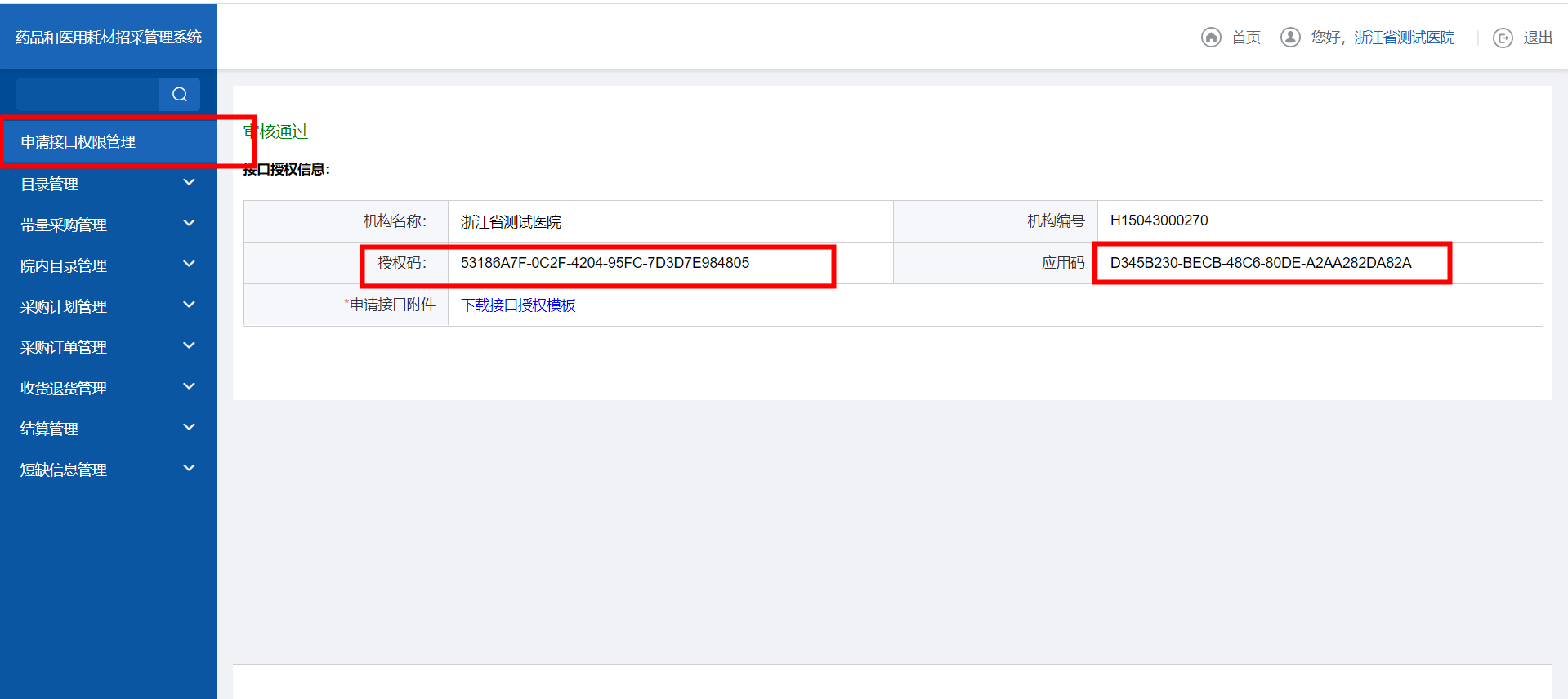 请求入参Body参数（application/x-www-form-urlencoded） 请求出参{    "output": {        "data": {            "returnCode": 0,            "returnMsg": "业务执行成功",            "accessToken": "token",		"expiresIn": "有效时长",  		"currentTime": "当前时间"        }    },    "infcode": "0",    "respond_time": "20220516100135285",    "inf_refmsgid": "46000020220516100135"}例子： {    "output": {        "data": {            "expiresIn": "有效时长：30分钟",            "currentTime": "当前时间：2022-07-16T19:12:44.382",            "returnCode": 0,            "returnMsg": "业务执行成功",            "accessToken": "eyJhbGciOiJIUzI1NiIsInR5cCI6IkpXVCJ9.eyJpc3MiOiJIMTUwNDMwMDAyNzAiLCJleHAiOjE2NTgwNTYzNjQsInVzZXJOYW1lIjoi5rWZ5rGf55yB5rWL6K-V5Yy76ZmiIiwiaWF0IjoxNjU3OTY5OTY0LCJ1c2VySWQiOiIxNDMxMTI4MTgwNzY3OTYxMDkwIn0.o2Of3H59K8rxPU1JlZdM9CI9ueC4b8LGM8zbnmN2Yhs"        }    },    "infcode": "0",    "refmsg_time": null,    "respond_time": "20220716191244384",    "inf_refmsgid": "46000020220716191244"}字典表以下字典供两定机构参考使用，最终以国家局下发的数据字典为准。申报来源(dcla_souc)表 273申报来源生育类别(matn_type)表 274生育类别计划生育手术类别(birctrl_type)表 275计划生育手术类别新生儿标志(nwb_flag)表 276新生儿标志医院审批标志(hosp_appr_flag)表 277医院审批标志医院制剂标志(hosp_prep_flag)表 278医院制剂标志中药使用方式(tcmdrug_used_way)表 279中药使用方式公务员标志(cvlserv_flag)表 280公务员标志离院方式(dscg_way)表 281离院方式人员类别(psn_type)表 282人员类别对账结果(stmt_rslt)表 283对账结果定点医疗服务机构类型(fixmedins_type)表 284定点医疗服务机构类型人员证件类型(psn_cert_type)表 285人员证件类型性别(gend)表 286性别民族(naty)表 287民族限制使用标志(lmt_used_flag)表 288限制使用标志生产地类别(prodplac_type)表 289生产地类别基本药物标志(bas_medn_flag)表 290基本药物标志医保谈判药品标志(hi_nego_drug_flag)表 291医保谈判药品标志收费项目等级(chrgitm_lv)表 292收费项目等级代办人关系(agnter_rlts)表 293代办人关系跨年度住院标志(ars_year_ipt_flag)表 294跨年度住院标志清算类别(clr_type)表 295清算类别退费结算标志(refd_setl_flag)表 296退费结算标志晚育标志(latechb_flag)表 297晚育标志先行支付标志(pre_pay_flag)表 298先行支付标志支付地点类别(pay_loc)表 299支付地点医疗类别(med_type)表 300医疗类别公务员等级(cvlserv_lv)表 301公务员等级险种类型(insutype)表 302险种类型有效标志(vali_flag)表 303有效标志在院状态(inhosp_stas)表 304在院状态伴有并发症标志(cop_flag)表 305伴有并发症标志出院带药标志(dscg_tkdrug_flag)表 306出院带药标志就诊凭证类型(mdtrt_cert_type)表 307就诊凭证类型灵活就业标志(flxempe_flag)表 308灵活就业标志目录特项标志(list_sp_item_flag)表 309目录特项标志起付线医院等级(dedc_hosp_lv)表 310起付线医院等级清算方式(clr_way)表 311清算方式生育费用标志(matn_fee_flag)表 312生育费用标志限价医院等级(lmtpric_hosp_lv)表 313限价医院等级医疗收费项目类别(med_chrgitm_type)表 314医疗收费项目类别医嘱类别(drord_type)表 315医嘱类别早产标志(pret_flag)表 316早产标志直报标志(drt_reim_flag)表 317直报标志转住医院等级(turnaround_hosp_lv)表 318转往医院等级基金支付类型(fund_pay_type)表 319基金支付类型目录类别(list_type)表 320目录类别业务申请类型(biz_appy_type) 表 321业务申请类型处方药标志(rx_flag)表 322处方药标志库存变更类型(inv_chg_type)表 323库存变更类型医保费用结算类型(hi_feesetl_type)表 324医保费用结算类型出入院诊断类别(inout_diag_type)表 325出入院诊断类别诊断类别(diag_type)表 326诊断类别银行行别代码(bank_type_code) 表 327银行行别代码医院等级(hosp_lv)表 328医院等级定点联网开通标志(fix_onln_open_flag)表 329定点联网开通标志异地标志(out_flag)表 330异地标志外检标志(etip_flag)表 331外检标志儿童用药标志(chld_medc_flag)表 332儿童用药标志主诊断标志(maindiag_flag)表 333主诊断标志剂型分类(dosform_type)表 334剂型分类中成药标志(tcmpat_flag)表 335中成药标志计价单位类型(prcunt_type)表 336计价单位类型包装材质(pacmatl)表 337包装材质最小使用单位(min_useunt)表 338最小使用单位特殊限价药品标志(sp_lmtpric_drug_flag)表 339特殊限价药品标志特殊药品标志(sp_drug_flag)表 340特殊药品标志服务项目类别(servitem_type)表 341服务项目类别包装材质(pacmatl)表 342包装材质机套标志(case_flag)表 343机套标志高值耗材标志(highval_mcs_flag)表 344高值耗材标志植入材料和人体器官标志(impt_matl_hmorgn_flag)表 345植入材料和人体器官标志植入或介入类标志(impt_itvt_clss_flag)表 346植入或介入类标志一次性使用标志(dspo_used_flag)表 347一次性使用标志待遇检查类型(trt_chk_type)表 348待遇检查类型基金款项待遇享受标志(trt_enjymnt_flag)表 349基金款项待遇享受标志违规金额状态(vola_amt_stas)表 350违规金额状态严重程度(rule_sev_deg)表 351规则严重程度违规行为分类(vola_bhvr_type)表 352违规行为分类违规项目类型(vola_item_type)表 353违规项目类型交易类型(trns_type)表 354交易类型退费结算标志(refd_setl_flag)表 355退费结算标志新生儿入院类型(nwb_adm_type)表 356新生儿入院类型拆零标志(trdn_flag)表 357拆零标志人员身份类别(psn_idet_type)表 358人员身份类别残疾等级(disa_lv)表 359残疾等级国家地区代码(nat_regn_code)表 360国家地区代码入院途径(adm_way)表 361入院途径住院医疗类型(ipt_med_type)表 362住院医疗类型治疗类别(trt_type)表 363治疗类别医保支付方式(hi_paymtd)表 364医保支付方式科别(caty)表 365科别挂号类别代码(rgst_type_code)表 366挂号类别代码挂号方式代码(rgst_way_code)表 367挂号方式代码预约途径代码(ordr_way_code)表 368预约途径代码过敏源代码(aise_code)表 369过敏源代码残疾情况代码(disa_info_code)表 370残疾情况代码症状代码(symp_code)表 371症状代码处方类别代码(rx_type_code)表 372处方类别代码处方项目分类代码(rx_item_type_code)表 373处方项目分类代码中药类别代码(tcmdrug_type_code)表 374中药类别代码药物类型代码(medn_type_code)表 375药物类型代码药物使用-途径代码(drug_medc_way_code)表 376药物使用-途径代码是否退号(rgst_back)表 377是否退号是否初诊(fstdiag)表 378是否初诊是否就诊(rgst_mdtrt)表 379是否就诊主诊断标志(maindiag_flag) 表 380诊断标志过敏皮试判别(skintst_dicm)表 381过敏皮试判别是否主药(main_medc)表 382是否主药是否加急(urgt)表 383是否加急婚姻状态（mrg_stas）表 384婚姻状态药物过敏标志（drug_dicm）表 385药物过敏标志死亡患者尸检标志（die_autp）表 386死亡患者尸检标志ABO血型代码（blotype_abo）表 387 ABO血型代码Rh血型代码（blotype_rh）表 388 Rh血型代码生存状态（surv_stas）表 389生存状态住院病例病案质量代码（medcas_qlt_code）表 390住院病例病案质量代码出院 31天内再住院计划标志（days_rinp_flag_31）表 391出院31天内再住院计划标志住院患者疾病诊断对照代码（ipt_dise_crsp）表 392住院患者疾病诊断对照代码住院患者诊断符合情况代码（ipt_dise_inscp_code）表 393住院患者诊断符合情况代码出院原因（dscg_rea）表 394出院原因乙肝表面抗原（hbsag）表 395乙肝表面抗原丙型肝炎抗体（hcv-ab）表 396丙型肝炎抗体艾滋病毒抗体（hiv-ab）表 397艾滋病毒抗体手术、治疗、检查、诊断为本院第一例（hosp_dise_fsttime）表 398手术、治疗、检查、诊断为本院第一例医保支付方式（hi_paymtd）表 401医保支付方式医疗费用支付方式代码（medfee_paymtd_code）表 399医疗费用支付方式代码住院患者疾病诊断类型代码（ipt_dise_type_code）表 400住院患者疾病诊断类型代码入院病情类型（adm_cond_type）表 401入院病情类型入院时情况代码（adm_cond_code）表 402入院时情况代码最高诊断依据（high_dise_evid）表 403最高诊断依据分化程度代码（bkup_deg_code）表 404分化程度代码手术级别代码（oprn_oprt_lv_code）表 405手术级别代码手术切口愈合等级代码（sinc_heal_lv_code）表 406手术切口愈合等级代码麻醉方法代码（anst_mtd_code）表 407麻醉-方法代码手术操作部位代码（oprn_oper_part_code）表 408手术操作部位代码麻醉分级代码（anst_lv_code）表 409麻醉分级代码手术患者类型（oprn_patn_type _code）表 410手术患者类型主手术操作标志（main_oprn_flag）表 411主手术操作标志是否择取消手术（canc_oprn）表 412是否择取消手术是否重返重症监护室（back_icu）表 413是否重返重症监护室医嘱项目分类代码（drord_item_type）表 414医嘱项目分类代码使用呼吸机标志（use_vent）表 415使用呼吸机标志检验检查类别（exam_test_type）表 416检验检查类别检查结果是否阳性（exam_rslt_poit）表 417检查结果是否阳性检查结果异常标识（exam_rslt_abn）表 418检查结果异常标识报告单类别代码（rpt_type_code）表 419报告单类别代码抗药结果代码（reta_rslt_code）表 420抗药结果代码检查/检验标志（exam_test）表 421检查/检验标志术前是否发生院内感染（bfpn_inhosp_infect）表 422术前是否发生院内感染是否重返手术（back_oprn）表 423是否重返手术是否择期（selv）表 424是否择期是否预防使用抗菌药物（prev_abtl_medn）表 425是否预防使用抗菌药物是否无菌手术（oprn_asps）表 426是否无菌手术无菌手术是否感染（oprn_asps_ifet）表 427无菌手术是否感染是否手术合并症（oprn_merg）表 428是否手术合并症是否手术并发症（oprn_conc）表 429是否手术并发症是否超出标准手术时间（out_std_oprn_time）表 430是否超出标准手术时间输血性质代码（bld_natu_code）表 431输血性质代码输血品种代码（bld_cat_code）表 432输血品种代码输血反应类型代码（bld_defs_type_code）表 433输血反应类型代码陈述内容是否可靠标识（stte_rele）表 434陈述内容是否可靠标识患者传染性标志（infect）表 435患者传染性标志精神状态正常标志（mtl_stas_norm）表 436精神状态正常标志吸烟标志（smok）表 437吸烟标志饮酒标志（drnk）表 438饮酒标志家属是否同意尸体解剖标志（agre_corp_dset）表 439家属是否同意尸体解剖标志生育状态(matn_stas)表 440生育状态开单医生职称(drord_dr_profttl)表 441开单医生职称医疗使用标志（med_use_flag）表 442医疗使用标志生育使用标志（matn_used_flag）表 443生育使用标志限复方使用类型（lmt_cpnd_type）表 444限复方使用类型生育待遇申报人类别（matn_trt_dclaer_type）表 445生育待遇申报人类别人员角色（psn_role）表 446人员角色医保医师标志（hi_dr_flag）表 447医保医师标志医院同意转院标志(hosp_agre_refl_flag)表 448医院同意转院标志给药途径（rute）表 449给药途径入院病情类型（adm_cond_type）表 450入院病情类型医保结算等级（hi_setl_lv）表 451医保结算等级医保目录限价类型（hilist_lmtpric_type）表 452医保目录限价类型医保目录自付比例人员类别（selfpay_prop_psn_type）表 453医保目录自付比例人员类型目录自付比例类别（selfpay_prop_type）表 454目录自付比例类别在线支付确认标志（onln_pay_cnfm_flag）表 455在线支付确认标志经办人类型（opter_type）表 456经办人类型中途结算标志（mid_setl_flag）表 457中途结算标志转院备案类别（refl_fil_type）表 458转院备案类别手术操作类别（oprn_oprt_type）表 459手术操作类别患者证件类别（patn_cert_type）表 460患者证件类别职业（prfs）表 461职业与患者关系（patn_rlts）表 462与患者关系医疗保障类型（mdcs_type）表 463医疗保障类型特殊人员类型（sp_psn_type）表 464特殊人员类型个人结算方式（psn_setlway）表 465个人结算方式是否统一采购药品（unif_purc_drug）表 466是否统一采购药品使用频次（used_frqu）表 467使用频次健康状况（hlcon）表 468健康状况续方标志（rx_cotn_flag）表 469续方标志特殊病种标志（sp_dise_flag）表 470特殊病种标志个人账户使用标志（acct_used_flag）表 471个人账户使用标志处方审核状态（rx_chk_stas_codg）表 472处方审核状态配送状态（delv_stas_codg）表 473配送状态配送位置经纬度类型（delver_geo_type）表 474配送位置经纬度类型医疗救助对象标志（maf_psn_flag）表 475医疗救助对象标志外购处方标志（rx_circ_flag）表 外购处方标志执业人员分类（prac_psn_type）表 执业人员分类审核支付标志（chk_pay_flag）表 478审核支付标志人员参保状态（psn_insu_stas）表 人员参保状态重症监护病房类型（icu_type）表 重症监护病房类型附录A（资料性附录）通用上传下载示例代码A.1	JAVA实现调用上传下载交易示例代码附录B（资料性附录）通用上传下载示例代码B.1 报文输入示例-人员信息获取B.2 报文输出示例-人员信息获取参考文献[1] WS445.1-2014到WS445.17，电子病历基本数据集[S].中华人民共和国国家卫生和计划生育委员会 发布，2014.[2] WS364.1-2011到WS364.17，卫生信息数据元值域代码[S].中华人民共和国卫生部 发布，2011.[3] 国家医疗保障局办公室，《关于印发医疗保障基金结算清单填写规范的通知（医保办发〔2020〕20号）》[Z].2020-05-08.[4] 国家卫生健康委办公厅，《关于印发全国医院数据上报管理方案（试行）的通知（国卫办规划函〔2019〕3800号）》[Z].2019-05-07.[5] 国家卫生健康委办公厅，《关于印发全国医院上报数据统计分析指标集（试行）的通知（国卫办规划函〔2019〕383号）》[Z]，2019-05-07.版本号日期更改内容V1.02021.09.261.基于国家医保局接口规范进行调整，为了减少歧义，删除2101、2102、2203、2501A、4101接口，浙江使用2101A、2102A、2203A、2501、4101A接口。2.删除1304、1312、1316、1317、1318、1319、2601接口中[重点说明]章节中的错误表述内容。3.基于国家局2021.06.28下发的最新字典表，更新文档中第六章字典表信息。4.因fsi中有校验且无法修改，调整2501接口begndate、insu_optins字段为必填项。5.因fsi中有校验且无法修改，调整2503接口enddate字段为必填项。6.因fsi中有校验且无法修改，调整2505接口enddate字段为必填项。7.因fsi中有校验且无法修改，调整4502接口sapl_date字段为必填项。8.因fsi中有校验且无法修改，调整4505接口clnc_diag字段为clnc_dise;调整frez_no字段为frozen_no；调整rpt_date字段为rpot_date。9.因fsi中有校验且无法修改，调整4701接口dscg_date字段为必填项。10.因fsi中有校验且无法修改且原入参无法使用，调整4102接口入参内容。11.因fsi中返回结果不规范且无法使用，调整2507接口输出值说明。V1.12021.10.91.删除多余3301接口，只保留一个。2.调整2204接口中[重点说明]章节中的错误描述。3.调整4101A接口入参字段，将nwb_admtype更改为nwb_adm_type。4.调整2203A接口中[重点说明]章节中的错误描述。5.调整1101接口入参必填项，将psn_cert_type、certno、psn_name改为必填。6.调整5102入参prac_psn_type对应的字典说明。7.调整2501入参refl_type对应的字典说明。8.根据最新字典表调整refl_fil_type对应的字典项；增加字典项rx_circ_flag、prac_psn_type、chk_pay_flag。9.调整2101A、2102A、2203A接口入参dise_codg为必填项并调整入参说明。10.调整5301接口入参opsp_dise_code、opsp_dise_name、begndate为非必填。11.调整5101接口输入参数为无。12.调整4101A入参stas_type的说明信息。13.增加5.3.7门诊慢特病管理章节共12个接口；同时删除2503、2504接口。14.增加实名制就医接口9901、9902、9903。V1.22021.11.231.调整结算清单上传接口[4101A]入参medcasno[病案号]为必填项；增加scs_cutd_sum_dura重症监护合计时长字段。2.调整入院办理接口[2401]入参adm_bed[入院床位]为非必填项。3.增加字典项psn_insu_stas人员参保状态、icu_type重症监护病房类型。4.根据国家局fsi系统实际接收和返回参数情况，调整字典表[1901]接口出入参,将parentValue[父字典键值]改为parent_value、valiFlag[有效标志]改为vali_flag、createUser[创建账户]改为create_user、createDate[创建时间]改为create_date。5.根据国家局fsi系统实际接收参数情况，调整所有接口expContent字段为exp_content。6.根据国家局fsi系统实际返回参数情况，调整结算信息查询[5203]接口出参，将nwb_flag[新生儿标志]改为new_flag、mdtrt_cert_type（就诊凭证类型）改为dtrt_cert_type、dise_codg[病种编码]改为dise_code。7.增加接口1505就医地结算数据对账（异地就医）、1812就医地未完成对账数据下载（异地就医）。V1.32021.12.31.增加自费病人就医信息上传相关接口4201A、4202、4203、4204、4205、4206、4207、4208、4209。2.调整接口2404入院撤销，删除多余入参exp_content。V1.42021.12.151.调整1101接口入参psn_cert_type人员证件类型为非必填项。2.调整1901接口入参type字典类型为非必填项。3.调整2204门诊费用信息上传接口，增加入参memo备注字段。4.调整1812接口增加出参senderMsgId发送方报文ID，recerMsgId接收方报文ID，psnNo人员编号。5.调整4205入参dise_codg病种编码为必填项。6.调整1317接口入参insu_admdvs参保机构医保区划和fixmedins_code定点医药机构编号为必填项。7.调整4202接口入参inhosp_stas在院状态、diag_time诊断时间为必填项。8.删除4201接口，暂不使用。V1.52022.1.51.调整4206入参去除节点标识data。2.按照国家局最新接口规范，调整处方外购相关接口7101、7102、7103、7104、7201、7202、7203、7204、7205，并增加扩展接口7160、7161。3.调整5301接口，增加输出参数exp_content扩展字段。4.调整2501接口入参reflin_medins_no、reflin_medins_name为非必填项。5.调整4205接口入参med_chrgitm_type医疗收费项目类别为非必填项。V1.62022.1.241.删除9901、9902、9903接口。2.医疗类别字典项med_type增加部分代码值。3.调整4701电子病例上传接口，死亡记录、出院记录改为单行数据；出院小结dscginfo节点中caty科别改为必填项；abtl_medn_days预防使用抗菌药物天数改为必填项；调整部分备注描述。4.调整2501接口，转往医院名称reflin_medins_name字段改为必填项。5.调整3202接口，删除出参中的下载截止时间字段。6.调整3203接口，清算类别clr_type字段改为必填项。V1.72022.2.81.调整7012慢特病备案接口中opsp_dise_code字段参数名称为“疾病诊断编码（ICD10）”，调整opsp_dise_name字段参数名称为“疾病诊断名称（ICD10）”，根据省局政策要求，备案时需上传ICD-10编码进行备案。2.调整4701接口中oprn_seq手术序列号字段为必填项。3.调整5206接口中cum_type_code累计类别代码字段长度为60。V1.82022.2.251.调整4701接口增加入参codse_rcd_id病程记录编号、resc_id抢救记录编号字段。V1.92022.3.311.调整4101A医疗保障基金结算清单信息上传接口第18、19、20入参参数代码为：nwb_adm_type、nwb_bir_wt、nwb_adm_wt。V2.02022.4.8V2.0版本说明：V2.0版本总共197个接口，本次新增115个接口，其中医保服务3个、医药机构管理14个、信息采集上传17个、信息查询4个、处方外购11个、药械采购66个。调整7101电子处方上传接口，输入信息的rxdrugdetail节点增加入参own_expense_flag强制自费标志；修改入参medc_starttime、medc_endtime、phar_name、phar_chk_time为非必填。调整7203电子处方下载接口，输出信息的rxdrugdetail节点增加入参own_expense_flag(强制自费标志)、hi_nego_drug_flag（医保谈判药品标志）;修改出参medc_starttime、medc_endtime、phar_name、phar_chk_time为非必填。调整2406、4202、4208接口增加部分字段增加代码标识，4208接口增加入参fixmedins_code字段增加7014人员慢特病诊断备案查询接口增加药械采购相关66个接口序号接口分类名称数量备注1基础信息22个2医保服务30个3医药机构管理25个4信息采集上传25个 5信息查询14个 6处方外购11个7其他4个8药械采购66个接口编号一级分类二级分类接口名称调用方式描述11011-基础信息1-人员信息人员基本信息获取实时通过此交易获取人员信息。12011-基础信息2-定点医药机构信息医药机构信息获取实时通过此交易获取医药机构基本信息。13011-基础信息3-目录下载西药中成药目录下载实时根据本地最大版本号信息获取大于本地版本的目录信息。13021-基础信息3-目录下载中药饮片目录下载实时根据本地最大版本号信息获取大于本地版本的目录信息。13031-基础信息3-目录下载医疗机构制剂目录下载实时根据本地最大版本号信息获取大于本地版本的目录信息。13041-基础信息3-目录下载民族药品目录查询实时根据本地最大版本号信息获取大于本地版本的目录信息。13051-基础信息3-目录下载医疗服务项目目录下载实时根据本地最大版本号信息获取大于本地版本的目录信息。13061-基础信息3-目录下载医用耗材目录下载实时根据本地最大版本号信息获取大于本地版本的目录信息。13071-基础信息3-目录下载疾病与诊断目录下载实时根据本地最大版本号信息获取大于本地版本的目录信息。13081-基础信息3-目录下载手术操作目录下载实时根据本地最大版本号信息获取大于本地版本的目录信息。13091-基础信息3-目录下载门诊慢特病种目录下载实时根据本地最大版本号信息获取大于本地版本的目录信息。13101-基础信息3-目录下载按病种付费病种目录下载实时根据本地最大版本号信息获取大于本地版本的目录信息。13111-基础信息3-目录下载日间手术治疗病种目录下载实时根据本地最大版本号信息获取大于本地版本的目录信息。13121-基础信息3-目录下载医保目录信息查询实时根据本地最大版本号信息获取大于本地版本的目录信息。13131-基础信息3-目录下载肿瘤形态学目录下载实时根据本地最大版本号信息获取大于本地版本的目录信息。13141-基础信息3-目录下载中医疾病目录下载实时根据本地最大版本号信息获取大于本地版本的目录信息。13151-基础信息3-目录下载中医证候目录下载实时根据本地最大版本号信息获取大于本地版本的目录信息。13161-基础信息3-目录下载医疗目录与医保目录匹配信息查询实时通过此交易查询医疗目录与医保目录匹配信息。13171-基础信息3-目录下载医药机构目录匹配信息查询实时通过此交易查询医药机构目录匹配信息。13181-基础信息3-目录下载医保目录限价信息查询实时通过此交易查询医保目录限价信息。13191-基础信息3-目录下载医保目录先自付比例信息查询实时通过此交易查询医保目录先自付比例信息。19011-基础信息9-其他信息字典表查询实时通过此交易查询字典表。20012-医保服务0-待遇检查人员待遇享受检查实时通过此交易检查人员的待遇享受情况，返回待遇信息。2101A2-医保服务1-药店结算药店预结算A实时通过此交易进行药店购药，药店门诊慢特病购药的预结算。2102A2-医保服务1-药店结算药店结算A实时通过此交易进行药店购药，药店门诊慢特病购药的结算（含费用明细上传）。21032-医保服务1-药店结算药店结算撤销实时通过此交易撤销药店结算（含费用明细撤销）。22012-医保服务2-门急诊结算门诊挂号实时通过此交易进行门诊挂号。22022-医保服务2-门急诊结算门诊挂号撤销实时通过此交易进行门诊挂号的撤销。2203A2-医保服务2-门急诊结算门诊就诊信息上传A实时通过此交易上传门诊就诊及诊断信息。22042-医保服务2-门急诊结算门诊费用明细信息上传实时通过此交易上传门诊费用明细信息。22052-医保服务2-门急诊结算门诊费用明细信息撤销实时通过此交易撤销门诊费用明细信息。2206A2-医保服务2-门急诊结算门诊预结算实时通过此交易进行门诊结算的预结算。2207A2-医保服务2-门急诊结算门诊结算实时通过此交易进行门诊结算的正式结算。22082-医保服务2-门急诊结算门诊结算撤销实时通过此交易撤销门诊结算。23012-医保服务3-住院结算住院费用明细上传实时通过此交易上传住院费用明细信息。23022-医保服务3-住院结算住院费用明细撤销实时通过此交易撤销住院费用明细信息。2303A2-医保服务3-住院结算住院预结算实时通过此交易进行住院结算的预结算。2304A2-医保服务3-住院结算住院结算实时通过此交易进行住院结算的正式结算。23052-医保服务3-住院结算住院结算撤销实时通过此交易撤销住院结算。24012-医保服务4-住院办理入院办理实时通过此交易进行入院登记办理。24022-医保服务4-住院办理出院办理实时通过此交易进出院办理。24032-医保服务4-住院办理入院信息变更实时通过此交易进行入院信息变更。24042-医保服务4-住院办理入院撤销实时通过此交易进行入院撤销。24052-医保服务4-住院办理出院撤销实时通过此交易进出院撤销。24062-医保服务4-住院办理就医特殊属性上传实时通过此交易维护人员就医特殊属性。24072-医保服务4-住院办理就医特殊属性查询实时通过此交易查询人员就医特殊属性。25012-医保服务5-人员备案转院备案实时通过此交易上传转院备案信息。25022-医保服务5-人员备案转院备案撤销实时通过此交易撤销上传的转院备案信息。25052-医保服务5-人员备案人员定点备案实时通过此交易上传人员定点备案信息。25062-医保服务5-人员备案人员定点备案撤销实时通过此交易撤销医保局还未审核的人员定点备案信息。25072-医保服务5-人员备案人员意外伤害备案实时通过此交易上传人员意外伤害备案信息。26012-医保服务6-事务补偿业务冲正交易实时定点医药机构发起某项交易时，因网络中断或超时等原因导致无法获取接收方状态，导致多方数据不一致或已确认接收方数据多时，可通过冲正取消接收方相应数据，保持双方数据一致。31013-医药机构管理1-明细审核明细审核事前分析服务实时通过此交易进行事前的明细审核分析。31023-医药机构管理1-明细审核明细审核事中分析服务实时通过此交易进行事中的明细审核分析。32013-医药机构管理2-医药机构费用结算业务医药机构费用结算对总账实时对通过此交易进行医药机构费用结算对总账。32023-医药机构管理2-医药机构费用结算业务医药机构费用结算对明细账实时通过此交易，在医药机构费用结算总账不平时，进行对明细账。15053-医药机构管理2-医药机构费用结算业务就医地结算数据对账（异地就医）实时通过此交易，就医地(医疗机构)HIS系统与省异地就医管理系统进行结算数据明细对账。18123-医药机构管理2-医药机构费用结算业务就医地未完成对账数据下载（异地就医）实时通过此交易，就医地(医疗机构)HIS系统获取医院未完成对账的结算明细情况。33013-医药机构管理3-目录对照目录对照上传实时通过此交易上传目录对照信息。33023-医药机构管理3-目录对照目录对照撤销实时通过此交易删除上传的目录对照信息。34013-医药机构管理4-科室管理科室信息上传实时通过此交易上传科室信息。3401A3-医药机构管理4-科室管理批量科室信息上传实时通过此交易批量上传科室信息。34023-医药机构管理4-科室管理科室信息变更实时通过此交易变更科室信息。34033-医药机构管理4-科室管理科室信息撤销实时通过此交易撤销科室信息。32033-医药机构管理5-清算服务清算申请实时通过此交易向医保经办机构申请清算。32043-医药机构管理5-清算服务清算申请撤销实时通过此交易撤销清算申请。35013-医药机构管理6-进销存管理商品盘存上传实时通过此交易上传商品盘存信息。35023-医药机构管理6-进销存管理商品库存变更实时通过此交易上传商品的库存变化。35033-医药机构管理6-进销存管理商品采购实时通过此交易上传商品采购信息。35043-医药机构管理6-进销存管理商品采购退货实时通过此交易上传商品采购退货信息。35053-医药机构管理6-进销存管理商品销售实时通过此交易上传商品销售信息。35063-医药机构管理6-进销存管理商品销售退货实时通过此交易上传商品销售退货信息。35073-医药机构管理6-进销存管理商品信息删除实时通过此交易删除某一批次商品信息。70113-医药机构管理7-门诊慢特病管理人员慢特病备案鉴定材料上传实时通过此交易定点医药机构上传人员慢特病备案鉴定材料。70123-医药机构管理7-门诊慢特病管理人员慢特病备案实时通过此交易上传人员慢特病备案信息。70133-医药机构管理7-门诊慢特病管理人员慢特病备案撤销实时通过此交易撤销医保局还未审核的人员慢特病备案信息。70143-医药机构管理7-门诊慢特病管理人员慢特病诊断备案查询实时根据个人信息获取该人员当前有效的icd-10慢特病备案信息。4101A4-信息采集上传1-医疗保障基金结算清单医疗保障基金结算清单信息上传A定时/每天通过此交易上传医疗保障基金结算清单信息。代替4101接口41024-信息采集上传1-医疗保障基金结算清单医疗保障基金结算清单状态修改实时通过此交易撤回提交的医疗保障基金结算清单41034-信息采集上传1-医疗保障基金结算清单医疗保障基金结算清单详细信息查询实时通过此交易查询医疗保障基金结算清单详细信息4201A4-信息采集上传1-医疗保障基金结算清单自费病人住院费用明细信息上传实时通过此交易上传自费病人住院费用明细信息。42024-信息采集上传1-医疗保障基金结算清单自费病人住院就诊和诊断信息上传实时通过此交易上传自费病人住院就诊和诊断信息。42034-信息采集上传1-医疗保障基金结算清单自费病人就诊以及费用明细上传完成实时通过此交易进行自费病人就医信息上传完成标识修改。42044-信息采集上传1-医疗保障基金结算清单自费病人住院费用明细删除实时通过此交易删除自费病人住院费用明细。42054-信息采集上传1-医疗保障基金结算清单自费病人门诊就医信息上传实时通过此交易上传自费病人门诊就医信息。42064-信息采集上传1-医疗保障基金结算清单自费病人门诊就医信息删除实时通过此交易删除自费病人门诊就医信息。42074-信息采集上传1-医疗保障基金结算清单自费病人就医费用明细查询实时通过此交易查询自费病人费用明细信息。42084-信息采集上传1-医疗保障基金结算清单自费病人就医就诊信息查询实时通过此交易查询自费病人就诊信息。42094-信息采集上传1-医疗保障基金结算清单自费病人就医诊断信息查询实时通过此交易查询自费病人诊断信息。43014-信息采集上传3-门急诊业务门急诊诊疗记录定时/每天通过此交易上传门急诊诊疗记录。43024-信息采集上传3-门急诊业务急诊留观手术及抢救信息定时/每天通过此交易上传急诊留观手术及抢救信息。44014-信息采集上传4-住院业务住院病案首页信息定时/每天通过此交易上传住院病案首页信息。44024-信息采集上传4-住院业务住院医嘱记录定时/每天通过此交易上传住院医嘱记录。45014-信息采集上传5-临床辅助业务临床检查报告记录定时/每天通过此交易上传临床检查记录。45024-信息采集上传5-临床辅助业务临床检验报告记录定时/每天通过此交易上传临床检验记录。45034-信息采集上传5-临床辅助业务细菌培养报告记录定时/每天通过此交易上传细菌培养报告记录。45044-信息采集上传5-临床辅助业务药敏记录报告记录定时/每天通过此交易上传药敏记录报告记录。45054-信息采集上传5-临床辅助业务病理检查报告记录定时/每天通过此交易上传病理检查报告记录。45064-信息采集上传5-临床辅助业务非结构化报告记录定时/每天通过此交易上传非结构化报告记录。46014-信息采集上传6-医疗管理业务输血信息定时/每天通过此交易上传输血信息。46024-信息采集上传6-医疗管理业务护理操作生命体征测量记录定时/每天通过此交易上传护理操作生命体征测量记录。47014-信息采集上传7-电子病例电子病历上传定时/每天通过此交易上传电子病历信息。51015-信息查询1-基础信息查询科室信息查询实时通过此交易获取当前医疗机构的科室基本信息。51025-信息查询1-基础信息查询医执人员信息查询实时通过此交易获取当前医药机构的医师、护士、药师人员信息。52015-信息查询2-医保服务查询就诊信息查询实时根据人员信息获取该人员在本机构一段时间内的就诊信息。52025-信息查询2-医保服务查询诊断信息查询实时根据就诊信息获取该人员当次就诊的诊断信息。52035-信息查询2-医保服务查询结算信息查询实时根据条件信息获取该人员在本机构一段时间内的结算信息。52045-信息查询2-医保服务查询费用明细查询实时根据人员就诊信息获取该笔结算的明细信息。52055-信息查询2-医保服务查询人员慢特病用药记录查询实时根据人员信息获取该人员在一段时间内的门诊慢特病用药信息。52065-信息查询2-医保服务查询人员累计信息查询实时根据人员信息获取该人员的累计信息。53015-信息查询3-医药机构服务查询人员慢特病备案查询实时根据个人信息获取该人员当前有效的慢特病备案信息。53025-信息查询3-医药机构服务查询人员定点信息查询实时通过此交易获取该人员当前的定点信息。53035-信息查询3-医药机构服务查询在院信息查询实时通过此交易获取当前定点医疗机构的在院病人信息。53045-信息查询3-医药机构服务查询转院信息查询实时通过此交易获取该人员在本机构一段时间内的转院信息。53045-信息查询3-医药机构服务查询转院信息查询实时通过此交易获取该人员在本机构一段时间内的转院信息。54015-信息查询4-检查检验互认结果查询项目互认信息查询实时通过此交易在开医技医嘱时获取项目互认的结果。54025-信息查询4-检查检验互认结果查询报告明细信息查询实时通过此交易在根据互认结果列表获取诊断明细。71017-处方外购1-定点医疗机构处方服务电子处方上传实时定点医疗机构实现用户的电子处方上传归档。71027-处方外购1-定点医疗机构处方服务处方审核结果反馈实时定点医疗机构接收用户在定点医药机构购药时的处方审核结果的反馈通知。71037-处方外购1-定点医疗机构处方服务处方购药结果反馈定时/每天定点医疗机构接收用户在定点医药机构购药时的购药结果明细的反馈通知。71047-处方外购1-定点医疗机构处方服务电子处方撤销实时通过此交易，定点医疗机构对还未结算的异常电子处方进行撤销操作71607-处方外购1-定点医疗机构处方服务处方审核结果查询实时通过此交易，定点医疗机构查询本机构开具的外购处方的审核结果。71617-处方外购1-定点医疗机构处方服务处方购药结果查询实时通过此交易，定点医疗机构查询本机构开具的外购处方的购药结果。72017-处方外购2-定点医药机构外购服务处方二维码解析实时定点医药机构解析电子处方二维码信息，获取令牌和处方唯一标识及个人身份信息。72027-处方外购2-定点医药机构外购服务电子处方查询实时定点医药机构线下查询用户的待使用的电子处方列表。72037-处方外购2-定点医药机构外购服务电子处方下载实时定点医药机构使用处方二维码解析后令牌或从电子处方查询结果中选择处方，下载电子处方详情。72047-处方外购2-定点医药机构外购服务电子处方审核实时定点医药机构进行处方有效性及状态核验，药师审核电子处方，并上传审核结果。72057-处方外购2-定点医药机构外购服务配送信息上传实时定点医药机构接对处方药品配送信息和实时状态可以进行上传和同步。90018-其他0-签到签退签到实时通过此交易进行调用方签到。90028-其他0-签到签退签退实时通过此交易进行调用方签退。91018-其他1-上传下载文件上传实时通过此交易上传文件。91028-其他1-上传下载文件下载实时通过此交易下载【1301-1319】目录信息下载、【5204】费用明细查询、【3202】医药机构费用结算对明细账交易生成的文件。ZJ96009-药械采购0-基础信息接口医院基本信息实时获取和上传医院信息，包含：基本信息、联系人、结算帐户信息等ZJ96019-药械采购0-基础信息接口数据字典实时系统里各接口中使用的数据分类字典ZJ96029-药械采购0-基础信息接口院内采购计划审批单实时上传医院内部采购计划前的内部采购计划审批单ZJ96039-药械采购0-基础信息接口获取预警信息实时下载系统中预警信息ZJ96049-药械采购0-基础信息接口获取医疗机构收货/库房地址实时医疗机构用于药品和医用耗材的收货地址/库房地址下载ZJ96059-药械采购0-基础信息接口新增收货/库房地址实时医疗机构用于药品和医用耗材的收货地址/库房地址上传ZJ96069-药械采购0-基础信息接口下载结算委托凭证实时招采业务系统的结算委托凭证ZJ96079-药械采购0-基础信息接口发起银行结算（一户通）实时向系统上传一户通结算指令，由系统识别后向银行发起指令。ZJ96089-药械采购0-基础信息接口发起银行结算（银联）实时向系统上传银联支付结算指令，由系统识别后向银行发起指令，由招采系统生成结算URL链接返回医院ZJ96509-药械采购1-药品业务接口获取药品挂网目录信息实时下载系统中药品挂网目录信息。ZJ96519-药械采购1-药品业务接口勾选本院采购目录实时上传本院勾选药品加入本院采购目录数据信息ZJ96529-药械采购1-药品业务接口获取医院常用目录信息实时下载系统中医院本院常用药品目录数据信息ZJ96539-药械采购1-药品业务接口创建采购单实时上传采购订单创建指令，返回采购订单信息ZJ96549-药械采购1-药品业务接口添加采购明细实时向采购订单中添加药品采购明细数据ZJ96559-药械采购1-药品业务接口撤销采购订单实时撤销采购订单ZJ96569-药械采购1-药品业务接口提交采购订单实时上传采购订单提交指令ZJ96579-药械采购1-药品业务接口获取订单明细信息实时下载系统中本院采购订单的数据信息ZJ96589-药械采购1-药品业务接口上传收货信息实时上传采购订单的产品收货数据信息ZJ96599-药械采购1-药品业务接口创建提交退货单实时上传创建退货单的指令，返回退货单信息ZJ96609-药械采购1-药品业务接口获取退货信息实时获取系统中退货信息ZJ96619-药械采购1-药品业务接口获取企业信息实时获取系统中企业数据信息，包括投标企业的信息、产品配送企业ZJ96629-药械采购1-药品业务接口获取产品配送企业实时获取产品与配送企业的配送关系ZJ96639-药械采购1-药品业务接口设置配送企业实时上传本院常用目录产品的配送企业ZJ96649-药械采购1-药品业务接口提交议价实时上传常用目录产品的采购价ZJ96659-药械采购1-药品业务接口下载两票信息实时下载系统中第一二发票信息ZJ96669-药械采购1-药品业务接口创建结算单实时医疗机构提交未支付的收货明细和退货明细，系统自动创建结算单ZJ96679-药械采购1-药品业务接口添加埏单明细实时向采购订单中添加药品采购信息ZJ96689-药械采购1-药品业务接口提交/撤销结算单实时将已上传的结算订单提交或撤销ZJ96699-药械采购1-药品业务接口审核结算单实时提交结算单审核结果ZJ97009-药械采购2-医用耗材业务管理获取挂网目录信息实时通过此接口获取挂网目录信息ZJ97019-药械采购2-医用耗材业务管理勾选本院目录实时通过此接口进行院内目录采购产品勾选ZJ97029-药械采购2-医用耗材业务管理获取医疗机构常用目录实时通过此接口可获取医疗机构常用目录，展示列表为产品单件信息。ZJ97039-药械采购2-医用耗材业务管理获取单件产品规格型号实时通过此接口可获取单件产品下医疗机构已选择过的规格型号明细ZJ97049-药械采购2-医用耗材业务管理创建采购订单实时通过此接口医疗机构可进行采购订单创建ZJ97059-药械采购2-医用耗材业务管理添加采购订单明细实时通过此接口医疗机构可向采购订单中添加采购产品明细信息ZJ97069-药械采购2-医用耗材业务管理提交采购订单实时通过此接口医疗机构可进行采购订单的提交操作ZJ97079-药械采购2-医用耗材业务管理撤销采购订单实时通过此接口医疗机构可进行采购订单的撤销操作ZJ97089-药械采购2-医用耗材业务管理获取订单明细实时通过此接口可查询医疗机构订单明细信息ZJ97099-药械采购2-医用耗材业务管理医疗机构收货实时通过此接口医疗机构可对配送企业配送的明细进行收货ZJ97109-药械采购2-医用耗材业务管理创建提交退货申请实时通过此接口医疗机构可发起采购明细退货。ZJ97119-药械采购2-医用耗材业务管理获取退货订单信息实时通过此接口获取系统中的退货订单信息，主要用于核查配送企业是否响应退货ZJ97129-药械采购2-医用耗材业务管理获取企业信息实时获取系统中企业数据信息，包括投标企业的信息、产品配送企业ZJ97139-药械采购2-医用耗材业务管理获取产品配送企业实时下载产品与配送企业的配送关系ZJ97149-药械采购2-医用耗材业务管理设置配送企业实时上传本院常用目录产品的配送企业ZJ97159-药械采购2-医用耗材业务管理提交议价实时上传常用目录产品的采购价ZJ97169-药械采购2-医用耗材业务管理创建结算单实时创建结算订单，并上传进行结算的入库单、退货单ZJ97179-药械采购2-医用耗材业务管理添加结算单明细实时根据 结算订单编号，上传进行结算的入库单、退货单信息ZJ97189-药械采购2-医用耗材业务管理提交结算单实时提交结算订单ZJ97199-药械采购2-医用耗材业务管理审核结算单实时上传结算订单财务审批结果ZJ97509-药械采购3-医用耗材组套采购业务管理获取组套挂网目录实时通过此接口获取医用耗材组套挂网目录信息ZJ97519-药械采购3-医用耗材组套采购业务管理勾选院内组套目录实时通过此接口进行院内组套目录采购产品勾选ZJ97529-药械采购3-医用耗材组套采购业务管理获取院内组套产品实时通过此接口可获取医疗机构常用组套医用耗材目录ZJ97539-药械采购3-医用耗材组套采购业务管理创建组套采购订单实时通过此接口医疗机构可进行组套采购订单创建ZJ97549-药械采购3-医用耗材组套采购业务管理添加组套采购明细实时通过此接口医疗机构可向组套采购订单中添加采购组套产品明细信息ZJ97559-药械采购3-医用耗材组套采购业务管理提交组套采购订单实时通过此接口可进行组套采购订单的提交操作ZJ97569-药械采购3-医用耗材组套采购业务管理撤销组套采购订单实时通过此接口可进行组套采购订单的撤销操作ZJ97579-药械采购3-医用耗材组套采购业务管理获取组套订单信息实时通过此接口可查询医疗机构组套订单明细信息ZJ97589-药械采购3-医用耗材组套采购业务管理医疗机构组套收货实时通过此接口对配送企业组套配送的明细进行收货ZJ97599-药械采购3-医用耗材组套采购业务管理创建提交组套退货订单实时发起组套采购明细退货ZJ97609-药械采购3-医用耗材组套采购业务管理获取组套退货明细实时获取系统中的组套退货订单信息，主要用于核查配送企业是否响应退货ZJ97619-药械采购3-医用耗材组套采购业务管理提交组套议价实时上传常用组套目录产品的采购价ZJ97629-药械采购3-医用耗材组套采购业务管理创建提交结算单实时提交未支付的组套收货明细和退货明细，系统自动创建结算单ZJ97639-药械采购3-医用耗材组套采购业务管理添加结算订单明细实时根据组套结算订单编号，上传进行结算的组套入库单、退货单信息ZJ97649-药械采购3-医用耗材组套采购业务管理提交结算订单实时提交组套套结算订单信息ZJ97659-药械采购3-医用耗材组套采购业务管理审核结算订单实时对组套结算订单的审批结果上传序号数据元标识数据元名称类型长度代码标识是否必填备注1infno交易编号字符型4Y交易编号详见接口列表2msgid发送方报文ID字符型30Y定点医药机构编号(12)+时间(14)+顺序号(4)时间格式：yyyyMMddHHmmss3mdtrtarea_admvs就医地医保区划字符型6Y4insuplc_admdvs参保地医保区划字符型6如果交易输入中含有人员编号，此项必填，可通过【1101】人员信息获取交易取得5recer_sys_code接收方系统代码字符型10Y用于多套系统接入，区分不同系统使用6dev_no设备编号字符型1007dev_safe_info设备安全信息字符型20008cainfo数字签名信息字符型10249signtype签名类型字符型10建议使用SM2、SM310infver接口版本号字符型6Y例如：“V1.0”，版本号由医保下发通知。11opter_type经办人类别3YY1-经办人；2-自助终端；3-移动终端12opter经办人字符型30Y按地方要求传入经办人/终端编号13opter_name经办人姓名字符型50Y按地方要求传入经办人姓名/终端名称14inf_time交易时间日期时间型19Y15fixmedins_code定点医药机构编号字符型12Y16fixmedins_name定点医药机构名称字符型20Y17sign_no交易签到流水号字符型30通过签到【9001】交易获取18input交易输入字符型40000Y序号数据元标识数据元名称类型长度代码标识是否非空备注1Infcode交易状态码数值型4Y详见下节2inf_refmsgid接收方报文ID字符型30Y接收方返回，接收方医保区划代码(6)+时间(14)+流水号(10)时间格式：yyyyMMddHHmmss3refmsg_time接收报文时间字符型17格式：yyyyMMddHHmmssSSS4respond_time响应报文时间字符型17格式：yyyyMMddHHmmssSSS5err_msg错误信息字符型200交易失败状态下，业务返回的错误信息6Output交易输出字符型40000序号STATUS值值说明备注10成功2-1失败序号参数代码参数名称参数类型参数长度代码标识是否必填说明1mdtrt_cert_type就诊凭证类型字符型3YY2mdtrt_cert_no就诊凭证编号字符型50Y就诊凭证类型为“01”时填写电子凭证令牌，为“02”时填写身份证号，为“03”时填写社会保障卡卡号3card_sn卡识别码字符型32就诊凭证类型为“03”时必填4begntime开始时间日期时间型获取历史参保信息时传入5psn_cert_type人员证件类型字符型6Y6certno证件号码字符型50Y7psn_name人员姓名字符型50Y序号参数代码参数名称参数类型参数长度代码标识是否非空说明1psn_no人员编号字符型30Y2psn_cert_type人员证件类型字符型6YY3certno证件号码字符型50Y4psn_name人员姓名字符型50Y5gend性别字符型6YY6naty民族字符型3Y7brdy出生日期日期型yyyy-MM-dd8age年龄数值型4,1Y9exp_content字段扩展字符型4000序号参数代码参数名称参数类型参数长度代码标识是否非空说明1balc余额数值型16,2Y2insutype险种类型字符型6YY3psn_type人员类别字符型6YY4psn_insu_stas人员参保状态字符型6Y5psn_insu_date个人参保日期日期型6paus_insu_date暂停参保日期日期型7cvlserv_flag公务员标志字符型3YY8insuplc_admdvs参保地医保区划字符型6Y9emp_name单位名称字符型200序号参数代码参数名称参数类型参数长度代码标识是否非空说明1psn_idet_type人员身份类别字符型3YY2psn_type_lv人员类别等级字符型3Y详见残疾等级字典3Memo备注字符型5004begntime开始时间日期时间型Y5endtime结束时间日期时间型序号参数代码参数名称参数类型参数长度代码标识是否必填说明1fixmedins_type定点医疗服务机构类型字符型6YY2fixmedins_name定点医药机构名称字符型200输入关键字模糊查询3fixmedins_code定点医药机构编号字符型12查询定点零售药店时填写定点零售药店代码；查询定点医疗机构时填写定点医疗机构代码。序号参数代码参数名称参数类型参数长度代码标识是否非空说明1fixmedins_code定点医药机构编号字符型12Y2fixmedins_name定点医药机构名称字符型200Y3uscc统一社会信用代码字符型50Y4fixmedins_type定点医疗服务机构类型字符型6YY5hosp_lv医院等级字符型6Y序号参数代码参数名称参数类型参数长度代码标识是否必填说明1ver版本号字符型20Y本地最大版本号序号参数代码参数名称参数类型参数长度代码标识是否非空说明1file_qury_no文件查询号字符型40Y2filename文件名字符型100Y第1列：医疗目录编码第2列：药品商品名第3列：通用名编号第4列：药品通用名第5列：化学名称第6列：别名第7列：英文名称第8列：注册名称第9列：药监本位码第10列：药品剂型第11列：药品剂型名称第12列：药品类别第13列：药品类别名称第14列：药品规格第15列：药品规格代码第16列：注册剂型第17列：注册规格第18列：注册规格代码第19列：每次用量第20列：使用频次第21列：酸根盐基第22列：国家药品编号第23列：用法第24列：中成药标志第25列：生产地类别第26列：生产地类别名称第27列：计价单位类型第28列：非处方药标志第29列：非处方药标志名称第30列：包装材质第31列：包装材质名称第32列：包装规格第33列：包装数量第34列：功能主治第35列：给药途径第36列：说明书第37列：开始日期第38列：结束日期第39列：最小使用单位第40列：最小销售单位第41列：最小计量单位第42列：最小包装数量第43列：最小包装单位第44列：最小制剂单位第45列：最小包装单位名称第46列：最小制剂单位名称第47列：转换比第48列：药品有效期第49列：最小计价单位第50列：五笔助记码第51列：拼音助记码第52列：分包装厂家第53列：生产企业编号第54列：生产企业名称第55列：特殊限价药品标志第56列：特殊药品标志第57列：限制使用范围第58列：限制使用标志第59列：药品注册证号第60列：药品注册证号开始日期第61列：药品注册证号结束日期第62列：批准文号第63列：批准文号开始日期第64列：批准文号结束日期第65列：市场状态第66列：市场状态名称第67列：药品注册批件电子档案第68列：药品补充申请批件电子档案第69列：国家医保药品目录备注第70列：基本药物标志名称第71列：基本药物标志第72列：增值税调整药品标志第73列：增值税调整药品名称第74列：上市药品目录集药品第75列：医保谈判药品标志第76列：医保谈判药品名称第77列：卫健委药品编码第78列：备注第79列：有效标志第80列：唯一记录号第81列：数据创建时间第82列：数据更新时间第83列：创建人ID第84列：创建人姓名第85列：创建机构编号第86列：经办人ID第87列：经办人姓名第88列：经办时间第89列：经办机构编号第90列：版本号第91列：版本名称第92列：儿童用药第93列：公司名称第94列：仿制药一致性评价药品第95列：经销企业第96列：经销企业联系人第97列：经销企业授权书电子档案第98列：国家医保药品目录剂型第99列：国家医保药品目录甲乙类标识第100列：上市许可证持有人3dld_endtime下载截止日期日期型Yyyyy-MM-dd4data_cnt数据量数值型序号参数代码参数名称参数类型参数长度代码标识是否必填说明1ver版本号字符型20Y本地最大版本号序号参数代码参数名称参数类型参数长度代码标识是否非空说明1file_qury_no文件查询号字符型40Y2filename文件名字符型100Y第1列：医疗目录编码第2列：单味药名称第3列：单复方标志第4列：质量等级第5列：中草药年份第6列：药用部位第7列：安全计量第8列：常规用法第9列：性味第10列：归经第11列：品种第12列：开始日期第13列：结束日期第14列：有效标志第15列：唯一记录号第16列：数据创建时间第17列：数据更新时间第18列：版本号第19列：版本名称第20列：药材名称第21列：功能主治第22列：炮制方法第23列：功效分类第24列：药材种来源第25列：国家医保支付政策第26列：省级医保支付政策第27列：标准名称第28列：标准页码第29列：标准电子档案3dld_endtime下载截止日期日期型Yyyyy-MM-dd4data_cnt数据量数值型序号参数代码参数名称参数类型参数长度代码标识是否必填说明1ver版本号字符型20Y本地最大版本号序号参数代码参数名称参数类型参数长度代码标识是否非空说明1file_qury_no文件查询号字符型40Y2filename文件名字符型100Y第1列：医疗目录编码第2列：药品商品名第3列：别名第4列：英文名称第5列：剂型第6列：剂型名称第7列：注册剂型第8列：成分第9列：功能主治第10列：性状第11列：药品规格第12列：药品规格代码第13列：注册规格第14列：注册规格代码第15列：给药途径第16列：贮藏第17列：使用频次第18列：每次用量第19列：药品类别第20列：药品类别名称第21列：非处方药标志第22列：非处方药标志名称第23列：包装材质第24列：包装材质名称第25列：包装规格第26列：说明书第27列：包装数量第28列：最小使用单位第29列：最小销售单位第30列：最小计量单位第31列：最小包装数量第32列：最小包装单位第33列：最小制剂单位第34列：最小制剂单位名称第35列：药品有效期第36列：最小计价单位第37列：不良反应第38列：注意事项第39列：禁忌第40列：生产企业编号第41列：生产企业名称第42列：生产企业地址第43列：特殊限价药品标志第44列：批准文号第45列：批准文号开始日期第46列：批准文号结束日期第47列：药品注册证号第48列：药品注册证号开始日期第49列：药品注册证号结束日期第50列：转换比第51列：限制使用范围第52列：最小包装单位名称第53列：注册名称第54列：分包装厂家第55列：市场状态第56列：药品注册批件电子档案第57列：药品补充申请批件电子档案第58列：国家医保药品目录编号第59列：国家医保药品目录备注第60列：增值税调整药品标志第61列：增值税调整药品名称第62列：上市药品目录集药品第63列：卫健委药品编码第64列：备注第65列：有效标志第66列：开始时间第67列：结束时间第68列：唯一记录号第69列：数据创建时间第70列：数据更新时间第71列：版本号第72列：版本名称第73列：自制剂许可证号第74列：儿童用药第75列：老年患者用药第76列：医疗机构联系人姓名第77列：医疗机构联系人电话第78列：自制剂许可证电子档案3dld_endtime下载截止日期日期型Yyyyy-MM-dd4data_cnt数据量数值型序号参数代码参数名称参数类型参数长度代码标识是否必填说明1med_list_codg医疗目录编码字符型202genname_codg通用名编号字符型1003drug_genname药品通用名字符型204drug_prodname药品商品名字符型5005tcmherb_name中草药名称字符型306cpnd_flag中草药单复方标志字符型2557vali_flag有效标志字符型3Y8rid唯一记录号字符型309ver版本号字符型2010opt_begn_time经办开始时间日期型11opt_end_time经办结束时间日期型12updt_time更新时间日期型Y13page_num当前页数数值型4Y14page_size本页数据量数值型4Y序号参数代码参数名称参数类型参数长度代码标识是否非空说明1med_list_codg医疗目录编码字符型50Y2drug_prodname药品商品名字符型5003genname_codg通用名编号字符型204drug_genname药品通用名字符型5005ethdrug_type民族药种类字符型3Y6chemname化学名称字符型1007alis别名字符型1008eng_name英文名称字符型5009dosform剂型字符型50010each_dos每次用量字符型11used_frqu使用频次字符型3012nat_drug_no国家药品编号字符型2013used_mtd用法字符型14ing成分字符型50015chrt性状字符型50016defs不良反应字符型100017tabo禁忌字符型50018mnan注意事项字符型50019stog贮藏字符型50020drug_spec药品规格字符型50021prcunt_type计价单位类型字符型3Y22otc_flag非处方药标志字符型3Y23pacmatl包装材质字符型50024pacspec包装规格字符型325min_useunt最小使用单位字符型3026min_salunt最小销售单位字符型3027manl说明书字符型200028rute给药途径字符型3029begndate开始日期日期型30enddate结束日期日期型31pham_type药理分类字符型4032memo备注字符型50033pac_cnt包装数量字符型2034min_unt最小计量单位字符型3035min_pac_cnt最小包装数量数值型2036min_pacunt最小包装单位字符型3037min_prepunt最小制剂单位字符型3038drug_expy药品有效期字符型10039efcc_atd功能主治字符型40min_prcunt最小计价单位字符型5041wubi五笔助记码字符型3042pinyin拼音助记码字符型3043vali_flag有效标志字符型3YY44rid唯一记录号字符型40Y45crte_time数据创建时间日期型Y46updt_time数据更新时间日期型Y47crter_id创建人字符型20Y48crter_name创建人姓名字符型50Y49crte_optins_no创建经办机构字符型20Y50opter_id经办人字符型20Y51opter_name经办人姓名字符型50Y52opt_time经办时间日期型Y53optins_no经办机构字符型20Y54ver版本号字符型20Y序号参数代码参数名称参数类型参数长度代码标识是否必填说明1ver版本号字符型20Y本地最大版本号序号参数代码参数名称参数类型参数长度代码标识是否非空说明1file_qury_no文件查询号字符型40Y2filename文件名字符型100Y第1列：医疗目录编码第2列：计价单位第3列：计价单位名称第4列：诊疗项目说明第5列：诊疗除外内容第6列：诊疗项目内涵第7列：有效标志第8列：备注第9列：服务项目类别第10列：医疗服务项目名称第11列：项目说明第12列：开始日期第13列：结束日期第14列：唯一记录号第15列：版本号第16列：版本名称3dld_endtime下载截止日期日期型Yyyyy-MM-dd4data_cnt数据量数值型序号参数代码参数名称参数类型参数长度代码标识是否必填说明1ver版本号字符型20Y本地最大版本号序号参数代码参数名称参数类型参数长度代码标识是否非空说明1file_qury_no文件查询号字符型40Y2filename文件名字符型100Y第1列：医疗目录编码第2列：耗材名称第3列：医疗器械唯一标识码第4列：医保通用名代码第5列：医保通用名第6列：产品型号第7列：规格代码第8列：规格第9列：耗材分类第10列：规格型号第11列：材质代码第12列：耗材材质第13列：包装规格第14列：包装数量第15列：产品包装材质第16列：包装单位第17列：产品转换比第18列：最小使用单位第19列：生产地类别第20列：生产地类别名称第21列：产品标准第22列：产品有效期第23列：性能结构与组成第24列：适用范围第25列：产品使用方法第26列：产品图片编号第27列：产品质量标准第28列：说明书第29列：其他证明材料第30列：专机专用标志第31列：专机名称第32列：组套名称第33列：机套标志第34列：限制使用标志第35列：医保限用范围第36列：最小销售单位第37列：高值耗材标志第38列：医用材料分类代码第39列：植入材料和人体器官标志第40列：灭菌标志第41列：灭菌标志名称第42列：植入或介入类标志第43列：植入或介入类名称第44列：一次性使用标志第45列：一次性使用标志名称第46列：注册备案人名称第47列：开始日期第48列：结束日期第49列：医疗器械管理类别第50列：医疗器械管理类别名称第51列：注册备案号第52列：注册备案产品名称第53列：结构及组成第54列：其他内容第55列：批准日期第56列：注册备案人住所第57列：注册证有效期开始时间第58列：注册证有效期结束时间第59列：生产企业编号第60列：生产企业名称第61列：生产地址第62列：代理人企业第63列：代理人企业地址第64列：生产国或地区第65列：售后服务机构第66列：注册或备案证电子档案第67列：产品影像第68列：有效标志第69列：唯一记录号第70列：版本号第71列：版本名称3dld_endtime下载截止日期日期型Yyyyy-MM-dd4data_cnt数据量数值型10序号参数代码参数名称参数类型参数长度代码标识是否必填说明1ver版本号字符型20Y本地最大版本号序号参数代码参数名称参数类型参数长度代码标识是否非空说明1file_qury_no文件查询号字符型40Y2filename文件名字符型100Y第1列：西医疾病诊断ID第2列：章第3列：章代码范围第4列：章名称第5列：节代码范围第6列：节名称第7列：类目代码第8列：类目名称第9列：亚目代码第10列：亚目名称第11列：诊断代码第12列：诊断名称第13列：使用标记第14列：国标版诊断代码第15列：国标版诊断名称第16列：临床版诊断代码第17列：临床版诊断名称第18列：备注第19列：有效标志第20列：唯一记录号第21列：数据创建时间第22列：数据更新时间第23列：版本号第24列：版本名称3dld_endtime下载截止日期日期型Yyyyy-MM-dd4data_cnt数据量数值型10序号参数代码参数名称参数类型参数长度代码标识是否必填说明1ver版本号字符型20Y本地最大版本号序号参数代码参数名称参数类型参数长度代码标识是否非空说明1file_qury_no文件查询号字符型40Y2filename文件名字符型100Y第1列：手术标准目录ID第2列：章第3列：章代码范围第4列：章名称第5列：类目代码第6列：类目名称第7列：亚目代码第8列：亚目名称第9列：细目代码第10列：细目名称第11列：手术操作代码第12列：手术操作名称第13列：使用标记第14列：团标版手术操作代码第15列：团标版手术操作名称第16列：临床版手术操作代码第17列：临床版手术操作名称第18列：备注第19列：有效标志第20列：唯一记录号第21列：数据创建时间第22列：数据更新时间第23列：版本号第24列：版本名称3dld_endtime下载截止日期日期型Yyyyy-MM-dd4data_cnt数据量数值型10序号参数代码参数名称参数类型参数长度代码标识是否必填说明1ver版本号字符型20Y本地最大版本号序号参数代码参数名称参数类型参数长度代码标识是否非空说明1file_qury_no文件查询号字符型40Y2filename文件名字符型100Y第1列：门慢门特病种目录代码第2列：门慢门特病种大类名称第3列：门慢门特病种细分类名称第4列：医保区划第5列：备注第6列：有效标志第7列：唯一记录号第8列：数据创建时间第9列：数据更新时间第10列：版本号第11列：病种内涵第12列：版本名称第13列：诊疗指南页码第14列：诊疗指南电子档案第15列：门慢门特病种名称第16列：门慢门特病种大类代码3dld_endtime下载截止日期日期型20Yyyyy-MM-dd4data_cnt数据量数值型10Y序号参数代码参数名称参数类型参数长度代码标识是否必填说明1ver版本号字符型20Y本地最大版本号序号参数代码参数名称参数类型参数长度代码标识是否非空说明1file_qury_no文件查询号字符型40Y2filename文件名字符型100Y第1列：病种结算目录ID第2列：按病种结算病种目录代码第3列：按病种结算病种名称第4列：限定手术操作代码第5列：限定手术操作名称第6列：有效标志第7列：唯一记录号第8列：数据创建时间第9列：数据更新时间第10列：版本号第11列：病种内涵第12列：备注第13列：版本名称第14列：诊疗指南页码第15列：诊疗指南电子档案3dld_endtime下载截止日期日期型20Yyyyy-MM-dd4data_cnt数据量数值型10序号参数代码参数名称参数类型参数长度代码标识是否必填说明1ver版本号字符型20Y本地最大版本号序号参数代码参数名称参数类型参数长度代码标识是否非空说明1file_qury_no文件查询号字符型40Y2filename文件名字符型100Y第1列：日间手术治疗目录ID第2列：日间手术病种目录代码第3列：日间手术病种名称第4列：有效标志第5列：唯一记录号第6列：数据创建时间第7列：数据更新时间第8列：版本号第9列：病种内涵第10列：备注第11列：版本名称第12列：诊疗指南页码第13列：诊疗指南电子档案第14列：手术操作名称第15列：手术操作代码3dld_endtime下载截止日期日期型Yyyyy-MM-dd4data_cnt数据量数值型10序号参数代码参数名称参数类型参数长度代码标识是否必填说明1query_date查询时间点日期型2hilist_code医保目录编码字符型303insu_admdvs参保机构医保区划字符型6Y4begndate开始日期日期型5hilist_name医保目录名称字符型2006wubi五笔助记码字符型307pinyin拼音助记码字符型308med_chrgitm_type医疗收费项目类别字符型6Y9chrgitm_lv收费项目等级字符型3Y10lmt_used_flag限制使用标志字符型3Y11list_type目录类别字符型3012med_use_flag医疗使用标志字符型3Y13matn_used_flag生育使用标志字符型3Y14hilist_use_type医保目录使用类别字符型3Y15lmt_cpnd_type限复方使用类型字符型3Y17vali_flag有效标志字符型3Y18updt_time更新时间日期型Y19page_num当前页数数值型4Y20page_size本页数据量数值型4Y序号参数代码参数名称参数类型参数长度代码标识是否非空说明1hilist_code医保目录编码字符型30Y2hilist_name医保目录名称字符型200Y3insu_admdvs参保机构医保区划字符型6YY4begndate开始日期日期型Y5enddate结束日期日期型N6med_chrgitm_type医疗收费项目类别字符型6YY7chrgitm_lv收费项目等级字符型3YY8lmt_used_flag限制使用标志字符型3YY9list_type目录类别字符型3YY10med_use_flag医疗使用标志字符型3YY11matn_used_flag生育使用标志字符型3YY12hilist_use_type医保目录使用类别字符型3YY13lmt_cpnd_type限复方使用类型字符型3YY14wubi五笔助记码字符型30N15pinyin拼音助记码字符型30N16memo备注字符型500N17vali_flag有效标志字符型3YY18rid唯一记录号字符型40Y19updt_time更新时间日期型Y20crter_id创建人字符型20N21crter_name创建人姓名字符型50N22crte_time创建时间日期型Y23crte_optins_no创建机构字符型20N24opter_id经办人字符型20N25opter_name经办人姓名字符型50N26opt_time经办时间日期型N27optins_no经办机构字符型20N28poolarea_no统筹区字符型6YN序号参数代码参数名称参数类型参数长度代码标识是否必填说明1ver版本号字符型20Y本地最大版本号序号参数代码参数名称参数类型参数长度代码标识是否非空说明1file_qury_no文件查询号字符型40Y2filename文件名字符型100Y第1列：肿瘤形态学ID第2列：肿瘤/细胞类型代码第3列：肿瘤/细胞类型第4列：形态学分类代码第5列：形态学分类第6列：有效标志第7列：唯一记录号第8列：数据创建时间第9列：数据更新时间第10列：版本号第11列：版本名称3dld_endtime下载截止日期日期型Yyyyy-MM-dd4data_cnt数据量数值型10序号参数代码参数名称参数类型参数长度代码标识是否必填说明1ver版本号字符型20Y本地最大版本号序号参数代码参数名称参数类型参数长度代码标识是否非空说明1file_qury_no文件查询号字符型40Y2filename文件名字符型100Y第1列：中医疾病诊断ID第2列：科别类目代码第3列：科别类目名称第4列：专科系统分类目代码第5列：专科系统分类目名称第6列：疾病分类代码第7列：疾病分类名称第8列：备注第9列：有效标志第10列：唯一记录号第11列：数据创建时间第12列：数据更新时间第13列：版本号第14列：版本名称3dld_endtime下载截止日期日期型Yyyyy-MM-dd4data_cnt数据量数值型10序号参数代码参数名称参数类型参数长度代码标识是否必填说明1ver版本号字符型20Y本地最大版本号序号参数代码参数名称参数类型参数长度代码标识是否非空说明1file_qury_no文件查询号字符型40Y2filename文件名字符型100Y第1列：中医证候ID第2列：证候类目代码第3列：证候类目名称第4列：证候属性代码第5列：证候属性第6列：证候分类代码第7列：证候分类名称第8列：备注第9列：有效标志第10列：唯一记录号第11列：数据创建时间第12列：数据更新时间第13列：版本号第14列：版本名称3dld_endtime下载截止日期日期型Yyyyy-MM-dd4data_cnt数据条数数值型10序号参数代码参数名称参数类型参数长度代码标识是否必填说明1query_date查询时间点日期型2med_list_codg定点医药机构目录编号字符型303hilist_code医保目录编码字符型304list_type目录类别字符型305insu_admdvs参保机构医保区划字符型6Y6begndate开始日期日期型7vali_flag有效标志字符型3Y9updt_time 更新时间日期型Y10page_num 当前页数数值型4Y11page_size 本页数据量数值型4Y序号参数代码参数名称参数类型参数长度代码标识是否非空说明1med_list_codg医疗目录编码字符型30Y2hilist_code医保目录编码字符型30Y3list_type目录类别字符型3YY4insu_admdvs参保机构医保区划字符型6YY5begndate开始日期日期型Y6enddate结束日期日期型N7memo备注字符型500N8vali_flag有效标志字符型3YY9rid唯一记录号字符型40Y10updt_time更新时间日期型Y11crter_id创建人字符型20N12crter_name创建人姓名字符型50N13crte_time创建时间日期型Y14crte_optins_no创建机构字符型20N15opter_id经办人字符型20N16opter_name经办人姓名字符型50N17opt_time经办时间日期型N18optins_no经办机构字符型20N19poolarea_no统筹区字符型6YN序号参数代码参数名称参数类型参数长度代码标识是否必填说明1query_date查询时间点日期型2fixmedins_code定点医药机构编号字符型30Y3medins_list_codg定点医药机构目录编号字符型304medins_list_name定点医药机构目录名称字符型2005insu_admdvs参保机构医保区划字符型6YY6list_type目录类别字符型307med_list_codg医疗目录编码字符型308begndate开始日期日期型9vali_flag有效标志字符型3Y10updt_time 更新时间日期型Y11page_num 当前页数数值型4Y12page_size 本页数据量数值型4Y序号参数代码参数名称参数类型参数长度代码标识是否非空说明1fixmedins_code定点医药机构编号字符型30Y2medins_list_codg定点医药机构目录编号字符型30Y3medins_list_name定点医药机构目录名称字符型200N4insu_admdvs参保机构医保区划字符型6YY5list_type目录类别字符型3YY6med_list_codg医疗目录编码字符型30Y7begndate开始日期日期型Y8enddate结束日期日期型N9aprvno批准文号字符型30N10dosform剂型字符型200N11exct_cont除外内容字符型2,000N12item_cont项目内涵字符型2,000N13prcunt计价单位字符型100N14spec规格字符型200N15pacspec包装规格字符型100N16memo备注字符型500N17vali_flag有效标志字符型3YY18rid唯一记录号字符型40Y19updt_time更新时间日期型Y20crter_id创建人字符型20N21crter_name创建人姓名字符型50N22crte_time创建时间日期型Y23crte_optins_no创建机构字符型20N24opter_id经办人字符型20N25opter_name经办人姓名字符型50N26opt_time经办时间日期型N27optins_no经办机构字符型20N28poolarea_no统筹区字符型6YN序号参数代码参数名称参数类型参数长度代码标识是否必填说明1query_date查询时间点日期型2hilist_code医保目录编码字符型303hilist_lmtpric_type医保目录限价类型字符型6Y4overlmt_dspo_way医保目录超限处理方式字符型6Y5insu_admdvs参保机构医保区划字符型6Y6begndate开始日期日期型7enddate结束日期日期型8vali_flag有效标志字符型3Y9rid唯一记录号字符型4010tabname表名字符型10011poolarea_no统筹区字符型6Y12updt_time 更新时间日期型Y13page_num 当前页数数值型4Y14page_size 本页数据量数值型4Y序号参数代码参数名称参数类型参数长度代码标识是否非空说明1hilist_code医保目录编码字符型30Y2hilist_lmtpric_type医保目录限价类型字符型6YY3overlmt_dspo_way医保目录超限处理方式字符型6YY4insu_admdvs参保机构医保区划字符型6YY5begndate开始日期日期型Y6enddate结束日期日期型N7hilist_pric_uplmt_amt医保目录定价上限金额BigDecimal16Y8vali_flag有效标志字符型3YY9rid唯一记录号字符型40Y10updt_time更新时间日期型Y11crter_id创建人字符型20N12crter_name创建人姓名字符型50N13crte_time创建时间日期型Y14crte_optins_no创建机构字符型20N15opter_id经办人字符型20N16opter_name经办人姓名字符型50N17opt_time经办时间日期型N18optins_no经办机构字符型20N19tabname表名字符型100N20poolarea_no统筹区字符型6N序号参数代码参数名称参数类型参数长度代码标识是否必填说明1query_date查询时间点日期型2hilist_code医保目录编码字符型303selfpay_prop_psn_type医保目录自付比例人员类别字符型6Y4selfpay_prop_type目录自付比例类别字符型6Y5insu_admdvs参保机构医保区划字符型6Y6begndate开始日期日期型7enddate结束日期日期型8vali_flag有效标志字符型3Y9rid唯一记录号字符型4010tabname表名字符型10011poolarea_no统筹区字符型6Y12updt_time 更新时间日期型Y13page_num 当前页数数值型4Y14page_size 本页数据量数值型4Y序号参数代码参数名称参数类型参数长度代码标识是否非空说明1hilist_code医保目录编码字符型30Y2selfpay_prop_psn_type医保目录自付比例人员类别字符型6YY3selfpay_prop_type目录自付比例类别字符型6YY4insu_admdvs参保机构医保区划字符型6YY5begndate开始日期日期型Y6enddate结束日期日期型N7selfpay_prop自付比例BigDecimal5YY8vali_flag有效标志字符型3YY9rid唯一记录号字符型40Y10updt_time更新时间日期型Y11crter_id创建人字符型20N12crter_name创建人姓名字符型50N13crte_time创建时间日期型Y14crte_optins_no创建机构字符型20N15opter_id经办人字符型20N16opter_name经办人姓名字符型50N17opt_time经办时间日期型N18optins_no经办机构字符型20N19tabname表名字符型100N20poolarea_no统筹区字符型6YN序号参数代码参数名称参数类型参数长度代码标识是否必填说明1type字典类型字符型302parent_value父字典键值字符型103admdvs行政区划字符型6YY4date查询日期日期型Y5vali_flag有效标志字符型3YY6page_num分页条数数值型6Y7page_size分页大小数值型6Y序号参数代码参数名称参数类型参数长度代码标识是否非空说明1type字典类型字符型30Y2label字典标签字符型50Y3value字典键值字符型20Y4parent_value父字典键值字符型10Y5sort序号整型30Y6vali_flag权限标识字符型3YY7create_user创建账户字符型30Y8create_date创建时间日期型Y9version版本号整型20Y序号参数代码参数名称参数类型参数长度代码标识是否必填说明1psn_no人员编号字符型30Y2insutype险种类型字符型6YY3fixmedins_code定点医药机构编号字符型12Y4med_type医疗类别字符型6YY5begntime开始时间日期时间型Yyyyy-MM-dd HH:mm:ss6endtime结束时间日期时间型yyyy-MM-dd HH:mm:ss7dise_codg病种编码字符型30按照标准代码填写：按病种结算病种目录代码(bydise_setl_list_code)、门诊慢特病病种目录代码(opsp_dise_cod)、日间手术病种目录代码(daysrg_dise_list_code)8dise_name病种名称字符型5009oprn_oprt_returnCode手术操作代码字符型30日间手术病种时必填10oprn_oprt_name手术操作名称字符型50011matn_type生育类别字符型6Y12birctrl_type计划生育手术类别字符型6Y13exp_content字段扩展字符型4000序号参数代码参数名称参数类型参数长度代码标识是否非空说明1psn_no人员编号字符型30Y2trt_chk_type待遇检查类型字符型6YY3fund_pay_type基金支付类型字符型6YY4trt_enjymnt_flag基金款项待遇享受标志字符型3YY5begndate开始日期日期型Y6enddate结束日期日期型7trt_chk_rslt待遇检查结果字符型500返回不享受待遇原因。8exp_content字段扩展字符型4000序号参数代码参数名称参数类型参数长度代码标识是否必填说明1psn_no人员编号字符型30Y2mdtrt_cert_type就诊凭证类型字符型3YY3mdtrt_cert_no就诊凭证编号字符型50Y就诊凭证类型为“01”时填写电子凭证令牌，为“02”时填写身份证号，为“03”时填写社会保障卡卡号4begntime开始时间日期时间型Y购药时间5medfee_sumamt医疗费总额数值型16,2Y6insutype险种类型字符型6YY7dise_codg病种编码字符型30Y按照标准疾病编码填写8dise_name病种名称字符型5009acct_used_flag个人账户使用标志字符型1YY10med_type医疗类别字符型6YY11fulamt_ownpay_amt全自费金额数值型16,212overlmt_selfpay超限价自费费用数值型16,213preselfpay_amt先行自付金额数值型16,214inscp_scp_amt符合政策范围金额数值型16,215exp_content字段扩展字符型4000序号参数代码参数名称参数类型参数长度代码标识是否必填说明1feedetl_sn费用明细流水号字符型30Y单次购药内唯一2Rxno处方号字符型30外购处方时，传入外购处方的处方号；非外购处方，传入医药机构处方号3rx_circ_flag外购处方标志字符型3YY4fee_ocur_time费用发生时间日期时间型Yyyyy-MM-dd HH:mm:ss5med_list_codg医疗目录编码字符型50Y6medins_list_codg医药机构目录编码字符型150Y7det_item_fee_sumamt明细项目费用总额数值型16,2Y8Cnt数量数值型16,4Y9Pric单价数值型16,6Y10sin_dos_dscr单次剂量描述字符型20011used_frqu_dscr使用频次描述字符型20012prd_days周期天数数值型4,213medc_way_dscr用药途径描述字符型20014bilg_dr_codg开单医生编码字符型30按照标准编码填写15bilg_dr_name开单医师姓名字符型5016tcmdrug_used_way中药使用方式字符型6Y序号参数代码参数名称参数类型参数长度代码标识是否非空说明1mdtrt_id就诊ID字符型30Y2psn_no人员编号字符型30Y3psn_name人员姓名字符型50Y4psn_cert_type人员证件类型字符型6YY5certno证件号码字符型50Y6gend性别字符型6Y7naty民族字符型3Y8brdy出生日期日期型yyyy-MM-dd9age年龄数值型4,110insutype险种类型字符型6Y11psn_type人员类别字符型6YY12cvlserv_flag公务员标志字符型3YY13setl_time结算时间日期时间型Y14mdtrt_cert_type就诊凭证类型字符型3Y15med_type医疗类别字符型6YY16medfee_sumamt医疗费总额数值型16,2Y17fulamt_ownpay_amt全自费金额数值型16,2Y18overlmt_selfpay超限价自费费用数值型16,2Y19preselfpay_amt先行自付金额数值型16,2Y20inscp_scp_amt符合政策范围金额数值型16,2Y21act_pay_dedc实际支付起付线数值型16,222hifp_pay基本医疗保险统筹基金支出数值型16,2Y23pool_prop_selfpay基本医疗保险统筹基金支付比例数值型5,4Y24cvlserv_pay公务员医疗补助资金支出数值型16,2Y25hifes_pay企业补充医疗保险基金支出数值型16,2Y26hifmi_pay居民大病保险资金支出数值型16,2Y27hifob_pay职工大额医疗费用补助基金支出数值型16,2Y28maf_pay医疗救助基金支出数值型16,2Y29oth_pay其他支出数值型16,2Y30fund_pay_sumamt基金支付总额数值型16,2Y31psn_part_amt个人负担总金额数值型16,2Y32acct_pay个人账户支出数值型16,2Y33psn_cash_pay个人现金支出数值型16,2Y34balc余额数值型16,2Y35acct_mulaid_pay个人账户共济支付金额数值型16,2Y36medins_setl_id医药机构结算ID字符型30Y存放发送方报文ID37clr_optins清算经办机构字符型638clr_way清算方式字符型6Y39clr_type清算类别字符型6YY序号参数代码参数名称参数类型参数长度代码标识是否非空说明1fund_pay_type基金支付类型字符型6YY2inscp_scp_amt符合政策范围金额数值型16,2Y3crt_payb_lmt_amt本次可支付限额金额数值型16,2Y4fund_payamt基金支付金额数值型16,2Y5fund_pay_type_name基金支付类型名称字符型2006setl_proc_info结算过程信息字符型4000序号参数代码参数名称参数类型参数长度代码标识是否非空说明1feedetl_sn费用明细流水号字符型30Y2det_item_fee_sumamt明细项目费用总额数值型16,2Y3cnt数量数值型16,4Y4pric单价数值型16,6Y5pric_uplmt_amt定价上限金额数值型16,6Y6selfpay_prop自付比例数值型5,47fulamt_ownpay_amt全自费金额数值型16,28overlmt_amt超限价金额数值型16,29preselfpay_amt先行自付金额数值型16,210inscp_scp_amt符合政策范围金额数值型16,211chrgitm_lv收费项目等级字符型3YY12med_chrgitm_type医疗收费项目类别字符型6YY13bas_medn_flag基本药物标志字符型3Y14hi_nego_drug_flag医保谈判药品标志字符型3Y15chld_medc_flag儿童用药标志字符型3Y16list_sp_item_flag目录特项标志字符型3Y特检特治项目或特殊药品17drt_reim_flag直报标志字符型3Y18memo备注字符型500明细分割错误信息序号参数代码参数名称参数类型参数长度代码标识是否必填说明1psn_no人员编号字符型30Y2mdtrt_cert_type就诊凭证类型字符型3YY3mdtrt_cert_no就诊凭证编号字符型50Y就诊凭证类型为“01”时填写电子凭证令牌，为“02”时填写身份证号，为“03”时填写社会保障卡卡号4begntime开始时间日期时间型Y购药时间5medfee_sumamt医疗费总额数值型16,2Y6invono发票号字符型207insutype险种类型字符型6YY8dise_codg病种编码字符型30Y按照标准疾病编码填写9dise_name病种名称字符型50010acct_used_flag个人账户使用标志字符型1YY11med_type医疗类别字符型6YY12fulamt_ownpay_amt全自费金额数值型16,213overlmt_selfpay超限价自费费用数值型16,214preselfpay_amt先行自付金额数值型16,215inscp_scp_amt符合政策范围金额数值型16,216exp_content字段扩展字符型4000序号参数代码参数名称参数类型参数长度代码标识是否必填说明1feedetl_sn费用明细流水号字符型30Y单次购药内唯一2Rxno处方号字符型30外购处方时，传入外购处方的处方号；非外购处方，传入医药机构处方号3rx_circ_flag外购处方标志字符型3YY4fee_ocur_time费用发生时间日期时间型Yyyyy-MM-dd HH:mm:ss5med_list_codg医疗目录编码字符型50Y6medins_list_codg医药机构目录编码字符型150Y7det_item_fee_sumamt明细项目费用总额数值型16,2Y8Cnt数量数值型16,4Y9Pric单价数值型16,6Y10sin_dos_dscr单次剂量描述字符型20011used_frqu_dscr使用频次描述字符型20012prd_days周期天数数值型4,213medc_way_dscr用药途径描述字符型20014bilg_dr_codg开单医生编码字符型30按照标准编码填写15bilg_dr_name开单医师姓名字符型5016tcmdrug_used_way中药使用方式字符型6Y序号参数代码参数名称参数类型参数长度代码标识是否非空说明1setl_id结算ID字符型30Y医保返回唯一流水2mdtrt_id就诊ID字符型30Y医保返回唯一流水3psn_no人员编号字符型30Y4psn_name人员姓名字符型50Y5psn_cert_type人员证件类型字符型6YY6certno证件号码字符型50Y7gend性别字符型6Y8naty民族字符型3Y9brdy出生日期日期型yyyy-MM-dd10age年龄数值型4,1Y11insutype险种类型字符型6YY12psn_type人员类别字符型6YY13cvlserv_flag公务员标志字符型3YY14setl_time结算时间日期时间型Y15mdtrt_cert_type就诊凭证类型字符型3Y16med_type医疗类别字符型6YY17medfee_sumamt医疗费总额数值型16,2Y18fulamt_ownpay_amt全自费金额数值型16,2Y19overlmt_selfpay超限价自费费用数值型16,2Y20preselfpay_amt先行自付金额数值型16,2Y21inscp_scp_amt符合政策范围金额数值型16,2Y22act_pay_dedc实际支付起付线数值型16,223hifp_pay基本医疗保险统筹基金支出数值型16,2Y24pool_prop_selfpay基本医疗保险统筹基金支付比例数值型5,4Y25cvlserv_pay公务员医疗补助资金支出数值型16,2Y26hifes_pay企业补充医疗保险基金支出数值型16,2Y27hifmi_pay居民大病保险资金支出数值型16,2Y28hifob_pay职工大额医疗费用补助基金支出数值型16,2Y29maf_pay医疗救助基金支出数值型16,2Y30oth_pay其他支出数值型16,2Y31fund_pay_sumamt基金支付总额数值型16,2Y32psn_part_amt个人负担总金额数值型16,2Y33acct_pay个人账户支出数值型16,2Y34psn_cash_pay个人现金支出数值型16,2Y35balc余额数值型16,2Y36acct_mulaid_pay个人账户共济支付金额数值型16,2Y37medins_setl_id医药机构结算ID字符型30Y存放发送方报文ID38clr_optins清算经办机构字符型639clr_way清算方式字符型6Y40clr_type清算类别字符型6YY序号参数代码参数名称参数类型参数长度代码标识是否非空说明1fund_pay_type基金支付类型字符型6YY2inscp_scp_amt符合政策范围金额数值型16,2Y3crt_payb_lmt_amt本次可支付限额金额数值型16,2Y结算前限额4fund_payamt基金支付金额数值型16,2Y5fund_pay_type_name基金支付类型名称字符型2006setl_proc_info结算过程信息字符型4000序号参数代码参数名称参数类型参数长度代码标识是否非空说明1feedetl_sn费用明细流水号字符型30Y2det_item_fee_sumamt明细项目费用总额数值型16,2Y3cnt数量数值型16,4Y4pric单价数值型16,6Y5pric_uplmt_amt定价上限金额数值型16,6Y6selfpay_prop自付比例数值型5,47fulamt_ownpay_amt全自费金额数值型16,28overlmt_amt超限价金额数值型16,29preselfpay_amt先行自付金额数值型16,210inscp_scp_amt符合政策范围金额数值型16,211chrgitm_lv收费项目等级字符型3YY12med_chrgitm_type医疗收费项目类别字符型6YY13bas_medn_flag基本药物标志字符型3Y14hi_nego_drug_flag医保谈判药品标志字符型3Y15chld_medc_flag儿童用药标志字符型3Y16list_sp_item_flag目录特项标志字符型3Y特检特治项目或特殊药品17drt_reim_flag直报标志字符型3Y18memo备注字符型500明细分割错误信息序号参数代码参数名称参数类型参数长度代码标识是否必填说明1setl_id结算ID字符型30Y2mdtrt_id就诊ID字符型30Y3psn_no人员编号字符型30Y4exp_content字段扩展字符型4000序号参数代码参数名称参数类型参数长度代码标识是否非空说明1mdtrt_id就诊ID字符型30Y2setl_id结算ID字符型30Y3clr_optins清算经办机构字符型64medfee_sumamt医疗费总额数值型16,2Y5setl_time结算时间日期时间型Y6fulamt_ownpay_amt全自费金额数值型16,2Y7overlmt_selfpay超限价自费费用数值型16,2Y8preselfpay_amt先行自付金额数值型16,2Y9inscp_scp_amt符合政策范围金额数值型16,2Y10act_pay_dedc实际支付起付线数值型16,211hifp_pay基本医疗保险统筹基金支出数值型16,2Y12pool_prop_selfpay基本医疗保险统筹基金支付比例数值型5,4Y13cvlserv_pay公务员医疗补助资金支出数值型16,2Y14hifes_pay企业补充医疗保险基金支出数值型16,2Y15hifmi_pay居民大病保险资金支出数值型16,2Y16hifob_pay职工大额医疗费用补助基金支出数值型16,2Y17maf_pay医疗救助基金支出数值型16,2Y18oth_pay其他支出数值型16,2Y19fund_pay_sumamt基金支付总额数值型16,2Y20psn_pay个人支付金额数值型16,2Y21acct_pay个人账户支出数值型16,2Y22cash_payamt现金支付金额数值型16,2Y23balc余额数值型16,2Y24acct_mulaid_pay个人账户共济支付金额数值型16,2Y25medins_setl_id医药机构结算ID字符型30Y存放发送方报文ID序号参数代码参数名称参数类型参数长度代码标识是否非空说明1fund_pay_type基金支付类型字符型6YY2inscp_scp_amt符合政策范围金额数值型16,2Y3crt_payb_lmt_amt本次可支付限额金额数值型16,2Y4fund_payamt基金支付金额数值型16,2Y5fund_pay_type_name基金支付类型名称字符型2006setl_proc_info结算过程信息字符型4000序号参数代码参数名称参数类型参数长度代码标识是否必填说明1psn_no人员编号字符型30Y2insutype险种类型字符型6YY3begntime开始时间日期时间型Y挂号时间yyyy-MM-dd HH:mm:ss4mdtrt_cert_type就诊凭证类型字符型3YY5mdtrt_cert_no就诊凭证编号字符型50Y就诊凭证类型为“01”时填写电子凭证令牌，为“02”时填写身份证号，为“03”时填写社会保障卡卡号6ipt_otp_no住院/门诊号字符型30Y院内唯一流水7atddr_no医师编码字符型30Y8dr_name医师姓名字符型50Y9dept_code科室编码字符型30Y10dept_name科室名称字符型100Y11caty科别字符型10YY12exp_content字段扩展字符型4000序号参数代码参数名称参数类型参数长度代码标识是否非空说明1mdtrt_id就诊ID字符型30Y医保返回唯一流水2psn_no人员编号字符型30Y3ipt_otp_no住院/门诊号字符型30Y院内唯一流水4exp_content字段扩展字符型4000序号参数代码参数名称参数类型参数长度代码标识是否必填说明1psn_no人员编号字符型30Y2mdtrt_id就诊ID字符型30Y3ipt_otp_no住院/门诊号字符型30Y4exp_content字段扩展字符型4000序号参数代码参数名称参数类型参数长度代码标识是否必填说明1mdtrt_id就诊ID字符型30Y2psn_no人员编号字符型30Y3med_type医疗类别字符型6YY4begntime开始时间日期时间型Y就诊时间5main_cond_dscr主要病情描述字符型10006dise_codg病种编码字符型30Y按照标准疾病编码填写7dise_name病种名称字符型5008birctrl_type计划生育手术类别字符型6Y生育门诊按需录入9birctrl_matn_date计划生育手术或生育日期日期型生育门诊按需录入，yyyy-MM-dd10matn_type生育类别字符型6Y11geso_val孕周数数值型212exp_content字段扩展字符型4000序号参数代码参数名称参数类型参数长度代码标识是否必填说明1diag_type诊断类别字符型3YY2diag_srt_no诊断排序号数值型2Y3diag_code诊断代码字符型20Y4diag_name诊断名称字符型100Y5diag_dept诊断科室字符型50Y6dise_dor_no诊断医生编码字符型30Y7dise_dor_name诊断医生姓名字符型50Y8diag_time诊断时间日期时间型Yyyyy-MM-dd HH:mm:ss9vali_flag有效标志字符型3YY序号参数代码参数名称参数类型参数长度代码标识是否必填说明1feedetl_sn费用明细流水号字符型30Y单次就诊内唯一2mdtrt_id就诊ID字符型30Y3psn_no人员编号字符型30Y4chrg_bchno收费批次号字符型30Y同一收费批次号病种编号必须一致5dise_codg病种编码字符型30按照标准编码填写：按病种结算病种目录代码(bydise_setl_list_code)、门诊慢特病病种目录代码(opsp_dise_cod)6rxno处方号字符型30外购处方时，传入外购处方的处方号；非外购处方，传入医药机构处方号7rx_circ_flag外购处方标志字符型3YY8fee_ocur_time费用发生时间日期时间型Yyyyy-MM-dd HH:mm:ss9med_list_codg医疗目录编码字符型50Y10medins_list_codg医药机构目录编码字符型150Y11det_item_fee_sumamt明细项目费用总额数值型16,2Y12cnt数量数值型16,4Y13pric单价数值型16,6Y14sin_dos_dscr单次剂量描述字符型20015used_frqu_dscr使用频次描述字符型20016prd_days周期天数数值型4,217medc_way_dscr用药途径描述字符型20018bilg_dept_codg开单科室编码字符型30Y19bilg_dept_name开单科室名称字符型100Y20bilg_dr_codg开单医生编码字符型30Y按照标准编码填写21bilg_dr_name开单医师姓名字符型50Y22acord_dept_codg受单科室编码字符型3023acord_dept_name受单科室名称字符型10024orders_dr_code受单医生编码字符型30按照标准编码填写25orders_dr_name受单医生姓名字符型5026hosp_appr_flag医院审批标志字符型3YY27tcmdrug_used_way中药使用方式字符型6Y28etip_flag外检标志字符型3Y29etip_hosp_code外检医院编码字符型30按照标准编码填写30dscg_tkdrug_flag出院带药标志字符型3Y31matn_fee_flag生育费用标志字符型6Y32comb_no组套编号字符型333exp_content字段扩展字符型400034memo备注字符型500序号参数代码参数名称参数类型参数长度代码标识是否非空说明1feedetl_sn费用明细流水号字符型30Y2det_item_fee_sumamt明细项目费用总额数值型16,2Y3cnt数量数值型16,4Y4pric单价数值型16,6Y5pric_uplmt_amt定价上限金额数值型16,6Y6selfpay_prop自付比例数值型5,47fulamt_ownpay_amt全自费金额数值型16,28overlmt_amt超限价金额数值型16,29preselfpay_amt先行自付金额数值型16,210inscp_scp_amt符合政策范围金额数值型16,211chrgitm_lv收费项目等级字符型3YY12med_chrgitm_type医疗收费项目类别字符型6YY13bas_medn_flag基本药物标志字符型3Y14hi_nego_drug_flag医保谈判药品标志字符型3Y15chld_medc_flag儿童用药标志字符型3Y16list_sp_item_flag目录特项标志字符型3Y特检特治项目或特殊药品17lmt_used_flag限制使用标志字符型3YY18drt_reim_flag直报标志字符型3Y19memo备注字符型500明细分割错误信息20exp_content字段扩展字符型4000序号参数代码参数名称参数类型参数长度代码标识是否必填说明1mdtrt_id就诊ID字符型30Y2chrg_bchno收费批次号字符型30Y传入“0000”删除所有未结算明细3psn_no人员编号字符型30Y4exp_content字段扩展字符型4000序号参数代码参数名称参数类型参数长度代码标识是否必填说明1psn_no人员编号字符型30Y2mdtrt_cert_type就诊凭证类型字符型3YY3mdtrt_cert_no就诊凭证编号字符型50Y就诊凭证类型为“01”时填写电子凭证令牌，为“02”时填写身份证号，为“03”时填写社会保障卡卡号4med_type医疗类别字符型6YY5medfee_sumamt医疗费总额数值型16,2Y6psn_setlway个人结算方式字符型6YY7mdtrt_id就诊ID字符型30Y8chrg_bchno收费批次号字符型30Y9acct_used_flag个人账户使用标志字符型1YY10insutype险种类型字符型6YY11exp_content字段扩展字符型400012pub_hosp_rfom_flag公立医院改革标志字符型6序号参数代码参数名称参数类型参数长度代码标识是否非空说明1mdtrt_id就诊ID字符型30Y2psn_no人员编号字符型30Y3psn_name人员姓名字符型50Y4psn_cert_type人员证件类型字符型6YY5certno证件号码字符型50Y6gend性别字符型6Y7naty民族字符型3Y8brdy出生日期日期型yyyy-MM-dd9age年龄数值型4,110insutype险种类型字符型6Y11psn_type人员类别字符型6YY12cvlserv_flag公务员标志字符型3YY13setl_time结算时间日期时间型Y14mdtrt_cert_type就诊凭证类型字符型3Y15med_type医疗类别字符型6YY16medfee_sumamt医疗费总额数值型16,2Y17fulamt_ownpay_amt全自费金额数值型16,2Y18overlmt_selfpay超限价自费费用数值型16,2Y19preselfpay_amt先行自付金额数值型16,2Y20inscp_scp_amt符合政策范围金额数值型16,2Y21act_pay_dedc实际支付起付线数值型16,222hifp_pay基本医疗保险统筹基金支出数值型16,2Y23pool_prop_selfpay基本医疗保险统筹基金支付比例数值型5,4Y24cvlserv_pay公务员医疗补助资金支出数值型16,2Y25hifes_pay企业补充医疗保险基金支出数值型16,2Y26hifmi_pay居民大病保险资金支出数值型16,2Y27hifob_pay职工大额医疗费用补助基金支出数值型16,2Y28maf_pay医疗救助基金支出数值型16,2Y29oth_pay其他支出数值型16,2Y30fund_pay_sumamt基金支付总额数值型16,2Y31psn_part_amt个人负担总金额数值型16,2Y32acct_pay个人账户支出数值型16,2Y33psn_cash_pay个人现金支出数值型16,2Y34hosp_part_amt医院负担金额数值型16,2Y35balc余额数值型16,2Y36acct_mulaid_pay个人账户共济支付金额数值型16,2Y37medins_setl_id医药机构结算ID字符型30Y存放发送方报文ID38clr_optins清算经办机构字符型639clr_way清算方式字符型6Y40clr_type清算类别字符型6YY序号参数代码参数名称参数类型参数长度代码标识是否非空说明1fund_pay_type基金支付类型字符型6YY2inscp_scp_amt符合政策范围金额数值型16,2Y3crt_payb_lmt_amt本次可支付限额金额数值型16,2Y4fund_payamt基金支付金额数值型16,2Y5fund_pay_type_name基金支付类型名称字符型2006setl_proc_info结算过程信息字符型4000序号参数代码参数名称参数类型参数长度代码标识是否必填说明1psn_no人员编号字符型30Y2mdtrt_cert_type就诊凭证类型字符型3YY3mdtrt_cert_no就诊凭证编号字符型50Y就诊凭证类型为“01”时填写电子凭证令牌，为“02”时填写身份证号，为“03”时填写社会保障卡卡号4med_type医疗类别字符型6YY5medfee_sumamt医疗费总额数值型16,2Y6psn_setlway个人结算方式字符型6YY7mdtrt_id就诊ID字符型30Y8chrg_bchno收费批次号字符型30Y9insutype险种类型字符型6YY10acct_used_flag个人账户使用标志字符型1YY11invono发票号字符型2012fulamt_ownpay_amt全自费金额数值型16,213overlmt_selfpay超限价金额数值型16,214preselfpay_amt先行自付金额数值型16,215inscp_scp_amt符合政策范围金额数值型16,216exp_content字段扩展字符型400017pub_hosp_rfom_flag公立医院改革标志字符型6序号参数代码参数名称参数类型参数长度代码标识是否非空说明1mdtrt_id就诊ID字符型30Y2setl_id结算ID字符型30Y3psn_no人员编号字符型30Y4psn_name人员姓名字符型50Y5psn_cert_type人员证件类型字符型6YY6certno证件号码字符型50Y7gend性别字符型6Y8naty民族字符型3Y9brdy出生日期日期型yyyy-MM-dd10age年龄数值型4,111insutype险种类型字符型6Y12psn_type人员类别字符型6YY13cvlserv_flag公务员标志字符型3YY14setl_time结算时间日期时间型Y15mdtrt_cert_type就诊凭证类型字符型3Y16med_type医疗类别字符型6YY17medfee_sumamt医疗费总额数值型16,2Y18fulamt_ownpay_amt全自费金额数值型16,2Y19overlmt_selfpay超限价自费费用数值型16,2Y20preselfpay_amt先行自付金额数值型16,2Y21inscp_scp_amt符合政策范围金额数值型16,2Y22act_pay_dedc实际支付起付线数值型16,223hifp_pay基本医疗保险统筹基金支出数值型16,2Y24pool_prop_selfpay基本医疗保险统筹基金支付比例数值型5,4Y25cvlserv_pay公务员医疗补助资金支出数值型16,2Y26hifes_pay企业补充医疗保险基金支出数值型16,2Y27hifmi_pay居民大病保险资金支出数值型16,2Y28hifob_pay职工大额医疗费用补助基金支出数值型16,2Y29maf_pay医疗救助基金支出数值型16,2Y30oth_pay其他支出数值型16,2Y31fund_pay_sumamt基金支付总额数值型16,2Y32psn_part_amt个人负担总金额数值型16,2Y33acct_pay个人账户支出数值型16,2Y34psn_cash_pay个人现金支出数值型16,2Y35hosp_part_amt医院负担金额数值型16,2Y36balc余额数值型16,2Y37acct_mulaid_pay个人账户共济支付金额数值型16,2Y38medins_setl_id医药机构结算ID字符型30Y存放发送方报文ID39clr_optins清算经办机构字符型640clr_way清算方式字符型6Y41clr_type清算类别字符型6YY序号参数代码参数名称参数类型参数长度代码标识是否非空说明1fund_pay_type基金支付类型字符型6YY2inscp_scp_amt符合政策范围金额数值型16,2Y3crt_payb_lmt_amt本次可支付限额金额数值型16,2Y4fund_payamt基金支付金额数值型16,2Y5fund_pay_type_name基金支付类型名称字符型2006setl_proc_info结算过程信息字符型4000序号参数代码参数名称参数类型参数长度代码标识是否必填说明1setl_id结算ID字符型30Y2mdtrt_id就诊ID字符型30Y3psn_no人员编号字符型30Y4exp_content字段扩展字符型4000序号参数代码参数名称参数类型参数长度代码标识是否非空说明1mdtrt_id就诊ID字符型30Y2setl_id结算ID字符型30Y3clr_optins清算经办机构字符型64setl_time结算时间日期时间型Y5medfee_sumamt医疗费总额数值型16,2Y6fulamt_ownpay_amt全自费金额数值型16,2Y7overlmt_selfpay超限价自费费用数值型16,2Y8preselfpay_amt先行自付金额数值型16,2Y9inscp_scp_amt符合政策范围金额数值型16,2Y10act_pay_dedc实际支付起付线数值型16,211hifp_pay基本医疗保险统筹基金支出数值型16,2Y12pool_prop_selfpay基本医疗保险统筹基金支付比例数值型5,4Y13cvlserv_pay公务员医疗补助资金支出数值型16,2Y14hifes_pay企业补充医疗保险基金支出数值型16,2Y15hifmi_pay居民大病保险资金支出数值型16,2Y16hifob_pay职工大额医疗费用补助基金支出数值型16,2Y17maf_pay医疗救助基金支出数值型16,2Y18oth_pay其他支出数值型16,2Y19fund_pay_sumamt基金支付总额数值型16,2Y20psn_part_amt个人负担总金额数值型16,2Y21acct_pay个人账户支出数值型16,2Y22balc余额数值型16,2Y23acct_mulaid_pay个人账户共济支付金额数值型16,2Y24hosp_part_amt医院负担金额数值型16,2Y25medins_setl_id医药机构结算ID字符型30Y存放发送方报文ID26psn_cash_pay个人现金支出数值型16,2Y序号参数代码参数名称参数类型参数长度代码标识是否非空说明1fund_pay_type基金支付类型字符型6YY2inscp_scp_amt符合政策范围金额数值型16,2Y3crt_payb_lmt_amt本次可支付限额金额数值型16,2Y4fund_payamt基金支付金额数值型16,2Y5fund_pay_type_name基金支付类型名称字符型2006setl_proc_info结算过程信息字符型4000序号参数代码参数名称参数类型参数长度代码标识是否必填说明1feedetl_sn费用明细流水号字符型30Y单次就诊内唯一2init_feedetl_sn原费用流水号字符型30退单时传入被退单的费用明细流水号3mdtrt_id就诊ID字符型30Y4drord_no医嘱号字符型305psn_no人员编号字符型30Y6med_type医疗类别字符型6YY7fee_ocur_time费用发生时间日期时间型Yyyyy-MM-dd HH:mm:ss8med_list_codg医疗目录编码字符型50Y9medins_list_codg医药机构目录编码字符型150Y10det_item_fee_sumamt明细项目费用总额数值型16,2Y11cnt数量数值型16,4Y退单时数量填写负数12pric单价数值型16,6Y13bilg_dept_codg开单科室编码字符型30Y14bilg_dept_name开单科室名称字符型100Y15bilg_dr_codg开单医生编码字符型30Y16bilg_dr_name开单医师姓名字符型50Y17acord_dept_codg受单科室编码字符型3018acord_dept_name受单科室名称字符型10019orders_dr_code受单医生编码字符型3020orders_dr_name受单医生姓名字符型5021hosp_appr_flag医院审批标志字符型3Y22tcmdrug_used_way中药使用方式字符型6Y23etip_flag外检标志字符型3Y24etip_hosp_code外检医院编码字符型3025dscg_tkdrug_flag出院带药标志字符型3Y26matn_fee_flag生育费用标志字符型6Y27memo备注字符型50028comb_no组套编号字符型329exp_content字段扩展字符型4000序号参数代码参数名称参数类型参数长度代码标识是否非空说明1feedetl_sn费用明细流水号字符型302det_item_fee_sumamt明细项目费用总额数值型16,2Y3cnt数量数值型16,4Y4pric单价数值型16,6Y5pric_uplmt_amt定价上限金额数值型16,6Y6selfpay_prop自付比例数值型5,47fulamt_ownpay_amt全自费金额数值型16,28overlmt_amt超限价金额数值型16,29preselfpay_amt先行自付金额数值型16,210inscp_scp_amt符合政策范围金额数值型16,211chrgitm_lv收费项目等级字符型3YY12med_chrgitm_type医疗收费项目类别字符型6YY13bas_medn_flag基本药物标志字符型3Y14hi_nego_drug_flag医保谈判药品标志字符型3Y15chld_medc_flag儿童用药标志字符型3Y16list_sp_item_flag目录特项标志字符型3Y特检特治项目或特殊药品17lmt_used_flag限制使用标志字符型3YY18drt_reim_flag直报标志字符型3Y19memo备注字符型500明细分割错误信息序号参数代码参数名称参数类型参数长度代码标识是否必填说明1feedetl_sn费用明细流水号字符型30Y传入“0000”时删除全部2mdtrt_id就诊ID字符型30Y3psn_no人员编号字符型30Y4exp_content字段扩展字符型4000序号参数代码参数名称参数类型参数长度代码标识是否必填说明1psn_no人员编号字符型30Y2mdtrt_cert_type就诊凭证类型字符型3YY3mdtrt_cert_no就诊凭证编号字符型50就诊凭证类型为“01”时填写电子凭证令牌，为“02”时填写身份证号，为“03”时填写社会保障卡卡号4medfee_sumamt医疗费总额数值型16,2Y5psn_setlway个人结算方式字符型6YY6mdtrt_id就诊ID字符型30Y7acct_used_flag个人账户使用标志字符型1Y8insutype险种类型字符型6YY9insuplc_admdvs参保地医保区划字符型6Y10mdtrtarea_admvs就医地医保区划字符型6Y11invono发票号字符型2012mid_setl_flag中途结算标志字符型3YY13fulamt_ownpay_amt全自费金额数值型16,214overlmt_selfpay超限价金额数值型16,215preselfpay_amt先行自付金额数值型16,216inscp_scp_amt符合政策范围金额数值型16,217dscgTime出院时间日期型yyyy-MM-dd18mdtrt_cert_sn就诊凭证识别码字符型4019dise_codg病种编码字符型3020exp_content字段扩展字符型4000序号参数代码参数名称参数类型参数长度代码标识是否非空说明1mdtrt_id就诊ID字符型30Y2psn_no人员编号字符型30Y3psn_name人员姓名字符型50Y4psn_cert_type人员证件类型字符型6YY5certno证件号码字符型50Y6gend性别字符型6Y7naty民族字符型3Y8brdy出生日期日期型yyyy-MM-dd9age年龄数值型4,110insutype险种类型字符型6Y11psn_type人员类别字符型6YY12cvlserv_flag公务员标志字符型3YY13setl_time结算时间日期时间型14mdtrt_cert_type就诊凭证类型字符型3Y15med_type医疗类别字符型6YY16medfee_sumamt医疗费总额数值型16,2Y17fulamt_ownpay_amt全自费金额数值型16,2Y18overlmt_selfpay超限价自费费用数值型16,2Y19preselfpay_amt先行自付金额数值型16,2Y20inscp_scp_amt符合政策范围金额数值型16,2Y21act_pay_dedc实际支付起付线数值型16,222hifp_pay基本医疗保险统筹基金支出数值型16,2Y23pool_prop_selfpay基本医疗保险统筹基金支付比例数值型5,4Y24cvlserv_pay公务员医疗补助资金支出数值型16,2Y25hifes_pay企业补充医疗保险基金支出数值型16,2Y26hifmi_pay居民大病保险资金支出数值型16,2Y27hifob_pay职工大额医疗费用补助基金支出数值型16,2Y28maf_pay医疗救助基金支出数值型16,2Y29oth_pay其他支出数值型16,2Y30fund_pay_sumamt基金支付总额数值型16,2Y31psn_part_amt个人负担总金额数值型16,232acct_pay个人账户支出数值型16,2Y33psn_cash_pay个人现金支出数值型16,2Y34hosp_part_amt医院负担金额数值型16,235balc余额数值型16,2Y36acct_mulaid_pay个人账户共济支付金额数值型16,2Y37medins_setl_id医药机构结算ID字符型30Y存放发送方报文ID38clr_optins清算经办机构字符型639clr_way清算方式字符型6Y40clr_type清算类别字符型6YY序号参数代码参数名称参数类型参数长度代码标识是否非空说明1fund_pay_type基金支付类型字符型6YY2inscp_scp_amt符合政策范围金额数值型16,2Y3crt_payb_lmt_amt本次可支付限额金额数值型16,2Y4fund_payamt基金支付金额数值型16,2Y5fund_pay_type_name基金支付类型名称字符型2006setl_proc_info结算过程信息字符型4000序号参数代码参数名称参数类型参数长度代码标识是否必填说明1psn_no人员编号字符型30Y2mdtrt_cert_type就诊凭证类型字符型3YY3mdtrt_cert_no就诊凭证编号字符型50就诊凭证类型为“01”时填写电子凭证令牌，为“02”时填写身份证号，为“03”时填写社会保障卡卡号4medfee_sumamt医疗费总额数值型16,2Y5psn_setlway个人结算方式字符型6YY6mdtrt_id就诊ID字符型30Y7insutype险种类型字符型6YY8acct_used_flag个人账户使用标志字符型1YY9insuplc_admdvs参保地医保区划字符型6Y10mdtrtarea_admvs就医地医保区划字符型6Y11invono发票号字符型2012mid_setl_flag中途结算标志字符型3YY13fulamt_ownpay_amt全自费金额数值型16,214overlmt_selfpay超限价金额数值型16,215preselfpay_amt先行自付金额数值型16,216inscp_scp_amt符合政策范围金额数值型16,217mdtrt_cert_sn就诊凭证识别码字符型4018exp_content字段扩展字符型4000序号参数代码参数名称参数类型参数长度代码标识是否非空说明1mdtrt_id就诊ID字符型30Y2setl_id结算ID字符型30Y3psn_no人员编号字符型30Y4psn_name人员姓名字符型50Y5psn_cert_type人员证件类型字符型6YY6certno证件号码字符型50Y7gend性别字符型6Y8naty民族字符型3Y9brdy出生日期日期型yyyy-MM-dd10age年龄数值型4,111insutype险种类型字符型6Y12psn_type人员类别字符型6YY13cvlserv_flag公务员标志字符型3YY14setl_time结算时间日期时间型15mdtrt_cert_type就诊凭证类型字符型3Y16med_type医疗类别字符型6YY17medfee_sumamt医疗费总额数值型16,2Y18fulamt_ownpay_amt全自费金额数值型16,2Y19overlmt_selfpay超限价自费费用数值型16,2Y20preselfpay_amt先行自付金额数值型16,2Y21inscp_scp_amt符合政策范围金额数值型16,2Y22act_pay_dedc实际支付起付线数值型16,223hifp_pay基本医疗保险统筹基金支出数值型16,2Y24pool_prop_selfpay基本医疗保险统筹基金支付比例数值型5,4Y25cvlserv_pay公务员医疗补助资金支出数值型16,2Y26hifes_pay企业补充医疗保险基金支出数值型16,2Y27hifmi_pay居民大病保险资金支出数值型16,2Y28hifob_pay职工大额医疗费用补助基金支出数值型16,2Y29maf_pay医疗救助基金支出数值型16,2Y30hosp_part_amt医院负担金额数值型16,231oth_pay其他支出数值型16,2Y32fund_pay_sumamt基金支付总额数值型16,2Y33psn_part_amt个人负担总金额数值型16,234acct_pay个人账户支出数值型16,2Y35psn_cash_pay个人现金支出数值型16,2Y36balc余额数值型16,2Y37acct_mulaid_pay个人账户共济支付金额数值型16,2Y38medins_setl_id医药机构结算ID字符型30Y存放发送方报文ID39clr_optins清算经办机构字符型640clr_way清算方式字符型6Y41clr_type清算类别字符型6YY42exp_content字段扩展字符型4000序号参数代码参数名称参数类型参数长度代码标识是否非空说明1fund_pay_type基金支付类型字符型6YY2inscp_scp_amt符合政策范围金额数值型16,2Y3crt_payb_lmt_amt本次可支付限额金额数值型16,2Y4fund_payamt基金支付金额数值型16,2Y5fund_pay_type_name基金支付类型名称字符型2006setl_proc_info结算过程信息字符型4000序号参数代码参数名称参数类型参数长度代码标识是否必填说明1mdtrt_id就诊ID字符型30Y2setl_id结算ID字符型30Y3psn_no人员编号字符型30Y4exp_content字段扩展字符型4000序号参数代码参数名称参数类型参数长度代码标识是否非空说明1mdtrt_id就诊ID字符型30Y2setl_id结算ID字符型30Y3clr_optins清算经办机构字符型64setl_time结算时间日期时间型Y5medfee_sumamt医疗费总额数值型16,2Y6fulamt_ownpay_amt全自费金额数值型16,2Y7overlmt_selfpay超限价自费费用数值型16,2Y8preselfpay_amt先行自付金额数值型16,2Y9inscp_scp_amt符合政策范围金额数值型16,2Y10act_pay_dedc实际支付起付线数值型16,211hifp_pay基本医疗保险统筹基金支出数值型16,2Y12pool_prop_selfpay基本医疗保险统筹基金支付比例数值型5,4Y13cvlserv_pay公务员医疗补助资金支出数值型16,2Y14hifes_pay企业补充医疗保险基金支出数值型16,2Y15hifmi_pay居民大病保险资金支出数值型16,2Y16hifob_pay职工大额医疗费用补助基金支出数值型16,2Y17maf_pay医疗救助基金支出数值型16,2Y18oth_pay其他支出数值型16,2Y19fund_pay_sumamt基金支付总额数值型16,2Y20psn_part_amt个人负担总金额数值型16,221acct_pay个人账户支出数值型16,2Y22psn_cash_pay个人现金支出数值型16,2Y23hosp_part_amt医院负担金额数值型16,224balc余额数值型16,2Y25acct_mulaid_pay个人账户共济支付金额数值型16,2Y26medins_setl_id医药机构结算ID字符型30Y存放发送方报文ID27hifdm_pay伤残人员医疗保障基金支出字符型16，228psn_insu_rlts_id人员参保关系ID字符型2029insu_admdvs参保机构行政区划字符型630begndate开始日期日期型31enddate结算日期日期型32mdtrt_cert_no就诊凭证编号字符型5033setl_type结算类别字符型634crt_dedc本次起付线数值型16,235invono发票号字符型20序号参数代码参数名称参数类型参数长度代码标识是否非空说明1fund_pay_type基金支付类型字符型6YY2inscp_scp_amt符合政策范围金额数值型16,2Y3crt_payb_lmt_amt本次可支付限额金额数值型16,2Y4fund_payamt基金支付金额数值型16,2Y5fund_pay_type_name基金支付类型名称字符型2006setl_proc_info结算过程信息字符型4000序号参数代码参数名称参数类型参数长度代码标识是否必填说明1psn_no人员编号字符型30Y2insutype险种类型字符型6YY3coner_name联系人姓名字符型504tel联系电话字符型505begntime开始时间日期时间型Y入院时间yyyy-MM-dd HH:mm:ss6mdtrt_cert_type就诊凭证类型字符型3YY7mdtrt_cert_no就诊凭证编号字符型50就诊凭证类型为“01”时填写电子凭证令牌，为“02”时填写身份证号，为“03”时填写社会保障卡卡号8med_type医疗类别字符型6YY9ipt_no住院号字符型30Y院内就诊流水号10medrcdno病历号字符型3011atddr_no主治医生编码字符型30Y12chfpdr_name主诊医师姓名字符型50Y13adm_diag_dscr入院诊断描述字符型200Y14adm_dept_codg入院科室编码字符型30Y15adm_dept_name入院科室名称字符型100Y16adm_bed入院床位字符型3017dscg_maindiag_code住院主诊断代码字符型20Y18dscg_maindiag_name住院主诊断名称字符型300Y19main_cond_dscr主要病情描述字符型100020dise_codg病种编码字符型30按照标准编码填写：按病种结算病种目录代码(bydise_setl_list_code)日间手术病种目录代码(daysrg_dise_list_code)21dise_name病种名称字符型50022oprn_oprt_code手术操作代码字符型30日间手术病种时必填23oprn_oprt_name手术操作名称字符型50024fpsc_no计划生育服务证号字符型5025matn_type生育类别字符型6Y26birctrl_type计划生育手术类别字符型6Y27latechb_flag晚育标志字符型3Y28geso_val孕周数数值型229fetts胎次数值型330fetus_cnt胎儿数数值型331pret_flag早产标志字符型3Y32birctrl_matn_date计划生育手术或生育日期日期型yyyy-MM-dd33dise_type_code病种类型字符型634exp_content字段扩展字符型400035insuplc_admdvs参保地医保区划字符型6Y36mdtrtarea_admvs就医地医保区划字符型6Y序号参数代码参数名称参数类型参数长度代码标识是否必填说明1psn_no人员编号字符型30Y2diag_type诊断类别字符型3YY3maindiag_flag主诊断标志字符型3YY4diag_srt_no诊断排序号数值型2Y5diag_code诊断代码字符型20Y6diag_name诊断名称字符型100Y7adm_cond入院病情字符型5008diag_dept诊断科室字符型50Y9dise_dor_no诊断医生编码字符型30Y10dise_dor_name诊断医生姓名字符型50Y11diag_time诊断时间日期时间型Yyyyy-MM-dd HH:mm:ss序号参数代码参数名称参数类型参数长度代码标识是否非空说明1mdtrt_id就诊ID字符型30Y医保返回唯一流水序号参数代码参数名称参数类型参数长度代码标识是否必填说明1mdtrt_id就诊ID字符型30Y2psn_no人员编号字符型30Y3insutype险种类型字符型6YY4endtime结束时间日期时间型Y出院时间yyyy-MM-dd HH:mm:ss5dise_codg病种编码字符型30按照标准编码填写：按病种结算病种目录代码(bydise_setl_list_code)日间手术病种目录代码(daysrg_dise_list_code)6dise_name病种名称字符型5007oprn_oprt_code手术操作代码字符型30日间手术病种时必填8oprn_oprt_name手术操作名称字符型5009fpsc_no计划生育服务证号字符型5010matn_type生育类别字符型6Y11birctrl_type计划生育手术类别字符型6Y12latechb_flag晚育标志字符型3Y13geso_val孕周数数值型214fetts胎次数值型315fetus_cnt胎儿数数值型316pret_flag早产标志字符型3Y17birctrl_matn_date计划生育手术或生育日期日期型yyyy-MM-dd18cop_flag伴有并发症标志字符型3Y19dscg_dept_codg出院科室编码字符型30Y20dscg_dept_name出院科室名称字符型100Y21dscg_bed出院床位字符型3022dscg_way离院方式字符型3YY23die_date死亡日期日期型yyyy-MM-dd24exp_content字段扩展字符型4000序号参数代码参数名称参数类型参数长度代码标识是否必填说明1mdtrt_id就诊ID字符型30Y2psn_no人员编号字符型30Y3diag_type诊断类别字符型3YY4maindiag_flag主诊断标志字符型3YY5diag_srt_no诊断排序号数值型2Y6diag_code诊断代码字符型20Y7diag_name诊断名称字符型100Y8diag_dept诊断科室字符型50Y9dise_dor_no诊断医生编码字符型30Y10dise_dor_name诊断医生姓名字符型50Y11diag_time诊断时间日期时间型Yyyyy-MM-dd HH:mm:ss序号参数代码参数名称参数类型参数长度代码标识是否必填说明1mdtrt_id就诊ID字符型30Y2psn_no人员编号字符型30Y3coner_name联系人姓名字符型504tel联系电话字符型505begntime开始时间日期时间型Yyyyy-MM-dd HH:mm:ss6endtime结束时间日期时间型yyyy-MM-dd HH:mm:ss7mdtrt_cert_type就诊凭证类型字符型3YY8med_type医疗类别字符型6YY9ipt_otp_no住院/门诊号字符型30Y10medrcdno病历号字符型3011atddr_no主治医生编码字符型30Y12chfpdr_name主诊医师姓名字符型50Y13adm_diag_dscr入院诊断描述字符型200Y14adm_dept_codg入院科室编码字符型30Y15adm_dept_name入院科室名称字符型100Y16adm_bed入院床位字符型30Y17dscg_maindiag_code住院主诊断代码字符型20Y18dscg_maindiag_name住院主诊断名称字符型300Y19main_cond_dscr主要病情描述字符型100020dise_codg病种编码字符型30按照标准编码填写：按病种结算病种目录代码(bydise_setl_list_code)日间手术病种目录代码(daysrg_dise_list_code)21dise_name病种名称字符型50022oprn_oprt_code手术操作代码字符型30日间手术病种时必填23oprn_oprt_name手术操作名称字符型50024fpsc_no计划生育服务证号字符型5025matn_type生育类别字符型6Y26birctrl_type计划生育手术类别字符型6Y27latechb_flag晚育标志字符型3Y28geso_val孕周数数值型229fetts胎次数值型330fetus_cnt胎儿数数值型331pret_flag早产标志字符型3Y32birctrl_matn_date计划生育手术或生育日期日期型yyyy-MM-dd33dise_type_code病种类型字符型634exp_content字段扩展字符型4000序号参数代码参数名称参数类型参数长度代码标识是否必填说明1mdtrt_id就诊ID字符型30Y2psn_no人员编号字符型30Y3diag_type诊断类别字符型3YY4maindiag_flag主诊断标志字符型3YY5diag_srt_no诊断排序号数值型2Y6diag_code诊断代码字符型20Y7diag_name诊断名称字符型100Y8adm_cond入院病情字符型5009diag_dept诊断科室字符型50Y10dise_dor_no诊断医生编码字符型30Y11dise_dor_name诊断医生姓名字符型50Y12diag_time诊断时间日期时间型Yyyyy-MM-dd HH:mm:ss序号参数代码参数名称参数类型参数长度代码标识是否必填说明1mdtrt_id就诊ID字符型30Y2psn_no人员编号字符型30Y序号参数代码参数名称参数类型参数长度代码标识是否必填说明1mdtrt_id就诊ID字符型30Y2psn_no人员编号字符型30Y3exp_content字段扩展字符型4000序号参数代码参数名称参数类型参数长度代码标识是否必填说明1mdtrt_id就诊ID字符型30Y2psn_no人员编号字符型30Y3psn_cert_type人员证件类型字符型6YY4Certno证件号码字符型50Y5psn_name人员姓名字符型50Y6ipt_otp_no住院/门诊号字符型30Y7ipt_psn_sp_flag_type住院人员特殊标识类型字符型6YY8ipt_psn_sp_flag住院人员特殊标识字符型6YY9Memo备注字符型50010Admdvs医保区划字符型6序号参数代码参数名称参数类型参数长度代码标识是否必填说明1ipt_psn_sp_flag_detl_id住院人员特殊标识明细id字符型40Y序号参数代码参数名称参数类型参数长度代码标识是否必填说明1page_num分页条数数值型6Y2page_size分页大小数值型6Y3ipt_psn_sp_flag_detl_id住院人员特殊标识明细id字符型404mdtrt_id就诊ID字符型305psn_no人员编号字符型306psn_cert_type人员证件类型字符型67Certno证件号码字符型508psn_name人员姓名字符型509fixmedins_code定点医药机构编号字符型3010fixmedins_name定点医药机构名称字符型20011ipt_otp_no住院/门诊号字符型3012ipt_psn_sp_flag_type住院人员特殊标识类型字符型613ipt_psn_sp_flag住院人员特殊标识字符型614Admdvs医保区划字符型6序号参数代码参数名称参数类型参数长度代码标识是否非空说明1ipt_psn_sp_flag_detl_id住院人员特殊标识明细id字符型40Y2mdtrt_id就诊ID字符型30Y3psn_no人员编号字符型30Y4psn_cert_type人员证件类型字符型6Y5Certno证件号码字符型50Y6psn_name人员姓名字符型50Y7fixmedins_code定点医药机构编号字符型30Y8fixmedins_name定点医药机构名称字符型200Y9ipt_otp_no住院/门诊号字符型30Y10ipt_psn_sp_flag_type住院人员特殊标识类型字符型6Y11ipt_psn_sp_flag住院人员特殊标识字符型6Y12Admdvs医保区划字符型6序号参数代码参数名称参数类型参数长度代码标识是否必填说明1psn_no人员编号字符型30Y2insutype险种类型字符型6Y3tel联系电话字符型504addr联系地址字符型2005insu_optins参保机构医保区划字符型66diag_code诊断代码字符型20Y7diag_name诊断名称字符型100Y8dise_cond_dscr疾病病情描述字符型20009reflin_medins_no转往定点医药机构编号字符型12通过【1201】交易获取医药机构管理码10reflin_medins_name转往医院名称字符型200Y11mdtrtarea_admdvs就医地行政区划字符型6Y转往医院所属的行政区划12hosp_agre_refl_flag医院同意转院标志字符型3Y13refl_type转院类型字符型30YY参照转院备案类别（refl_fil_type）14refl_date转院日期日期型Yyyyy-MM-dd15refl_rea转院原因字符型100Y16refl_opnn转院意见字符型200Y17begndate开始日期日期型Yyyyy-MM-dd18enddate结束日期日期型yyyy-MM-dd19refl_used_flag转诊使用标志字符型3序号参数代码参数名称参数类型参数长度代码标识是否非空说明1trt_dcla_detl_sn待遇申报明细流水号字符型30Y序号参数代码参数名称参数类型参数长度代码标识是否必填说明1trt_dcla_detl_sn待遇申报明细流水号字符型30Y2psn_no人员编号字符型30Y3memo备注字符型500填写撤销原因序号参数代码参数名称参数类型参数长度代码标识是否必填说明1psn_no人员编号字符型30Y2tel联系电话字符型503addr联系地址字符型2004biz_appy_type业务申请类型字符型6YY5begndate开始日期日期型Y6enddate结束日期日期型Y7agnter_name代办人姓名字符型508agnter_cert_type代办人证件类型字符型6Y9agnter_certno代办人证件号码字符型5010agnter_tel代办人联系方式字符型3011agnter_addr代办人联系地址字符型20012agnter_rlts代办人关系字符型3Y13fix_srt_no定点排序号字符型3Y14fixmedins_code定点医药机构编号字符型12Y15fixmedins_name定点医药机构名称字符型200Y16memo备注字符型500序号参数代码参数名称参数类型参数长度代码标识是否非空说明1trt_dcla_detl_sn待遇申报明细流水号字符型30Y序号参数代码参数名称参数类型参数长度代码标识是否必填说明1trt_dcla_detl_sn待遇申报明细流水号字符型30Y2psn_no人员编号字符型30Y3memo备注字符型500Y填写撤销原因序号参数代码参数名称参数类型参数长度代码标识是否必填说明dcla_souc申报来源字符型6YYinsutype险种类型字符型6psn_no人员编号字符型30Ypsn_insu_rlts_id人员参保关系ID字符型20psn_cert_type人员证件类型字符型6Ycertno证件号码字符型50Ypsn_name人员姓名字符型50Ygend性别字符型6naty民族字符型3brdy出生日期日期型tel联系电话字符型50addr联系地址字符型500insu_admdvs参保所属医保区划字符型6Yemp_no单位编号字符型40emp_name单位名称字符型200mdtrtarea_admdvs就医地医保区划字符型6fixmedins_code定点医药机构编号字符型30fixmedins_name定点医药机构名称字符型200hosp_lv医院等级字符型6adm_time入院时间日期型trum_time受伤时间日期型trum_site受伤地点字符型200trum_rea致伤原因字符型200chk_pay_flag审核支付标志字符型3YYagnter_name代办人姓名字符型50agnter_cert_type代办人证件类型字符型6agnter_certno代办人证件号码字符型50agnter_tel代办人联系方式字符型30agnter_addr代办人联系地址字符型200agnter_rlts代办人关系字符型3begndate开始日期日期型Yenddate结束日期日期型memo备注字符型500序号参数代码参数名称参数类型参数长度代码标识是否必填说明1psn_no人员编号字符型30Y2omsgid原发送方报文ID字符型30Y3oinfno原交易编号字符型4Y序号参数代码参数名称参数类型参数长度代码标识是否必填说明1syscode系统编码字符型10Y调用方系统简码标识2patient_dtos参保人信息参保人信息集合Y3rule_ids规则标识集合规则标识集合4task_id任务ID字符型每次请求的唯一标识5trig_scen触发场景字符型3此值与ruleIds指定其一即可,请优先指定此值序号参数代码参数名称参数类型参数长度代码标识是否必填说明1patn_id参保人标识字符型50Y参保人唯一ID2patn_name姓名字符型50Y3gend性别字符型3Y参考字典表4brdy出生日期日期型Y格式：yyyy-MM-dd5poolarea统筹区编码字符型10Y参保人所属统筹区6curr_mdtrt_id当前就诊标识字符型50Y本次就诊记录唯一ID7fsi_encounter_dtos就诊信息集合就诊信息集合Y8fsi_his_data_dto医院信息集合医院信息集合序号参数代码参数名称参数类型参数长度代码标识是否必填说明1mdtrt_id就诊标识字符型50Y就诊记录唯一ID2medins_id医疗服务机构标识字符型50Y定点医疗机构ID3medins_name医疗机构名称字符型200Y4medins_admdvs医疗机构行政区划编码字符型6Y5medins_type医疗服务机构类型字符型3YY参考字典表6medins_lv医疗机构等级字符型3Y参考字典表7wardarea_codg病区标识字符型208wardno病房号字符型209bedno病床号字符型2010adm_date入院日期日期型Y格式：yyyy-MM-dd HH:mm:ss11dscg_date出院日期日期型Y格式：yyyy-MM-dd HH:mm:ss12dscg_main_dise_codg主诊断编码字符型20Y例如：I63.913dscg_main_dise_name主诊断名称字符型50Y例如：脑梗塞14fsi_diagnose_dtos诊断信息DTO诊断信息集合Y15dr_codg医师标识字符型20Y医生唯一ID16adm_dept_codg入院科室标识字符型20Y科室唯一ID17adm_dept_name入院科室名称字符型50Y18dscg_dept_codg出院科室标识字符型20Y科室唯一ID19dscg_dept_name出院科室名称字符型50Y20med_mdtrt_type就诊类型字符型3YY参考字典表21med_type医疗类别字符型3YY参考字典表22fsi_order_dtos处方(医嘱)信息处方信息集合Y23matn_stas生育状态字符型3YY参考字典表24medfee_sumamt总费用数值型16,2Y25ownpay_amt自费金额数值型16,2Y26selfpay_amt自付金额数值型16,2Y27acct_payamt个人账户支付金额数值型16,228ma_amt救助金支付金额数值型16,229hifp_payamt统筹金支付金额数值型16,230setl_totlnum结算总次数数值型4Y31insutype险种字符型3YY参考字典表32reim_flag报销标志字符型3YY参考字典表33out_setl_flag异地结算标志字符型3YY参考字典表34fsi_operation_dtos手术操作集合手术操作集合序号参数代码参数名称参数类型参数长度代码标识是否必填说明1dise_id诊断标识字符型50Y诊断记录唯一标识2inout_dise_type出入诊断类别字符型3Y参考字典表3maindise_flag主诊断标志字符型3Y参考字典表4dias_srt_no诊断排序号字符型2Y例如：1,2,3…5dise_codg诊断(疾病)编码字符型30Y6dise_name诊断(疾病)名称字符型200Y7dise_date诊断日期日期型Y格式：yyyy-MM-dd HH:mm:ss序号参数代码参数名称参数类型参数长度代码标识是否必填说明1rx_id处方(医嘱)标识字符型50Y处方(医嘱)记录唯一ID2rxno处方号字符型20Y3grpno组编号字符型204long_drord_flag是否为长期医嘱字符型3Y[1=是,0=否]5hilist_type目录类别字符型3YY参考字典表6chrg_type收费类别字符型3YY参考字典表7drord_bhvr医嘱行为字符型3YY参考字典表8hilist_code医保目录代码字符型20Y国家统一标准编码9hilist_name医保目录名称字符型50Y国家统一标准名称10hilist_dosform医保目录(药品)剂型字符型50国家统一标准药品剂型11hilist_lv医保目录等级字符型3Y12hilist_pric医保目录价格数值型16,2Y13lv1_hosp_item_pric一级医院目录价格数值型16,214lv2_hosp_item_pric二级医院目录价格数值型16,215lv3_hosp_item_pric三级医院目录价格数值型16,216hilist_memo医保目录备注字符型20017hosplist_code医院目录代码字符型20Y18hosplist_name医院目录名称字符型50Y19hosplist_dosform医院目录(药品)剂型字符型2020cnt数量数值型6,2Y21pric单价数值型16,2Y22sumamt总费用数值型16,2Y23ownpay_amt自费金额数值型16,2Y24selfpay_amt自付金额数值型16,2Y25spec规格字符型100Y例如:0.25g×12片/盒26spec_unt数量单位字符型20Y例如：盒27drord_begn_date医嘱开始日期日期型Y格式：yyyy-MM-dd HH:mm:ss28drord_stop_date医嘱停止日期日期型格式：yyyy-MM-dd HH:mm:ss29drord_dept_codg下达医嘱的科室标识字符型30Y30drord_dept_name下达医嘱科室名称字符型50Y31drord_dr_codg开处方(医嘱)医生标识字符型30Y32drord_dr_name开处方(医嘱)医生姓名字符型30Y33drord_dr_profttl开处方(医嘱)医职称字符型3YY参考字典表34curr_drord_flag是否当前处方(医嘱)字符型3Y本次处方(医嘱)标记[1=是,0=否]序号参数代码参数名称参数类型参数长度代码标识是否必填说明1setl_list_oprn_id手术操作ID字符型30Y2oprn_code手术操作代码字符型303oprn_name手术操作名称字符型5004main_oprn_flag主手术操作标志字符型3Y5oprn_date手术操作日期日期型6anst_way麻醉方式字符型307oper_dr_name术者医师姓名字符型508oper_dr_code术者医师代码字符型309anst_dr_name麻醉医师姓名字符型5010anst_dr_code麻醉医师代码字符型30序号参数代码参数名称参数类型参数长度代码标识是否非空说明1jr_id违规标识字符型50Y计算结果记录唯一ID2rule_id规则ID字符型50Y例如：R013rule_name规则名称字符型200Y例如：配伍禁忌4vola_cont违规内容字符型500Y例如：患者处方中存在配伍禁忌的药品【A药】、【B药】。5patn_id参保人ID字符型50Y（注意：当是多患者导致违规时，这里是其中一个患者ID）6mdtrt_id就诊ID字符型50（注意：当是多就诊导致违规时，这里是其中一个就诊ID）7judge_result_detail_dtos违规明细违规明细集合Y8vola_amt违规金额数值型16,2Y9vola_amt_stas违规金额计算状态字符型3Y参考字典表10sev_deg严重程度字符型3Y参考字典表11vola_evid违规依据字符型50012vola_bhvr_type违规行为分类字符型3Y参考字典表13task_id任务ID字符型序号参数代码参数名称参数类型参数长度代码标识是否非空说明1jrd_id违规明细标识字符型50Y违规明细唯一标识2patn_id参保人标识字符型50Y3mdtrt_id就诊标识字符型504rx_id处方(医嘱)标识字符型505vola_item_type违规明细类型字符型3Y参考字典表6vola_amt违规金额数值型16,2Y序号参数代码参数名称参数类型参数长度代码标识是否必填说明1syscode系统编码字符型10Y调用方系统简码标识2patient_dtos参保人信息参保人信息集合Y3rule_ids规则标识集合规则标识集合4task_id任务ID字符型每次请求的唯一标识5trig_scen触发场景字符型3此值与ruleIds指定其一即可,请优先指定此值序号参数代码参数名称参数类型参数长度代码标识是否必填说明1patn_id参保人标识字符型50Y参保人唯一ID2patn_name姓名字符型50Y3gend性别字符型3Y参考字典表4brdy出生日期日期型Y格式：yyyy-MM-dd5poolarea统筹区编码字符型10Y参保人所属统筹区6curr_mdtrt_id当前就诊标识字符型50Y本次就诊记录唯一ID7fsi_encounter_dtos就诊信息集合就诊信息集合Y8fsi_his_data_dto医院信息集合医院信息集合序号参数代码参数名称参数类型参数长度代码标识是否必填说明1mdtrt_id就诊标识字符型50Y就诊记录唯一ID2medins_id医疗服务机构标识字符型50Y定点医疗机构ID3medins_name医疗机构名称字符型200Y4medins_admdvs医疗机构行政区划编码字符型6Y5medins_type医疗服务机构类型字符型3YY参考字典表6medins_lv医疗机构等级字符型3Y参考字典表7wardarea_codg病区标识字符型208wardno病房号字符型209bedno病床号字符型2010adm_date入院日期日期型Y格式：yyyy-MM-dd HH:mm:ss11dscg_date出院日期日期型Y格式：yyyy-MM-dd HH:mm:ss12dscg_main_dise_codg主诊断编码字符型20Y例如：I63.913dscg_main_dise_name主诊断名称字符型50Y例如：脑梗塞14fsi_diagnose_dtos诊断信息DTO诊断信息集合Y15dr_codg医师标识字符型20Y医生唯一ID16adm_dept_codg入院科室标识字符型20Y科室唯一ID17adm_dept_name入院科室名称字符型50Y18dscg_dept_codg出院科室标识字符型20Y科室唯一ID19dscg_dept_name出院科室名称字符型50Y20med_mdtrt_type就诊类型字符型3YY参考字典表21med_type医疗类别字符型3YY参考字典表22fsi_order_dtos处方(医嘱)信息处方信息集合Y23matn_stas生育状态字符型3YY参考字典表24medfee_sumamt总费用数值型16,2Y25ownpay_amt自费金额数值型16,2Y26selfpay_amt自付金额数值型16,2Y27acct_payamt个人账户支付金额数值型16,228ma_amt救助金支付金额数值型16,229hifp_payamt统筹金支付金额数值型16,230setl_totlnum结算总次数数值型4Y31insutype险种字符型3YY参考字典表32reim_flag报销标志字符型3YY参考字典表33out_setl_flag异地结算标志字符型3YY参考字典表34fsi_operation_dtos手术操作集合手术操作集合序号参数代码参数名称参数类型参数长度代码标识是否必填说明1dise_id诊断标识字符型50Y诊断记录唯一标识2inout_dise_type出入诊断类别字符型3Y参考字典表3maindise_flag主诊断标志字符型3Y参考字典表4dias_srt_no诊断排序号字符型2Y例如：1,2,3…5dise_codg诊断(疾病)编码字符型30Y6dise_name诊断(疾病)名称字符型200Y7dise_date诊断日期日期型Y格式：yyyy-MM-dd HH:mm:ss序号参数代码参数名称参数类型参数长度代码标识是否必填说明1rx_id处方(医嘱)标识字符型50Y处方(医嘱)记录唯一ID2rxno处方号字符型20Y3grpno组编号字符型204long_drord_flag是否为长期医嘱字符型3Y[1=是,0=否]5hilist_type目录类别字符型3YY参考字典表6chrg_type收费类别字符型3YY参考字典表7drord_bhvr医嘱行为字符型3YY参考字典表8hilist_code医保目录代码字符型20Y国家统一标准编码9hilist_name医保目录名称字符型50Y国家统一标准名称10hilist_dosform医保目录(药品)剂型字符型50国家统一标准药品剂型11hilist_lv医保目录等级字符型3Y12hilist_pric医保目录价格数值型16,2Y13lv1_hosp_item_pric一级医院目录价格数值型16,214lv2_hosp_item_pric二级医院目录价格数值型16,215lv3_hosp_item_pric三级医院目录价格数值型16,216hilist_memo医保目录备注字符型20017hosplist_code医院目录代码字符型20Y18hosplist_name医院目录名称字符型50Y19hosplist_dosform医院目录(药品)剂型字符型2020cnt数量数值型6,2Y21pric单价数值型16,2Y22sumamt总费用数值型16,2Y23ownpay_amt自费金额数值型16,2Y24selfpay_amt自付金额数值型16,2Y25spec规格字符型100Y例如:0.25g×12片/盒26spec_unt数量单位字符型20Y例如：盒27drord_begn_date医嘱开始日期日期型Y格式：yyyy-MM-dd HH:mm:ss28drord_stop_date医嘱停止日期日期型格式：yyyy-MM-dd HH:mm:ss29drord_dept_codg下达医嘱的科室标识字符型30Y30drord_dept_name下达医嘱科室名称字符型50Y31drord_dr_codg开处方(医嘱)医生标识字符型30Y32drord_dr_name开处方(医嘱)医生姓名字符型30Y33drord_dr_profttl开处方(医嘱)医职称字符型3YY参考字典表34curr_drord_flag是否当前处方(医嘱)字符型3Y本次处方(医嘱)标记[1=是,0=否]序号参数代码参数名称参数类型参数长度代码标识是否必填说明1setl_list_oprn_id手术操作ID字符型30Y2oprn_code手术操作代码字符型303oprn_name手术操作名称字符型5004main_oprn_flag主手术操作标志字符型3Y5oprn_date手术操作日期日期型6anst_way麻醉方式字符型307oper_dr_name术者医师姓名字符型508oper_dr_code术者医师代码字符型309anst_dr_name麻醉医师姓名字符型5010anst_dr_code麻醉医师代码字符型30序号参数代码参数名称参数类型参数长度代码标识是否非空说明1jr_id违规标识字符型50Y计算结果记录唯一ID2rule_id规则ID字符型50Y例如：R013rule_name规则名称字符型200Y例如：配伍禁忌4vola_cont违规内容字符型500Y例如：患者处方中存在配伍禁忌的药品【A药】、【B药】。5patn_id参保人ID字符型50Y（注意：当是多患者导致违规时，这里是其中一个患者ID）6mdtrt_id就诊ID字符型50（注意：当是多就诊导致违规时，这里是其中一个就诊ID）7judge_result_detail_dtos违规明细违规明细集合Y8vola_amt违规金额数值型16,2Y9vola_amt_stas违规金额计算状态字符型3Y参考字典表10sev_deg严重程度字符型3Y参考字典表11vola_evid违规依据字符型50012vola_bhvr_type违规行为分类字符型3Y参考字典表13task_id任务ID字符型序号参数代码参数名称参数类型参数长度代码标识是否非空说明1jrd_id违规明细标识字符型50Y违规明细唯一标识2patn_id参保人标识字符型50Y3mdtrt_id就诊标识字符型504rx_id处方(医嘱)标识字符型505vola_item_type违规明细类型字符型3Y参考字典表6vola_amt违规金额数值型16,2Y序号参数代码参数名称参数类型参数长度代码标识是否必填说明1insutype险种字符型6YY2clr_type清算类别字符型6YY3setl_optins结算经办机构字符型6Y4stmt_begndate对账开始日期日期型Y5stmt_enddate对账结束日期日期型Y6medfee_sumamt医疗费总额数值型16,2Y7fund_pay_sumamt基金支付总额数值型16,2Y8acct_pay个人账户支付金额数值型16,2Y9fixmedins_setl_cnt定点医药机构结算笔数数值型10Y10refd_setl_flag退费结算标志字符型6序号参数代码参数名称参数类型参数长度代码标识是否非空说明1setl_optins结算经办机构字符型62stmt_rslt对账结果字符型6YY3stmt_rslt_dscr对账结果说明字符型200序号参数代码参数名称参数类型参数长度代码标识是否必填说明1setl_optins结算经办机构字符型6Y2file_qury_no文件查询号字符型30Y上传明细文件后返回的号码3stmt_begndate对账开始日期日期型Yyyyy-MM-dd4stmt_enddate对账结束日期日期型Yyyyy-MM-dd5medfee_sumamt医疗费总额数值型16,2Y6fund_pay_sumamt基金支付总额数值型16,2Y7cash_payamt现金支付金额数值型16,2Y8fixmedins_setl_cnt定点医药机构结算笔数数值型10Y9clr_type清算类别字符型6YY10refd_setl_flag退费结算标志字符型3Y序号参数代码参数名称参数类型参数长度代码标识是否非空说明1file_qury_no文件查询号字符型30Y用于下载明细对账结果文件2filename文件名称字符型200Y序号参数代码参数名称参数类型参数长度代码标识是否非空说明1setl_id结算ID字符型30Y2mdtrt_id就诊ID字符型30Y3psn_no人员编号字符型30Y4medfee_sumamt医疗费总额数值型16,2Y5fund_pay_sumamt基金支付总额数值型16,2Y6acct_pay个人账户支出数值型16,2Y7refd_setl_flag退费结算标志字符型3YY序号参数代码参数名称参数类型参数长度代码标识是否必填说明1psn_no人员编号字符型30Y2mdtrt_id就诊ID字符型303setl_id结算ID字符型304msgid发送方报文ID字符型30Y用于冲正时填写原发送方报文ID5stmt_rslt对账结果字符型6YY6refd_setl_flag退费结算标志字符型3YY7memo备注字符型5008medfee_sumamt医疗费总额数值型16,29fund_pay_sumamt基金支付总额数值型16,210acct_pay个人账户支出数值型16,2序号参数代码参数名称类型长度代码标志是否非空说明1mdtrtareaAdmdvs就医地医保区划字符型6Y2insuplcAdmdvs参保地医保区划字符型6Y3fixmedinsNo定点医药机构编码字符型20Y国家贯标后的医院编码4psnNo人员编号字符型30Y本地业务系统中按一定管理规则给个人编制的用于识别的业务管理码。要求参保地系统唯一。5medfeeSumamt医药费总额数值型16,2Y6optinsPaySumamt经办机构支付总额数值型16,2Y7mdtrtSetlTime就诊结算时间日期时间型Y格式：YYYYMMDDHH24MISS8trnsType交易类型字符型3YY标记正反交易，参考字典表9mdtrtSeq就诊顺序号字符型20Y10setlSn结算流水号字符型30Y序号参数代码参数名称参数类型参数长度代码标识是否非空说明1succFlag成功标志字符型3Y2Prmmsg提示信息字符型200对交易情况的补充说明当交易成功但有警告时，返回警告信息3mdtrtareaAdmdvs就医地医保区划字符型6Y4insuplcAdmdvs参保地医保区划字符型6Y5fixmedinsNo定点医药机构编码字符型20Y国家贯标后的医院编码6psnNo人员编号字符型30Y本地业务系统中按一定管理规则给个人编制的用于识别的业务管理码。要求参保地系统唯一。7mdtrtSeq就诊顺序号字符型20Y8setlSn结算流水号字符型30Y序号参数代码参数名称类型长度代码标志是否非空说明1loclDataVer省内数据版本号数值型20Y2fixmedinsNo定点医药机构编码字符型20Y国家贯标后的医院编码3begndate开始日期日期型Y格式：YYYYMMDD使用结算交易参保地返回的就诊结算日期4Enddate结束日期日期型Y格式：YYYYMMDD使用结算交易参保地返回的就诊结算日期序号参数代码参数名称参数类型参数长度代码标识是否非空说明1mdtrtareaAdmdvs就医地医保区划字符型6Y2insuplcAdmdvs参保地医保区划字符型6Y3medfeeSumamt医药费总额数值型16,2Y4psnCashpay个人现金支付数值型16,2Y5optinsPaySumamt经办机构支付总额数值型16,2Y6mdtrtSetlTime就诊结算时间日期时间型Y格式：YYYYMMDDHH24MISS 7trnsType交易类型字符型3YY标记正反交易，参考字典表8mdtrtSeq就诊顺序号字符型20Y9setlSn结算流水号字符型30Y10loclDataVer省内数据版本号数值型20Y11medType医疗类别字符型3YY参考字典表12fixmedinsNo定点医药机构编码字符型20Y国家贯标后的医院编码13senderMsgId发送方报文ID字符型30Y14recerMsgId接收方报文ID字符型30Y15psnNo人员编号字符型30Y序号参数代码参数名称参数类型参数长度代码标识是否必填说明1fixmedins_hilist_id定点医药机构目录编号字符型30Y2fixmedins_hilist_name定点医药机构目录名称字符型200Y3list_type目录类别字符型30Y4med_list_codg医疗目录编码字符型30Y5begndate开始日期日期型Y6enddate结束日期日期型Y7aprvno批准文号字符型30N8dosform剂型字符型200N9exct_cont除外内容字符型2000N10item_cont项目内涵字符型2,000N11prcunt计价单位字符型100N12spec规格字符型200N13pacspec包装规格字符型100N14memo备注字符型500N15scdz产地字符型200N16prdr_name生产厂家名称字符型200N序号参数代码参数名称参数类型参数长度代码标识是否必填说明1fixmedins_code定点医药机构编号字符型30Y2fixmedins_hilist_id定点医药机构目录编号字符型30Y3list_type目录类别字符型30Y4med_list_codg医疗目录编码字符型30Y序号参数代码参数名称参数类型参数长度代码标识是否必填说明1hosp_dept_codg医院科室编码字符型20Y院内唯一编码2caty科别字符型6YY参照科别代码（caty）3hosp_dept_name医院科室名称字符型100Y4begntime开始时间日期时间型Y5endtime结束时间日期时间型6itro简介字符型500Y7dept_resper_name科室负责人姓名字符型50Y8dept_resper_tel科室负责人电话字符型50Y9dept_med_serv_scp科室医疗服务范围字符型50010dept_estbdat科室成立日期日期时间型Y11aprv_bed_cnt批准床位数量数值型11Y12hi_crtf_bed_cnt医保认可床位数数值型1113poolarea_no统筹区编号字符型6Y14dr_psncnt医师人数数值型5Y15phar_psncnt药师人数数值型5Y16nurs_psncnt护士人数数值型5Y17tecn_psncnt技师人数数值型5Y18memo备注字符型500序号参数代码参数名称参数类型参数长度代码标识是否必填说明1hosp_dept_codg医院科室编码字符型20Y院内唯一编码2caty科别字符型6YY参照科别代码（caty）3hosp_dept_name医院科室名称字符型100Y4begntime开始时间日期时间型Y5endtime结束时间日期时间型6itro简介字符型500Y7dept_resper_name科室负责人姓名字符型50Y8dept_resper_tel科室负责人电话字符型50Y9dept_med_serv_scp科室医疗服务范围字符型50010dept_estbdat科室成立日期日期时间型Y11aprv_bed_cnt批准床位数量数值型11Y12hi_crtf_bed_cnt医保认可床位数数值型1113poolarea_no统筹区编号字符型6Y14dr_psncnt医师人数数值型5Y15phar_psncnt药师人数数值型5Y16nurs_psncnt护士人数数值型5Y17tecn_psncnt技师人数数值型5Y18memo备注字符型500序号参数代码参数名称参数类型参数长度代码标识是否必填说明1hosp_dept_codg医院科室编码字符型20Y2hosp_dept_name医院科室名称字符型100Y3begntime开始时间日期时间型Yyyyy-MM-dd HH:mm:ss4endtime结束时间日期时间型yyyy-MM-dd HH:mm:ss5itro简介字符型500Y6dept_resper_name科室负责人姓名字符型50Y7dept_resper_tel科室负责人电话字符型50Y8dept_med_serv_scp科室医疗服务范围字符型5009caty科别字符型6YY10dept_estbdat科室成立日期日期时间型Y11aprv_bed_cnt批准床位数量数值型11Y12hi_crtf_bed_cnt医保认可床位数数值型1113poolarea_no统筹区编号字符型6Y14dr_psncnt医师人数数值型5Y15phar_psncnt药师人数数值型5Y16nurs_psncnt护士人数数值型5Y17tecn_psncnt技师人数数值型5Y18memo备注字符型500序号参数代码参数名称参数类型参数长度代码标识是否必填说明1hosp_dept_codg医院科室编码字符型20Y2hosp_dept_name医院科室名称字符型100Y3begntime开始时间日期型Y序号参数代码参数名称参数类型参数长度代码标识是否必填说明1clr_type清算类别字符型30YY2clr_way清算方式字符型30Y3setlym清算年月字符型6Y4psntime清算人次数值型6Y5medfee_sumamt医疗费总额数值型16,2Y6med_sumfee医保认可费用总额数值型16,2Y7fund_appy_sum基金申报总额数值型16,2Y8cash_payamt现金支付金额数值型16,2Y9acct_pay个人账户支出数值型16,2Y10begndate开始日期日期型Yyyyy-MM-dd11enddate结束日期日期型Yyyyy-MM-dd序号参数代码参数名称参数类型参数长度代码标识是否非空 说明1clr_appy_evt_id机构清算申请事件ID字符型30Y序号参数代码参数名称参数类型参数长度代码标识是否必填说明1clr_appy_evt_id机构清算申请事件ID字符型30Y序号参数代码参数名称参数类型参数长度代码标识是否必填说明1med_list_codg医疗目录编码字符型50Y2fixmedins_hilist_id定点医药机构目录编号字符型30Y3fixmedins_hilist_name定点医药机构目录名称字符型200Y4rx_flag处方药标志字符型3YY5invdate盘存日期日期型Yyyyy-MM-dd6inv_cnt库存数量数值型16,2Y按最小计价包装单位统计7manu_lotnum生产批号字符型308fixmedins_bchno定点医药机构批次流水号字符型30Y医药机构自定义批次号9manu_date生产日期日期型Yyyyy-MM-dd10expy_end有效期止日期型Yyyyy-MM-dd11memo备注字符型500序号参数代码参数名称参数类型参数长度代码标识是否必填说明1med_list_codg医疗目录编码字符型50Y2inv_chg_type库存变更类型字符型6YY3fixmedins_hilist_id定点医药机构目录编号字符型30Y4fixmedins_hilist_name定点医药机构目录名称字符型200Y5fixmedins_bchno定点医药机构批次流水号字符型30Y6pric单价数值型16,6Y7cnt数量数值型16,4Y按最小计价包装单位8rx_flag处方药标志字符型3YY9inv_chg_time库存变更时间日期时间型Yyyyy-MM-dd HH:mm:ss10inv_chg_opter_name库存变更经办人姓名字符型5011memo备注字符型50012trdn_flag拆零标志字符型2序号参数代码参数名称参数类型参数长度代码标识是否必填说明1med_list_codg医疗目录编码字符型50Y2fixmedins_hilist_id定点医药机构目录编号字符型30Y3fixmedins_hilist_name定点医药机构目录名称字符型200Y4dynt_no随货单号字符型505fixmedins_bchno定点医药机构批次流水号字符型30Y6spler_name供应商名称字符型200Y7spler_pmtno供应商许可证号字符型508manu_lotnum生产批号字符型30Y9prodentp_name生产厂家名称字符型200Y10aprvno批准文号字符型100Y11manu_date生产日期日期型Yyyyy-MM-dd12expy_end有效期止日期型Yyyyy-MM-dd13finl_trns_pric最终成交单价数值型16,614purc_retn_cnt采购/退货数量数值型16,4Y15purc_invo_codg采购发票编码字符型5016purc_invo_no采购发票号字符型5017rx_flag处方药标志字符型3Y18purc_retn_stoin_time采购/退货入库时间日期时间型Yyyyy-MM-dd HH:mm:ss19purc_retn_opter_name采购/退货经办人姓名字符型50Y20prod_geay_flag商品赠送标志字符型3Y0-否；1-是21memo备注字符型500序号参数代码参数名称参数类型参数长度代码标识是否必填说明1med_list_codg医疗目录编码字符型50Y2fixmedins_hilist_id定点医药机构目录编号字符型30Y3fixmedins_hilist_name定点医药机构目录名称字符型200Y4fixmedins_bchno定点医药机构批次流水号字符型30Y5spler_name供应商名称字符型200Y6spler_pmtno供应商许可证号字符型507manu_date生产日期日期型Yyyyy-MM-dd8expy_end有效期止日期型Yyyyy-MM-dd9finl_trns_pric最终成交单价数值型16,6采购/退货单价10purc_retn_cnt采购/退货数量数值型16,4Y11purc_invo_codg采购发票编码字符型5012purc_invo_no采购发票号字符型50Y13rx_flag处方药标志字符型3YY14purc_retn_stoin_time采购/退货入库时间日期时间型Yyyyy-MM-dd HH:mm:ss15purc_retn_opter_name采购/退货经办人姓名字符型50Y16memo备注字符型50017medins_prod_purc_no商品采购流水号字符型50序号参数代码参数名称参数类型参数长度代码标识是否必填说明1med_list_codg医疗目录编码字符型50Y2fixmedins_hilist_id定点医药机构目录编号字符型30Y3fixmedins_hilist_name定点医药机构目录名称字符型200Y4fixmedins_bchno定点医药机构批次流水号字符型30Y5prsc_dr_cert_type开方医师证件类型字符型6Y参照人员证件类型6prsc_dr_certno开方医师证件号码字符型507prsc_dr_name开方医师姓名字符型50Y8phar_cert_type药师证件类型字符型6Y参照人员证件类型9phar_certno药师证件号码字符型5010phar_name药师姓名字符型50Y11phar_prac_cert_no药师执业资格证号字符型50Y12hi_feesetl_type医保费用结算类型字符型6Y13setl_id结算ID字符型30医保病人必填14mdtrt_sn就医流水号字符型30Y机构生成内唯一就诊流水15psn_no人员编号字符型3016psn_cert_type人员证件类型字符型6Y17certno证件号码字符型5018psn_name人员姓名字符型5019manu_lotnum生产批号字符型30Y20manu_date生产日期日期型Yyyyy-MM-dd21expy_end有效期止日期型yyyy-MM-dd22rx_flag处方药标志字符型3YY23trdn_flag拆零标志字符型3YY0-否；1-是24finl_trns_pric最终成交单价数值型16,625rxno处方号字符型4026rx_circ_flag外购处方标志字符型3Y27rtal_docno零售单据号字符型40Y29stoout_no销售出库单据号字符型4030bchno批次号字符型3031drug_trac_codg药品追溯码字符型3032drug_prod_barc药品条形码字符型3033shelf_posi货架位字符型2034sel_retn_cnt销售/退货数量数值型16,4Y35sel_retn_time销售/退货时间日期时间型Yyyyy-MM-dd HH:mm:ss36sel_retn_opter_name销售/退货经办人姓名字符型50Y37memo备注字符型500序号参数代码参数名称参数类型参数长度代码标识是否必填说明1med_list_codg医疗目录编码字符型50Y2fixmedins_hilist_id定点医药机构目录编号字符型30Y3fixmedins_hilist_name定点医药机构目录名称字符型200Y4fixmedins_bchno定点医药机构批次流水号字符型30Y5setl_id结算ID字符型306psn_no人员编号字符型307psn_cert_type人员证件类型字符型6Y8certno证件号码字符型509psn_name人员姓名字符型5010manu_lotnum生产批号字符型30Y11manu_date生产日期日期型Yyyyy-MM-dd12expy_end有效期止日期型yyyy-MM-dd13rx_flag处方药标志字符型3YY14trdn_flag拆零标志字符型3YY0-否；1-是15finl_trns_pric最终成交单价数值型16,616sel_retn_cnt销售/退货数量数值型16,4Y17sel_retn_time销售/退货时间日期时间型Yyyyy-MM-dd HH:mm:ss18sel_retn_opter_name销售/退货经办人姓名字符型50Y19memo备注字符型50020medins_prod_sel_no商品销售流水号字符型50序号参数代码参数名称参数类型参数长度代码标识是否必填说明1fixmedins_bchno定点医药机构批次流水号字符型30Y2inv_data_type进销存数据类型字符型30YY1-盘存信息；2-库存变更信息；3-采购信息；4-销售信息序号参数代码参数名称参数类型参数长度代码标识是否必填说明1in文件数据字节数组Y　2filename文件名字符型200Y　文件名+扩展名3fixmedins_code医药机构编号字符型30Y　序号参数代码参数名称参数类型参数长度代码标识是否必填说明1file_no文件编号字符型30Y2filename文件名字符型200Y　3fixmedins_code医药机构编号字符型30Y　序号参数代码参数名称参数类型参数长度代码标识是否必填说明1psn_no人员编号字符型30Y　2insutype险种类型字符型6YY　3opsp_dise_code疾病诊断编码（ICD10）字符型30Y　4opsp_dise_name疾病诊断名称（ICD10）字符型300Y　5tel联系电话字符型506addr联系地址字符型2007insu_optins参保机构医保区划字符型6Y　8ide_fixmedins_no鉴定定点医药机构编号字符型30Y　9ide_fixmedins_name鉴定定点医药机构名称字符型200Y　10hosp_ide_date医院鉴定日期日期型Y　11diag_dr_codg诊断医师编码字符型30Y　12diag_dr_name诊断医师姓名字符型50Y　13begndate开始日期日期型Y　14enddate结束日期日期型15file_no文件编号字符型30Y上传鉴定材料文件编号序号参数代码参数名称参数类型参数长度代码标识是否非空说明1trt_dcla_detl_sn待遇申报明细流水号字符型30Y序号参数代码参数名称参数类型参数长度代码标识是否必填说明1trt_dcla_detl_sn待遇申报明细流水号字符型30Y2psn_no人员编号字符型30Y3memo备注字符型500Y填写撤销原因序号参数代码参数名称参数类型参数长度代码标识是否必填说明1psn_no人员编号字符型30Y序号参数代码参数名称参数类型参数长度代码标识是否必填说明1opsp_dise_code门慢门特病种目录代码字符型302opsp_dise_name门慢门特病种名称字符型3003diag_code门慢门特疾病诊断代码字符型304diag_name门慢门特疾病诊断名称字符型3005dise_type_code病种类型代码字符型26begndate开始日期日期型yyyy-MM-dd7enddate结束日期日期型yyyy-MM-dd8insu_admdvs参保所属医保区划字符型6序号参数代码参数名称参数类型参数长度代码标识是否必填说明1psn_no人员编号字符型30Y2mdtrt_id就诊ID字符型30Y3setl_id结算ID字符型30Y4hi_no医保编号字符型305medcasno病案号字符型30Y6dcla_time申报时间日期时间型结算清单上报时间，接收时自动填充7ntly国籍字符型6Y8prfs职业字符型6YY9curr_addr现住址字符型20010emp_name单位名称字符型20011emp_addr单位地址字符型20012emp_tel单位电话字符型5013poscode邮编字符型614coner_name联系人姓名字符型5015patn_rlts与患者关系字符型6YY当coner_name非空时必填16coner_addr联系人地址字符型200Y当coner_name非空时必填17coner_tel联系人电话字符型50Y当coner_name非空时必填18nwb_adm_type新生儿入院类型字符型50Y19nwb_bir_wt新生儿出生体重数值型6,2精确到10克（g）20nwb_adm_wt新生儿入院体重数值型6,2精确到10克（g）21mul_nwb_bir_wt多新生儿出生体重字符型5022mul_nwb_adm_wt多新生儿入院体重字符型5023opsp_diag_caty门诊慢特病诊断科别字符型5024opsp_mdtrt_date门诊慢特病就诊日期日期型25adm_way入院途径字符型30Y26trt_type治疗类别字符型3Y27adm_time入院时间日期时间型28refldept_dept转科科别字符型50Y参照科别代码（caty），如果超过一次以上的转科，用“→”转接表示29dscg_time出院时间日期时间型30dscg_caty出院科别字符型10YY参照科别代码（caty）31otp_wm_dise门（急）诊诊断（西医诊断）字符型20032wm_dise_code西医疾病代码字符型2033otptcmdise门（急）诊诊断（中医诊断）字符型20034tcmdisecode中医疾病代码字符型2035vent_used_dura呼吸机使用时长字符型10格式：天数/小时数/分钟数例：1/13/2436pwcry_bfadm_coma_dura颅脑损伤患者入院前昏迷时长字符型10格式：天数/小时数/分钟数例：1/13/2437pwcry_afadm_coma_dura颅脑损伤患者入院后昏迷时长字符型10格式：天数/小时数/分钟数例：1/13/2438spga_nurscare_days特级护理天数数值型339lv1_nurscare_days一级护理天数数值型340scd_nurscare_days二级护理天数数值型341lv3_nurscare_days三级护理天数数值型342dscg_way离院方式字符型3Y43acp_medins_name拟接收机构名称字符型100说明当离院方式为“2”时，如果接收患者的医疗机构明确，需要填写转入医疗机构的名称；当离院方式为“3”时，如果接收患者的社区卫生服务机构明确，需要填写社区卫生服务机构/乡镇卫生院名称44acp_optins_code拟接收机构代码字符型30当离院方式为“2”或“3”时，如果接收患者的医疗机构或社区卫生服务机构明确，需要填写机构对应的医保定点医疗机构代码45bill_code票据代码字符型50Y46bill_no票据号码字符型30Y47biz_sn业务流水号字符型50Y48days_rinp_flag_31出院31天内再住院计划标志字符型3Y49days_rinp_pup_31出院31天内再住院计划目的字符型20050chfpdr_code主诊医师代码字符型30主诊医师在《医保医师代码》中的代码，在就医地未完成标准化前，可传医师在就医地系统中的唯一编号51setl_begn_date结算开始日期日期型Y52setl_end_date结算结束日期日期型Y53medins_fill_dept医疗机构填报部门字符型100Y54medins_fill_psn医疗机构填报人字符型50Y 55resp_nurs_code责任护士代码字符型5056stas_type状态分类字符型100未提交，1已提交注：未提交可修改，已提交不可修改57hi_paymtd医保支付方式字符型3Y序号参数代码参数名称参数类型参数长度代码标识是否必填备注1diag_name诊断名称字符型100Y与结算时慢特病保持一致2diag_code诊断代码字符型20Y与结算时慢特病保持一致3oprn_oprt_name手术操作名称字符型500Y4oprn_oprt_code手术操作代码字符型30Y序号参数代码参数名称参数类型参数长度代码标识是否必填说明1diag_type诊断类别字符型3YY2diag_code诊断代码字符型20Y3diag_name诊断名称字符型100Y4adm_cond_type入院病情类型字符型3Y5maindiag_flag主诊断标志字符型3YY序号参数代码参数名称参数类型参数长度代码标识是否必填说明1oprn_oprt_type手术操作类别字符型3YY2oprn_oprt_name手术操作名称字符型500Y3oprn_oprt_code手术操作代码字符型30Y4anst_way麻醉方式字符型6Y参照麻醉-方法代码5oper_dr_code术者医师代码字符型20Y6anst_dr_code麻醉医师代码字符型207oprn_oprt_begntime手术操作开始时间日期时间型8oprn_oprt_endtime手术操作结束时间日期时间型9anst_begntime麻醉开始时间日期时间型10anst_endtime麻醉结束时间日期时间型序号参数代码参数名称参数类型参数长度代码标识是否必填备注1scs_cutd_ward_type重症监护病房类型字符型6YY使用字典ICU_TYPE2scs_cutd_inpool_time重症监护进入时间日期时间型Y3scs_cutd_exit_time重症监护退出时间日期时间型Y4scs_cutd_sum_dura重症监护合计时长字符型10Y格式：天数/小时数/分钟数例：1/13/24序号参数代码参数名称参数类型参数长度代码标识是否必填备注1bld_cat输血品种字符型3Y2bld_amt输血量数值型63bld_unt输血计量单位字符型3序号参数代码参数名称参数类型参数长度代码标识是否非空说明1setl_list_id清单流水号字符型9Y序号参数代码参数名称参数类型参数长度代码标识是否必填说明stastinfo状态信息JSONYdata节点标识中嵌套下述stastinfo节点标识。序号参数代码参数名称参数类型参数长度代码标识是否必填说明1psn_no人员编号字符型30Y2setl_id结算ID字符型30Y3stas_type审核状态字符型10Y0未提交，1已提交注：未提交可修改，已提交不可修改序号参数代码参数名称参数类型参数长度代码标识是否必填说明1psn_no人员编号字符型30是2setl_id结算ID字符型30是序号参数代码参数代码参数名称参数类型参数长度代码标识是否必填说明11setl_id结算ID字符型30Y22setl_list_sn结算清单流水号字符型30Y33psn_no人员编号字符型30Y44mdtrt_id就诊ID字符型30Y55fixmedins_name定点医药机构名称字符型200Y66fixmedins_code定点医药机构编号字符型12Y77hi_setl_lv医保结算等级字符型3Y88medcasno病案号字符型40Y99dcla_time申报时间日期时间型结算清单上报时间1010psn_name人员姓名字符型50Y1111gend性别字符型6YY1212brdy出生日期日期型Y1313age年龄数值型4,1大于1岁（含1岁）时必填，单位岁1414nwb_age（年龄不足1周岁）年龄数值型3小于1岁时必填，单位天1515ntly国籍字符型6YY1616naty民族字符型3YY1717patn_cert_type患者证件类别字符型3YY1818certno证件号码字符型50Y患者证件号码1919prfs职业字符型6YY2020curr_addr现住址字符型2002121emp_name单位名称字符型2002222emp_addr单位地址字符型2002323emp_tel单位电话字符型502424poscode邮编字符型62525coner_name联系人姓名字符型50Y2626patn_rlts与患者关系字符型6YY2727coner_addr联系人地址字符型200Y2828coner_tel联系人电话字符型50Y2929insutype险种类型字符型6Y3030sp_psn_type特殊人员类型字符型6Y3131insu_admdvs参保所属医保区划字符型63232nwb_adm_type新生儿入院类型字符型50Y3333nwbbirwt新生儿出生体重数值型6,2精确到10克(g)3434nwbadmwt新生儿入院体重数值型6,2精确到10克(g)3535mul_nwb_bir_wt多新生儿出生体重字符型503636mul_nwb_adm_wt多新生儿入院体重字符型503737opsp_diag_caty门诊慢特病诊断科别字符型503838opsp_mdtrt_date门诊慢特病就诊日期日期型3939ipt_med_type住院医疗类型字符型3YY4040adm_way入院途径字符型3Y4141trt_type治疗类别字符型3Y4242adm_time入院时间日期时间型4343dscg_time出院时间日期时间型4444adm_caty入院科别字符型6YY参照科别代码（caty）4545refldept_dept转科科别字符型6Y参照科别代码（caty），如果超过一次以上的转科，用“→”转接表示4646dscg_caty出院科别字符型6YY参照科别代码（caty）4747act_ipt_days实际住院天数数值型34848otp_wm_dise门（急）诊西医诊断字符型2004949wm_dise_code西医诊断疾病代码字符型205050otp_tcm_dise门（急）诊中医诊断字符型2005151tcm_dise_code中医诊断代码字符型205252diag_code_cnt诊断代码计数数值型35353oprn_oprt_code_cnt手术操作代码计数数值型35454vent_used_days呼吸机使用天数数值型35555vent_used_h_cnt呼吸机使用小时数数值型25656vent_used_m_cnt呼吸机使用分钟数数值型25757bfadm_coma_days入院前颅脑损伤患者昏迷天数数值型35858bfadm_coma_h_cnt入院前颅脑损伤患者昏迷小时数数值型25959bfadm_coma_m_cnt入院前颅脑损伤患者昏迷分钟数数值型26060afadm_coma_days入院后颅脑损伤患者昏迷天数数值型36161afadm_coma_h_cnt入院后颅脑损伤患者昏迷小时数数值型26262afadm_coma_m_cnt入院后颅脑损伤患者昏迷分钟数数值型26363bld_cat输血品种字符型3Y6464bld_amt输血量数值型66565bld_unt输血计量单位字符型36666spga_nurscare_days特级护理天数数值型36767lv1_nurscare_days一级护理天数数值型36868scd_nurscare_days二级护理天数数值型36969lv3_nurscare_days三级护理天数数值型37070dscg_way离院方式字符型3Y7171acp_medins_name拟接收机构名称字符型100当离院方式为“2”时，如果接收患者的医疗机构明确，需要填写转入医疗机构的名称；当离院方式为“3”时，如果接收患者的社区卫生服务机构明确，需要填写社区卫生服务机构/乡镇卫生院名称7272acp_optins_code拟接收机构代码字符型30当离院方式为“2”或“3”时，如果接收患者的医疗机构或社区卫生服务机构明确，需要填写机构对应的医保定点医疗机构代码7373days_rinp_flag_31出院31天内再住院计划标志字符型3Y7474days_rinp_pup_31出院31天内再住院目的字符型2007575chfpdr_name主诊医师姓名字符型507676chfpdr_code主诊医师代码字符型30主诊医师在《医保医师代码》中的代码，在就医地未完成标准化前，可传医师在就医地系统中的唯一编号7777biz_sn业务流水号字符型50Y业务流水号7878bill_code票据代码字符型50Y7979bill_no票据号码字符型30Y8080setl_begn_date结算开始日期日期型Y8181setl_end_date结算结束日期日期型Y8282psn_selfpay个人自付数值型16,2Y8383psn_ownpay个人自费数值型16,2Y8484acct_pay个人账户支出数值型16,2Y8585psn_cashpay个人现金支付数值型16,2Y8686hi_paymtd医保支付方式字符型3YY8787medins_fill_dept医疗机构填报部门字符型100Y8888medins_fill_psn医疗机构填报人字符型50Y8989vali_flag有效标志字符型3Y9090rid唯一记录号字符型309191updt_time更新时间日期时间型Y9292crter_id创建人字符型20Y9393crter_name创建人姓名字符型50Y9494crte_time创建时间日期型Y9595crte_optins_no创建机构字符型209696opter_id经办人ID字符型209797opter_name经办人姓名字符型509898opt_time经办时间日期时间型9999optins_no经办机构字符型20Y100100poolarea统筹区编码字符型10Y参保人所属统筹区101101hi_no医保编号字符型30102102hi_type医保类型字符型3YY参照字典MDCS_TYPE103103opsp_dise_name门慢门特病种名称字符型300Y104104opsp_dise_code门慢门特病种目录代码字符型30Y105105dscg_diag出院诊断字符型300106106resp_nurs_name责任护士姓名字符型50107107resp_nurs_code责任护士代码字符型50108108hsorg_opter_code医保机构经办人代码字符型50109109stas_type状态分类字符型100未提交，1已提交注：未提交可修改，已提交不可修改110110hsorg_opter医保机构经办人字符型50Y111111hsorg_name医保机构字符型50112112hsorg_code医保机构代码字符型50113113chk_cont审核内容字符型2000序号参数代码参数名称参数类型参数长度代码标识是否必填说明1setl_id结算ID字符型30Y2psn_no人员编号字符型30Y3mdtrt_id就诊ID字符型30Y4fund_pay_type基金支付类型字符型6YY5poolarea_fund_pay_type统筹区基金支付类型字符型10YY6poolarea_fund_pay_name统筹区基金支付类型名称字符型2007fund_payamt基金支付金额数值型16,2Y8vali_flag有效标志字符型3YY9rid唯一记录号字符型3010updt_time更新时间日期型Y11crter_id创建人字符型20Y12crter_name创建人姓名字符型50Y13crte_time创建时间日期型Y14crte_optins_no创建机构字符型2015opter_id经办人ID字符型2016opter_name经办人姓名字符型5017opt_time经办时间日期时间型18optins_no经办机构字符型20Y19poolarea_no统筹区编号字符型6Y序号参数代码参数名称参数类型参数长度代码标识是否必填说明1setl_list_opsp_trt_id结算清单门慢门特诊疗信息ID字符型30Y2mdtrt_id就诊ID字符型30Y3setl_id结算ID字符型30Y4psn_no人员编号字符型30Y5diag_code诊断代码字符型20Y6diag_name诊断名称字符型100Y7oprn_oprt_name手术操作名称字符型500Y8oprn_oprt_code手术操作代码字符型30Y9vali_flag有效标志字符型3YY10rid唯一记录号字符型3011updt_time更新时间日期型Y12crter_id创建人字符型20Y13crter_name创建人姓名字符型50Y14crte_time创建时间日期型Y15crte_optins_no创建机构字符型2016opter_id经办人ID字符型2017opter_name经办人姓名字符型5018opt_time经办时间日期时间型19optins_no经办机构字符型20Y20poolarea_no统筹区编号字符型6Y序号参数代码参数名称参数类型参数长度代码标识是否必填说明1setl_list_diag_id结算清单诊断ID字符型30Y2setl_id结算ID字符型30Y3mdtrt_id就诊ID字符型30Y4psn_no人员编号字符型30Y5diag_type诊断类别字符型3YY6maindiag_flag主诊断标志字符型3YY7diag_code诊断代码字符型20Y8diag_name诊断名称字符型100Y9adm_cond_type入院病情类型字符型3Y10vali_flag有效标志字符型3YY11rid唯一记录号字符型3012updt_time更新时间日期型Y13crter_id创建人字符型20Y14crter_name创建人姓名字符型50Y15crte_time创建时间日期型Y16crte_optins_no创建机构字符型2017opter_id经办人ID字符型2018opter_name经办人姓名字符型5019opt_time经办时间日期时间型20optins_no经办机构字符型20Y21poolarea_no统筹区编号字符型6Y序号参数代码参数名称参数类型参数长度代码标识是否必填说明1etl_list_chrgitm_id结算清单收费项目ID字符型30Y2setl_id结算ID字符型30Y3mdtrt_id就诊ID字符型30Y4psn_no人员编号字符型30Y5med_chrgitm_type医疗收费项目类别字符型6Y6amt金额数值型16,2Y7claa_sumfee甲类费用合计数值型16,2Y8clab_amt乙类金额数值型16,2Y9fulamt_ownpay_amt全自费金额数值型16,2Y10oth_amt其他金额数值型16,2Y11vali_flag有效标志字符型3YY12rid唯一记录号字符型3013updt_time更新时间日期型Y14crter_id创建人字符型20Y15crter_name创建人姓名字符型50Y16crte_time创建时间日期型Y17crte_optins_no创建机构字符型2018opter_id经办人ID字符型2019opter_name经办人姓名字符型5020opt_time经办时间日期时间型21optins_no经办机构字符型20Y22poolarea_no统筹区编号字符型6Y23sindise_code_name单病种代码名称字符型10024daysrg_code_name日间手术代码名称字符型100序号参数代码参数名称参数类型参数长度代码标识是否必填说明1setl_list_oprn_id结算清单手术操作ID字符型30Y2setl_id结算ID字符型30Y3psn_no人员编号字符型30Y4mdtrt_id就诊ID字符型30Y5main_oprn_flag主要手术标志字符型30Y0：否1：是6oprn_oprt_name手术操作名称字符型5007oprn_oprt_code手术操作代码字符型308oprn_oprt_date手术操作日期日期型9anst_way麻醉方式字符型3010oper_dr_name术者医师姓名字符型5011oper_dr_code术者医师代码字符型3012anst_dr_name麻醉医师姓名字符型5013anst_dr_code麻醉医师代码字符型3014vali_flag有效标志字符型3YY15rid唯一记录号字符型3016updt_time更新时间日期型Y17crter_id创建人字符型20Y18crter_name创建人姓名字符型50Y19crte_time创建时间日期型Y20crte_optins_no创建机构字符型2021opter_id经办人ID字符型2022opter_name经办人姓名字符型5023opt_time经办时间日期时间型24optins_no经办机构字符型20Y25poolarea_no统筹区编号字符型6Y26oprn_oprt_begntime手术操作开始时间日期时间型27oprn_oprt_endtime手术操作结束时间日期时间型28anst_begntime麻醉开始时间日期时间型29anst_endtime麻醉结束时间日期时间型序号参数代码参数名称参数类型参数长度代码标识是否必填说明1setl_list_scs_cutd_id结算清单重症监护ID字符型30Y2psn_no人员编号字符型30Y3mdtrt_id就诊ID字符型30Y4setl_id结算ID字符型30Y5scs_cutd_ward_type重症监护病房类型字符型6YY6scs_cutd_inpool_time重症监护进入时间日期时间型Y7scs_cutd_exit_time重症监护退出时间日期时间型Y8scs_cutd_sum_dura重症监护合计时长字符型10Y格式：天数/小时数/分钟数例：1/13/249vali_flag有效标志字符型3YY10rid唯一记录号字符型3011updt_time更新时间日期型Y12crter_id创建人字符型20Y13crter_name创建人姓名字符型50Y14crte_time创建时间日期型Y15crte_optins_no创建机构字符型2016opter_id经办人ID字符型2017opter_name经办人姓名字符型5018opt_time经办时间日期时间型19optins_no经办机构字符型20Y20poolarea_no统筹区编号字符型6Y序号参数代码参数名称参数类型参数长度代码标识是否必填说明1setl_List_bld_Id结算清单输血ID字符型30Y2psn_no人员编号字符型30Y3mdtrt_id就诊ID字符型30Y4setl_id结算ID字符型30Y5bld_cat输血品种字符型3Y6bld_amt输血量数值型67bld_unt输血计量单位字符型38vali_flag有效标志字符型3YY9rid唯一记录号字符型3010updt_time更新时间日期型Y11crter_id创建人字符型20Y12crter_name创建人姓名字符型50Y13crte_time创建时间日期型Y14crte_optins_no创建机构字符型2015opter_id经办人ID字符型2016opter_name经办人姓名字符型5017opt_time经办时间日期时间型18optins_no经办机构字符型20Y19admdvs医保区划字符型6序号参数代码参数名称参数类型参数长度代码标识是否必填说明1fixmedins_mdtrt_id医药机构就诊ID字符型30Y必须与4202交易中fixmedins_mdtrt_id对应2med_type医疗类别字符型6YY3bkkp_sn记账流水号字符型30Y单次就诊内唯一4fee_ocur_time费用发生时间日期时间型Yyyyy-MM-dd HH:mm:ss5fixmedins_code定点医药机构编号字符型30Y6fixmedins_name定点医药机构名称字符型200Y7cnt数量数值型16,4Y8pric单价数值型16,6Y9det_item_fee_sumamt明细项目费用总额数值型16,2Y10med_list_codg医疗目录编码字符型50Y11medins_list_codg医药机构目录编码字符型150Y12medins_list_name医药机构目录名称字符型100Y13med_chrgitm_type医疗收费项目类别字符型6YY14prodname商品名字符型200Y15bilg_dept_codg开单科室编码字符型30Y16bilg_dept_name开单科室名称字符型100Y17bilg_dr_code开单医生编码字符型30Y18bilg_dr_name开单医师姓名字符型50Y19acord_dept_codg受单科室编码字符型3020acord_dept_name受单科室名称字符型10021acord_dr_code受单医生编码字符型3022acord_dr_name受单医生姓名字符型5023tcmdrug_used_way中药使用方式字符型6Y24etip_flag外检标志字符型3Y24etip_hosp_code外检医院编码字符型3026dscg_tkdrug_flag出院带药标志字符型3Y27sin_dos_dscr 单次剂量描述字符型20028used_frqu_dscr 使用频次描述字符型20029prd_days周期天数数值型4,230medc_way_dscr 用药途径描述字符型20031memo备注字符型50032fulamt_ownpay_amt全自费金额数值型16,233overlmt_selfpay超限价自费金额数值型16,234preselfpay_amt先行自付金额数值型16,235inscp_amt符合政策范围金额数值型16,2序号参数代码参数名称参数类型参数长度代码标识是否必填说明1fixmedins_mdtrt_id医药机构就诊ID字符型30Y机构生成内唯一就诊流水2fixmedins_code定点医药机构编号字符型30Y3fixmedins_name定点医药机构名称字符型200Y4psn_cert_type人员证件类型字符型6YY5certno证件号码字符型600Y6psn_name人员姓名字符型50Y7gend性别字符型6Y8naty民族字符型3Y9brdy出生日期日期型yyyy-MM-dd10age年龄数值型4,111coner_name联系人姓名字符型5012tel联系电话字符型5013addr联系地址字符型50014begntime开始时间日期型Yyyyy-MM-dd HH:mm:ss15endtime结束时间日期型yyyy-MM-dd HH:mm:ss16med_type医疗类别字符型6YY17ipt_otp_no住院/门诊号字符型3018medrcdno病历号字符型3019chfpdr_code主诊医师代码字符型3020adm_diag_dscr入院诊断描述字符型20021adm_dept_codg入院科室编码字符型3022adm_dept_name入院科室名称字符型10023adm_bed入院床位字符型3024wardarea_bed病区床位字符型5025traf_dept_flag转科室标志字符型6Y26dscg_maindiag_code出院主诊断代码字符型2027dscg_dept_codg出院科室编码字符型3028dscg_dept_name出院科室名称字符型10029dscg_bed出院床位字符型3030dscg_way离院方式字符型3Y31main_cond_dscr主要病情描述字符型100032dise_no病种编号字符型3033dise_name病种名称字符型50034oprn_oprt_code手术操作代码字符型3035oprn_oprt_name手术操作名称字符型50036otp_diag_info门诊诊断信息字符型20037inhosp_stas在院状态字符型3YY38die_date死亡日期日期型yyyy-MM-dd39ipt_days住院天数数值型1640fpsc_no计划生育服务证号字符型5041matn_type生育类别字符型642birctrl_type计划生育手术类别字符型643latechb_flag晚育标志字符型344geso_val孕周数数值型245fetts胎次数值型346fetus_cnt胎儿数数值型347pret_flag早产标志字符型348prey_time妊娠时间日期型yyyy-MM-dd49birctrl_matn_date计划生育手术或生育日期日期型yyyy-MM-dd50cop_flag伴有并发症标志字符型351vali_flag有效标志字符型3Y52memo备注字符型50053opter_id经办人ID字符型2054opter_name经办人姓名字符型5055opt_time经办时间日期型yyyy-MM-dd HH:mm:ss56chfpdr_name主诊医师姓名字符型5057dscg_maindiag_name住院主诊断名称字符型30058medfee_sumamt医疗总费用数值型16,2Y59elec_bill_code电子票据代码字符型5060elec_billno_code电子票据号码字符型50如果是纸质发票则填写纸质发票号码61elec_bill_chkcode电子票据校验码字符型662exp_content扩展字段字符型4000序号参数代码参数名称参数类型参数长度代码标识是否必填说明1inout_diag_type出入院诊断类别字符型6YY2diag_type诊断类别字符型3YY3maindiag_flag 主诊断标志字符型3YY4diag_srt_no诊断排序号字符型2Y5diag_code诊断代码字符型20Y6diag_name诊断名称字符型255Y7diag_dept诊断科室字符型508diag_dr_code诊断医师代码字符型309diag_dr_name诊断医师姓名字符型5010diag_time诊断时间日期型Yyyyy-MM-dd HH:mm:ss11vali_flag有效标志字符型3Y序号参数代码参数名称参数类型参数长度代码标识是否必填说明1fixmedins_mdtrt_id医药机构就诊ID字符型30Y机构生成内唯一就诊流水2fixmedins_code定点医药机构编号字符型30Y3cplt_flag完成标志字符型6Y费用明细和就诊信息上传完成后修改完成标志序号参数代码参数名称参数类型参数长度代码标识是否必填说明1fixmedins_mdtrt_id医药机构就诊ID字符型30Y机构生成内唯一就诊流水2fixmedins_code定点医药机构编号字符型30Y序号参数代码参数名称参数类型参数长度代码标识是否必填说明1bkkp_sn记账流水号字符型30单次就诊内唯一序号参数代码参数名称参数类型参数长度代码标识是否必填说明1fixmedins_mdtrt_id医药机构就诊ID字符型30Y机构生成内唯一就诊流水2fixmedins_code定点医药机构编号字符型30Y3fixmedins_name定点医药机构名称字符型200Y4psn_cert_type人员证件类型字符型6Y5certno证件号码字符型600Y6psn_name人员姓名字符型50Y7gend性别字符型68naty民族字符型39brdy出生日期日期型yyyy-MM-dd10age年龄数值型4,111coner_name联系人姓名字符型5012tel联系电话字符型5013addr联系地址字符型50014begntime开始时间日期型Yyyyy-MM-dd HH:mm:ss15endtime结束时间日期型yyyy-MM-dd HH:mm:ss16med_type医疗类别字符型6Y17main_cond_dscr主要病情描述字符型100018dise_codg病种编码字符型30Y按照标准编码填写19dise_name病种名称字符型50020birctrl_type计划生育手术类别字符型6Y生育门诊按需录入21birctrl_matn_date计划生育手术或生育日期日期型生育门诊按需录入22matn_type生育类别字符型623geso_val孕周数数值型224elec_bill_code电子票据代码字符型5025elec_billno_code电子票据号码字符型50如果是纸质发票则填写纸质发票号码26elec_bill_chkcode电子票据校验码字符型627exp_content字段扩展字符型4000序号参数代码参数名称参数类型参数长度代码标识是否必填说明1diag_type诊断类别字符型3YY2diag_srt_no诊断排序号数值型2Y3diag_code诊断代码字符型20Y4diag_name诊断名称字符型100Y5diag_dept诊断科室字符型50Y6diag_dr_code诊断医生编码字符型30Y7diag_dr_name诊断医生姓名字符型50Y8diag_time诊断时间日期时间型Yyyyy-MM-dd HH:mm:ss9vali_flag有效标志字符型3YY序号参数代码参数名称参数类型参数长度代码标识是否必填说明1fixmedins_mdtrt_id医药机构就诊ID字符型30Y必须与就诊信息中fixmedins_mdtrt_id对应2med_type医疗类别字符型6YY3bkkp_sn记账流水号字符型30Y单次就诊内唯一4fee_ocur_time费用发生时间日期时间型Yyyyy-MM-dd HH:mm:ss5fixmedins_code定点医药机构编号字符型30Y6fixmedins_name定点医药机构名称字符型200Y7cnt数量数值型16,4Y8pric单价数值型16,6Y9det_item_fee_sumamt明细项目费用总额数值型16,2Y10med_list_codg医疗目录编码字符型50Y11medins_list_codg医药机构目录编码字符型150Y12medins_list_name医药机构目录名称字符型100Y13med_chrgitm_type医疗收费项目类别字符型6Y14prodname商品名字符型200Y15bilg_dept_codg开单科室编码字符型30Y16bilg_dept_name开单科室名称字符型100Y17bilg_dr_code开单医生编码字符型30Y18bilg_dr_name开单医师姓名字符型50Y19acord_dept_codg受单科室编码字符型3020acord_dept_name受单科室名称字符型10021acord_dr_code受单医生编码字符型3022acord_dr_name受单医生姓名字符型5023tcmdrug_used_way中药使用方式字符型6Y24etip_flag外检标志字符型3Y24etip_hosp_code外检医院编码字符型3026dscg_tkdrug_flag出院带药标志字符型3Y27sin_dos_dscr 单次剂量描述字符型20028used_frqu_dscr 使用频次描述字符型20029prd_days周期天数数值型4,230medc_way_dscr 用药途径描述字符型20031memo备注字符型50032fulamt_ownpay_amt全自费金额数值型16,233overlmt_selfpay超限价金额数值型16,234preselfpay_amt先行自付金额数值型16,235inscp_amt符合政策范围金额数值型16,236rxno处方号字符型30外购处方时，传入外购处方的处方号；非外购处方，传入医药机构处方号序号参数代码参数名称参数类型参数长度代码标识是否必填说明1fixmedins_mdtrt_id医药机构就诊ID字符型30Y2fixmedins_code定点医药机构编号字符型30Y序号参数代码参数名称参数类型参数长度代码标识是否必填说明1fixmedins_mdtrt_id医药机构就诊ID字符型30机构生成内唯一就诊流水2fixmedins_code定点医药机构编号字符型303page_num当前页数数值型4Y4page_size本页数据量数值型4Y序号参数代码参数名称参数类型参数长度代码标识是否必填说明1fixmedinsMdtrtId医药机构就诊ID字符型30Y2bkkpSn记账流水号字符型30Y主键，单条费用明细唯一3feeOcurTime费用发生时间日期时间型Yyyyy-MM-dd HH:mm:ss4fixmedinsCode定点医药机构编号字符型30Y5fixmedinsName定点医药机构名称字符型200Y6cnt数量数值型16,4Y7pric单价数值型16,6Y8detItemFeeSumamt明细项目费用总额数值型16,2Y9medListCodg医疗目录编码字符型50Y10medinsListCodg医药机构目录编码字符型150Y11medinsListName医药机构目录名称字符型100Y12medChrgitmType医疗收费项目类别字符型6YY13prodname商品名字符型200Y14bilgDeptCodg开单科室编码字符型30Y15bilgDeptName开单科室名称字符型100Y16bilgDrCode开单医生编码字符型30Y17bilgDrName开单医师姓名字符型50Y18acordDeptCodg受单科室编码字符型3019acordDeptName受单科室名称字符型10020acordDrCode受单医生编码字符型3021acordDrName受单医生姓名字符型5022tcmdrugUsedWay中药使用方式字符型6Y23etipFlag外检标志字符型3Y24etipHospCode外检医院编码字符型3024dscgTkdrugFlag出院带药标志字符型3Y26sinDosDscr 单次剂量描述字符型20027usedFrquDscr 使用频次描述字符型20028prdDays周期天数数值型4,229medcWayDscr 用药途径描述字符型20030memo备注字符型50031fulamtOwnpayAmt全自费金额数值型16,232overlmtSelfpay超限价自费金额数值型16,233preselfpayAmt先行自付金额数值型16,234inscpAmt符合政策范围金额数值型16,235valiFlag有效标志字符型3YY36rid唯一记录号字符型3037updtTime更新时间日期型Y38crterId创建人字符型20Y39crterName创建人姓名字符型50Y40crteTime创建时间日期型Y41crteOptinsNo创建机构字符型2042opterId经办人ID字符型2043opterName经办人姓名字符型5044optTime经办时间日期时间型45optinsNo经办机构字符型20Y46poolareaNo统筹区编码字符型10Y47chkPassFlag审核通过标识字符型348rxno处方号字符型30序号参数代码参数名称参数类型参数长度代码标识是否必填说明1fixmedins_code医药机构编码字符型30Y2psn_cert_type人员证件类型字符型6Y3certno证件号码字符型6004psn_name人员姓名字符型505begntime开始时间日期型yyyy-MM-dd HH:mm:ss6endtime结束时间日期型yyyy-MM-dd HH:mm:ss7med_type医疗类别字符型6Y8medfee_sumamt医疗总费用数值型16,29elec_billno_code电子票据号码字符型50如果是纸质发票则填写纸质发票号码10cplt_flag完成标志字符型6Y费用明细和就诊信息上传完成后修改完成标志11page_num当前页数数值型4Y12page_size本页数据量数值型4Y序号参数代码参数名称参数类型参数长度代码标识是否必填说明1fixmedinsMdtrtId医药机构就诊ID字符型30Y机构生成内唯一就诊流水2fixmedinsCode定点医药机构编号字符型30Y3fixmedinsName定点医药机构名称字符型200Y4psnCertType人员证件类型字符型6Y5certno证件号码字符型600Y6psnName人员姓名字符型50Y7gend性别字符型68naty民族字符型39brdy出生日期日期型yyyy-MM-dd10age年龄数值型4,111conerName联系人姓名字符型5012tel联系电话字符型5013addr联系地址字符型50014begntime开始时间日期型yyyy-MM-dd HH:mm:ss15endtime结束时间日期型yyyy-MM-dd HH:mm:ss16medType医疗类别字符型617iptOtpNo住院/门诊号字符型3018medrcdno病历号字符型3019chfpdrCode主诊医师代码字符型3020admDiagDscr入院诊断描述字符型20021admDeptCodg入院科室编码字符型3022admDeptName入院科室名称字符型10023admBed入院床位字符型3024wardareaBed病区床位字符型5025trafDeptFlag转科室标志字符型626dscgMaindiagCode出院主诊断代码字符型2027dscgDeptCodg出院科室编码字符型3028dscgDeptName出院科室名称字符型10029dscgBed出院床位字符型3030dscgWay离院方式字符型331mainCondDscr主要病情描述字符型100032diseNo病种编号字符型3033diseName病种名称字符型50034oprnOprtCode手术操作代码字符型3035oprnOprtName手术操作名称字符型50036otpDiagInfo门诊诊断信息字符型20037inhospStas在院状态字符型338dieDate死亡日期日期型yyyy-MM-dd39iptDays住院天数数值型1640fpscNo计划生育服务证号字符型5041matnType生育类别字符型642birctrlType计划生育手术类别字符型643latechbFlag晚育标志字符型344gesoVal孕周数数值型245fetts胎次数值型346fetusCnt胎儿数数值型347pretFlag早产标志字符型348preyTime妊娠时间日期型yyyy-MM-dd49birctrlMatnDate计划生育手术或生育日期日期型yyyy-MM-dd50copFlag伴有并发症标志字符型351valiFlag有效标志字符型3Y52memo备注字符型50053opterId经办人ID字符型2054opterName经办人姓名字符型5055optTime经办时间日期型yyyy-MM-dd HH:mm:ss56rid唯一记录号字符型3057updtTime更新时间日期型Y58crterId创建人字符型20Y59crterName创建人姓名字符型50Y60crteTime创建时间日期型Y61crteOptinsNo创建机构字符型2062optinsNo经办机构字符型20Y63poolareaNo统筹区编码字符型10Y64chfpdrName主诊医师姓名字符型5065dscgMaindiagName住院主诊断名称字符型30066medfeeSumamt医疗总费用数值型16,267elecBillCode电子票据代码字符型5068elecBillnoCode电子票据号码字符型50如果是纸质发票则填写纸质发票号码69elecBillChkcode电子票据校验码字符型670cplt_flag完成标志字符型6费用明细和就诊信息上传完成后修改完成标志71expContent扩展字段字符型4000序号参数代码参数名称参数类型参数长度代码标识是否必填说明1fixmedins_mdtrt_id医药机构就诊ID字符型30机构生成内唯一就诊流水2fixmedins_code定点医药机构编号字符型303page_num当前页数数值型4Y4page_size本页数据量数值型4Y序号参数代码参数名称参数类型参数长度代码标识是否必填说明1diagInfoId诊断信息ID字符型30Y诊断流水号1fixmedinsMdtrtId医药机构就诊ID字符型30Y机构生成内唯一就诊流水2fixmedinsCode定点医药机构编号字符型30Y3inoutDiagType出入院诊断类别字符型6Y4diagType诊断类别字符型3Y5maindiagFlag 主诊断标志字符型3Y6diagSrtNo诊断排序号字符型2Y7diagCode诊断代码字符型20Y8diagName诊断名称字符型255Y9diagDept诊断科室字符型5010diagDrCode诊断医师代码字符型3011diagDrName诊断医师姓名字符型5012diagTime诊断时间日期型yyyy-MM-dd HH:mm:ss13admCond入院病情字符型50014valiFlag有效标志字符型3Y15opterId经办人ID字符型2016opterName经办人姓名字符型5017optTime经办时间日期型yyyy-MM-dd HH:mm:ss18rid唯一记录号字符型3019updtTime更新时间日期型Y20crterId创建人字符型20Y21crterName创建人姓名字符型50Y22crteTime创建时间日期型Y50crteOptinsNo创建机构字符型2051optinsNo经办机构字符型20Y53poolareaNO统筹区编码字符型10Y序号参数代码参数名称参数类型参数长度代码标识是否必填说明1mdtrt_sn就医流水号字符型30Y院内唯一号2mdtrt_id就诊ID字符型30医保病人必填3psn_no人员编号字符型30医保病人必填4rgst_type_code挂号类别代码字符型6Y5rgst_way_code挂号方式代码字符型6Y6rgst_serv_fee挂号费/医事服务费数值型16,27ordr_way_code预约途径代码字符型308retnr_flag退号标志字符型30-否、1-是9fstdiag_flag初诊标志字符型30-否、1-是10mdtrt_flag就诊标志字符型30-否、1-是11rgst_retnr_time挂号/退号时间日期时间型12medfee_paymtd_code医疗费用支付方式代码字符型3Y13vali_flag有效标志字符型3YY序号参数代码参数名称参数类型参数长度代码标识是否必填说明1mdtrt_date就诊日期日期型是2chfcomp主诉字符型20003attk_date_time发病日期时间日期时间型4mdtrt_rea就诊原因字符型2005illhis病史字符型20006algs过敏史字符型20007aise_code过敏源代码字符型308phex查体字符型20009disa_info_code残疾情况代码字符型3010symp_name症状名称字符型100011symp_code症状代码字符型50最多五个症状12dspo_opnn处置意见字符型100013dept_code科室代码字符型3014dept_name科室名称字符型5015vali_flag有效标志字符型3YY序号参数代码参数名称参数类型参数长度代码标识是否必填说明1tcm_diag_flag中医诊断标志字符型302maindiag_flag主诊断标志字符型303diag_code诊断代码字符型204diag_name诊断名称字符型1005tcm_dise_code中医病名代码字符型206tcm_dise_name中医病名名称字符型3007tcmsymp_code中医证候代码字符型208tcmsymp中医证候字符型3009vali_flag有效标志字符型3YY序号参数代码参数名称参数类型参数长度代码标识是否必填说明1rxno处方号字符型302rx_prsc_time处方开方时间日期时间型3rx_type_code处方类别代码字符型304rx_item_type_code处方项目分类代码字符型305rx_item_type_name处方项目分类名称字符型1006rx_detl_id处方明细代码字符型30医院内部药品编码7rx_detl_name处方明细名称字符型100医院内部药品名称8tcmdrug_type_name中药类别名称字符型209tcmdrug_type_code中药类别代码字符型3010tcmherb_foote草药脚注字符型20011medn_type_code药物类型代码字符型10012medn_type_name药物类型字符型10013drug_dosform药品剂型字符型30【dosform】代码14drug_dosform_name药品剂型名称字符型20015drug_spec药品规格字符型25516drug_used_frqu药物使用-频率字符型3017drug_used-idose 药物使用-总剂量数值型16，418drug_used_sdose药物使用-次剂量数值型3019drug_used_dosunt药物使用-剂量单位字符型3020drug_used_way_code药物使用-途径代码字符型3021drug_medc_way药物使用-途径字符型10022skintst_dicm皮试判别字符型3023medc_begntime用药开始时间日期时间型24medc_endtime用药停止日期时间日期时间型25medc_days用药天数数值型5,026main_medc_flag主要用药标志字符型3027urgt_flag加急标志字符型3028unif_purc_drug统一采购药品字符型3029drug_purc_code药品采购代码字符型3030drug_mgt_plaf_code药品管理平台代码字符型5031bas_medn_flag基本药物标志字符型3Y32vali_flag有效标志字符型3YY序号参数代码参数名称参数类型参数长度代码标识是否必填说明1mdtrt_sn就医流水号字符型30Y院内唯一号2mdtrt_id就诊ID字符型30医保病人必填3psn_no人员编号字符型30医保病人必填4medrcdno病历号字符型305oprn_oprt_sn手术操作序号数值型2,0Y6oprn_oprt_code手术操作代码字符型30Y7oprn_oprt_name手术操作名称字符型500Y8oprn_oprt_tagt_ part_name手术操作目标部位名称字符型50Y9itvt_name介入物名称字符型100Y10oprn_oprt_mtd_ dscr手术及操作方法描述字符型200Y11oprn_oprt_cnt手术及操作次数数值型3,0Y12oprn_oprt_time手术及操作时间日期时间型Y13vali_flag有效标志字符型3YY序号参数代码参数名称参数类型参数长度代码标识是否必填说明1resc_begntime抢救开始时间日期时间型Y2resc_endtime抢救结束时间日期时间型Y3er_resc_rec急诊抢救记录字符型2000Y4resc_psn_list参加抢救人员名单字符型500Y人员使用全角“，”分隔5vali_flag有效标志字符型3YY序号参数代码参数名称参数类型参数长度代码标识是否必填说明1mdtrt_sn就医流水号字符型30Y格式：定点医药机构编号+院内唯一流水号2mdtrt_id就诊ID字符型30医保病人必填3psn_no人员编号字符型30医保病人必填4patn_ipt_cnt患者住院次数字符型505ipt_no住院号字符型306medcasno病案号字符型40Y7psn_name人员姓名字符型50Y8gend性别字符型6Y9brdy出生日期日期型10ntly国籍字符型6Y11ntly_name国籍名称字符型7012nwb_bir_wt新生儿出生体重数值型6,213nwb_adm_wt新生儿入院体重数值型6,214birplc出生地字符型20015napl籍贯字符型10016naty_name民族名称字符型10017naty民族字符型3Y18certno证件号码字符型5019prfs职业字符型6Y20mrg_stas婚姻状态字符型3Y21curr_addr_poscode现住址-邮政编码字符型622curr_addr现住址字符型20023psn_tel个人联系电话字符型7024resd_addr_prov户口地址-省（自治区、直辖市）字符型3025resd_addr_city户口地址-市（地区）字符型50026resd_addr_coty户口地址-县（区）字符型50027resd_addr_subd户口地址-乡（镇、街道办事处）字符型50028resd_addr_vil户口地址-村（街、路、弄等）字符型50029resd_addr_housnum户口地址-门牌号码字符型20030resd_addr_poscode户口地址- 邮政编码字符型3031resd_addr户口地址字符型20032empr_tel工作单位联系电话字符型2033empr_poscode工作单位- 邮政编码字符型634empr_addr工作单位及地址字符型20035coner_tel联系人电话字符型5036coner_name联系人姓名字符型5037coner_addr联系人地址字符型20038coner_rlts_code与联系人关系代码字符型20Y参照“与患者关系patn_rlts”39adm_way_name入院途径名称字符型30040adm_way_code入院途径代码字符型3Y41trt_type_name治疗类别名称字符型30042trt_type治疗类别字符型3Y43adm_caty入院科别字符型6Y参照科别代码（caty）44adm_ward入院病房字符型5045adm_date入院日期日期型46dscg_date出院日期日期型47dscg_caty出院科别字符型6Y参照科别代码（caty）48refldeptCatyName转科科别名称字符型5049dscg_ward出院病房字符型5050ipt_days住院天数数值型4,051drug_dicm_flag药物过敏标志字符型30Y52dicm_drug_name过敏药物名称字符型20053die_autp_flag死亡患者尸检标志字符型30Y54abo_codeABO血型代码字符型30Y55abo_nameABO血型名称字符型3056rh_codeRh血型代码字符型30Y57rh_nameRH血型字符型3058die_flag死亡标志字符型3Y59deptdrt_name科主任姓名字符型5060chfdr_name主任( 副主任)医师姓名字符型5061atddr_name主治医生姓名字符型5062chfpdr_name主诊医师姓名字符型5063ipt_dr_name住院医师姓名字符型5064resp_nurs_name责任护士姓名字符型5065train_dr_name进修医师姓名字符型5066intn_dr_name实习医师姓名字符型5067codr_name编码员姓名字符型5068qltctrl_dr_name质控医师姓名字符型5069qltctrl_nurs_name质控护士姓名字符型5070medcas_qlt_name病案质量名称字符型10071medcas_qlt_code病案质量代码字符型3072qltctrl_date质控日期日期型73dscg_way_name离院方式名称字符型20074dscg_way离院方式字符型3Y75acp_medins_code拟接收医疗机构代码字符型5076acp_medins_name拟接收医疗机构名称字符型50077dscg_31days_rinp_flag出院 31天内再住院计划标志字符型3Y78dscg_31days_rinp_pup出院31天内再住院目的字符型20079damg_intx_ext_rea损伤、中毒的外部原因字符型100080damg_intx_ext_rea_disecode损伤、中毒的外部原因疾病编码字符型3081brn_damg_bfadm_coma_dura颅脑损伤患者入院前昏迷时长字符型10格式：天数/小时数/分钟数例：1/13/2482brn_damg_afadm_coma_dura颅脑损伤患者入院后昏迷时长字符型10格式：天数/小时数/分钟数例：1/13/2483vent_used_dura呼吸机使用时长字符型10格式：天数/小时数/分钟数例：1/13/2484cnfm_date确诊日期日期型85patn_dise_diag_crsp患者疾病诊断对照字符型2086patn_dise_diag_crsp_code住院患者疾病诊断对照代码字符型3Y87ipt_patn_diag_inscp住院患者诊断符合情况字符型2088ipt_patn_diag_inscp_code住院患者诊断符合情况代码字符型1Y89dscg_trt_rslt出院治疗结果字符型490dscg_trt_rslt_code出院治疗结果代码字符型30Y91medins_orgcode医疗机构组织机构代码字符型5092age年龄数值型4,193aise过敏源字符型30Y94pote_intn_dr_name研究生实习医师姓名字符型50Y95hbsag乙肝表面抗原（HBsAg）字符型30Y96hcvab丙型肝炎抗体（HCV-Ab）字符型30Y97hivab艾滋病毒抗体（hiv-ab）字符型30Y98resc_cnt抢救次数数值型3,099resc_succ_cnt抢救成功次数数值型3,0100hosp_dise_fsttime手术、治疗、检查、诊断为本院第一例字符型30Y101hif_pay_way_name医保基金付费方式名称字符型20102hif_pay_way_code医保基金付费方式代码字符型2Y103med_fee_paymtd_name医疗费用支付方式名称字符型200104medfee_paymtd_code医疗费用支付方式代码字符型3Y105selfpay_amt自付金额数值型16,2106medfee_sumamt医疗费总额数值型16,2Y107ordn_med_servfee一般医疗服务费数值型16,2108ordn_trt_oprt_fee一般治疗操作费数值型16,2109nurs_fee护理费数值型16,2110com_med_serv_oth_fee综合医疗服务类其他费用数值型16,2111palg_diag_fee病理诊断费数值型16,2112lab_diag_fee实验室诊断费数值型16,2113rdhy_diag_fee影像学诊断费数值型16,2114clnc_dise_fee临床诊断项目费数值型16,2115nsrgtrt_item_fee非手术治疗项目费数值型16,2116clnc_phys_trt_fee临床物理治疗费数值型16,2117rgtrt_trt_fee手术治疗费数值型16,2118anst_fee麻醉费数值型16,2119oprn_fee手术费数值型16,2120rhab_fee康复费数值型16,2121tcm_trt_fee中医治疗费数值型16,2122wmfee西药费数值型16,2123abtl_medn_fee抗菌药物费用数值型16,2124tcmpat_fee中成药费数值型16,2125tcmherb_fee中药饮片费数值型16,2126blo_fee血费数值型16,2127albu_fee白蛋白类制品费数值型16,2128glon_fee球蛋白类制品费数值型16,2129clotfac_fee凝血因子类制品费数值型16,2130cyki_fee细胞因子类制品费数值型16,2131exam_dspo_matl_fee检查用一次性医用材料费数值型16,2132trt_dspo_matl_fee治疗用一次性医用材料费数值型16,2133oprn_dspo_matl_fee手术用一次性医用材料费数值型16,2134oth_fee其他费数值型16,2135vali_flag有效标志字符型3YY136fixmedins_code定点医药机构编号字符型12Y序号参数代码参数名称参数类型参数长度代码标识是否必填说明1palg_no病理号字符型302ipt_patn_disediag_type_code住院患者疾病诊断类型代码字符型30Y3disediag_type疾病诊断类型字符型1004maindiag_flag主诊断标志字符型3Y5diag_code诊断代码字符型20Y6diag_name诊断名称字符型1007inhosp_diag_code院内诊断代码字符型208inhosp_diag_name院内诊断名称字符型1009adm_dise_cond_name入院疾病病情名称字符型30010adm_dise_cond_code入院疾病病情代码字符型20Y11adm_cond入院病情字符型50012adm_cond_code入院时病情代码字符型3Y13high_diag_evid最高诊断依据字符型30Y14bkup_deg分化程度字符型1615bkup_deg_code分化程度代码字符型30Y16vali_flag有效标志字符型3YY17ipt_medcas_hmpg_sn住院病案首页流水号字符型30Y主键18mdtrt_sn就医流水号字符型30Y格式：定点医药机构编号+院内唯一流水号19fixmedins_code定点医药机构编号字符型12序号参数代码参数名称参数类型参数长度代码标识是否必填说明1oprn_oprt_date手术操作日期日期型2oprn_oprt_name手术操作名称字符型5003oprn_oprt_code手术操作代码字符型304oprn_oprt_sn手术操作序列号字符型165oprn_lv_code手术级别代码字符型506oprn_lv_name手术级别名称字符型3007oper_name手术者姓名字符型508asit1_name助手Ⅰ姓名字符型509asit2_name助手Ⅱ姓名字符型5010sinc_heal_lv手术切口愈合等级字符型30Y11sinc_heal_lv_code手术切口愈合等级代码字符型5Y12anst_mtd_name麻醉-方法名称字符型5013anst_mtd_code麻醉-方法代码字符型5Y14anst_dr_name麻醉医师姓名字符型5015oprn_oper_part手术操作部位字符型1016oprn_oper_part_code手术操作部位代码字符型30Y17oprn_con_time手术持续时间字符型3分钟18anst_lv_name麻醉分级名称字符型5019anst_lv_code麻醉分级代码字符型30Y20oprn_patn_type手术患者类型字符型10021oprn_patn_type _code手术患者类型代码字符型30Y22main_oprn_flag主要手术标志字符型30Y23anst_asa_lv_code麻醉ASA分级代码字符型50Y参照国家卫生健康委下发的麻醉 ASA分级代码24anst_asa_lv_name麻醉ASA分级名称字符型10025anst_medn_code麻醉药物代码字符型50Y参照国家卫生健康委下发的麻醉药物代码26anst_medn_name麻醉药物名称字符型10027anst_medn_dos麻醉药物剂量字符型2028unt计量单位字符型1029anst_begntime麻醉开始时间日期型30anst_endtime麻醉结束时间日期型31anst_copn_code麻醉合并症代码字符型30Y参照国家卫生健康委下发的麻醉合并症代码32anst_copn_name麻醉合并症名称字符型10033anst_copn_dscr麻醉合并症描述字符型100034pacu_begntime复苏室开始时间日期型35pacu_endtime复苏室结束时间日期型36canc_oprn_flag取消手术标志字符型3Y37vali_flag有效标志字符型3YY38ipt_medcas_hmpg_sn住院病案首页流水号字符型30Y主键39mdtrt_sn就医流水号字符型30Y格式：定点医药机构编号+院内唯一流水号序号参数代码参数名称参数类型参数长度代码标识是否必填说明1icu_code重症监护室代码字符型10院内重症监护室代码2inpool_icu_time进入监护室时间日期时间型3out_icu_time退出监护室时间日期时间型4medins_orgcode医疗机构组织机构代码字符型50参照医院组织机构代码5nurscare_lv_code护理等级代码字符型306nurscare_lv_name护理等级名称字符型107nurscare_days护理天数数值型3,08back_icu重返重症监护室标志字符型309vali_flag有效标志字符型3YY10ipt_medcas_hmpg_sn住院病案首页流水号字符型30Y主键11mdtrt_sn就医流水号字符型30Y格式：定点医药机构编号+院内唯一流水号12fixmedins_code定点医药机构编号字符型12序号参数代码参数名称参数类型参数长度代码标识是否必填说明1mdtrt_sn就医流水号字符型30Y院内唯一号2mdtrt_id就诊ID字符型30医保病人必填3psn_no人员编号字符型30医保病人必填4ipt_bed_no住院床号字符型305drord_no医嘱号字符型306isu_dept_code下达科室代码字符型30参照科别代码（caty）7drord_isu_time医嘱下达时间日期型8exe_dept_code执行科室代码字符型30参照科别代码（caty）9exe_dept_name执行科室名称字符型5010drord_chker_name医嘱审核人姓名字符型5011drord_ptr_name医嘱执行人姓名字符型5012drord_grp_no医嘱组号字符型3013drord_type医嘱类别字符型3Y14drord_item_type_code医嘱项目分类代码字符型3015drord_item_type_name医嘱项目分类名称字符型10016drord_detl_code医嘱明细代码字符型30院内医嘱明细编码17drord_detl_name医嘱明细名称字符型100院内医嘱明细名称18medn_type_code药物类型代码字符型10019medn_type_name药物类型名称字符型10020drug_dosform药品剂型字符型30Y【dosform】代码21drug_dosform_name药品剂型名称字符型11022drug_spec药品规格字符型5023dismed_cnt发药数量数值型5,224dismed_cnt_unt发药数量单位字符型3025medn_use_frqu药物使用-频率字符型2026medn_used_dosunt药物使用-剂量单位字符型1027drug_used_sdose药物使用-次剂量数值型16，428drug_used_idose药物使用-总剂量数值型16，429drug_used_way_code药物使用-途径代码字符型30Y30drug_used_way药物使用-途径字符型10031medc_days用药天数数值型5,032medc_begntime用药开始时间日期时间型33medc_endtime用药停止时间日期时间型34skintst_dicm皮试判别字符型10Y35tcmherb_foote草药脚注字符型20036drord_endtime医嘱结束时间日期时间型37ipt_dept_code住院科室代码字符型3038medins_orgcode医疗机构组织机构代码字符型5039unif_purc_drug_flag统一采购药品标志字符型3Y40drug_mgt_plaf_code药品管理平台代码字符型5041drug_purc_code药品采购代码字符型2042bas_medn_flag基本药物标志字符型3Y43vali_flag有效标志字符型3YY44medcas_drord_detl_id病案医嘱明细id字符型30Y主键序号参数代码参数名称参数类型参数长度代码标识是否必填说明1mdtrt_sn就医流水号字符型30Y院内唯一号2mdtrt_id就诊ID字符型30医保病人必填3psn_no人员编号字符型30医保病人必填4appy_no申请单号字符型505appy_doc_name申请单据名称字符型506rpotc_no报告单号字符型307rpotc_type_code报告单类别代码字符型30Y8exam_rpotc_name检查报告单名称字符型509exam_date检查日期日期型10rpt_date报告日期日期型11cma_date送检日期日期型12sapl_date采样日期日期型13spcm_no标本号字符型3014spcm_name标本名称字符型3015exam_type_code检查类别代码字符型1016exam_item_code检查-项目代码字符型3017exam_type_name检查-类别名称字符型100参照 WS/T69102-1998 临床检验项目分类与代码中临床检验项目分类与代 码表18exam_item_name检查-项目名称字符型30019inhosp_exam_item_code院内检查-项目代码字符型3020inhosp_exam_item_name院内检查-项目名称字符型30021exam_part检查部位字符型50022exam_rslt_poit_flag检查结果阳性标志字符型2Y23exam_rslt_abn检查 / 检验结果异常标志字符型10Y24exam_ccls检查结论字符型100025appy_org_name申请机构名称字符型5026appy_dept_code申请科室代码字符型30参照科别代码（caty）27exam_dept_code检查科室代码字符型30参照科别代码（caty）28ipt_dept_code住院科室代码字符型30参照科别代码（caty）29ipt_dept_name住院科室名称字符型5030bilg_dr_codg开单医生代码字符型3031bilg_dr_name开单医生姓名字符型3032exe_org_name执行机构名称字符型20033vali_flag有效标志字符型3YY序号参数代码参数名称参数类型参数长度代码标识是否必填说明1appy_no申请单号字符型502rpotc_no报告单号字符型303exam_item_code检查-项目代码字符型304exam_item_name检查-项目名称字符型3005inhosp_exam_item_code院内检查-项目代码字符型306inhosp_exam_item_name院内检查-项目名称字符型3007exam_charge检查费用数值型16,2序号参数代码参数名称参数类型参数长度代码标识是否必填说明1rpotc_no报告单号字符型302appy_no申请单号字符型503sapl_date采样日期日期型是4spcm_no标本号字符型305spcm_name标本名称字符型30序号参数代码参数名称参数类型参数长度代码标识是否必填说明1rpotc_no报告单号字符型30Y2study_uid全局唯一号字符型200Y图像中的study_uid3patient_id检查号字符型304patient_name患者姓名字符型30图像中的患者姓名  5acession_no图像流水号字符型30图像中的AccessionNumber6study_time检查时间日期型7modality检查类型字符型208store_path存储路径字符型3009series_count序列数量数值型8,010image_count图像数量数值型8,0序号参数代码参数名称参数类型参数长度代码标识是否必填说明1mdtrt_sn就医流水号字符型30Y院内唯一号2mdtrt_id就诊ID字符型30医保病人必填3psn_no人员编号字符型30医保病人必填4appy_no申请单号字符型505appy_org_code申请机构代码字符型506appy_org_name申请机构名称字符型507bilg_dr_codg开单医生代码字符型308bilg_dr_name开单医生姓名字符型309exam_org_code检验机构代码字符型5010exam_org_name检验机构名称字符型10011appy_dept_code申请科室代码字符型30参照科别代码（caty）12exam_dept_code检查科室代码字符型30参照科别代码（caty）13exam_mtd检验方法字符型5014rpotc_no报告单号字符型3015exam_item_code检验 - 项目代码字符型3016exam_item_name检验 - 项目名称字符型30017inhosp_exam_item_code院内检验-项目代码字符型3018inhosp_exam_item_name院内检验-项目名称字符型30019rpt_date报告日期日期型20rpot_doc报告医师字符型5021exam_charge检查费用数值型16,222vali_flag有效标志字符型3Y序号参数代码参数名称参数类型参数长度代码标识是否必填说明1rpotc_no报告单号字符型302appy_no申请单号字符型503exam_mtd检验方法字符型504ref_val参考值字符型205exam_unt检验-计量单位字符型2006exam_rslt_val检验-结果(数值)数值型11,07exam_rslt_dicm检验 - 结果(定性)字符型20008exam_item_detl_code检验 - 项目明细代码字符型309exam_item_detl_name检验 - 项目明细名称字符型30010exam_rslt_abn检查 / 检验结果异常标识字符型10序号参数代码参数名称参数类型参数长度代码标识是否必填说明2rpotc_no报告单号字符型303appy_no申请单号字符型504sapl_date采样日期日期型5spcm_no标本号字符型306spcm_name标本名称字符型30序号参数代码参数名称参数类型参数长度代码标识是否必填说明1mdtrt_sn就医流水号字符型30Y院内唯一号2mdtrt_id就诊ID字符型30医保病人必填3psn_no人员编号字符型30医保病人必填4appy_no申请单号字符型505rpotc_no报告单号字符型306germ_code细菌代号字符型1007germ_name细菌名称字符型1008coly_cntg菌落计数字符型109clte_medm培养基字符型10010clte_time培养时间日期时间型11clte_cond培养条件字符型3012exam_rslt检验结果字符型200013fnd_way发现方式字符型10014exam_org_name检验机构名称字符型70015vali_flag有效标志字符型3YY序号参数代码参数名称参数类型参数长度代码标识是否必填说明1mdtrt_sn就医流水号字符型30Y院内唯一号2mdtrt_id就诊ID字符型30医保病人必填3psn_no人员编号字符型30医保病人必填4appy_no申请单号字符型505rpotc_no报告单号字符型306germ_code细菌代号字符型1007germ_name细菌名称字符型1008sstb_code药敏代码字符型209sstb_name药敏名称字符型20010reta_rslt_code抗药结果代码字符型5011reta_rslt_name抗药结果字符型1012ref_val参考值字符型2013exam_mtd检验方法字符型5014exam_rslt检验结果字符型20015exam_org_name检验机构名称字符型70016vali_flag有效标志字符型3YY序号参数代码参数名称参数类型参数长度代码标识是否必填说明1mdtrt_sn就医流水号字符型30Y院内唯一号2mdtrt_id就诊ID字符型30医保病人必填3psn_no人员编号字符型30医保病人必填4palg_no病理号字符型18Y5frez_no冰冻号字符型50Y6cma_date送检日期日期型Y7rpt_date报告日期日期型Y8cma_matl送检材料字符型200Y9clnc_diag临床诊断字符型1000Y10exam_fnd检查所见字符型1000Y11sabc免疫组化字符型1000Y12palg_diag病理诊断字符型4000Y13rpot_doc报告医师字符型50Y14vali_flag有效标志字符型3YY序号参数代码参数名称参数类型参数长度代码标识是否必填说明1mdtrt_sn就医流水号字符型30Y院内唯一号2mdtrt_id就诊ID字符型30医保病人必填3psn_no人员编号字符型30医保病人必填4otp_ipt_flag门诊/住院标志字符型2Y5exam_test_flag检查/检验标志字符型30Y6appy_no申请号字符型20Y7file_name文件名字符型50Y8file_formate文件格式类型字符型39exam_test_rpot检查/检验报告字符型Ybase64编码格式10vali_flag有效标志字符型3YY序号参数代码参数名称参数类型参数长度代码标识是否必填说明1mdtrt_sn就医流水号字符型30Y院内唯一号2mdtrt_id就诊ID字符型30医保病人必填3psn_no人员编号字符型30医保病人必填4abo_codeABO血型代码字符型25rh_codeRh血型代码字符型16bld_natu_code输血性质代码字符型27bld_abo_code输血 ABO血型代码字符型3Y参照blotype_abo8bld_rh_code输血Rh血型代码字符型3Y参照blotype_abo9bld_cat_code输血品种代码字符型210bld_amt输血量数值型7,011bld_amt_unt输血量计量单位字符型1012bld_defs_type_code输血反应类型代码字符型113bld_cnt输血次数数值型2,014bld_time输血时间日期时间型15bld_rea输血原因字符型10016vali_flag有效标志字符型3YY序号参数代码参数名称参数类型参数长度代码标识是否必填说明1mdtrt_sn就医流水号字符型30Y院内唯一号2mdtrt_id就诊ID字符型30医保病人必填3psn_no人员编号字符型30医保病人必填4dept_code科室代码字符型30YY参照科别代码（caty）5dept_name科室名称字符型50Y6wardarea_name病区名称字符型50Y7bedno病床号字符型10Y8diag_code诊断代码字符型20Y9adm_time入院时间日期时间型Y10act_ipt_days实际住院天数数值型3,0Y11afpn_days手术后天数数值型5,0Y12rcd_time记录日期时间日期型Y13vent_frqu呼吸频率（次/min）数值型3,0Y14use_vent_flag使用呼吸机标志字符型1Y15pule脉率（次/min）数值型3,0Y16pat_heart_rate起搏器心率（次/min）数值型3,0Y17tprt体温（℃）数值型5,1Y18systolic_pre收缩压（mmHg）字符型3Y19dstl_pre舒张压（mmHg）字符型3Y20wt体重（kg）数值型7,1Y21abde腹围（cm）数值型6,1Y22nurscare_obsv_item_name护理观察项目名称字符型30Y23nurscare_obsv_rslt护理观察结果字符型1000Y24nurs_name护士姓名字符型50Y25sign_time签字时间日期时间型Y26vali_flag有效标志字符型3YY序号参数代码参数名称参数类型参数长度代码标识是否必填说明1mdtrt_sn就医流水号字符型30Y院内唯一号2mdtrt_id就诊ID字符型30医保病人必填3psn_no人员编号字符型30医保病人必填4mdtrtsn住院号字符型30Y5name姓名字符型50Y6gend性别字符型6YY7age年龄数值型4,18adm_rec_no入院记录流水号字符型18Y9wardarea_name病区名称字符型50Y10dept_code科室代码字符型30YY参照科别代码（caty）11dept_name科室名称字符型50Y12bedno病床号字符型10Y13adm_time入院时间日期时间型Y14illhis_stte_name病史陈述者姓名字符型50Y15illhis_stte_rltl陈述者与患者关系代码字符型2Y16stte_rele陈述内容是否可靠标识字符型1Y17chfcomp主诉字符型100Y18dise_now现病史字符型100Y19hlcon健康状况字符型3Y20dise_his疾病史（含外伤）字符型100Y21ifet患者传染性标志字符型1Y22ifet_his传染病史字符型1000Y23prev_vcnt预防接种史字符型1000Y24oprn_his手术史字符型1000Y25bld_his输血史字符型1000Y26algs_his过敏史字符型1000Y27psn_his个人史字符型1000Y28mrg_his婚育史字符型1000Y29mena_his月经史字符型1000Y30fmhis家族史字符型1000Y31physexm_tprt体格检查--体温（℃）数值型5,1Y32physexm_pule体格检查 -- 脉率（次 /mi数字）数值型3Y33physexm_vent_frqu体格检查--呼吸频率字符型3Y34physexm_systolic_pre体格检查 -- 收缩压 （mmHg）字符型3Y35physexm_dstl_pre体格检查 -- 舒张压 （mmHg）字符型3Y36physexm_height体格检查--身高（cm）数值型6，1Y37physexm_wt体格检查--体重（kg）数值型7，2Y38physexm_ordn_stas体格检查 -- 一般状况 检查结果字符型100Y39physexm_skin_musl体格检查 -- 皮肤和黏膜检查结果字符型100Y40physexm_spef_lymph体格检查 -- 全身浅表淋巴结检查结果字符型100Y41physexm_head体格检查 -- 头部及其器官检查结果字符型100Y42physexm_neck体格检查 -- 颈部检查结果字符型100Y43physexm_chst体格检查 -- 胸部检查结果字符型100Y44physexm_abd体格检查 -- 腹部检查结果字符型100Y45physexm_finger_exam体格检查 -- 肛门指诊检查结果描述字符型100Y46physexm_genital_area体格检查 -- 外生殖器检查结果字符型100Y47physexm_spin体格检查 -- 脊柱检查结果字符型100Y48physexm_all_fors体格检查 -- 四肢检查结果字符型100Y49nersys体格检查 -- 神经系统检查结果字符型100Y50spcy_info专科情况字符型100Y51asst_exam_rslt辅助检查结果字符型100Y52tcm4d_rslt中医“四诊”观察结果描述字符型100N53syddclft辨证分型代码字符型7N54syddclft_name辩证分型名称字符型50N55prnp_trt治则治法字符型100N56rec_doc_code接诊医生编号字符型30Y57rec_doc_name接诊医生姓名字符型50Y58ipdr_code住院医师编号字符型30Y59ipdr_name住院医师姓名字符型50Y60chfdr_code主任医师编号字符型30Y61chfdr_name主任医师姓名字符型50Y62chfpdr_code主诊医师代码字符型30Y63chfpdr_name主诊医师姓名字符型50Y64main_symp主要症状字符型50Y65adm_rea入院原因字符型1000Y66adm_way入院途径字符型1Y67apgr评分值(Apgar)字符型2Y68diet_info饮食情况字符型1Y69growth_deg发育程度字符型1Y70mtl_stas_norm精神状态正常标志字符型1Y71slep_info睡眠状况字符型1000Y72sp_info特殊情况字符型1000Y73mind_info心理状态字符型1Y74nurt营养状态字符型1Y75self_ablt自理能力字符型1Y76nurscare_obsv_item_name护理观察项目名称字符型30Y77nurscare_obsv_rslt护理观察结果字符型1000Y78smoke吸烟标志字符型1Y79stop_smok_days停止吸烟天数数值型5Y80smok_info吸烟状况字符型1Y81smok_day日吸烟量（支）字符型3Y82drnk饮酒标志字符型1Y83drnk_frqu饮酒频率字符型1Y84drnk_day日饮酒量（mL）数值型3Y85eval_time评估日期时间数值型Y86resp_nurs_name责任护士姓名字符型50Y87vali_flag有效标志字符型3YY序号参数代码参数名称参数类型参数长度代码标识是否必填说明1inout_diag_type出入院诊断类别字符型3YY2maindiag_flag主诊断标志字符型3Y3diag_seq诊断序列号数值型2Y4diag_time诊断时间日期时间型Y5wm_diag_code西医诊断编码字符型20N6wm_diag_name西医诊断名称字符型100N7tcm_dise_code中医病名代码字符型9N8tcm_dise_name中医病名字符型100N9tcmsymp_code中医证候代码字符型9N10tcmsymp中医证候字符型100N11vali_flag有效标志字符型3YY序号参数代码参数名称参数类型参数长度代码标识是否必填说明1codse_rcd_id病程记录编号数值型8Y2dept_code科室代码字符型30Y3dept_name科室名称字符型50Y4wardarea_name病区名称字符型50Y5bedno病床号字符型10Y6rcd_time记录日期时间日期型7chfcomp主诉字符型100Y8cas_ftur病例特点字符型200Y9tcm4d_rslt中医“四诊”观察结果字符型1000N10dise_evid诊断依据字符型100Y11prel_wm_diag_code初步诊断-西医诊断编码字符型30N12prel_wm_dise_name初步诊断-西医诊断名称字符型100N13prel_tcm_diag_code初步诊断-中医病名代码字符型30N14prel_tcm_dise_name初步诊断-中医病名字符型200N15prel_tcmsymp_code初步诊断-中医证候代码字符型30N16prel_tcmsymp初步诊断-中医证候字符型200N17finl_wm_diag_code鉴别诊断-西医诊断编码字符型30N18finl_wm_diag_name鉴别诊断-西医诊断名称字符型100N19finl_tcm_dise_code鉴别诊断-中医病名代码字符型30N20finl_tcm_dise_name鉴别诊断-中医病名字符型200N21finl_tcmsymp_code鉴别诊断-中医证候代码字符型30N22finl_tcmsymp鉴别诊断-中医证候字符型200N23dise_plan诊疗计划字符型2000Y24prnp_trt治则治法字符型100N25ipdr_code住院医师编号字符型30Y26ipdr_name住院医师姓名字符型50Y27prnt_doc_name上级医师姓名字符型50Y28vali_flag有效标志字符型3YY序号参数代码参数名称参数类型参数长度代码标识是否必填说明1oprn_appy_id手术申请单号字符型30Y2oprn_seq手术序列号字符型16Y3blotype_aboABO血型代码字符型2Y4oprn_time手术日期日期型Y5oprn_type_code手术分类代码字符型1Y参照国家卫生健康委发布最新编码标准 6oprn_type_name手术分类名称字符型207bfpn_diag_code术前诊断代码字符型1008bfpn_oprn_diag_name术前诊断名称字符型5009bfpn_inhosp_ifet术前是否发生院内感染字符型10Y10afpn_diag_code术后诊断代码字符型10011afpn_diag_name术后诊断名称字符型50012sinc_heal_lv_code手术切口愈合等级代码字符型5Y13sinc_heal_lv手术切口愈合等级字符型3014back_oprn是否重返手术（明确定义）字符型215selv是否择期字符型216prev_abtl_medn是否预防使用抗菌药物字符型2Y17abtl_medn_days预防使用抗菌药物天数字符型10Y18oprn_oprt_code手术操作代码字符型30Y19oprn_oprt_name手术操作名称字符型500Y20oprn_lv_code手术级别代码字符型10Y21oprn_lv_name手术级别名称字符型30022anst_mtd_code麻醉-方法代码字符型523anst_mtd_name麻醉-方法名称字符型5024anst_lv_code麻醉分级代码字符型10Y25anst_lv_name麻醉分级名称字符型5026exe_anst_dept_code麻醉执行科室代码字符型30Y参照科别代码（caty）27exe_anst_dept_name麻醉执行科室名称字符型5028anst_efft麻醉效果字符型10029oprn_begntime手术开始时间字符型14YyyyyMMddHHmmss30oprn_endtime手术结束时间字符型14YyyyyMMddHHmmss31oprn_asps是否无菌手术字符型232oprn_asps_ifet无菌手术是否感染字符型233afpn_info手术后情况字符型50034oprn_merg是否手术合并症字符型1035oprn_conc是否手术并发症字符型1036oprn_anst_dept_code手术执行科室代码字符型30Y参照科别代码（caty）37oprn_anst_dept_name手术执行科室名称字符型5038palg_dise病理检查字符型50039oth_med_dspo其他医学处置字符型400040out_std_oprn_time是否超出标准手术时间字符型241oprn_oper_name手术者姓名字符型5042oprn_asit_name1助手I姓名字符型5043oprn_asit_name2助手Ⅱ姓名字符型5044anst_dr_name麻醉医师姓名字符型5045anst_asa_lv_code麻醉ASA分级代码字符型50参照国家卫生健康委下发的麻醉 ASA分级代码46anst_asa_lv_name麻醉ASA分级名称字符型10047anst_medn_code麻醉药物代码字符型50Y参照国家卫生健康委下发的麻醉药物代码48anst_medn_name麻醉药物名称字符型10049anst_medn_dos麻醉药物剂量字符型2050anst_dosunt计量单位字符型1051anst_begntime麻醉开始时间字符型14yyyyMMddHHmmss52anst_endtime麻醉结束时间字符型14yyyyMMddHHmmss53anst_merg_symp_code麻醉合并症代码字符型10参照国家卫生健康委下发的麻醉合并症代码54anst_merg_symp麻醉合并症名称字符型10055anst_merg_symp_dscr麻醉合并症描述字符型1K56pacu_begntime入复苏室时间字符型1457pacu_endtime出复苏室时间字符型1458oprn_selv是否择期手术字符型1Y59canc_oprn是否择取消手术字符型1Y60vali_flag有效标志字符型3YY序号参数代码参数名称参数类型参数长度代码标识是否必填说明1resc_id抢救记录编号数值型8Y2dept科室代码字符型30YY参照科别代码（caty）3dept_name科室名称字符型50Y4wardarea_name病区名称字符型50Y5bedno病床号字符型10Y6diag_name诊断名称字符型100Y7diag_code诊断代码字符型30Y8cond_chg病情变化情况字符型1000Y9resc_mes抢救措施字符型1000Y10oprn_oprt_code手术操作代码字符型30Y11oprn_oprt_name手术操作名称字符型500Y12oprn_oper_part手术及操作目标部位名称字符型50Y13itvt_name介入物名称字符型100Y14oprt_mtd操作方法字符型200Y15oprt_cnt操作次数数值型3,0Y16resc_begntime抢救开始日期时间日期型Y17resc_endtime抢救结束日期时间日期型Y18dise_item_name检查/检验项目名称字符型80Y19dise_ccls检查/检验结果字符型1000Y20dise_ccls_qunt检查/检验定量结果数值型18，4Y21dise_ccls_code检查/检验结果代码字符型1Y22mnan注意事项字符型1000Y23resc_psn_list参加抢救人员名单字符型200Y24proftechttl_code专业技术职务类别代码字符型30Y25doc_code医师编号字符型30Y26dr_name医师姓名字符型50Y27vali_flag有效标志字符型3YY序号参数代码参数名称参数类型参数长度代码标识是否必填说明1dept科室代码字符型30Y2dept_name科室名称字符型50Y3wardarea_name病区名称字符型50Y4bedno病床号字符型10Y5adm_time入院时间日期时间型Y6adm_dise入院诊断编码字符型20Y7adm_info入院情况字符型200Y8trt_proc_dscr诊疗过程描述字符型2000Y9die_time死亡时间日期时间型Y10die_drt_rea直接死亡原因名称字符型50Y11die_drt_rea_code直接死亡原因编码字符型10Y12die_dise_name死亡诊断名称字符型50Y13die_diag_code死亡诊断编码字符型20YY14agre_corp_dset家属是否同意尸体解剖标志字符型1Y15ipdr_name住院医师姓名字符型50Y16chfpdr_code主诊医师代码字符型30Y17chfpdr_name主诊医师姓名字符型50Y18chfdr_name主任医师姓名字符型50Y19sign_time签字日期时间日期型Y20vali_flag有效标志字符型3YY序号参数代码参数名称参数类型参数长度代码标识是否必填说明1dscg_date出院日期日期型2adm_diag_dscr入院诊断描述字符型2003dscg_dise_dscr出院诊断字符型10004adm_info入院情况字符型20005trt_proc_rslt_dscr诊治经过及结果（含手术日期名称及结果）字符型20006dscg_info出院情况（含治疗效果）字符型20007dscg_drord出院医嘱字符型10008caty科别字符型6YY9rec_doc记录医师字符型8010main_drug_name主要药品名称字符型150011oth_imp_info其他重要信息字符型150012vali_flag有效标志字符型3YY序号参数代码参数名称参数类型参数长度代码标识是否非空说明1hosp_dept_codg医院科室编码字符型20Y2hosp_dept_name医院科室名称字符型100Y3begntime开始时间日期时间型Y4endtime结束时间日期时间型5itro简介字符型5006dept_resper_name科室负责人姓名字符型50Y7dept_resper_tel科室负责人电话字符型50Y8dept_med_serv_scp科室医疗服务范围字符型5009caty科别字符型6YY10dept_estbdat科室成立日期日期时间型11aprv_bed_cnt批准床位数量数值型1112hi_crtf_bed_cnt医保认可床位数数值型1113poolarea_no统筹区编号字符型614dr_psncnt医师人数数值型515phar_psncnt药师人数数值型516nurs_psncnt护士人数数值型517tecn_psncnt技师人数数值型518memo备注字符型500序号参数代码参数名称参数类型参数长度代码标识是否必填说明1prac_psn_type执业人员分类字符型6YY参照执业人员分类(prac_psn_type)2psn_cert_type人员证件类型字符型6Y3certno证件号码字符型504prac_psn_name执业人员姓名字符型505prac_psn_code执业人员代码字符型20参照标准编码：医保医师编码、医保护士编码、医保药师编码序号参数代码参数名称参数类型参数长度代码标识是否非空说明1psn_cert_type人员证件类型字符型6YY2certno证件号码字符型50Y3prac_psn_no执业人员自编号字符型204prac_psn_code执业人员代码字符型20Y参照标准编码：医保医师编码、医保护士编码、医保药师编码5prac_psn_name执业人员姓名字符型50Y6prac_psn_type执业人员分类字符型6YY参照医务人员类别(medins_psn_type)7prac_psn_cert执业人员资格证书编码字符型308prac_cert_no执业证书编号字符型309hi_dr_flag医保医师标志字符型3YY10begntime开始时间日期时间型Y11endtime结束时间日期时间型12chg_rea变更原因字符型200序号参数代码参数名称参数类型参数长度代码标识是否必填说明1psn_no人员编号字符型30Y2begntime开始时间日期时间型Yyyyy-MM-dd HH:mm:ss3endtime结束时间日期时间型Yyyyy-MM-dd HH:mm:ss4med_type医疗类别字符型6YY5mdtrt_id就诊ID字符型30序号参数代码参数名称参数类型参数长度代码标识是否非空说明1mdtrt_id就诊ID字符型30Y2psn_no人员编号字符型30Y3psn_cert_type人员证件类型字符型6YY4certno证件号码字符型50Y5psn_name人员姓名字符型50Y6gend性别字符型6YY7naty民族字符型3Y8brdy出生日期日期型9age年龄数值型4,110coner_name联系人姓名字符型5011tel联系电话字符型5012insutype险种类型字符型6YY13psn_type人员类别字符型6YY14maf_psn_flag医疗救助对象标志字符型3Y15cvlserv_flag公务员标志字符型3YY16flxempe_flag灵活就业标志字符型3Y17nwb_flag新生儿标志字符型3Y18insu_optins参保机构医保区划字符型619emp_name单位名称字符型20020begntime开始时间日期时间型Y21endtime结束时间日期时间型Y22mdtrt_cert_type就诊凭证类型字符型3Y23med_type医疗类别字符型6YY24ars_year_ipt_flag跨年度住院标志字符型3Y25pre_pay_flag先行支付标志字符型3Y26ipt_otp_no住院/门诊号字符型3027medrcdno病历号字符型3028atddr_no主治医生编码字符型3029chfpdr_name主诊医师姓名字符型5030adm_dept_codg入院科室编码字符型3031adm_dept_name入院科室名称字符型10032adm_bed入院床位字符型3033dscg_maindiag_code住院主诊断代码字符型2034dscg_maindiag_name住院主诊断名称字符型30035dscg_dept_codg出院科室编码字符型3036dscg_dept_name出院科室名称字符型10037dscg_bed出院床位字符型3038dscg_way离院方式字符型3Y39main_cond_dscr主要病情描述字符型100040dise_codg病种编码字符型30参照标准编码：按病种结算病种目录代码(bydise_setl_list_code)、门诊慢特病病种目录代码(opsp_dise_cod)、日间手术病种目录代码(daysrg_dise_list_code)41dise_name病种名称字符型50042oprn_oprt_code手术操作代码字符型3043oprn_oprt_name手术操作名称字符型50044otp_diag_info门诊诊断信息字符型20045inhosp_stas在院状态字符型3Y46die_date死亡日期日期型yyyy-MM-dd47ipt_days住院天数数值型4,048fpsc_no计划生育服务证号字符型5049matn_type生育类别字符型6Y50birctrl_type计划生育手术类别字符型6Y51latechb_flag晚育标志字符型3Y52geso_val孕周数数值型253fetts胎次数值型354fetus_cnt胎儿数数值型355pret_flag早产标志字符型3Y56birctrl_matn_date计划生育手术或生育日期日期型yyyy-MM-dd57cop_flag伴有并发症标志字符型3Y58opter_id经办人ID字符型2059opter_name经办人姓名字符型5060opt_time经办时间日期时间型61memo备注字符型500序号参数代码参数名称参数类型参数长度代码标识是否必填说明1mdtrt_id就诊ID字符型30Y2psn_no人员编号字符型30Y序号参数代码参数名称参数类型参数长度代码标识是否必填说明1diag_info_id诊断信息ID字符型30Y2mdtrt_id就诊ID字符型30Y3psn_no人员编号字符型30Y4inout_diag_type出入院诊断类别字符型3YY5diag_type诊断类别字符型3YY6maindiag_flag主诊断标志字符型3YY7diag_srt_no诊断排序号数值型2Y8diag_code诊断代码字符型20Y9diag_name诊断名称字符型100Y10adm_cond入院病情字符型50011diag_dept诊断科室字符型50Y12dise_dor_no诊断医生编码字符型30Y13dise_dor_name诊断医生姓名字符型50Y14diag_time诊断时间日期时间型Y15opter_id经办人ID字符型2016opter_name经办人姓名字符型5017opt_time经办时间日期时间型序号参数代码参数名称参数类型参数长度代码标识是否必填说明1psn_no人员编号字符型30Y2setl_id结算ID字符型30Y3mdtrt_id就诊ID字符型30Y序号参数代码参数名称参数类型参数长度代码标识是否非空说明1setl_id结算ID字符型30Y2mdtrt_id就诊ID字符型30Y3psn_no人员编号字符型30Y4psn_name人员姓名字符型50Y5psn_cert_type人员证件类型字符型6YY6certno证件号码字符型50Y7gend性别字符型6YY8naty民族字符型3Y9brdy出生日期日期型yyyy-MM-dd10age年龄数值型4,111insutype险种类型字符型6YY12psn_type人员类别字符型6YY13cvlserv_flag公务员标志字符型3YY14flxempe_flag灵活就业标志字符型3Y15new_flag新生儿标志字符型3Y16insu_optins参保机构医保区划字符型617emp_name单位名称字符型20018pay_loc支付地点类别字符型6YY19fixmedins_code定点医药机构编号字符型12Y20fixmedins_name定点医药机构名称字符型200Y21hosp_lv医院等级字符型6Y22fixmedins_poolarea定点归属机构字符型623lmtpric_hosp_lv限价医院等级字符型6Y24dedc_hosp_lv起付线医院等级字符型6Y25begndate开始日期日期型Yyyyy-MM-dd26enddate结束日期日期型Yyyyy-MM-dd27setl_time结算时间日期时间型Y28dtrt_cert_type就诊凭证类型字符型3Y29med_type医疗类别字符型6YY30clr_type清算类别字符型6YY31clr_way清算方式字符型6Y32clr_optins清算经办机构字符型633medfee_sumamt医疗费总额数值型16,2Y34fulamt_ownpay_amt全自费金额数值型16,2Y35overlmt_selfpay超限价自费费用数值型16,2Y36preselfpay_amt先行自付金额数值型16,2Y37inscp_scp_amt符合政策范围金额数值型16,2Y38act_pay_dedc实际支付起付线数值型16,2Y39hifp_pay基本医疗保险统筹基金支出数值型16,2Y40pool_prop_selfpay基本医疗保险统筹基金支付比例数值型5,4Y41cvlserv_pay公务员医疗补助资金支出数值型16,2Y42hifes_pay企业补充医疗保险基金支出数值型16,2Y43hifmi_pay居民大病保险资金支出数值型16,2Y44hifob_pay职工大额医疗费用补助基金支出数值型16,2Y45maf_pay医疗救助基金支出数值型16,2Y46PREF_FUND_PAY优抚对象基金支出数值型16,247oth_pay其他支出数值型16,2Y48fund_pay_sumamt基金支付总额数值型16,2Y49psn_pay个人支付金额数值型16,2Y50acct_pay个人账户支出数值型16,2Y51cash_payamt现金支付金额数值型16,2Y52balc余额数值型16,2Y53acct_mulaid_pay个人账户共济支付金额数值型16,2Y54medins_setl_id医药机构结算ID字符型30Y存放发送方报文ID55refd_setl_flag退费结算标志字符型3YY56year年度字符型4Y57dise_code病种编码字符型30参照标准编码：按病种结算病种目录代码(bydise_setl_list_code)、门诊慢特病病种目录代码(opsp_dise_cod)、日间手术病种目录代码(daysrg_dise_list_code)58dise_name病种名称字符型50059invono发票号字符型2060opter_id经办人ID字符型2061opter_name经办人姓名字符型5062opt_time经办时间日期时间型序号参数代码参数名称参数类型参数长度代码标识是否非空说明1fund_pay_type基金支付类型字符型6YY2inscp_scp_amt符合政策范围金额数值型16,2Y3crt_payb_lmt_amt本次可支付限额金额数值型16,2Y4fund_payamt基金支付金额数值型16,2Y5fund_pay_type_name基金支付类型名称字符型2006setl_proc_info结算过程信息字符型4000序号参数代码参数名称参数类型参数长度代码标识是否必填说明1psn_no人员编号字符型30Y2setl_id结算ID字符型303mdtrt_id就诊ID字符型30Y序号参数代码参数名称参数类型参数长度代码标识是否非空说明1mdtrt_id就诊ID字符型30Y2setl_id结算ID字符型30Y3feedetl_sn费用明细流水号字符型30Y4rx_drord_no处方/医嘱号字符型305med_type医疗类别字符型6YY6fee_ocur_time费用发生时间日期时间型Y7cnt数量数值型16,4Y8pric单价数值型16,6Y9sin_dos_dscr单次剂量描述字符型20010used_frqu_dscr使用频次描述字符型20011prd_days周期天数数值型4,212medc_way_dscr用药途径描述字符型20013det_item_fee_sumamt明细项目费用总额数值型16,2Y14pric_uplmt_amt定价上限金额数值型16,6Y15selfpay_prop自付比例数值型5,416fulamt_ownpay_amt全自费金额数值型16,217overlmt_amt超限价金额数值型16,218preselfpay_amt先行自付金额数值型16,219inscp_scp_amt符合政策范围金额数值型16,220chrgitm_lv收费项目等级字符型3YY21hilist_code医保目录编码字符型50Y22hilist_name医保目录名称字符型200Y23list_type目录类别字符型6YY24med_list_codg医疗目录编码字符型50Y25medins_list_codg医药机构目录编码字符型150Y26medins_list_name医药机构目录名称字符型100Y27med_chrgitm_type医疗收费项目类别字符型6YY28prodname商品名字符型20029spec规格字符型20030dosform_name剂型名称字符型200Y31bilg_dept_codg开单科室编码字符型3032bilg_dept_name开单科室名称字符型10033bilg_dr_codg开单医生编码字符型3034bilg_dr_name开单医师姓名字符型5035acord_dept_codg受单科室编码字符型3036acord_dept_name受单科室名称字符型10037orders_dr_code受单医生编码字符型3038orders_dr_name受单医生姓名字符型5039lmt_used_flag限制使用标志字符型3Y40hosp_prep_flag医院制剂标志字符型3Y41hosp_appr_flag医院审批标志字符型3Y42tcmdrug_used_way中药使用方式字符型6Y43prodplac_type生产地类别字符型6Y44bas_medn_flag基本药物标志字符型3Y45hi_nego_drug_flag医保谈判药品标志字符型3Y46chld_medc_flag儿童用药标志字符型3Y47etip_flag外检标志字符型3Y48etip_hosp_code外检医院编码字符型3049dscg_tkdrug_flag出院带药标志字符型3Y50list_sp_item_flag目录特项标志字符型3Y特检特治项目或特殊药品51matn_fee_flag生育费用标志字符型6Y52drt_reim_flag直报标志字符型3Y53memo备注字符型50054opter_id经办人ID字符型2055opter_name经办人姓名字符型5056opt_time经办时间日期时间型序号参数代码参数名称参数类型参数长度代码标识是否必填说明1psn_no人员编号字符型30Y2begntime开始时间日期时间型Yyyyy-MM-dd HH:mm:ss3endtime结束时间日期时间型yyyy-MM-dd HH:mm:ss序号参数代码参数名称参数类型参数长度代码标识是否非空说明1feedetl_sn费用明细流水号字符型30Y2rx_drord_no处方/医嘱号字符型303fixmedins_code定点医药机构编号字符型124fixmedins_name定点医药机构名称字符型200Y5psn_no人员编号字符型30Y6med_type医疗类别字符型6YY7fee_ocur_time费用发生时间日期时间型Y8cnt数量数值型16,4Y9pric单价数值型16,6Y10chrgitm_lv收费项目等级字符型3Y11hilist_code医保目录编码字符型50Y12hilist_name医保目录名称字符型200Y13list_type目录类别字符型6YY14med_list_codg医疗目录编码字符型50Y15medins_list_codg医药机构目录编码字符型150Y16medins_list_name医药机构目录名称字符型100Y17med_chrgitm_type医疗收费项目类别字符型6YY18prodname商品名字符型20019spec规格字符型200Y20dosform_name剂型名称字符型20021lmt_used_flag限制使用标志字符型3Y22hosp_prep_flag医院制剂标志字符型3Y23hosp_appr_flag医院审批标志字符型3Y24tcmdrug_used_way中药使用方式字符型6Y25prodplac_type生产地类别字符型6Y26bas_medn_flag基本药物标志字符型3Y27hi_nego_drug_flag医保谈判药品标志字符型3Y28chld_medc_flag儿童用药标志字符型3Y29etip_flag外检标志字符型3Y30etip_hosp_code外检医院编码字符型3031dscg_tkdrug_flag出院带药标志字符型3Y32list_sp_item_flag目录特项标志字符型3Y特检特治项目或特殊药品33matn_fee_flag生育费用标志字符型6Y序号参数代码参数名称参数类型参数长度代码标识是否必填说明1psn_no人员编号字符型30Y2cum_ym累计年月字符型6序号参数代码参数名称参数类型参数长度代码标识是否非空说明1insutype险种类型字符型6YY2year年度字符型4Y3cum_ym累计年月字符型6Y4cum_type_code累计类别代码字符型60Y5cum累计值数值型16,2Y序号参数代码参数名称参数类型参数长度代码标识是否必填说明1psn_no人员编号字符型30Y序号参数代码参数名称参数类型参数长度代码标识是否必填说明1opsp_dise_code门慢门特病种目录代码字符型302opsp_dise_name门慢门特病种名称字符型3003begndate开始日期日期型yyyy-MM-dd4enddate结束日期日期型yyyy-MM-dd5exp_content字段扩展字符型4000序号参数代码参数名称参数类型参数长度代码标识是否必填说明1psn_no人员编号字符型30Y2biz_appy_type业务申请类型字符型6Y序号参数代码参数名称参数类型参数长度代码标识是否非空说明1psn_no人员编号字符型30Y2insutype险种类型字符型6Y3fix_srt_no定点排序号字符型3Y4fixmedins_code定点医药机构编号字符型12Y5fixmedins_name定点医药机构名称字符型200Y6begndate开始日期日期型Yyyyy-MM-dd7enddate结束日期日期型yyyy-MM-dd8memo备注字符型500序号参数代码参数名称参数类型参数长度代码标识是否必填说明1psn_no人员编号字符型302begntime开始时间日期时间型Y3endtime结束时间日期时间型Y序号参数代码参数名称参数类型参数长度代码标识是否非空说明1mdtrt_id就诊ID字符型30Y2psn_no人员编号字符型30Y3psn_cert_type人员证件类型字符型6YY4certno证件号码字符型50Y5psn_name人员姓名字符型50Y6gend性别字符型6YY7brdy出生日期日期型yyyy-MM-dd8age年龄数值型4,1Y9insutype险种类型字符型6YY10begndate开始日期日期型Y入院日期11med_type医疗类别字符型6YY12ipt_otp_no住院/门诊号字符型3013out_flag异地标志字符型3序号参数代码参数名称参数类型参数长度代码标识是否必填说明1psn_no人员编号字符型30Y2begntime开始时间日期时间型Yyyyy-MM-dd HH:mm:ss3endtime结束时间日期时间型yyyy-MM-dd HH:mm:ss序号参数代码参数名称参数类型参数长度代码标识是否非空说明1insutype险种类型字符型6YY2dcla_souc申报来源字符型6Y3psn_no人员编号字符型30Y4psn_cert_type人员证件类型字符型6YY5certno证件号码字符型50Y6psn_name人员姓名字符型50Y7gend性别字符型6YY8brdy出生日期日期型yyyy-MM-dd9tel联系电话字符型5010addr联系地址字符型20011insu_optins参保机构医保区划字符型612emp_name单位名称字符型20013diag_code诊断代码字符型2014diag_name诊断名称字符型10015dise_cond_dscr疾病病情描述字符型200016reflin_medins_no转往定点医药机构编号字符型3017reflin_medins_name转往医院名称字符型200Y18out_flag异地标志字符型3Y0-否；1-是19refl_date转院日期日期型Yyyyy-MM-dd20refl_rea转院原因字符型100Y21begndate开始日期日期型Yyyyy-MM-dd22enddate结束日期日期型yyyy-MM-dd23hosp_agre_refl_flag医院同意转院标志字符型3YY24opter_id经办人ID字符型2025opter_name经办人姓名字符型5026opt_time经办时间日期时间型序号参数代码参数名称参数类型参数长度代码标识是否必填说明1psn_no人员编号字符型30Y2exam_org_code检查机构代码字符型503exam_org_name检查机构名称字符型504exam_item_code检查-项目代码字符型305exam_item_name检查-项目名称字符型300序号参数代码参数名称参数类型参数长度代码标识是否非空说明1psn_no人员编号字符型30Y2rpotc_no报告单号字符型30Y3rpt_date报告日期日期型4rpotc_type_code报告单类别代码字符型305fixmedins_code机构编号字符型206exam_rpotc_name检查报告单名称字符型507exam_rslt_poit_flag检查结果阳性标志字符型28exam_rslt_abn检查/检验结果异常标志字符型109exam_ccls检查结论字符型100010exam_rpotc_name检查报告单名称字符型50序号参数代码参数名称参数类型参数长度代码标识是否必填说明1psn_no人员编号字符型30Y2rpotc_no报告单号字符型30Y3fixmedins_code机构编号字符型20Y序号参数代码参数名称参数类型参数长度代码标识是否非空说明1psn_no人员编号字符型30Y2rpotc_no报告单号字符型30Y3rpt_date报告日期日期型4rpotc_type_code报告单类别代码字符型305exam_rpotc_name检查报告单名称字符型506exam_rslt_poit_flag检查结果阳性标志字符型27exam_rslt_abn检查异常标志字符型108exam_ccls检查结论字符型10009bilg_dr_name报告医师字符型50序号参数代码参数名称参数类型参数长度代码标识是否必填说明1psn_no人员编号字符型30Y2rpotc_no报告单号字符型303exam_item_code检验-项目代码字符型304exam_item_name检验-项目名称字符型3005rpt_date报告日期日期型6rpot_doc报告医师字符型50序号参数代码参数名称参数类型参数长度代码标识是否必填说明1rpotc_no报告单号字符型302exam_mtd检验方法字符型503ref_val参考值字符型204exam_unt检验-计量单位字符型2005exam_rslt_val检验-结果(数值)数值型116exam_rslt_qual检验 - 结果(定性)字符型20007exam_item_detl_code检验 - 项目明细代码字符型308exam_item_detl_name检验 - 项目明细名称字符型3009exam_rslt_abn检查 / 检验结果异常标识字符型10序号参数代码参数名称参数类型参数长度代码标识是否必填说明1hosp_rxno定点医疗机构处方编号字符型40Y2init_rxno续方的原处方编号字符型403rx_type_code处方类别代码字符型3YY4prsc_time开方时间日期时间型Y5rx_drug_nums药品数量（剂数）数值型16,4Y6rx_way_codg处方整剂用法编号字符型20Y参考药物使用-途径代码(drug_medc_way_code)7rx_way_name处方整剂用法名称字符型408rx_freq_codg处方整剂频次编号字符型20Y参考使用频次（used_frqu）9rx_freq_name处方整剂频次名称字符型4010rx_dosunt处方整剂剂量单位字符型2011rx_doscnt处方整剂单次剂量数数值型16,212rx_drord_dscr处方整剂医嘱说明字符型40013valid_days处方有效天数数值型10Y14valid_end_time有效截止时间日期时间型Y15rept_flag复用（多次）使用标志字符型3Y0-否、1-是16max_rept_cnt最大使用次数数值型3,017reptd_cnt已使用次数数值型3,018min_inrv_days使用最小间隔（天数）数值型3,09dr_sign_info开方医生电子签名信息字符型200020phar_sign_info审方药师电子签名信息字符型200021fixmedins_sign_info定点医疗机构签章信息字符型200022rx_cotn_flag续方标志字符型1YY23rx_file处方原件大文本Y原件base64后的字符序号参数代码参数名称参数类型参数长度代码标识是否必填说明1med_list_codg医疗目录编码字符型50Y2fixmedins_hilist_id定点医药机构目录编号字符型303hosp_prep_flag医疗机构制剂标志字符型3Y4rx_item_type_code处方项目分类代码字符型30Y5rx_item_type_name处方项目分类名称字符型1006tcmdrug_type_name中药类别名称字符型207tcmdrug_type_code中药类别代码字符型30Y8tcmherb_foote草药脚注字符型2009medn_type_code药物类型代码字符型100Y10medn_type_name药物类型字符型10011main_medc_flag主要用药标志字符型3012urgt_flag加急标志字符型3013bas_medn_flag基本药物标志字符型3Y14imp_drug_flag是否进口药品字符型3Y0-否、1-是15prod_barc药品条形编码字符型4016drug_prodname药品商品名字符型25517genname_codg通用名编码字符型5018drug_genname药品通用名字符型500Y19chemname化学名称字符型10020drugstdcode药品本位码字符型5021drug_dosform药品剂型字符型30Y22drug_spec药品规格字符型40Y23prdr_name生厂厂家字符型10024drug_pric药品单价数值型16,6Y25drug_cnt药品数量数值型16,4Y26drug_sumamt药品总金额数值型16,2Y27medc_way_codg用药途径代码字符型10YY参考药物使用-途径代码(drug_medc_way_code)28medc_way_dscr用药途径描述字符型100Y29medc_starttime用药开始时间日期时间型30medc_endtime用药结束时间日期时间型31medc_days用药天数数值型8,2Y32drug_dosunt药品剂量单位字符型2033sin_doscnt单次用量数值型16,234sin_dosunt单次剂量单位字符型2035used_frqu_codg使用频次编码字符型10Y参考使用频次（used_frqu）36used_frqu_name使用频次名称字符型3037drug_totlnt用药总量字符型4038drug_totlnt_emp用药总量单位字符型4039dise_codg病种编码字符型30Y按照标准代码填写：按病种结算病种目录代码(bydise_setl_list_code)、门诊慢特病病种目录代码(opsp_dise_cod)、日间手术病种目录代码(daysrg_dise_list_code)40own_expense_flag自费标志字符型3Y0-非自费（默认传0）1-自费序号参数代码参数名称参数类型参数长度代码标识是否必填说明1mdtrt_id就诊ID字符型30Y2med_type医疗类别字符型6YY3ipt_op_no住院/门诊号字符型30Y4psn_no人员编号字符型30Y5patn_name患者姓名字符型40Y6age年龄数值型4,1Y7patn_ht患者身高数值型6,28patn_wt患者体重数值型6,29gend性别字符型6YY10geso_val妊娠(孕周)数值型211nwb_flag新生儿标志字符型3Y0-否、1-是12nwb_age新生儿日、月龄字符型2013suck_prd_flag哺乳期标志数值型3Y0-否、1-是14algs_his过敏史字符型100015insuplc_admdvs参保地医保区划字符型6Y16psn_cert_type人员证件类型字符型6Y17certno证件号码字符型5018insutype险种类型字符型6YY19prsc_dept_name开方科室名称字符型50Y20prsc_dept_code开方科室编号字符型30Y21prsc_dr_name开方医师姓名字符型50Y22prsc_dr_cert_type开方医师证件类型字符型6Y参照人员证件类型23prsc_dr_certno开方医师证件号码字符型5024dr_profttl_codg医生职称编码字符型20参考开单医生编码25dr_profttl_name医生职称名称字符型2026phar_cert_type药师证件类型字符型6Y参照人员证件类型27phar_certno药师证件号码字符型5028phar_name药师姓名字符型5029phar_prac_cert_no药师执业资格证号字符型5030phar_chk_time医疗机构药师审方时间日期时间型31mdtrt_time就诊时间日期时间型Y32dise_codg病种编码字符型30按照标准编码填写：按病种结算病种目录代码(bydise_setl_list_code)、门诊慢特病病种目录代码(opsp_dise_cod)、日间手术病种目录代码(daysrg_dise_list_code)33dise_name病种名称字符型50034sp_dise_flag特殊病种标志字符型3YY35diag_code主诊断代码字符型20Y36diag_name主诊断名称字符型40Y37dise_cond_dscr疾病病情描述字符型200038hi_feesetl_type医保费用结算类型字符型6Y39hi_feesetl_name医保费用类别名称字符型2040rgst_fee挂号费数值型16,2Y41medfee_sumamt医疗费总额数值型16,2Y42fstdiag是否初诊字符型30-否、1-是序号参数代码参数名称参数类型参数长度代码标识是否必填说明1diag_type诊断类别字符型3YY2maindiag_flag主诊断标志字符型3YY3diag_srt_no诊断排序号数值型2Y4diag_code诊断代码字符型20YY5diag_name诊断名称字符型100Y6diag_dept诊断科室字符型50Y7dise_dor_no诊断医生编码字符型30Y8dise_dor_name诊断医生姓名字符型50Y9diag_time诊断时间日期时间型Yyyyy-MM-dd HH:mm:ss序号参数代码参数名称参数类型参数长度代码标识是否非空说明1hi_rxno医保处方编号字符型30Y序号参数代码参数名称参数类型参数长度代码标识是否非空说明1hi_rxno医保处方编号字符型30Y2fixmedins_name医药机构名称（审方）字符型200Y3fixmedins_code医药机构编号（审方）字符型20Y4phar_cert_type药师证件类型字符型6Y参照人员证件类型5phar_certno药师证件号码字符型506phar_name药师姓名字符型50Y7phar_prac_cert_no药师执业资格证号字符型508rchk_phar_cert_type复核药师证件类型字符型6参照人员证件类型9rchk_phar_certno复核药师证件编号字符型50Y10rchk_phar_name复核药师姓名字符型40Y11dspeer_cert_type配药人证件类型字符型6YY参照人员证件类型12dspeer_certno配药人证件编号字符型50Y13dspeer_name配药人姓名字符型40Y14rx_chk_stas_codg处方审核状态代码字符型10YY15rx_chk_opnn处方审核意见字符型200016rx_chk_time处方审核时间日期时间型Y序号参数代码参数名称参数类型参数长度代码标识是否必填说明1hi_rxno医保处方编号字符型30Y2hi_rxusno医保处方使用编号字符型30Y3msg_type消息类型字符型6Y01=结算02=结算撤销4fund_pay_sumamt基金支付总额数值型16,25psn_part_amt个人负担总金额数值型16,26acct_pay个人账户支出数值型16,27psn_cash_pay个人现金支出数值型16,28setl_time结算时间日期时间型Y9fixmedins_code定点医药机构编号(结算)字符型50Y10fixmedins_name定点医药机构名称(结算)字符型50Y序号参数代码参数名称参数类型参数长度代码标识是否必填说明1medins_drug_no医药机构药品编号字符型362drug_genname通用名字符型1003drug_prodname药品商品名字符型1004drug_dosform剂型字符型505drug_spec规格字符型506drug_totlcnt数量数值型16,47aprvno批准文号字符型308bchno批次号字符型309drug_dosform剂型字符型5012manu_lot_num生产批号字符型3013prdr_name生厂厂家字符型10014pric单价数值型16,415total_unit总计单位字符型2016sumamt合计金额数值型16,2序号参数代码参数名称参数类型参数长度代码标识是否必填说明1hi_rxno医保处方编号字符型30Y2prsc_dr_name撤销医师姓名字符型50Y3undo_dr_cert_type撤销医师证件类型字符型6Y参照人员证件类型4undo_dr_certno撤销医师证件号码字符型50Y5undo_rea撤销原因描述数值型200Y6undo_time撤销时间日期时间型Y序号参数代码参数名称参数类型参数长度代码标识是否非空说明1hi_rxno医保处方编号字符型30Y序号参数代码参数名称参数类型参数长度代码标识是否非空说明1hi_rxno医保处方编号字符型30Y2fixmedins_name医药机构名称（审方）字符型200Y3fixmedins_code医药机构编号（审方）字符型20Y4phar_cert_type药师证件类型字符型6Y参照人员证件类型5phar_certno药师证件号码字符型506phar_name药师姓名字符型50Y7phar_prac_cert_no药师执业资格证号字符型508rchk_phar_cert_type复核药师证件类型字符型6参照人员证件类型9rchk_phar_certno复核药师证件编号字符型50Y10rchk_phar_name复核药师姓名字符型40Y11dspeer_cert_type配药人证件类型字符型6YY参照人员证件类型12dspeer_certno配药人证件编号字符型50Y13dspeer_name配药人姓名字符型40Y14rx_chk_stas_codg处方审核状态代码字符型10YY15rx_chk_opnn处方审核意见字符型200016rx_chk_time处方审核时间日期时间型Y序号参数代码参数名称参数类型参数长度代码标识是否必填说明1hi_rxno医保处方编号字符型30Y序号参数代码参数名称参数类型参数长度代码标识是否必填说明1hi_rxno医保处方编号字符型30Y2max_rept_cnt最大使用次数数值型3,0Y4reptd_cnt已使用次数数值型3,0Y序号参数代码参数名称参数类型参数长度代码标识是否必填说明1hi_rxno医保处方编号字符型30Y2hi_rxusno医保处方使用编号字符型30Y3fund_pay_sumamt基金支付总额数值型16,2Y4psn_part_amt个人负担总金额数值型16,2Y5acct_pay个人账户支出数值型16,2Y6psn_cash_pay个人现金支出数值型16,2Y7setl_time结算时间日期时间型Y8fixmedins_code定点医药机构编号(结算)字符型50Y9fixmedins_name定点医药机构名称(结算)字符型50Y序号参数代码参数名称参数类型参数长度代码标识是否必填说明1app_chnl_id应用渠道ID字符型40Y2app_chnl_user_id应用渠道用户ID字符型40Y3auth_code授权码字符型404dev_info终端信息字符型255Y5epc_qrcd电子处方二维码值字符型27Y6ip_info终端IP字符型64Y7opter操作人ID字符型20Y8opter_name操作人姓名字符型50Y9optins操作机构字符型20Y序号参数代码参数名称参数类型参数长度代码标识是否必填说明1epc_token电子处方令牌字符型64Y2cert_type证件类型字符型6YY3name用户姓名字符型50Y4certno证件号码字符型50Y5insuplc_admdvs参保地医保区划字符型6YY序号参数代码参数名称参数类型参数长度代码标识是否必填说明1psn_no人员编号字符型30Y2psn_cert_type人员证件类型字符型6Y3certno证件号码字符型504insuplc_admdvs参保地医保区划字符型6YY5ip_info终端IP字符型64Y6opter操作人ID字符型20Y7opter_name操作人姓名字符型50Y8optins操作机构字符型20Y序号参数代码参数名称参数类型参数长度代码标识是否必填说明1auth_rxno医保处方授权编号字符型30Y授权临时处方编号，只一次使用2diag_name主诊断名称字符型40Y3fixmedins_code定点医疗机构编号字符型20Y4fixmedins_name定点医疗机构名称字符型200Y5prsc_time开方时间日期时间型Y6dept_name科室名称字符型50Y7valid_end_time有效截止时间日期时间型Y序号参数代码参数名称参数类型参数长度代码标识是否必填说明1epc_token电子处方令牌字符型64N2auth_rxno医保处方授权编号字符型30N电子处方查询【7202】时返回3insuplc_admdvs参保地医保区划字符型6YY序号参数代码参数名称参数类型参数长度代码标识是否必填说明1hi_rxno医保处方编号字符型30Y2fixmedins_code定点医疗机构编号字符型12Y3fixmedins_name定点医疗机构名称字符型200Y4prsc_time开方时间日期时间型Y5rx_drug_nums药品数量（剂数）数值型16,2Y6rx_way_codg处方整剂用法编号字符型20Y参考药物使用-途径代码(drug_medc_way_code)7rx_way_name处方整剂用法名称字符型408rx_freq_codg处方整剂频次编号字符型20Y参考使用频次（used_frqu）9rx_freq_name处方整剂频次名称字符型4010rx_dosunt处方整剂剂量单位字符型2011rx_doscnt处方整剂单次剂量数数值型16,212rx_drord_dscr处方整剂医嘱说明字符型50013valid_days处方有效天数数值型10Y14valid_end_time有效截止时间日期时间型Y15rept_flag复用（多次）使用标志字符型3YY0-否、1-是16max_rept_cnt最大复用次数数值型3,017reptd_cnt已复用次数数值型3,018min_inrv_days使用最小间隔（天数）数值型3,019rx_file处方原件大文本Y原件base64后的字符序号参数代码参数名称参数类型参数长度代码标识是否必填说明1med_list_codg医疗目录编码字符型50Y2fixmedins_hilist_id定点医药机构目录编号字符型303hosp_prep_flag院内制剂标志字符型3Y4rx_item_type_code处方项目分类代码字符型30Y5rx_item_type_name处方项目分类名称字符型1006tcmdrug_type_name中药类别名称字符型207tcmdrug_type_code中药类别代码字符型30Y8tcmherb_foote草药脚注字符型2009medn_type_code药物类型代码字符型100Y10medn_type_name药物类型字符型10011main_medc_flag主要用药标志字符型3012urgt_flag加急标志字符型3013bas_medn_flag基本药物标志字符型3Y14imp_drug_flag是否进口药品字符型3Y0-否、1-是15prod_barc药品条形编码字符型4016drug_prodname药品商品名字符型255Y17genname_codg通用名编码字符型5018drug_genname药品通用名字符型500Y19chemname化学名称字符型10020drugstdcode药品本位码字符型5021drug_dosform药品剂型字符型30Y22drug_spec药品规格字符型40Y23prdr_name生厂厂家字符型10024drug_pric药品单价数值型16,6Y25drug_cnt药品数量数值型16,4Y26drug_sumamt药品总金额数值型16,2Y27medc_way_codg用药途径代码字符型10Y28medc_way_dscr用药途径描述字符型100Y29medc_starttime用药开始时间日期时间型30medc_endtime用药结束时间日期时间型31medc_days用药天数数值型8,2Y32drug_dosunt药品剂量单位字符型2033sin_doscnt单次用量数值型16,234sin_dosunt单次剂量单位字符型2035used_frqu_codg使用频次编码字符型1036used_frqu_name使用频次名称字符型3037drug_totlnt用药总量字符型4038drug_totlnt_emp用药总量单位字符型4039dise_codg病种编码字符型30按照标准编码填写：按病种结算病种目录代码(bydise_setl_list_code)、门诊慢特病病种目录代码(opsp_dise_cod)、日间手术病种目录代码(daysrg_dise_list_code)40own_expense_flag自费标志字符型3Y0-非自费（默认传0）1-自费41hi_nego_drug_flag医保谈判药品标志字符型3Y序号参数代码参数名称参数类型参数长度代码标识是否必填说明1mdtrt_id就诊ID字符型30Y2med_type医疗类别字符型6YY3ipt_op_no住院/门诊号字符型30Y4psn_no人员编号字符型30Y5patn_name患者姓名字符型40Y6age年龄数值型4,1Y7patn_ht患者身高数值型6,28patn_wt患者体重数值型6,29gend性别字符型6YY10geso_val妊娠(孕周)数值型211nwb_flag新生儿标志字符型3Y0-否、1-是12nwb_age新生儿日、月龄字符型2013suck_prd_flag哺乳期标志数值型3Y0-否、1-是14algs_his过敏史字符型100015insuplc_admdvs参保地医保区划字符型6Y16psn_cert_type人员证件类型字符型6YY17certno证件号码字符型50Y18insutype险种类型字符型6YY19prsc_dept_name开方科室名称字符型50Y20prsc_dept_code开方科室编号字符型30Y21age年龄数值型4,122gend性别字符型6Y23prsc_dr_name开方医师姓名字符型50Y24phar_name药师姓名字符型5025phar_chk_time医疗机构药师审方时间日期时间型26mdtrt_time就诊时间日期时间型Y27dise_codg病种编码字符型30按照标准编码填写：按病种结算病种目录代码(bydise_setl_list_code)、门诊慢特病病种目录代码(opsp_dise_cod)、日间手术病种目录代码(daysrg_dise_list_code)28dise_name病种名称字符型50029sp_dise_flag是否特殊病种字符型1Y30diag_code主诊断代码字符型20Y31diag_name主诊断名称字符型40Y32dise_cond_dscr疾病病情描述字符型200033fstdiag是否初诊字符型30-否、1-是序号参数代码参数名称参数类型参数长度代码标识是否必填说明1diag_type诊断类别字符型3YY2maindiag_flag主诊断标志字符型3YY3diag_srt_no诊断排序号数值型2Y4diag_code诊断代码字符型20Y5diag_name诊断名称字符型100Y6diag_dept诊断科室字符型50Y7dise_dor_no诊断医生编码字符型30Y8dise_dor_name诊断医生姓名字符型50Y9diag_time诊断时间日期时间型Yyyyy-MM-dd HH:mm:ss序号参数代码参数名称参数类型参数长度代码标识是否必填说明1hi_rxno医保处方编号字符型30Y2phar_cert_type药师证件类型字符型6YY参照人员证件类型3phar_certno药师证件号码字符型50Y4phar_name药师姓名字符型50Y5phar_prac_cert_no药师执业资格证号字符型506phar_sign_info执业药师签名字符型20007rchk_phar_cert_type复核药师证件类型字符型6Y参照人员证件类型8rchk_phar_certno复核药师证件编号字符型50Y9rchk_phar_name复核药师姓名字符型40Y10dspeer_cert_type配药人证件类型字符型6YY参照人员证件类型11dspeer_certno配药人证件编号字符型50Y12dspeer_name配药人姓名字符型40Y13rx_chk_opnn处方审核意见字符型2000Y14rx_chk_stas_codg处方审核状态代码字符型10YY15rx_chk_time处方审核时间日期时间型Yyyyy-MM-dd HH:mm:ss16rx_chk_file审方附件大文本序号参数代码参数名称参数类型参数长度代码标识是否必填说明1hi_rxno医保处方编号字符型30Y2delv_no配送业务编号字符型303delv_addr配送地址字符型2004delv_dist配送距离数值型10,25delv_entp_no配送企业编码字符型306delv_entp_name配送企业名称字符型50Y7delver_cert_type配送员证件类型字符型6Y参照人员证件类型8delver certno配送员证件编号字符型509delver_name配送员姓名字符型1010delver_tel配送员电话字符型2011delv_stas_codg状态编码字符型6YY参考配送状态编码(delv_stas_codg)12delv_stas_name状态名称字符型20Y13delv_stas_dscr状态描述字符型2014delv_stas_time状态描述变更时间日期时间型15delver_lng配送员当前经度字符型3016delver_lat配送员当前维度字符型3017delver_geo_type配送员经纬度编码类型字符型3参考配送位置经纬度类型(delver_geo_type)序号参数代码参数名称参数类型参数长度代码标识是否必填说明1opter_no操作员编号字符型20Y2mac签到MAC地址字符型20Y3ip签到IP地址字符型20Y序号参数代码参数名称参数类型参数长度代码标识是否非空说明1sign_time签到时间日期型Yyyyy-MM-dd HH:mm:ss2sign_no签到编号字符型30Y序号参数代码参数名称参数类型参数长度代码标识是否必填说明1sign_no签到编号字符型30Y2opter_no操作员编号字符型20Y序号参数代码参数名称参数类型参数长度代码标识是否非空说明1sign_time签退时间日期时间型Y序号参数代码参数名称参数类型参数长度代码标识是否非空说明1in文件数据字节数组Y2filename文件名字符型200Y3fixmedins_code医药机构编号字符型30Y序号参数代码参数名称参数类型参数长度代码标识是否非空说明1file_qury_no文件查询号字符型30Y2filename文件名字符型200Y3fixmedins_code医药机构编号字符型30Y4dld_endtime截止时间字符型30序号参数代码参数名称参数类型参数长度代码标识是否非空说明1file_qury_no文件查询号字符型30Y2filename文件名字符型200Y下载【1301-1319】生成的文件，固定传入“plc”3fixmedins_code医药机构编号字符型30Y序号参数代码参数名称参数类型参数长度代码标识是否必填说明1medinsCode医疗机构编码字符型200Y同orgCode2TitleCode信息编号字符型200Y结算单唯一id3timeUN发布时间起日期244TimeEn发布时间止日期24序号参数代码参数名称参数类型参数长度代码标识是否必填说明1returnMsg返回结果说明字符型10002returnCode结果代码数字1Y0:成功、-1失败3List4URL付款地址字符型1000Y有效周期3秒5TitleName信息标题字符型2006result信息内容字符型40007TitleTime发布时间日期24YYYY-MM-DD HH:SS:MM FFF8List序号参数代码参数名称参数类型参数长度代码标识是否必填说明1orgCode医疗机构代码字符型100Y国家统一的医疗机构H编码2current页码字符型20Y3size数量字符型20Y每次访问数量不可超过5004timeUN更新时间起日期245TimeEn更新时间止日期24序号参数代码参数名称参数类型参数长度代码标识是否必填说明1DicCode字典编号字符型100Y国家统一的医疗机构H编码2CodeType1字典分类一字符型100Y3CodeType2字典分类二字符型100Y每次访问数量不可超过5004CodeType3字典分类三字符型1005DicID数据编码字符型12YDicNAME数据名称字符型100YDicBZ说明字符型1000dicUpdateTime更新时间日期24序号参数代码参数名称参数类型参数长度代码标识是否必填说明1purcPlanId采购计划id字符型200Y采购计划单id2planSumamt采购金额金额型18,3Y采购计划金额3purcPlan采购说明字符型200Y4invottl采购内容字符型200Y5medinsCode医疗机构编码字符型200Y同orgCode6medinsName医疗机构名称字符型200Y7chkerName审核人字符型200Y8chkerTime审核时间日期型Yyyyy-MM-dd HH:mm:ss9chkStas审核状态字符型10Y只上传审批通过的10planTime计划开始日期日期型Yyyyy-MM-dd HH:mm:ss11File审批单电子 件字符型4000Y12createTime计划单创建时间日期型Yyyyy-MM-dd HH:mm:ss13planMemo计划备注字符型号400Y计划单备注序号参数代码参数名称参数类型参数长度代码标识是否必填说明1returnMsg返回结果说明字符型10002returnCode结果代码数字1Y0:成功、-1失败序号参数代码参数名称参数类型参数长度代码标识是否必填说明1medinsCode医疗机构编码字符型200Y同orgCode2TitleCode信息编号字符型200Y结算单唯一id3timeUN发布时间起日期244TimeEn发布时间止日期24序号参数代码参数名称参数类型参数长度代码标识是否必填说明1returnMsg返回结果说明字符型10002returnCode结果代码数字1Y0:成功、-1失败3List4URL付款地址字符型1000Y有效周期3秒5TitleName信息标题字符型2006result信息内容字符型40007TitleTime发布时间日期24YYYY-MM-DD HH:SS:MM FFF8List序号参数代码参数名称参数类型参数长度代码标识是否必填说明1orgCode医疗机构代码字符型100Y同orgCode2mcsFlag是否是耗材配送地址字符型31：是 0 否序号参数代码参数名称参数类型参数长度代码标识是否必填说明1addrId医院收货/库房地址id字符型1002entpCode机构代码字符型100同orgCode3prov省名称字符型204city市名称字符型205coty区县名称字符型306addr详细地址字符型1007conerName联系人名称字符型208conerTel联系人电话字符型20手机号正则校验9invottl发票抬头字符型2010stroomName库房/收货地址名称字符型5011defFlag是否默认地址字符型31.是 0.否12AddTime添加时间日期型2413mcsFlag是否是耗材配送地址字符型31：是 0 否序号参数代码参数名称参数类型参数长度代码标识是否必填说明1addrId医院收货/库房地址id字符型100非空执行更新操作，空执行新增操作2entpCode机构代码字符型100Y同orgCode3prov省名称字符型20Y4city市名称字符型20Y5coty区县名称字符型30Y6addr详细地址字符型100Y7conerName联系人名称字符型20Y8conerTel联系人电话字符型20Y手机号正则校验9invottl发票抬头字符型20Y10stroomName库房/收货地址名称字符型50Y11defFlag是否默认地址字符型1Y1.是 0.否(如果多个参数都是默认，会以数据最后一个执行结果为准)2mcsFlag是否是耗材配送地址字符型31：是 0 否序号参数代码参数名称参数类型参数长度代码标识是否必填说明1returnMsg返回结果说明字符型10002returnCode结果代码数字1Y0:成功、-1失败3addrId地址ID字符型50序号参数代码参数名称参数类型参数长度代码标识是否必填说明1medinsCode医疗机构编码字符型200Y同orgCode2pryOrdId结算单编号字符型200Y序号参数代码参数名称参数类型参数长度代码标识是否必填说明1pryOrdId结算单编号字符型200Y2Voucher结算凭证字符型4000结算凭证字符串AddTime凭证生成时间日期24YYYY-MM-DD HH:SS:MM FFF 序号参数代码参数名称参数类型参数长度代码标识是否必填说明1medinsCode医疗机构编码字符型200Y同orgCode2pryOrdId结算单id字符型200Y结算单唯一id序号参数代码参数名称参数类型参数长度代码标识是否必填说明1returnMsg返回结果说明字符型10002returnCode结果代码数字1Y0:成功、-1失败序号参数代码参数名称参数类型参数长度代码标识是否必填说明1medinsCode医疗机构编码字符型200Y同orgCode2pryOrdId结算单id字符型200Y结算单唯一id序号参数代码参数名称参数类型参数长度代码标识是否必填说明1returnMsg返回结果说明字符型10002returnCode结果代码数字1Y0:成功、-1失败3URL付款地址字符型1000Y有效周期3秒序号参数代码参数名称参数类型参数长度代码标识是否必填说明1drugCode招采药品代码字符型200唯一是2drugName药品名称字符型200否3dosformName剂型名称字符型200否4specName规格名称字符型200否5pacmatl包装材质字符型200否6prodentpName生产企业字符型200否7dclaEntpName代理/申报企业字符型200否8strUpTime最后更新时间起日期型10否9endUpTime最后更新时间止日期型10否10PurcType采购类别字符型3否采购类别 0.中标药品 1.廉价药品 2.紧张药品 3.低价药品 4.自主采购药品 5商业保险11current页码字符型20是12size数量字符型20是每次访问数量不可超过500序号参数代码参数名称参数类型参数长度代码标识是否必填说明returnCode返回结果CODEreturnMsg返回结果说明dataList多条数据集合1pubonlnRsltId挂网结果ID字符型200唯一2pubonlnPric药品名称字符型2003tenditmId招标项目ID字符型2004tenditmName招标项目名称字符型2005drugCode招采药品代码字符型2006prodentpName生产企业名称字符型2007dclaEntpCode代理/申报企业代码字符型2008dclaEntpName代理/申报企业名称字符型2009dosformName剂型名称字符型20010specName规格名称字符型20011convrat转换比数字型1012minpacuntName最小包装单位字符型1013pacmatl包装材质字符型20014minuntName最小使用单位名称字符型10015prodSoucName产品来源字符型2016aprvno批准文号字符型20017aprvnoExpyBegntime批准文号有效期开始时间日期型yyyy-MM-dd HH:mm:ss18aprvnoExpyEndtime批准文号有效期结束时间日期型yyyy-MM-dd HH:mm:ss19drugExpy药品有效期字符型20020dayuse日均使用量字符型10021basMednFlag基本药物标志字符型200:否 1: 是22bigPac大包装字符型10023bigPacUnt大包装单位字符型2024UpdateTime最后更新时间日期型2425AddDateTime添加时间日期型24dataList序号参数代码参数名称参数类型参数长度代码标识是否必填说明1orgCode医疗机构代码字符型100国家统一的医疗机构H编码2pubonlnRsltId挂网结果ID字符型200ZJ9650接口输出的pubonlnRsltId 字段3orgType操作类型字符型11：新增，2：取消序号参数代码参数名称参数类型参数长度代码标识是否必填说明1returnMsg返回结果说明字符型10002orgCode医疗机构代码字符型100国家统一的医疗机构H编码3pubonlnRsltId挂网结果ID字符型2005hospListId院内目录ID字符型504returnCode结果代码数字1Y0:成功、-1失败序号参数代码参数名称参数类型参数长度代码标识是否必填说明1orgCode医疗机构代码字符型100Y国家统一的医疗机构H编码2prodCode产品编码字符型200参考drugCode3prodName产品名称字符型200参考drugName4dosformName剂型名称字符型2005specName规格名称字符型2006pacmatl包装材质字符型2007prodentpName生产企业字符型2008dclaEntpName代理/申报企业字符型2009current页码字符型20Y10size数量字符型20Y每次访问数量不可超过50011startUpdtTime最后更新开始时间时间型YYYY-MM-dd HH:mm:ss12endUpdtTime最后更新结束时间时间型YYYY-MM-dd HH:mm:ss序号参数代码参数名称参数类型参数长度代码标识是否必填说明1hospListId院内目录id字符型100唯一键2prodId产品id字符型1003prodName产品名称字符型1004hospBidprcuItemId院端招采项目id字符型1005medinsListCodg医药机构目录编码字符型1006medinsCode医疗机构代码字符型1007medinsName医疗机构名称字符型1008admorgCode管理单位代码字符型1009admorgName管理单位名称字符型10010delventpCode配送企业代码字符型10011delventpName配送企业名称字符型10012itemCodg项目编码字符型10013itemname项目名称字符型10014pubonlnStas挂网状态字符型100:未挂网,1:已挂网,2:已撤废15pubonlnPric挂网价格金额型18,316hospPurcPric医院采购价金额型18,317prodCode产品代码字符型100可参考字段drugCode18UpdateTime最后更新时间日期型2419AddDateTime添加时间日期型2420dosform剂型字符型20021prodSpec产品规格字符型30022prodPac产品包装字符型1023prodBigPac产品大包装字符型5024pacmatl包装材质字符型50025prodSoucName产品来源字符型1026aprvno批准文号字符型10027convrat转化比数字型1128pubonlnRsltId挂网结果ID字符型50序号参数代码参数名称参数类型参数长度代码标识是否必填说明1medinsCode医疗机构代码字符型100Y同orgCode2planSumamt采购总金额金额型18,3Y值必须大于03addrId收货地址id字符型100Y默认地址ID4conerName联系人字符型1005conerTel联系人电话字符型1006invottl发票抬头字符型100list多条2hospListId院内目录id字符型100Y3delventpCode配送企业编码字符型100Y4delventpName配送企业名称字符型100Y5purcCnt采购数量数值型Y值必须大于06hospPurcPric医院采购价金额型18,3Y7planDetlMemo采购详情备注字符型5003addrId收货地址id字符型50如果传这个字段那么单条数据的收货地址是这个字段所代表的收货地址（如果不传所有的明细都用默认的收货地址）hospPurcDetlId医院采购单ID字符型50返回结果ID9list10chkStas操作状态数值型3Y2： 提交   -1：暂存11urgtFlag是否急需数值型3Y默认非急需序号参数代码参数名称参数类型参数长度代码标识是否必填说明1returnMsg返回结果说明字符型10002returnCode结果代码数字1Y0:成功、-1失败3PurcCode采购订单编号字符型504PurcAddTime采购订单提交时间日期型24YpurcPlanCode采购订单编码字符型50dataList明细集合returnMsg返回结果说明字符型1000returnCode结果代码数字1Y0:成功、-1失败hospPurcDetlId医院采购单ID字符型50purcPlanDetId采购单明细ID字符型50dataList序号参数代码参数名称参数类型参数长度代码标识是否必填说明1medinsCode医疗机构代码字符型100Y同orgCode2purcCode采购订单编号字符型50Y采购订单编号 ZJ9654 接口输出的PurcCode字段3list多条4hospListId院内目录id字符型100Y5delventpCode配送企业编码字符型100Y6delventpName配送企业名称字符型100Y7purcCnt采购数量数值型Y值必须大于08hospPurcPric医院采购价金额型18,3Y9planDetlMemo采购详情备注字符型500addrId收货地址id字符型50如果传这个字段那么单条数据的收货地址是这个字段所代表的收货地址（如果不传所有的明细都用默认的收货地址）hospPurcDetlId医院采购单ID字符型50返回结果IDpurcPlanDetId采购明细ID字符型50如果addorDelStas等于2 是删除那么采购明细ID 不能为空11List10addorDelStas添加状态数值型3Y1，新增  2，删除序号参数代码参数名称参数类型参数长度代码标识是否必填说明1returnMsg返回结果说明字符型10002returnCode结果代码数字1Y0:成功、-1失败3PurcCode采购订单编号字符型504planSumamt采购总金额金额型18,3Y值必须大于05PurcAddTime采购订单提交时间日期型24YpurcPlanCode采购订单编码字符型50dataList明细集合returnMsg返回结果说明字符型1000returnCode结果代码数字1Y0:成功、-1失败hospPurcDetlId医院采购单ID字符型50返回结果IDpurcPlanDetId采购单明细ID字符型50dataList序号参数代码参数名称参数类型参数长度代码标识是否必填说明1medinsCode医疗机构代码字符型100Y同orgCode2PurcCode采购订单编号字符型50PurcCode采购订单编号序号参数代码参数名称参数类型参数长度代码标识是否必填说明1returnMsg返回结果说明字符型10002returnCode结果代码数字1Y0:成功、-1失败序号参数代码参数名称参数类型参数长度代码标识是否必填说明1medinsCode医疗机构代码字符型100Y同orgCode2PurcCode采购订单编号字符型50PurcCode采购订单编号3planSumamt采购总金额金额型18,3Y值必须大于04addrId收货地址id字符型100N5conerName联系人字符型1006conerTel联系人电话字符型1007chkStas操作状态字符型3Y4发送，2保存8urgtFlag状态字符型30非加急  1加急 默认非加急序号参数代码参数名称参数类型参数长度代码标识是否必填说明1returnMsg返回结果说明字符型10002returnCode结果代码数字1Y0:成功、-1失败3PurcCode采购订单编号字符型504planSumamt采购总金额金额型18,3Y值必须大于05PurcAddTime采购订单提交时间日期型24Y如果是发送订单代表的是订单发送时间purcPlanCode采购订单编码字符型50ordIdList发送的订单集合ordId订单IDordIdListordDetlIdList发送的订单明细集合ordId订单IDordDetlId订单明细IDordDetlIdList序号参数代码参数名称参数类型参数长度代码标识是否必填说明1medinsCode医疗机构代码字符型100Y2purcCode采购单ID字符型100如果为空查询采购计划单明细，如果非空查询采购计划单明细序号参数代码参数名称参数类型参数长度代码标识是否必填说明1purcPlanId采购计划编码字符型1002purcPlanName采购计划名称字符型1003purcPlanDetId采购计划明细编码字符型1004prodCode药品统一编码日期型5prodName产品名称日期型6dosform剂型字符型20007prodSpec规格字符型20008prodPac包装字符型1009pacMatl包装材质字符型10010purcType采购类别字符型10011itemname项目名称字符型10012purcpric医院采购价（元）字符型10013purcCnt采购数量字符型10014delventpName配送企业字符型10015pubonlnPric挂网价（元）字符型10016highSelLmtpric最高销售限价（元）字符型10017hiPayPric医保支付标准（元）字符型10018planDetlMemo备注字符型100序号参数代码参数名称参数类型参数长度代码标识是否必填说明1PurcCode采购订单编码字符型1002medinsCode医疗机构代码字符型100Y3delventpCode配送企业代码字符型1004crteTimeUn订单明细最后更新时间起日期型yyyy-MM-dd HH:mm:ss5crteTimeEn订单明细最后更新时间止日期型yyyy-MM-dd HH:mm:ss6list订单明细集合7ordDetlId订单明细ID字符型8list6current页码字符型20Y7size数量字符型20Y每次访问数量不可超过200序号参数代码参数名称参数类型参数长度代码标识是否必填说明1ordId订单id字符型1002ordDetlId订单明细id字符型1003ordCode订单编号字符型1004ordSumamt订单总金额金额型18，35addr收货地址字符型3006conerName联系人名称字符型1007conerTel联系人电话字符型1008invottl发票抬头字符型1009stroomName库房名称字符型10010medinsCode医疗机构编码字符型10011medinsName医疗机构名称字符型10012delventpCode配送企业编码字符型10013delventpName配送企业名称字符型10014shpTime发货时间日期型yyyy-MM-dd HH:mm:ss15cnclTime作废时间日期型yyyy-MM-dd HH:mm:ss16sendTime发送时间日期型yyyy-MM-dd HH:mm:ss17shpStas发货状态字符型10待发货 、全部发货、部分发货、缺货 、已撤销、全部发货(包含缺货)、 7不通过(补录状态订单)18shppStas收货状态字符型10待发货、待收货、部分收货、4.全部收货19purcPlanCode采购计划code字符型10020docmker制单人字符型10021memo备注字符型50022itemname项目名称字符型10023delventpCnfmShppTime确认送达时间日期型yyyy-MM-dd HH:mm:ss24shpEndTime发货截止时间日期型yyyy-MM-dd HH:mm:ss25shppEndTime收货截止时间日期型yyyy-MM-dd HH:mm:ss26responseTime配送响应时间日期型yyyy-MM-dd HH:mm:ss27responseStatus配送企业响应状态字符型120：未响应、1：已响应、2：已拒绝28responseRemake配送企业拒绝配送原因字符型50029prodName产品名称字符型10030purcCnt采购数量数值型1031purcpric采购价格金额型18,332hospListId医院院内目录字符型10033shpId发货ID唯一序号参数代码参数名称参数类型参数长度代码标识是否必填说明1medinsCode医疗机构编码字符型100Y2List13shpId发货id字符型100Y3shppCnt收货数量数值型Y4ShpStock收货状态字符型1Y3:确认收货；2：拒绝收货5bz原因字符型10006List序号参数代码参数名称参数类型参数长度代码标识是否必填说明1returnMsg返回结果说明字符型10002returnCode结果代码数字1Y0:成功、-1失败3List14shpId发货id字符型100Y5shppCnt收货数量数值型Y6ShpStock收货状态字符型1Y1:确认收货；2：拒绝收货7Bz失败原因字符型1000Y8List序号参数代码参数名称参数类型参数长度代码标识是否必填说明1medinsCode医疗机构编码字符型100Y2list3shpId发货id支付型100Y4retnCnt退货数量数值型Y退货的数量不能超过收货的数量5List	6retnRea退货原因字符型200Y序号参数代码参数名称参数类型参数长度代码标识是否必填说明1returnMsg返回结果说明字符型10002returnCode结果代码数字1Y0:成功、-1失败2ListretnId退货ID字符型1003shpId发货id字符型100Y4retnCnt退货数量数值型Y退货的数量不能超过收货的数量5retnBZ退货失败原因字符型1005List	6retnRea退货原因字符型200Y序号参数代码参数名称参数类型参数长度代码标识是否必填说明1medinsCode医疗机构代码字符型100Y同orgCode2delventpCode配送企业代码字符型1003startMedinsRetnTime医疗机构申请退货开始时间日期型yyyy-MM-dd HH:mm:ss3endMedinsRetnTime医疗机构申请退货结束时间日期型yyyy-MM-dd HH:mm:ssretnChkStas退货状态字符型31 待审核 2 审核通过 3 审核未通过 4 作废4list5shpId发货id字符型1006list7current页码字符型20Y8size数量字符型20Y每次访问数量不可超过200序号参数代码参数名称参数类型参数长度代码标识是否必填说明1retnId退货ID字符型1002retnCode退货代码字符型1003ordCode订单代码字符型1004ordDetlId订单明细id字符型1005shpCdoe发货代码字符型1006shpId发货id字符型1007medinsCode医疗机构编码字符型1008medinsName医疗机构名称字符型1009delventpCode配送企业编码字符型10010delventpName配送企业名称字符型10011admorgCode管理机构代码字符型10012admorgName管理机构名称字符型10013prodId产品id字符型10014prodName产品名称字符型10015shpCnt发货数量数值型16shpPric发货价格金额型18,317shppCnt收货数量数值型18retnCnt退货数量数值型19rtnbCnt可退货数量数值型20hospListId医院目录id字符型10021retnChkStas退货状态字符型101：待确认2：已确认3：已拒绝4：作废22medinsRetnRea医疗机构退货原因字符型50023delventpFailRea配送企业拒绝原因字符型50024medinsRetnTime医疗机构申请退货时间日期型yyyy-MM-dd HH:mm:ss25delventpPassTime配送企业通过时间日期型yyyy-MM-dd HH:mm:ss26delventpFailTime配送企业不通过时间日期型yyyy-MM-dd HH:mm:ss27cnclTime作废时间日期型yyyy-MM-dd HH:mm:ss28manuLotnum生产批次号字符型10029returnInvoiceId退货发票字符型100序号参数代码参数名称参数类型参数长度代码标识是否必填说明1entpName企业名称字符型200此条件为模糊匹配2scOrPs生产企业或配送企业字符型30生产 1配送3current页码字符型204size数量字符型20每次访问数量不可超过5005strUpTime最后更新开始时间时间型YYYY-MM-dd HH:mm:ss6endUpTime最后更新结束时间时间型YYYY-MM-dd HH:mm:ss序号参数代码参数名称参数类型参数长度代码标识是否必填说明1orgName机构名称字符型2002uscc统一社会信用代码字符型2003entpCode企业代码字符型2004bidprcuOrgType招采组织业务类型字符型203：生产/代理4：配送5prodentpType生产类型字符型201：药品2：耗材3：药品及耗材6coner联系人字符型207conerMob联系人手机号字符型308fixTel固定电话字符型309detlAddr详细地址字符型30010updtTime最后更新时间YYYY-MM-dd HH:mm:ss序号参数代码参数名称参数类型参数长度代码标识是否必填说明1drugCode招采药品代码字符型200Y2medinsCode医疗机构编码字符型200Y同orgCode3current页码字符型204size数量字符型20每次访问数量不可超过5005strUpTime最后更新开始时间时间型YYYY-MM-dd HH:mm:ss6endUpTime最后更新结束时间时间型YYYY-MM-dd HH:mm:ss序号参数代码参数名称参数类型参数长度代码标识是否必填说明1delvEntpName配送企业名称字符型2002delvEntpUscc配送企业统一社会信用代码字符型2003drugCode药品统一编码字符型2004admdvs地区id字符型2005admdvsName地区名称字符型2006prodEntpName生产/投标企业名称字符型2007prodEntpUscc生产/投标企业uscc支付型2008updtTime最后更新时间YYYY-MM-dd HH:mm:ss序号参数代码参数名称参数类型参数长度代码标识是否必填说明1medinsCode医疗机构编码字符型200Y同orgCode2List3hospListId 院内目录id字符型200Y4delvEntpUscc配送企业uscc字符型200Y5delvEntpName配送企业名称字符型200Y6List序号参数代码参数名称参数类型参数长度代码标识是否必填说明1returnMsg返回结果说明字符型10002returnCode结果代码数字1Y0:成功、-1失败序号参数代码参数名称参数类型参数长度代码标识是否必填说明1medinsCode医疗机构编码字符型200Y同orgCode2List3hospListId 院内目录id字符型200Y4hospPurcPric院内目录医院采购价格金额型18,3Y5List序号参数代码参数名称参数类型参数长度代码标识是否必填说明1returnMsg返回结果说明字符型10002returnCode结果代码数字1Y0:成功、-1失败序号参数代码参数名称参数类型参数长度代码标识是否必填说明1shpId发货id字符型100Y2shpCode发货代码字符型100Y6medinsCode医疗机构编码字符型100Y7medinsName医疗机构名称字符型100Y8delventpCode配送企业编码字符型100Y9delventpName配送企业名称字符型100Y42invoiceCode发票代码字符型15Y43invoiceId发票序列号字符型15Y序号参数代码参数名称参数类型参数长度代码标识是否必填说明1returnMsg返回结果说明字符型10002returnCode结果代码数字1Y0:成功、-1失败LISTshpId发货id字符型100invoiceCode发票代码字符型15invoiceId发票序列号字符型15InvoicePH发票图片字符型4000LIST序号参数代码参数名称参数类型参数长度代码标识是否必填说明1medinsCode医疗机构编码字符型200Y同orgCode2delvEntpCode配送企业代码字符型200Y3delvEntpName配送企业名称字符型200序号参数代码参数名称参数类型参数长度代码标识是否必填说明1returnMsg返回结果说明字符型10002returnCode结果代码数字1Y0:成功、-1失败3pryOrdId结算单编号字符型200Y雪花算法唯一值：20位长度，如：1511536563655585793。用此值做后续业务操作4pryStock结算订单状态数字1Y订单状态，见字典表序号参数代码参数名称参数类型参数长度代码标识是否必填说明1medinsCode医疗机构代码字符型100Y同orgCode2payOrdId结算单编号字符型50Y结算单编号4List5payyDetlId收货、发货ID字符型100Y 本地-药品-支付明细表 收货、发货ID6list序号参数代码参数名称参数类型参数长度代码标识是否必填说明1returnMsg返回结果说明字符型10002returnCode结果代码数字1Y0:成功、-1失败3pryOrdId结算单编号字符型504payOrderAmount结算单金额金额型18,3Y值必须大于0序号参数代码参数名称参数类型参数长度代码标识是否必填说明1medinsCode医疗机构代码字符型100Y同orgCode2payOrdId结算订单编号字符型50Y采购订单编号3chkStas状态字符型31 提交   -1 删除序号参数代码参数名称参数类型参数长度代码标识是否必填说明1returnMsg返回结果说明字符型10002returnCode结果代码数字1Y0:成功、-1失败序号参数代码参数名称参数类型参数长度代码标识是否必填说明1medinsCode医疗机构编码字符型200Y同orgCode2pryOrdId结算单编号字符型200Y3chkStas审核状态字符型200Y2：审核通过3：审核不通过4：销审5：作废4chkOpen审核意见字符型200序号参数代码参数名称参数类型参数长度代码标识是否必填说明1returnMsg返回结果说明字符型10002returnCode结果代码数字1Y0:成功、-1失败序号参数代码参数名称参数类型参数长度代码标识是否必填说明1medinsCode医疗机构代码字符型100Y同orgCode2delventpCode配送企业代码字符型1003shpTime发货时间日期型yyyy-MM-dd HH:mm:ss4shpUpdateStartTime发货变更开始时间日期型yyyy-MM-dd HH:mm:ss5shpUpdateEndTime发货变更结束时间日期型yyyy-MM-dd HH:mm:ss6list订单明细集合7ordDetlId订单明细ID字符型8list8current页码字符型20Y9size数量字符型20Y每次访问数量不可超过200序号参数代码参数名称参数类型参数长度代码标识是否必填说明1shpId发货id字符型1002shpCode发货代码字符型1003ordId订单id金额型18，34ordCode订单代码字符型3005ordDetlId订单明细id字符型1006medinsCode医疗机构编码字符型1007medinsName医疗机构名称字符型1008delventpCode配送企业编码字符型1009delventpName配送企业名称字符型10010admorgCode管理机构编码字符型10011admorgNamee管理机构名称字符型10012prodId产品id字符型10013prodName产品名称字符型10014purcCnt采购数量数值型18,215purcpric采购价格金额型18,316shpCnt发货价格金额型18,317shpPric发货价格金额型18,318shpStas发货状态字符型1：代发货2：已发货3：已收货4：已作废5：缺货19shpTime发货时间日期型yyyy-MM-dd HH:mm:ss20shppCnt收货数量数值型18,221shppTime收货时间日期型yyyy-MM-dd HH:mm:ss22sendTime发送时间日期型yyyy-MM-dd HH:mm:ss23rtnbCnt可退货数量数值型18,224retnCnt退货数量数值型18,225avlShpCnt可用发货数量数值型18,226shpAmt发货金额金额型18,327shppAmt收货金额金额型18,328purcAmt采购金额金额型18,329ordSumamt订单总金额金额型18,330cnclTime作废时间日期型31expyEndtime有效期结束时间日期型yyyy-MM-dd HH:mm:ss32manuLotnum生产批号字符型20033outstoTime设置缺货时间日期型yyyy-MM-dd HH:mm:ss34cnclType作废类型字符型31：医疗机构主动作废2：配送企业超过7日未发送3：补录单作废4：配送企业拒绝配送35hospItemId远端招采项目id字符型5036hospListId医院目录id字符型5037itemname项目名称字符型20038delventpCnfmShppStas配送企业确认收货字符型30：否1：是39delventpCnfmShppTime配送企业确认收货时间日期型yyyy-MM-dd HH:mm:ss40planDetlMemo采购备注字符型20041shpMemo发货备注字符型20042invoiceCode发票代码字符型5043invoiceId发票序列号字符型5044purcPlanCode采购计划code字符型50序号参数代码参数名称参数类型参数长度代码标识是否必填说明1mcsCode耗材统一编码字符型50耗材产品规格型号编码2prodName产品名称字符型1003mcsRegno注册证编号字符型1004pubonlnId挂网结果ID字符型50唯一挂网结果ID5strUpTime最后更新时间起日期型否YYYY-MM-DD HH:mm:ss6endUpTime最后更新时间止日期型否YYYY-MM-DD HH:mm:ss7current页码字符型8是8size数量字符型8是每次访问数量不可超过500序号参数代码参数名称参数类型参数长度代码标识是否必填说明1mcsCode耗材统一编码字符型20唯一单件产品20位编码2prodName产品名称字符型1003mcsRegno耗材注册证编号字符型1004mcsRegcertName耗材注册证名称字符型2005prodSpec规格字符型5006mcsMol型号字符型5007zclassCode浙江分类代码字符型508zclassName浙江分类名称字符型509primDirectory一级目录字符型5010secondDirectory二级目录字符型5011prodentpCode生产企业代码字符型5012prodentpName生产企业名称字符型25513prxyEntpCode代理企业代码字符型5014prxyEntpName代理企业名称字符型25515pubonlnPric挂网价格数值型18,216mcsType国家分类字符型10018origin产地字符型25519unt单位字符型10020pubonlnType挂网类型字符型321tenditmId招标项目ID字符型4022tenditmName招标项目名称字符型3023pubonlnId挂网目录id字符型100Y更改原字段名puponlnId为pubonlnId序号参数代码参数名称参数类型参数长度代码标识是否必填说明1medinsCode医疗机构编码字符型100Y同orgCode2mcsCode耗材统一编码字符型20Y单件产品20位编码list挂网结果ID集合Y3delventpCode配送企业Code字符型200N4itemId项目id字符型100Y5prodCode产品编码产品code100Y6prodType产品品类型字符型3AY默认为2：耗材7pubonlnId挂网目录id字符型50Y更改原字段名puponlnId为pubonlnIdZJ9700 输出中的pubonlnId 字段List序号参数代码参数名称参数类型参数长度代码标识是否必填说明1returnCode返回标识字符型32returnMsg返回结果字符型2003dataList返回结果集合4pubonlnId挂网结果ID字符型505hospListId院内目录ID字符型506returnCode返回标识字符型37returnMsg返回结果字符型200序号参数代码参数名称参数类型参数长度代码标识是否必填说明1mcsCode国家耗材统一编码字符型502pubonlnId挂网结果ID字符型50ZJ9700 输出中的pubonlnId字段3hospListId院内目录ID字符型50唯一ZJ9701 输出中的hospListId字段4medMcsTypeCode医用耗材分类代码字符型1005prodName产品名称字符型1006mcsRegno注册证编号字符型1007zclassName浙江分类名称字符型508primDirectory一级目录字符型509secondDirectory二级目录字符型5010current页码字符型8是11size数量字符型8是每次访问数量不可超过500序号参数代码参数名称参数类型参数长度代码标识是否必填说明1mcsCode耗材统一编码字符型202prodName产品名称字符型1003mcsRegno注册证编号字符型1004regcert注册证名称字符型1005zclassName浙江分类名称字符型506primDirectory一级目录字符型507secondDirectory二级目录字符型508prodentpCode生产企业代码字符型509prodentpName生产企业名称字符型25510prxyEntpCode代理企业代码字符型5011prxyEntpName代理企业名称字符型25512dclaEntpName默认配送企业字符型25513hospListId院内目录id字符型100唯一14pubonlnId挂网结果ID字符型50序号参数代码参数名称参数类型参数长度代码标识是否必填说明1medinsCode医疗机构编码字符型100Y同orgCode2mcsCode耗材统一编码字符型20单件产品27位编码序号参数代码参数名称参数类型参数长度代码标识是否必填说明1medMcsTypeCode医用耗材分类代码字符型27唯一医用耗材20位编码mcsCode耗材统一编码字符型20单件产品27位编码2prodSpec规格字符型5003mcsMol型号字符型5004mcsRegno耗材注册证编号字符型1005mcsRegcertName耗材注册证名称字符型2006prodName产品名称字符型1007tenditmName招标项目名称字符型308zclassCode浙江分类代码字符型509zclassName浙江分类名称字符型5010primDirectory一级目录字符型5011secondDirectory二级目录字符型5012prodentpCode生产企业代码字符型5013prodentpName生产企业名称字符型25514prxyEntpCode代理企业代码字符型5015prxyEntpName代理企业名称字符型25516pubonlnPric挂网价格数值型18,217dclaEntpName默认配送企业字符型255itemId项目code字符型100hospListId院内目录id字符型200序号参数代码参数名称参数类型参数长度代码标识是否必填说明1medinsCode医疗机构代码字符型100Y同orgCode2planSumamt采购总金额金额型18,3Y值必须大于03addrId收货地址id字符型100Y默认地址ID4conerName联系人字符型1005conerTel联系人电话字符型1006invottl发票抬头字符型100urgtFlag是否加急字符型3默认0 非加急 1加急List1多条7hospListId院内目录id字符型100Y8delventpCode配送企业编码字符型100Y9delventpName配送企业名称字符型100Yitemcode项目code字符型100Y10purcCnt采购数量数值型Y值必须大于011hospPurcPric医院采购价金额型18,3Y医院采购价是在院内目录中设置的12planDetlMemo采购详情备注字符型5003addrId收货地址id字符型50如果传这个字段那么单条数据的收货地址是这个字段所代表的收货地址（如果不传所有的明细都用默认的收货地址）hospPurcDetlId医院采购单ID字符型50返回结果ID13List14chkStas操作状态数值型3Y2：保存，-1暂存序号参数代码参数名称参数类型参数长度代码标识是否必填说明1returnCode返回标识字符型31，成功2，失败2returnMsg返回结果字符型200返回信息3PurcCode采购订单编号字符型504PurcAddTime采购订单创建时间日期型YYYYY-MM-DD HH:mm:ss5purcPlanCode采购订单编码字符型6planSumamt采购订单金额金额型18,27dataList订单明细集合8purcPlanDetId采购单明细ID字符型50采购单明细9hospPurcDetlId医院采购单ID字符型50返回结果ID10returnCode返回标识字符型31，成功2，失败11returnMsg返回结果字符型200返回信息12dataList序号参数代码参数名称参数类型参数长度代码标识是否必填说明1medinsCode医疗机构代码字符型100Y同orgCode2PurcCode采购订单编号字符型50ZJ9704接口出参的PurcCode 字段3List多条4hospListId院内目录id字符型100Y5delventpCode配送企业编码字符型100Y6delventpName配送企业名称字符型100Y7purcCnt采购数量数值型Y值必须大于011hospPurcPric医院采购价金额型18,3Yitemcode项目Code字符型100Y8planDetlMemo采购详情备注字符型5009addorDelStas添加状态数值型3Y1，新增  2，删除10addrId收货地址id字符型50如果传这个字段那么单条数据的收货地址是这个字段所代表的收货地址（如果不传所有的明细都用默认的收货地址）11hospPurcDetlId医院采购单ID字符型50返回结果ID8purcPlanDetId采购单明细ID字符型50如果是删除 那么采购单明细ID 不能为空14List15chkStas操作状态数值型3Y2： 提交   -1：暂存9addorDelStas添加状态数值型3Y1，新增  2，删除序号参数代码参数名称参数类型参数长度代码标识是否必填说明1returnCode返回标识字符型30，成功2ReturnMsg返回结果字符型200返回信息3PurcCode采购订单编号字符型504planSumamt采购总金额金额型18,3Y值必须大于05purcPlanCode采购订单编码字符型6planSumamt采购订单金额金额型18,27dataList订单明细集合8purcPlanDetId采购单明细ID字符型50采购单明细9hospPurcDetlId医院采购单ID字符型50返回结果ID10returnCode返回标识字符型30，成功11returnMsg返回结果字符型200返回信息12dataList序号参数代码参数名称参数类型参数长度代码标识是否必填说明1medinsCode医疗机构代码字符型100Y同orgCode2PurcCode采购订单编号字符型50ZJ9704 或ZJ9605 输出的PurcCode 字段3TypeCZ操作类型字符型1Y4conerName操作人字符型1005conerCode操作人ID字符型100addrId配送地址ID字符型50默认配送地址ID6chkStas操作状态字符型3Y2：保存。4：发送。序号参数代码参数名称参数类型参数长度代码标识是否必填说明1returnCode返回标识字符型30，成功2ReturnMsg返回结果字符型200返回信息3PurcCode采购订单编号字符型504PurcAddTime采购订单提交时间日期型24Y如果是发送订单代表的是订单发送时间5purcPlanCode采购订单编码字符型506ordIdList发送的订单集合7ordId订单ID8ordIdList9ordDetlIdList发送的订单明细集合10ordId订单ID11ordDetlId订单明细ID12ordDetlIdList序号参数代码参数名称参数类型参数长度代码标识是否必填说明1medinsCode医疗机构代码字符型100Y同orgCode2PurcCode采购订单编号字符型50ZJ9707中的PurcCode 字端3TypeCZ操作类型字符型1Y1：提交。2：撤销。8conerName操作人字符型1009conerCode操作人ID字符型100序号参数代码参数名称参数类型参数长度代码标识是否必填说明1returnCode返回标识字符型31，成功2，失败2returnMsg返回结果字符型200返回信息3PurcCode采购订单编号字符型50序号参数代码参数名称参数类型参数长度代码标识是否必填说明1medinsCode医疗机构代码字符型50Y2purcPlanId采购计划明细编码字符型503current页码字符型8是4size数量字符型8是每次访问数量不可超过500序号参数代码参数名称参数类型参数长度代码标识是否必填说明1purcPlanId采购计划编码字符型1002purcPlanName采购计划名称字符型1003purcPlanDetId采购计划明细编码字符型504prodCode药品统一编码日期型505prodName产品名称日期型6aprvno注册证编号字符型20007regcert注册证名称字符型20008mol型号字符型1009prodSpec规格字符型10010prodMatl产品材质字符型10011prodentpName生产企业字符型10012purcpric医院采购价（元）字符型10013purcCnt采购数量字符型10014delventpName配送企业字符型10015dclaEntpName代理企业字符型10016pubonlnPric挂网价（元）字符型10017itemname项目名称字符型10018planDetlMemo备注字符型100序号参数代码参数名称参数类型参数长度代码标识是否必填说明1medinsCode医疗机构编码字符型100Y同orgCode2prodName产品名称字符型1003mcsRegno注册证编号字符型1004PurcCode采购订单编号字符型505strUpTime最后更新时间起日期型10否6endUpTime最后更新时间止日期型10否7size每页条数字符型100Y8current页码字符型100Y9ordDetlId订单明细ID字符型5010ordId订单ID字符型50序号参数代码参数名称参数类型参数长度代码标识是否必填说明1medinsCode医疗机构代码字符型100Y同orgCode2PurcCode采购订单编号字符型503addrId收货地址id字符型100Y4conerName联系人字符型1005conerTel联系人电话字符型1006medinsCode国家统一的医疗机构H编码字符型100Y医用耗材27位编码 7delventpCode配送企业编码字符型100Y8prodName产品名称字符型1009mcsRegno注册证编号字符型10010regcert注册证名称字符型10011rgtMol型号字符型10012prodSpec规格字符型10013prodMatl产品材质字符型10014prodPac包装字符型10015pacMatl包装材质字符型10016prodentpName生产企业字符型10017purcpric医院采购价（元）字符型10018purcCnt采购数量字符型10019delventpName配送企业字符型10020dclaEntpName代理企业字符型10021mcsType类别字符型10022qlv质量层次字符型10023pubonlnPric挂网价（元）字符型10024itemname项目名称字符型10025proTypeStock订单状态字符型10026AdddTime创建时间日期10027SubTime订单提交时间日期10028planDetlMemo备注字符型10029Discode配送订单号字符型10030disCnt配送数量字符型10031disTime配送时间字符型10032wanCnt收货数量字符型10033wanTime收货时间字符型10034DisCZ配送操作人字符型10035wanCZ收货操作人字符型10036DisYN是否分配配送字符型10037ordDetlId订单明细ID字符型5038ordId订单ID字符型5039pubonlnRsltId挂网目录ID字符型50序号参数代码参数名称参数类型参数长度代码标识是否必填说明1medinsCode医疗机构编码字符型100Y同orgCode2shpCode配送明细编码字符型100YZJ9708 中的Discode 字段3shppCnt收货数量数值型11Y序号参数代码参数名称参数类型参数长度代码标识是否必填说明1returnCode返回标识字符型31，成功2，失败2returnMsg返回结果字符型200返回信息3shpCode配送明细编码字符型100Y序号参数代码参数名称参数类型参数长度代码标识是否必填说明1medinsCode医疗机构编码字符型100Y同orgCode2shpCode配送明细编码字符型100Y3retnCnt退货数量数值型11Y4medinsRetnRea退货原因字符型200Y序号参数代码参数名称参数类型参数长度代码标识是否必填说明1returnCode返回标识字符型31，成功2，失败2returnMsg返回结果字符型200返回信息3medinsCode退货订单号字符型2004medinsADDTime退货订单创建时间日期245SubTime退货订单提交时间日期24序号参数代码参数名称参数类型参数长度代码标识是否必填说明1medinsCode医疗机构编码字符型100Y同orgCode2medinsCode退货订单号字符型2003strUpTime最后更新时间起日期型10否4endUpTime最后更新时间止日期型10否序号参数代码参数名称参数类型参数长度代码标识是否必填说明1medinsCode医疗机构编码字符型100Y同orgCode2retnCode退货订单号字符型2007delventpCode配送企业编码字符型100Y8prodName产品名称字符型1009mcsRegno注册证编号字符型10010regcert注册证名称字符型10011rgtMol型号字符型10012prodSpec规格字符型10013prodMatl产品材质字符型10014prodPac包装字符型10015pacMatl包装材质字符型10016prodentpName生产企业字符型10017purcpric医院采购价（元）字符型10018purcCnt采购数量字符型10019delventpName配送企业字符型10020dclaEntpName代理企业字符型10021mcsType类别字符型10022qlv质量层次字符型10023pubonlnPric挂网价（元）字符型10024itemname项目名称字符型10025proTypeStock退货订单状态字符型10026AdddTime创建时间日期10027SubTime订单提交时间日期10028planDetlMemo备注字符型10029Discode配送订单号字符型10030disCnt配送数量字符型10031disTime配送时间字符型10032wanCnt收货数量字符型10033wanTime收货时间字符型10034DisCZ配送操作人字符型10035wanCZ收货操作人字符型100序号参数代码参数名称参数类型参数长度代码标识是否必填说明1entpName企业名称字符型200此条件为模糊匹配2scOrPs生产企业或配送企业字符型30生产 1配送3current页码字符型204size数量字符型20每次访问数量不可超过5005strUpTime最后更新开始时间时间型YYYY-MM-dd HH:mm:ss6endUpTime最后更新结束时间时间型YYYY-MM-dd HH:mm:ss序号参数代码参数名称参数类型参数长度代码标识是否必填说明1orgName机构名称字符型2002uscc统一社会信用代码字符型2003entpCode企业代码字符型2004bidprcuOrgType招采组织业务类型字符型203：生产/代理4：配送5prodentpType生产类型字符型201：药品2：耗材3：药品及耗材6coner联系人字符型207conerMob联系人手机号字符型308fixTel固定电话字符型309detlAddr详细地址字符型300序号参数代码参数名称参数类型参数长度代码标识是否必填说明1prodCode招采耗材代码字符型502medinsCode医疗机构编码字符型50同orgCode4hospListId院内目录ID字符型503current页码字符型84size数量字符型8每次访问数量不可超过500序号参数代码参数名称参数类型参数长度代码标识是否必填说明1delvEntpName配送企业名称字符型2002delvEntpUscc配送企业统一社会信用代码字符型2003prodCode耗材统一编码字符型2004admdvs地区id字符型2005admdvsName地区名称字符型2006prodEntpName生产/投标企业名称字符型2007prodEntpUscc生产/投标企业uscc支付型200序号参数代码参数名称参数类型参数长度代码标识是否必填说明1medinsCode医疗机构编码字符型200Y同orgCode2List3hospListId 院内目录id字符型200Y4delvEntpUscc配送企业uscc字符型200Y5delvEntpName配送企业名称字符型200Y6List序号参数代码参数名称参数类型参数长度代码标识是否必填说明1returnMsg返回结果说明字符型10002returnCode结果代码数字1Y0:成功、-1失败序号参数代码参数名称参数类型参数长度代码标识是否必填说明1medinsCode医疗机构编码字符型200Y同orgCode2List3hospListId 院内目录id字符型200Y4hospPurcPric院内目录医院采购价格金额型18,3Y5List序号参数代码参数名称参数类型参数长度代码标识是否必填说明1returnMsg返回结果说明字符型10002returnCode结果代码数字1Y0:成功、-1失败序号参数代码参数名称参数类型参数长度代码标识是否必填说明1medinsCode医疗机构编码字符型200Y同orgCode2delvEntpCode配送企业代码字符型200Y3delvEntpName配送企业名称字符型200Y4List15DetlId入库/退货订单明细编号字符型200配送企业的取入库订单明细编码、退货订单明细编码，6List序号参数代码参数名称参数类型参数长度代码标识是否必填说明1returnMsg返回结果说明字符型10002returnCode结果代码数字1Y0:成功、-1失败3pryOrdId结算单编号字符型200Y雪花算法唯一值：20位长度，如：1511536563655585793。用此值做后续业务操作4pryStock结算订单状态数字1Y订单状态，见字典表序号参数代码参数名称参数类型参数长度代码标识是否必填说明1medinsCode医疗机构代码字符型100Y同orgCodeList2payOrdId支付订单id字符型50Y3payyDetlId支付订单明细id字符型30Y同配送订单明细id4stogTag收退货标志字符型100Y1.收货 2.支付后退货序号参数代码参数名称参数类型参数长度代码标识是否必填说明1returnMsg返回结果说明字符型10002returnCode结果代码数字1Y0:成功、-1失败序号参数代码参数名称参数类型参数长度代码标识是否必填说明1medinsCode医疗机构代码字符型100Y同orgCode2PayCode结算订单编号字符型50PurcCode采购订单编号序号参数代码参数名称参数类型参数长度代码标识是否必填说明1returnMsg返回结果说明字符型10002returnCode结果代码数字1Y0:成功、-1失败序号参数代码参数名称参数类型参数长度代码标识是否必填说明1medinsCode医疗机构编码字符型200Y同orgCode2pryOrdId结算单编号字符型200Y3chkStas审核状态字符型200Y2：审核通过3：审核不通过4：销审5：作废序号参数代码参数名称参数类型参数长度代码标识是否必填说明1returnMsg返回结果说明字符型10002returnCode结果代码数字1Y0:成功、-1失败序号参数代码参数名称参数类型参数长度代码标识是否必填说明1ZTmcsCode组套耗材统一编码字符型20唯一2prodName组套产品名称字符型1003strUpTime最后更新时间起日期型10否4endUpTime最后更新时间止日期型10否序号参数代码参数名称参数类型参数长度代码标识是否必填说明1mcsCode耗材统一编码字符型20唯一单件产品27位编码2prodName产品名称字符型1003mcsRegno耗材注册证编号字符型1004mcsRegcertName耗材注册证名称字符型2005prodSpec规格字符型5006mcsMol型号字符型5007zclassCode浙江分类代码字符型508zclassName浙江分类名称字符型509primDirectory一级目录字符型5010secondDirectory二级目录字符型5011prodentpCode生产企业代码字符型5012prodentpName生产企业名称字符型25513prxyEntpCode代理企业代码字符型5014prxyEntpName代理企业名称字符型25515pubonlnPric挂网价格数值型18,216mcsType国家分类字符型10018origin产地字符型25519unt单位字符型10020pubonlnType挂网类型字符型321tenditmId招标项目ID字符型4022tenditmName招标项目名称字符型3023ZTmcsCode组套耗材统一编码字符型20序号参数代码参数名称参数类型参数长度代码标识是否必填说明1medinsCode医疗机构编码字符型100Y同orgCode2ZTmcsCode组套耗材统一编码字符型20单件产品20位编码序号参数代码参数名称参数类型参数长度代码标识是否必填说明1returnCode返回标识字符型32ReturnMsg返回结果字符型200序号参数代码参数名称参数类型参数长度代码标识是否必填说明1prodSysType产品系统类型字符型36唯一2jointSysType关节系统类别字符型1003prodSysName产品系统名称字符型1004checkSystem是否中选系统字符型1000:是，1否5dclaEntpName申报企业字符型506medicalDeviceRegistrant医疗器械注册人字符型507tenditmId项目ID字符型50序号参数代码参数名称参数类型参数长度代码标识是否必填说明1hospListId院内目录ID字符型36唯一2prodSysName产品系统名称字符型1003checkSystem是否中选系统字符型30是，1否4isServ是否有伴随服务数值型30是，1否5jointSysType关节系统类型字符型506tenditmId项目ID字符型507tenditmName项目名称字符型508prodSysType产品系统类型字符型509prodSysNo组套系统代码字符型3610medicalDeviceRegistrant医疗器械注册人字符型5011dclaEntpName生产企业字符型5012delventpName配送企业名称字符型5013delventpCode配送企业代码字符型36序号参数代码参数名称参数类型参数长度代码标识是否必填说明1medinsCode医疗机构代码字符型36Y同orgCode2purcPlanName采购单名称字符型36Y3List组套系统集合4hospListId院内目录ID字符型36Y5prodSysNo组套系统编码字符型36Y6tenditmId项目ID字符型36Y7delventpCode配送企业代码字符型36Y8purcPlanAddrId地址ID字符型36Y9isServ是否伴随数值型3Y0 是 1否10servPric伴随服务金额金额型18，311partCombList部件集合YpartCombList是一个数组 里面的参数是截至下方partCombList。组套中的所有部件集合，多条部件12partId部件ID字符型36Y13price部件金额金额型18，3Y14specMolId规格型号ID字符型36Y15componentParts部件名称字符型100Y16mcsSpec部件规格字符型100Y17mol部件型号字符型100Y18purcCnt采购数量数值型18，2Y19partCombList20badPartCombList报废误拆部件集合多条21partId部件ID字符型3622specMolId规格型号ID字符型3623purcCnt数量数值型18，224purcPric采购金额金额型18，225prodSysNo组套系统代码字符型5026componentParts部件名称字符型5027badPartCombList28List序号参数代码参数名称参数类型参数长度代码标识是否必填说明1returnCode返回标识字符型31，成功2，失败3PurcPlanID采购订单编号字符型50序号参数代码参数名称参数类型参数长度代码标识是否必填说明1medinsCode医疗机构代码字符型100Y同orgCode2purcPlanId采购订单ID字符型50Y创建组套采购单的返回结果ID3purcPlanName采购订单名称字符型1004List组套系统集合5hospListId院内目录ID字符型36Y6prodSysNo组套系统编码字符型36Y7tenditmId项目ID字符型36Y8delventpCode配送企业代码字符型36Y9purcPlanAddrId地址ID字符型36Y10isServ是否有伴随服务数值型3Y0 是 1否11servPric伴随服务金额金额型18，312partCombList部件集合YpartCombList是一个数组 里面的参数是截至下方partCombList。组套中的所有部件集合，多条部件13partId部件ID字符型36Y14price部件金额金额型18，3Y15specMolId规格型号ID字符型36Y16componentParts部件名称字符型100Y17mcsSpec部件规格字符型100Y18mol部件型号字符型100Y19purcCnt采购数量数值型18，2Y20partCombList21badPartCombList报废误拆部件集合多条22partId部件ID字符型3623specMolId规格型号ID字符型3624purcCnt数量数值型18，225purcPric采购金额金额型18，226prodSysNo组套系统代码字符型5027componentParts部件名称字符型5028badPartCombList29List序号参数代码参数名称参数类型参数长度代码标识是否必填说明1returnCode返回标识字符型31，成功2，失败3purcPlanId采购订单编号字符型50序号参数代码参数名称参数类型参数长度代码标识是否必填说明1medinsCode医疗机构代码字符型100Y同orgCodelist2purcPlanId采购计划id字符型100Y序号参数代码参数名称参数类型参数长度代码标识是否必填说明1returnCode返回标识字符型31，成功2，失败2ReturnMsg返回结果字符型200返回信息3PurcCode采购订单编号字符型50序号参数代码参数名称参数类型参数长度代码标识是否必填说明1medinsCode医疗机构代码字符型100Y同orgCode2purcPlanId采购计划id字符型100Y3remark撤销描述字符型100Y序号参数代码参数名称参数类型参数长度代码标识是否必填说明1returnCode返回标识字符型31，成功2，失败2ReturnMsg返回结果字符型200返回信息序号参数代码参数名称参数类型参数长度代码标识是否必填说明1medinsCode医疗机构编码字符型100同orgCode2size每页条数字符型10Y3current页码字符型10Y序号参数代码参数名称参数类型参数长度代码标识是否必填说明1checkSystem是否中选系统字符型1002partNoCount系统部件数量字符型503purcCnt采购数量字符型1004isServ是否需要伴随服务价格字符型1000：是1：否5ordCode订单编号字符型1006addr配送地址字符型1007prodSysName系统名称字符型1008ordDetlStas订单明细状态字符型1009purcPric交易价格字符型10010prodSysNo产品系统编号字符型10011delventpName配送企业字符型10012purcAmount采购总金额字符型10013dclaEntpName申报企业字符型10014servPric伴随服务价格字符型10015tenditmName项目名称字符型100序号参数代码参数名称参数类型参数长度代码标识是否必填说明1ordDetlId订单明细id字符型100Y2delvDetlId配送明细id数值型11Y3productType产品类型字符型3Y默认为1不可修改4status状态字符型4Y1：确认收货2：拒绝收货5shppCnt收货数量数值型206remark描述字符型200序号参数代码参数名称参数类型参数长度代码标识是否必填说明1returnCode返回标识字符型31，成功2，失败2returnMsg返回结果字符型200返回信息3shpCode配送明细编码字符型100Y序号参数代码参数名称参数类型参数长度代码标识是否必填说明1delvDetlId配送明细id字符型100Y2ordDetlId订单明细id字符型100Y3medinsCode医疗机构Code字符型100Y4delventpCode配送企业code字符型200Y5retnRea退货描述字符型100Y6purcPric退货金额金额18，2Y序号参数代码参数名称参数类型参数长度代码标识是否必填说明1returnCode返回标识字符型31，成功2，失败2returnMsg返回结果字符型200返回信息序号参数代码参数名称参数类型参数长度代码标识是否必填说明1medinsCode医疗机构编码字符型100Y同orgCode2medinsCode退货订单号字符型2003strUpTime最后更新时间起日期型10否4endUpTime最后更新时间止日期型10否序号参数代码参数名称参数类型参数长度代码标识是否必填说明1medinsCode医疗机构编码字符型100Y同orgCode2medinsCode退货订单号字符型2006medinsCode国家统一的医疗机构H编码字符型100Y医用耗材27位编码 7delventpCode配送企业编码字符型100Y8prodName产品名称字符型1009mcsRegno注册证编号字符型10010regcert注册证名称字符型10011rgtMol型号字符型10012prodSpec规格字符型10013prodMatl产品材质字符型10014prodPac包装字符型10015pacMatl包装材质字符型10016prodentpName生产企业字符型10017purcpric医院采购价（元）字符型10018purcCnt采购数量字符型10019delventpName配送企业字符型10020dclaEntpName代理企业字符型10021mcsType类别字符型10022qlv质量层次字符型10023pubonlnPric挂网价（元）字符型10024itemname项目名称字符型10025proTypeStock退货订单状态字符型10026AdddTime创建时间日期10027SubTime订单提交时间日期10028planDetlMemo备注字符型10029Discode配送订单号字符型10030disCnt配送数量字符型10031disTime配送时间字符型10032wanCnt收货数量字符型10033wanTime收货时间字符型10034DisCZ配送操作人字符型10035wanCZ收货操作人字符型10036ZTmcsCode组套耗材统一编码字符型20序号参数代码参数名称参数类型参数长度代码标识是否必填说明1orgCode医疗机构编码字符型100Y同orgCode2size每页条数字符型103current页码字符型102mcsFlag是否是耗材配送地址字符型31：是 0 否序号参数代码参数名称参数类型参数长度代码标识是否必填说明1conerName联系人字符型1002entpCode医疗机构Code字符型1003city市字符型1004invottl发票抬头5addrId地址id’6addr地址字符型1007conerTel联系电话字符型1008Prov省份字符型1009stroomName详细地址字符型10010defFlag是否默认地址字符型30否1是2mcsFlag是否是耗材配送地址字符型31：是 0 否序号参数代码参数名称参数类型参数长度代码标识是否必填说明1conerName联系人字符型1002entpCode医疗机构Code字符型1003city市字符型1004invottl发票抬头5addrId地址id’6addr地址字符型1007conerTel联系电话字符型1008Prov省份字符型1009stroomName详细地址字符型10010coty区县字符型10011defFlag是否默认地址字符型30否1是2mcsFlag是否是耗材配送地址字符型31：是 0 否序号参数代码参数名称参数类型参数长度代码标识是否必填说明1returnCode返回标识字符型31，成功2，失败2returnMsg返回结果字符型200返回信息3addrId地址ID字符型50参数名类型必填说明appCodestring是示例值：D345B230-BECB-48C6-80DE-A2AA282DA82AauthCodestring是示例值：53186A7F-0C2F-4204-95FC-7D3D7E984805代码值代码名称代码值代码名称01定点医药机构02中心经办系统03网上经办系统04APP9919省局用药保障平台05一体机98医保微信公众号99其他991微信公众号代码值代码名称代码值代码名称1正常产2助娩产3剖宫产4难产103正常产(侧剖)104顺产(镇痛分娩)105顺产11绝育302剖宫产合并输卵管结扎术303剖宫产合并子宫肌瘤剔除术304剖宫产合并卵巢囊肿切除术(单侧)305剖宫产合并卵巢囊肿切除术(双侧)306剖宫产合并子宫肌瘤剔除术合并输卵管结扎术307剖宫产合并卵巢囊肿切除术(单侧)合并输卵管结扎术308剖宫产合并卵巢囊肿切除术(双侧)合并输卵管结扎术309剖宫产合并子宫肌瘤剔除术合并卵巢囊肿切除术(单侧)310剖宫产合并子宫肌瘤剔除术合并卵巢囊肿切除术(双侧)311剖宫产合并子宫肌瘤剔除术合并卵巢囊肿切除术(单侧)合并结扎术5流产501药物流产(住院)502药物流产(门诊)503人工流产门诊(小于4个月)504人工流产住院(小于4个月)	505人工流产门诊(大于4个月)506人工流产住院(大于4个月)51未满4个月流产6引产7产前检查8正常产伴侧切81胎膜早破9其他901婚检补助单人9101剖宫产伴其它手术911产前疾病筛查912人工干预分娩(子宫破裂修补术产钳术等)918中期引产(门诊)919中期引产(住院)92难产+绝育手术920宫内节育器放置921宫内节育器取出922输卵管结扎923输精管节扎924避孕药皮下埋置925长期避孕针926输卵管复通927输精管再通928环情监测(环透)929剖宫产计划生育合并输卵管结扎930孕情检测931器械产932并发症934婚检补助双人935二次剖宫产94地贫基因筛查948未按规定生育享受津贴95婚检补助951地贫基因检测费单人952生育并发症953上环,取环955地贫基因检测费双人96地贫基因筛查(双人)97婚检补助(双人)976产后检查978无指征剖宫产989剖宫产伴其他手术997侧切顺产9981侧切产钳产999侧切吸引产9993妊高症9994正常分娩后新生儿死亡99942先兆流产9996难产剖宫产分娩后新生儿死亡代码值代码名称代码值代码名称1放置宫内节育器4引产术2取出宫内节育器5绝育手术3流产术6绝育复通手术10皮下埋植术911人工流产术(钳刮术)11皮下取出术914宫腔内节育器嵌顿行宫腔镜取出301药物流产(住院)915宫腔内节育器情况检查302药物流产(门诊)917节育相关检查303人工流产门诊(小于4个月)918终止妊娠门诊检查304人工流产住院(小于4个月)919孕情(环情)检查305人工流产门诊(大于4个月)92流产术+放置宫内节育器306人工流产住院(大于4个月)923计划生育手术并发症307怀孕四个月以下流产的927门诊终止妊娠术308人流(含药流)(8周以下)929住院取环309人流(含药流)(8周以上)93流产术+绝育手术310自然流产930住院剖宫取环311药物流产931宫腔镜取环312人工流产932因母婴原因住院终止妊娠术313高危因素仅药物流产933避孕药皮下埋置401中期引产(5至6个月)934长期避孕针402中期引产(门诊)935输卵管复通403中期引产(住院)936环情监测(环透)404怀孕四个月以上不满七个月引产的937剖宫产计划生育合并输卵管结扎405怀孕7个月以上引产的938输卵管结扎406中期引产(14-28周)94高危人工流产407晚期引产(28周以上)945流产同时取环后上环51C02取出并放置宫内节育器（门诊）946流产同时取环51C03放置宫内节育器（门诊）947取环同时上环51C05输精管复通术（门诊）95单纯输卵管结扎51C06输精管结扎术（门诊）96产后输卵管结扎51C07输卵管复通术（门诊）9901产钳助产51C08输卵管结扎术（门诊）9902门诊产前检查补助51C09为皮下埋植术（门诊）9904门诊放置宫内节育器51C10怀孕未满16周终止妊娠（门诊）9905门诊绝育复通手术52C12输精管复通术9906门诊绝育手术52C14输卵管复通术9907门诊取出宫内节育器52C17怀孕满16周以上28周以下终止妊娠9908门诊人工流产术52C18怀孕满28周以上终止妊娠（含死胎接生或剖宫产）9909门诊人流并放置宫内节育器52C19怀孕未满16周终止妊娠9910门诊人流并取出宫内节育器7绝育手术（输精管）9911门诊药物流产术8绝育复通手术（输精管）9912住院流产术9其他9913住院剖宫产901宫外孕9914住院人工干预分娩903流产术同时放置节育器9915住院胎膜早破（足月）经阴道分娩904流产术同时输卵管结扎9916住院引产术905皮下埋植(取出)术9917住院自然临产阴道分娩906输精管结扎术9920嵌顿取环907输卵管结扎术9921避孕药皮下埋植术908怀孕不满六个月终止妊娠9922避孕药皮下取出术909上环取环及实施节育术910人工流产术(负压吸宫)91流产术+取出宫内节育器代码值代码名称代码值代码名称0否1是代码值代码名称代码值代码名称0无须审批2审批不通过1审批通过代码值代码名称代码值代码名称0否1是代码值代码名称代码值代码名称1复方2单方代码值代码名称代码值代码名称0否1是101国家级正职132县处级副职102国家级副职141乡科级正职111省部级正职142乡科级副职112省部级副职150科员级121厅局级正职160办事员级122厅局级副职199未定职131县处级正职代码值代码名称代码值代码名称1医嘱离院4非医嘱离院2医嘱转院5死亡3医嘱转社区卫生服务机构/乡镇卫生院9其他代码值代码名称代码值代码名称11在职136003缴专项基金的建国前工人12退休136004地震截瘫(市属离休)13离休136005离休省属有级别1300离休人员136006离休省属无级别136001行政离休136007离休市属有级别136002财政供养离休人员136008离休市属无级别1101职工在职136009市直离休1102公务员在职136010建国前老工人(市属离休)11021转制并轨在职136011二等乙(市属离休)1103灵活就业人员在职136012企业离休11031保健对象在职136013已剥离专项基金的建国前工人1104减员职工136014普通离休(非地市)1105农民工136015省属离休人员1111伤残军人在职136016市直机关事业单位离休1112伤残军人退休136017企业自筹离休人员1113职工在职(农垦)136018普通离休(地市级)1114公务员退休(特)136019市属离休人员116003失业人员136020市直企业离休116004子女136021特殊离休116006企业高管(在职)136022垦区离休人员116011非财政划拨在职保健对象136023省直代管离休116012国务院特殊津贴在职人员136024享受副省部级待遇离休116013在职副厅以上干部14居民（未成年）116014在职残疾军人1401新生儿116015二等乙级在职职工1402学龄前儿童116016下岗职工1403中小学生116017在职二级保健对象1404大学生1201职工退休1405未成年（未入学）1202公务员退休1406低保学生儿童1203灵活就业人员退休146001市直财政供养人员12031保健对象退休146002残疾人员1204退职职工146004低保人员1205转制并轨退休146005重度残疾学生126000老工人1461积分入学（百佳学子）126001退休新人149901学生儿童126002退休非新人15居民（成年）126003提前退休1501普通居民（成年）126004退休二级保健对象151居民126009非财政划拨退休保健对象156001普通居民126010国务院特殊津贴退休人员16居民（老年）126013退休副厅以上干部17农牧民少126015退休残疾军人18农牧民中126016二等乙级退休职工20农牧民老126017退休(满足年限)33一至六级残疾军人126018退休保健对象34建国前老工人126019退休(不满足年限)99其他126022企业高管(退休)136009市直离休代码值代码名称代码值代码名称0平101中心多102医药机构多103数据不一致1不平代码值代码名称代码值代码名称1定点医疗机构2定点零售药店3工伤定点康复机构4辅助器具配置机构5计划生育服务机构代码值代码名称代码值代码名称01居民身份证（户口簿）10军烈属证明02中国人民解放军军官证11外国人就业证03中国人民武装警察警官证12外国专家证04香港特区护照/港澳居民来往内地通行证13外国人常驻记者证05澳门特区护照/港澳居民来往内地通行证14台港澳人员就业证06台湾居民来往大陆通行证15回国（来华）定居专家证07外国人永久居留证90社会保障卡08外国人护照99其他身份证件09残疾人证10外国人常驻记者证16中国护照990102扶贫人口编码17港澳台居民居住证990201医学出生证明代码值代码名称代码值代码名称0未知2女1男9未说明性别代码值代码名称代码值代码名称01汉族29柯尔克孜族02蒙古族30土族03回族31达斡尔族04藏族32仫佬族05维吾尔族33羌族06苗族34布朗族07彝族35撒拉族08壮族36毛南族09布依族37仡佬族10朝鲜族38锡伯族11满族39阿昌族12侗族40普米族13瑶族41塔吉克族14白族42怒族15土家族43乌孜别克族16哈尼族44俄罗斯族17哈萨克族45鄂温克族18傣族46德昂族19黎族47保安族20傈僳族48裕固族21佤族49京族22畲族50塔塔尔族23高山族51独龙族24拉祜族52鄂伦春族25水族53赫哲族26东乡族54门巴族27纳西族55珞巴族28景颇族56基诺族99未说明代码值代码名称代码值代码名称1是0否代码值代码名称代码值代码名称1国内2进口代码值代码名称代码值代码名称1是0否代码值代码名称代码值代码名称1是0否代码值代码名称代码值代码名称01甲类03丙类02乙类代码值代码名称代码值代码名称1配偶6祖父母或外祖父母2子女7兄、弟、姐、妹4孙子、孙女，或外孙子、外孙女8其他亲属5父母9非亲属代码值代码名称代码值代码名称0否1是代码值代码名称代码值代码名称11门诊41药店购药21住院99其他12门诊挂号99922职工门诊慢特病清算14门诊慢特病99923单病种15两病门诊99927职工住院清算18特药购药99928精神病住院27单病种住院99933职工生育住院清算28日间手术99934日间病床51暂缓结算99938总控管理53生育门诊99939城乡门诊统筹清算9907总控99940生育住院9908非总控99943糖尿病人头付费(药店取药)9909域内异地99945城乡门诊慢特病清算9914签约服务费99946新丙肝人头付费9925生育并发症99948城乡住院清算9949病种付费99949生育定额住院9950职工药店购药清算99950腹膜透析人头付费9972门特鉴定99952异地医疗费用清算9974域外异地药店购药99953计划生育手术9975域内异地门慢门特99958国家谈判药品支付9977产前检查99959医疗费用清算9978普通生育住院99960门诊两病9985终止妊娠99961糖尿病人头付费药店9986计生手术99962门诊癌症筛查9987域外异地门慢门特99963域外异地门诊99914人头付费99967糖尿病人头付费药店项目付费99915职工门诊清算99968域外异地住院代码值代码名称代码值代码名称0否1是代码值代码名称代码值代码名称0否1是代码值代码名称代码值代码名称0否1是代码值代码名称代码值代码名称1中心4跨省异地2医疗机构5互联网医院3省内异地6中心附属医疗机构9其他代码值代码名称代码值代码名称11普通门诊41定点药店购药12门诊挂号51生育门诊13急诊52生育住院14门诊慢特病53计划生育手术费21普通住院91其他门诊22外伤住院92其他住院23转外诊治住院93其他购药24急诊转住院99地方扩展医疗类别15特药9113慢特外检外购经办批准16中医特色门诊9114慢特异地长期居住18特药购药9201转外地住院备案25异地住院9202转外地住院未备案26单病种住院9203意外伤害住院备案27自主就医9204意外伤害转外住院备案28日间手术9205意外伤害转外住院未备案29起付线治疗9206意外伤害住院未备案30探亲旅游住院9207肝移植报销31院前抢救9208长期护理专护56基本医疗计划生育手术9209长期护理养护61照护保险9211随同住院报销71家庭病床9301大额自费购药81意外伤害门诊990101门诊单病种110101个人账户下账990102转诊门诊110103门诊急诊抢救期间死亡990103新冠病毒核酸检测110104门诊统筹990201大额普通门诊110202特药门诊990301统筹区内转院1103癌症筛查990302医疗专护1104异地门诊慢特病990401普通住院（新生儿随父母报销）1301急诊抢救990402残疾人辅助器具门诊140101门诊大病990403机构护理140104门诊慢病990404门诊特检特治(阴性)140201门诊特病990502特殊情况门诊140401门诊罕见病990503日间病床210101重大疾病住院990601无他方责任意外伤害住院210103院外费用990602血液特殊病210104急诊住院9907门诊特检特治(阳性)210201急诊(死亡)990801安宁疗护住院210302罕见病住院990802特殊项目报销210303精神病住院990901特殊病住院210304分级诊疗住院990902门诊专项用药2109新生儿抢救990903转外慢性病2199大病关怀9910异地安置人员急诊住院240101视同本地急诊住院991102特殊用药240102住院前急诊991201重流疾病2402转外住院前急诊991202分疗程间断住院治疗3101低自付住院991301市外继续治疗3102低自付门诊991302非定点生育报销510101配偶门诊产前检查991401门诊抢救510102产前检查991402非定点生育住院报销5201配偶生育住院（职工）991501门诊抢救死亡（市外）520101保胎住院991502非定点计划生育手术费520102生育定额住院991601医疗照顾对象门诊5202非生产住院991602公务员困难救助5203配偶非生产住院991701重流门诊5204配偶生育转外住院99170218周岁以下苯丙酮尿症5205转外非生产住院99180218周岁以下四氢生物蝶呤缺乏症5206配偶转外非生产住院991901妊娠合并症（并发症）5207其他生育相关住院99190218周岁以下苯丙酮尿症及四氢生物蝶呤缺乏症5208生育保胎992001门检特检特治530102计划生育门诊992002大学生外伤门诊530202计划生育住院992101终止妊娠5304配偶计划生育门诊治疗992102透析5305生育转外住院992103异地安置住院9101外检9922自主就医住院910201外治9929药店购慢特病药910202国家谈判药门诊9933透析治疗9103外购9934床日费用住院9105门诊手术转外9935独立门诊部个人帐户支付910601门诊手术转外未备案9936外伤转院910602全口义齿9937外伤急诊住院9107体检9111PET检查9108外伤门诊9112慢特外检外购定点批准9110住院前门诊8101学生意外伤害门诊9943卫健免费用药9944残联用药代码值代码名称代码值代码名称101国家级正职132县处级副职102国家级副职141乡科级正职111省部级正职142乡科级副职112省部级副职150科员级121厅局级正职160办事员级122厅局级副职199未定职131县处级正职代码值代码名称代码值代码名称310职工基本医疗保险390城乡居民基本医疗保险320公务员医疗补助392城乡居民大病医疗保险330大额医疗费用补助510生育保险340离休人员医疗保障410长期照护保险350一至六级残废军人医疗补助520公务员生育360老红军医疗保障391城镇居民基本医疗保险370企业补充医疗保险399其他特殊人员医疗保障380新型农村合作医疗39901劳模医疗保障31003医疗保险个人账户（用人单位）39902补充百分之十医疗312农民工住院医疗39903城乡居民补充医疗保险321公务员医疗补助（市直统发）39904建国前老工人医疗保险323公务员医疗补助（市直非统发）39905二乙医疗保险331二次补助39906意外伤害医疗保险代码值代码名称代码值代码名称0无效1有效代码值代码名称代码值代码名称0出院1在院代码值代码名称代码值代码名称0否1是代码值代码名称代码值代码名称0否1是代码值代码名称代码值代码名称01医保电子凭证03社会保障卡02居民身份证04终端扫码05终端扫脸代码值代码名称代码值代码名称0否1是代码值代码名称代码值代码名称0否1是3合规丙类费用标志9其他代码值代码名称代码值代码名称1一级及以下3三级2二级4其他0一级以下01卫生室02卫生院401二级市级402三级省级404乡镇卫生院(社区服务中心)9未定级901外埠三级医院902药店代码值代码名称代码值代码名称1按项目4按人头2单病种40Drg支付方式3按床日50Dip支付方式9其他902日间病床结算903总额预付结算904定额后付结算905预付结算915次均定额结算代码值代码名称代码值代码名称0否1是代码值代码名称代码值代码名称1一级3三级2二级9其他108乡级207县级305市级306省级代码值代码名称代码值代码名称01床位费08卫生材料费02诊察费09西药费03检查费10中药饮片费04化验费11中成药费05治疗费12一般诊疗费06手术费13挂号费07护理费14其他费1401特殊材料费1404国谈药品14011血液及血液制品1405手术材料费14012单病种除外内容1406中草药及中医适宜技术1402国产材料15氧费14021集中带量16血制品1403进口材料17人工晶体14031康复项目代码值代码名称代码值代码名称1临时医嘱3备用医嘱2长期医嘱代码值代码名称代码值代码名称0否1是代码值代码名称代码值代码名称0否1是代码值代码名称代码值代码名称1一级3三级2二级代码值代码名称代码值代码名称310100城镇职工基本医疗保险统筹基金370100企业补充医疗保险基金310200城镇职工基本医疗保险个人账户基金390100城乡居民基本医疗保险基金320100公务员医疗补助基金390200城乡居民大病医疗保险基金330100大额医疗费用补助基金610100医疗救助基金340100离休人员医疗保障基金310101城镇职工基本医疗保险统筹基金（预付金）350100一至六级残疾军人医疗补助基金310102职工门诊统筹基金310400军转干部医疗补助基金310500代缴基金（破产改制）320200厅级干部补助基金330200职工意外伤害基金340200离休老工人门慢保障基金370200公益补充保险基金390101城乡居民基本医疗保险基金（预付金）390102居民门诊统筹基金390300城乡居民大病补充保险基金390400居民意外伤害基金390500居民家庭账户金410100工伤保险基金510100生育基金610200优抚对象医疗补助基金620100特惠保补偿金630100医院减免金640100政府兜底基金999106预留保证金999109农村低收入人口医疗补充保险999110居民个人账户支出基金999996医院垫付基金999997其他基金99999701再封顶线以上救助基金99999702职工大病保险基金99999703长期护理基金99999704优抚补助99999705扶贫救助99999706财政医疗救助99999707新冠肺炎核酸检测财政补助99999708贫困人口再救助99999721居民医疗账户支出99999722居民贫困救助99999723居民特大病贫困救助99999724基本起付线新增支出99999725基本提高比例新增支出99999726大病起付线新增支出99999727大病提高封顶新增支出99999728基金类别贫困救助普通慢性病提高比例新增支出99999729基金类别贫困救助普通慢性病提高限额新增支出99999730基金类别贫困救助重大慢性病提高比例新增支出99999731基金类别贫困救助普通慢性病医疗救助基金支出99999732基金类别贫困救助重大慢性病医疗救助基金支出99999733基金类别贫困救助普通慢性病降低起付线新增支出99999734基金类别贫困救助重大慢性病降低起付线新增支出99999735基金类别贫困人口门诊统筹99999737职工大病补助基金99999747长期护理险基金99999748离休账户支出99999749精准扶贫补充保险基金99999750公务员补助账户支付99999751医疗救助基金(罕见病)99999752职工慢性病统筹支出99999753医疗救助基金(重特大疾病)代码值代码名称代码值代码名称101西药中成药102中药饮片103自制剂104民族药201医疗服务项目301医用耗材代码值代码名称代码值代码名称01门诊慢特病登记02意外伤害登记03就医定点医疗机构登记04家庭病床登记05家庭医生签约登记06转诊转院登记07异地急诊住院登记08异地安置登记09特检特治登记10特殊药品登记11长期带药登记12代购药品登记13生育备案登记14账户备案登记15临时医疗救助人员资格认定16年度救助备案登记17按病种结算登记18无医保凭证结算备案登记19退费备案登记20外检外购登记88非差异化登记96两病三师选点97产前检查选点99其他990105重特大疾病登记9906医保个人账户结转9907医保个人账户取消结转991门诊两病登记9911住院跨县域审批991101居民门诊两病9912生育跨县域审批9913门诊手术跨县域审批991301转省外就医9914住院登记审批9915隔次退票审批9916门诊统筹审批991701城乡两病认定991801交叉住院992居民门诊定点登记9926离休备案定点992701取消结算审批992801门诊重症病992901本地住院登记审批993离休人员门诊定点登记993001起付线审批993101中心报销不按结算次序退票993201离休人员不能使用账户备案994择日住院备案995重大疾病登记996延时就医审批代码值代码名称代码值代码名称0否1是代码值代码名称代码值代码名称101调拨入库105销毁102调拨出库106其他入库103盘盈107其他出库104盘损代码值代码名称代码值代码名称0非医疗保险结算2异地医疗保险结算1本地医疗保险结算代码值代码名称代码值代码名称1入院诊断2出院诊断代码值代码名称代码值代码名称1西医诊断3中医主证诊断2中医主病诊断代码值代码名称代码值代码名称102中国工商银行313城市商业银行103中国农业银行314农村商业银行104中国银行315恒丰银行105中国建设银行316浙商银行301交通银行317农村合作银行302中信银行318渤海银行303中国光大银行319徽商银行304华夏银行320村镇银行305中国民生银行321重庆三峡银行306广发银行322上海农村商业银行307平安银行401城市信用社308招商银行402农村信用联社309兴业银行403中国邮政储蓄银行310上海浦东发展银行999其他001中国人民银行会计营业部门011中国人民银行国家金库201国家开发银行202中国进出口银行203中国农业发展银行3145顺德农商行99901河北银行99902衡水银行99903邢台银行99904张家口商业银行99905沧州银行99906农业银行电汇99907农业银行信汇99908张家口银行99909南昌银行99910南粤银行99911东莞银行99912珠海华润银行99913东亚银行99914上海银行99915乌鲁木齐银行99916昆仑银行99917新疆汇和银行99918成都银行99919库尔勒银行99920哈密市商业银行99921华兴银行99922兰州银行99923库尔勒商业银行代码值代码名称代码值代码名称1三级特等7二级丙等2三级甲等8一级甲等3三级乙等9一级乙等4三级丙等10一级丙等5二级甲等11无等级6二级乙等代码值代码名称代码值代码名称0暂停联网2取消定点1正常联网代码值代码名称代码值代码名称0否1是代码值代码名称代码值代码名称0否1是代码值代码名称代码值代码名称0否1是代码值代码名称代码值代码名称0否1是代码值代码名称代码值代码名称100000片剂120312控释颗粒剂110000胶囊剂120313颗粒剂120000口服液体剂120314缓释颗粒剂300000颗粒与溶液130101浓缩水丸130000丸剂130102浓缩水蜜丸140000颗粒剂130103浓缩蜜丸150000散剂130201大蜜丸160000外用液体剂130202小蜜丸170000注射剂130301水蜜丸180000软膏剂130401水丸190000凝胶剂130501糊丸200000硬膏剂130601微丸210000贴剂130701滴丸220000涂剂130801蜡丸230000栓剂130901丸剂240000眼用制剂130902糖丸250000鼻用制剂130903缓释丸260000耳用制剂140101颗粒剂270000吸入剂140102细粒剂280000植入剂140103茶剂290000其他剂型140104泡腾颗粒剂100100口服常释片剂140105混悬颗粒剂100200缓释控释片剂140106缓释颗粒剂100300其他片剂140107控释颗粒剂110100口服常释胶囊剂150101口服散剂110200缓释控释胶囊剂150102外用散剂110300其他胶囊剂150201口服粉剂120100医保口服液体剂150202外用粉剂120200其他口服液体剂160101溶液剂120300颗粒剂160102洗剂130100浓缩丸160103冲洗剂130200蜜丸160104搽剂130300水蜜丸160105油剂130400水丸160106含漱液130500糊丸160107外用酊剂130600微丸160108醑剂130700滴丸160109灌肠剂130800蜡丸160110外用混悬剂130900其他丸剂160111泡沫剂140100颗粒剂170101粉针剂150100散剂170102冻干粉针剂150200粉剂170103溶媒结晶粉针剂160100外用液体剂170199注射用无菌粉针170100注射用无菌粉末170201大容量注射液170200注射液170202小容量注射液180100软膏剂170203靶向制剂180200乳膏剂180101软膏剂180300霜剂180102阴道软膏剂180400糊剂180103口腔软膏剂180500油膏剂180201乳膏剂190100凝胶剂180301霜剂190200乳胶剂180401糊剂200100膏药剂180501油膏剂210100医保贴剂190101凝胶剂210200其他贴剂190102混悬型凝胶剂220100涂剂190103阴道凝胶剂230100栓剂190104眼用凝胶剂240100眼用制剂190201乳胶剂250100鼻用制剂200101膏药剂260100耳用制剂210101贴剂270100吸入剂210102贴膏剂280100植入剂210103透皮贴剂290100其他剂型210104膜剂100101素片210105凝胶贴膏100102糖衣片210201橡胶膏剂100103薄膜衣片210202巴布膏剂100104肠溶片210203控释贴剂100105分散片210204贴脐片剂100199普通片210205缓释透皮贴剂100201缓释片210206牙用缓释膜100202控释片210207敷剂100203肠溶缓释片220101涂剂100204口崩缓释片220102涂膜剂100301咀嚼片230101阴道栓100302泡腾片230102直肠栓100303速释片230103尿道栓100304多层片240101滴眼剂100305舌下片240102眼膏剂100306含片240103洗眼剂100307口腔崩解片240104眼膜剂100308口腔贴片240105眼丸剂100309口颊片250101滴鼻剂100310控释口颊片250102洗鼻剂100311纸片260101滴耳剂100312阴道片260102洗耳剂100313阴道泡腾片260103耳丸剂100314外用片270101鼻用喷雾剂110101胶囊剂270102气雾剂110102肠溶胶囊270103喷雾剂110103软胶囊(胶丸)270104粉雾剂110104肠溶软胶囊(肠溶胶丸)270105吸入剂110105肠溶微丸胶囊270106吸入溶液剂110201缓释胶囊280101植入剂110202肠溶缓释胶囊280102缓释植入剂110203控释胶囊280103密封源110204双释放肠溶胶囊290101冻干粉110301微囊(微丸)胶囊290102曲剂110302阴道胶囊剂290103熨剂110303阴道用软胶囊290104酒剂120101合剂（含口服液）290105灸剂120102口服混悬剂290106锭剂120103干混悬剂290107海绵剂120104口服乳液290108药棒剂120105口服溶液剂290109蜡棒120106口服酊剂290110牙周条120107糖浆剂290111口胶剂120108滴剂290112诊断试剂120109胶剂290113药盒120110胶浆剂290114纱布120111混悬滴剂290115试纸120201缓释混悬剂290116湿巾120202露剂290117宫内节育系统120203酏剂290118释氧剂120204浸膏剂290119去垢剂120205流浸膏剂290120气体120206煎膏剂290121火棉胶剂120207滴剂（胶囊型）290122原料120308细粒剂290123其他剂型120309茶剂290124熏蒸剂120310泡腾颗粒剂290125点刺液120311混悬颗粒剂代码值代码名称代码值代码名称1是2否代码值代码名称代码值代码名称1最小计量单位2包装单位代码值代码名称代码值代码名称02盒76口服固体药用高密度聚乙烯瓶03瓶（固体制剂）77多层共挤膜输液袋04袋78复合膜05特充79低硼硅玻璃管制注射剂瓶06预充式(预灌封)注射器80中性硼硅玻璃管制注射剂瓶 07板81管制玻璃瓶08铝塑管82中硼硅玻璃安瓿09配溶媒+无菌加药输液器83低硼硅玻璃管制瓶11笔芯84双联双袋12玻璃瓶85无色安瓿14配溶媒+双通输液器86玻璃安瓿15配溶媒87管制西林瓶16管装（植入剂）88聚丙烯输液瓶17散装（植入剂）89玻璃安瓿+预充式(预灌封)注射器18西林瓶90管制抗生素瓶19安瓿91棕色管制注射剂玻璃瓶20塑料瓶92铝管21非PVC膜93非PVC+单管双阀28直立式输液袋（聚乙烯）94非PVC+单管双阀+双层无菌29直立式聚丙烯输液袋95三层共挤输液用袋+单阀30配溶媒(氯化钠)+无菌加药输液器96硼硅玻璃管制注射剂瓶31针管注射器97玻璃管制注射剂瓶32配溶媒+预灌封注射器98三层共挤输液用袋+双管双阀33聚丙烯膜99非PVC多层共挤输液用袋双阀34非易拉型A1聚丙烯输液袋35PVC膜A2聚丙烯输液袋双阀36非PVC膜+双管双塞A3聚丙烯易折式双阀37PVC膜+双管双塞A4三层共挤输液用膜（I）制袋双阀38PVC膜+双管双塞+双层无菌A5贴膜式非PVC多层共挤输液用袋39非PVC膜+双管双塞+双层无菌A6贴膜式非PVC多层共挤输液用袋双阀41硬塑A7易折式非PVC多层共挤输液用袋双阀42金属管A8直立式聚丙烯输液袋双阀43塑料管A9直立式聚丙烯易折式双阀44PVC铝箔B1聚丙烯共混输液袋50含冲洗器B2非PVC多层共挤膜（扳开式，单座双阀）51弹力布B3聚丙烯共混输液袋（双阀)52弹力微孔布B4中性硼硅玻璃安瓿53无纺布B5内封式聚丙烯输液袋54配溶媒(葡萄糖)+无菌加药输液器B6多层共挤输液袋（双阀）55塑料安瓿B7口服液体药用高密度聚乙烯瓶56配溶媒(葡萄糖+氯化钠)+无菌加药输液器B8药用塑料瓶57配溶媒+无菌导液针B9低硼硅玻璃管制注射剂瓶（配一次性使用预充注射式溶药器（带针））58输液瓶+易折式组合盖C1软袋59输液袋+易折式组合盖C2聚乙烯喷雾瓶61单袋C3五层共挤输液用袋63双袋双联C4玻璃输液瓶64含吸入器C5畅充65裹金衣C6安瓿瓶66带针头C7无色玻璃安瓿68高密度聚乙烯瓶C8玻璃69塑料滴眼剂瓶C9管制注射剂瓶70抗生素玻璃瓶CA管制抗生素玻璃瓶71直立式低密度聚乙烯输液袋CB低硼硅玻璃安瓿装72低硼硅玻璃管制注射瓶CC曲颈易折安瓿瓶装73低硼硅玻璃安瓿瓶CD白卡纸74铝塑CE易折安瓿75钠钙玻璃模制注射剂瓶67加药器代码值代码名称代码值代码名称29片38块30粒39包31支40个32瓶41揿33袋42滴34丸43汤匙35枚48盒36贴49听37锭B6套代码值代码名称代码值代码名称0否1是代码值代码名称代码值代码名称0否1是代码值代码名称代码值代码名称1001综合医疗服务类1002医技诊疗类1003临床诊疗类1004中医及民族医诊疗类代码值代码名称代码值代码名称02盒76口服固体药用高密度聚乙烯瓶03瓶（固体制剂）77多层共挤膜输液袋04BG袋78复合膜05特充79低硼硅玻璃管制注射剂瓶06预充式(预灌封)注射器80中性硼硅玻璃管制注射剂瓶 07板81管制玻璃瓶08铝塑管82中硼硅玻璃安瓿09配溶媒+无菌加药输液器83低硼硅玻璃管制瓶11笔芯84双联双袋12玻璃瓶85无色安瓿14配溶媒+双通输液器86玻璃安瓿15配溶媒87管制西林瓶16管装（植入剂）88聚丙烯输液瓶17散装（植入剂）89玻璃安瓿+预充式(预灌封)注射器18西林瓶90管制抗生素瓶19安瓿91棕色管制注射剂玻璃瓶20塑料瓶92铝管21非PVC膜93非PVC+单管双阀28直立式输液袋（聚乙烯）94非PVC+单管双阀+双层无菌29直立式聚丙烯输液袋95三层共挤输液用袋+单阀30配溶媒(氯化钠)+无菌加药输液器96硼硅玻璃管制注射剂瓶31针管注射器97玻璃管制注射剂瓶32配溶媒+预灌封注射器98三层共挤输液用袋+双管双阀33聚丙烯膜99非PVC多层共挤输液用袋双阀34非易拉型A1聚丙烯输液袋35PVC膜A2聚丙烯输液袋双阀36非PVC膜+双管双塞A3聚丙烯易折式双阀37PVC膜+双管双塞A4三层共挤输液用膜（I）制袋双阀38PVC膜+双管双塞+双层无菌A5贴膜式非PVC多层共挤输液用袋39非PVC膜+双管双塞+双层无菌A6贴膜式非PVC多层共挤输液用袋双阀41硬塑A7易折式非PVC多层共挤输液用袋双阀42金属管A8直立式聚丙烯输液袋双阀43塑料管A9直立式聚丙烯易折式双阀44PVC铝箔B1聚丙烯共混输液袋50含冲洗器B2非PVC多层共挤膜（扳开式，单座双阀）51弹力布B3聚丙烯共混输液袋（双阀)52弹力微孔布B4中性硼硅玻璃安瓿53无纺布B5内封式聚丙烯输液袋54配溶媒(葡萄糖)+无菌加药输液器B6多层共挤输液袋（双阀）55塑料安瓿B7口服液体药用高密度聚乙烯瓶56配溶媒(葡萄糖+氯化钠)+无菌加药输液器B8药用塑料瓶57配溶媒+无菌导液针B9低硼硅玻璃管制注射剂瓶（配一次性使用预充注射式溶药器（带针））58输液瓶+易折式组合盖C1软袋59输液袋+易折式组合盖C2聚乙烯喷雾瓶61单袋C3五层共挤输液用袋63双袋双联C4玻璃输液瓶64含吸入器C5畅充65裹金衣C6安瓿瓶66带针头C7无色玻璃安瓿68高密度聚乙烯瓶C8玻璃69塑料滴眼剂瓶C9管制注射剂瓶70抗生素玻璃瓶CA管制抗生素玻璃瓶71直立式低密度聚乙烯输液袋CB低硼硅玻璃安瓿装72低硼硅玻璃管制注射瓶CC曲颈易折安瓿瓶装73低硼硅玻璃安瓿瓶CD白卡纸74铝塑CE易折安瓿75钠钙玻璃模制注射剂瓶67加药器代码值代码名称代码值代码名称1是0否代码值代码名称代码值代码名称1是0否代码值代码名称代码值代码名称1是0否代码值代码名称代码值代码名称0否2介入1植入代码值代码名称代码值代码名称1是0否代码值代码名称代码值代码名称01基金项检查99其他检查代码值代码名称代码值代码名称0否1是代码值代码名称代码值代码名称0异常1正常代码值代码名称代码值代码名称1明确违规3轻度可疑2高度可疑代码值代码名称代码值代码名称1就诊类2项目类代码值代码名称代码值代码名称1违规项2涉及项代码值代码名称代码值代码名称1正交易-1负交易代码值代码名称代码值代码名称0否1是代码值代码名称代码值代码名称1正常新生儿4非无菌分娩2早产9其它3有疾病代码值代码名称代码值代码名称0否1是代码值代码名称代码值代码名称05公务员246001居民缴费复员军人21优抚人员246002居民缴费退伍军人2101因公牺牲军人家属246003参战参试退役人员2102退出现役的残疾军人246004职工补缴退役军人2103二等乙级伤残军人246005当年退役军人2104一至六级残疾军人31计划生育户2105老红军316002复员军人2106老八路32双女结扎户2107老解放326001相当于副厅2108行政离休33三结合户2109企业离休336002丧失劳动能力的重度（二级及以上）残疾人2110公费医疗336003低收入家庭60岁以上的老年人和未成年人216001三属人员336005低收入家庭60周岁以上的老年人216002在乡复员军人34独女户216003副省级离休干部35放弃生育指标户216004一至四级残疾军人36独生子女户216005五至六级残疾军人6001文革基残保健对象216006七至十级残疾军人6002文革全残216007在乡“五老”人员6003建国前老工人216009铀矿开采军队退役人员6005实行退牧的牧民216013记账人员6006退地农业劳动力216015一般优抚对象6007城中村216016离休干部6008失独父母216017重点优抚对象6009公务员再报销标志216018军队离休干部600901回沪人员216019单独统筹人群600902职工停保接续居民缴费人员216020二等乙级革命伤残人员600904建卡立卡低保对象低保边缘户22医疗照顾人员600905严重精神障碍患者2201副省级以上在职和退休领导600906五一劳动奖章获得者2202国家特殊津贴人员6010重度残疾220201省直行政副厅级以上领导干部601003科级2203原保健对象601004建卡立卡低保对象三老2211两院院士601005已办理退休未趸交人员2212省直直管优秀专家601006三八红旗手2231国家级劳模60101退役军人重点优抚对象2232享受公务员的省级劳模6011本市户籍残疾居民2241亚洲以上冠军运动员601101建国初期参加革命工作者(50630)226001市级领导干部601102处级226002正厅或副厅601104政策规定的其他群体226003国家和省有突出贡献的中青年专家6011051至6级因工伤残人员226004市级劳模6012本市户籍低保居民226005省级以上劳模601201刑满释放人员226006诺贝尔奖、菲尔兹奖等世界知名奖项获得者601202厅级及以上226008发达国家院士601203其他特殊救助对象226009高端人才等持卡人才601204有突出贡献的专家226010困难企业军转干部601301本市户籍贫困居民226011享受国务院特殊津贴专家6014本市户籍特困居民2261困难群体6018公费医疗限门诊23医疗救助人员601801抗战前参加革命工作的干部2301三无人员6019解放前参加革命工作的干部2302建档立卡贫困人员6020异地安置人员2303低保救助对象602001建国前参加革命工作的工人2304特困救助对象6021公费全额医疗2305低收入救助对象602101职工医保转居民医保60天内缴费的人员230501低收入家庭成员6022困难企业退休人员230502低收入家庭中的老年人602201工会互助人员230503低收入家庭中的未成年人602202出生90天内的新生儿230504低收入家庭中的重度残疾人6023军转干部230505低收入家庭中的重病患者602301缴费当年刑满释放的人员230506符合资助参保条件残疾人6024市直公务人员2306因病致贫救助对象（含重特大疾病人员）6025高层次人才2307农村五保户6026困难企业不划账人员2308残疾人员6029一级保健对象236001在乡重点优抚对象6030市外领取养老金人员236002重度残疾(一二级)6031军队干部退休236003低收入家庭未成年人6032行业统筹人员236004计划生育特殊困难家庭成员6033中央省驻珠机关事业单位人员236005精减退休老职工6034机关事业人员236007最低生活保障家庭成员6035视同机关事业人员236008困难家庭6036中央厅字[2019]3号文-退役军人236009铁路人员6037无军籍职工236010计划生育特别扶助对象6038在乡孤老烈属236011教育部门其他资助对象6039孤老复原军人236012医保部门其他资助对象6040军队离休干部无经济收入家属遗属236013残联部门其他资助对象6041六级以上伤残军警按月缴费人员236014医疗救助(特困集中供养)6042六级以上伤残军警一次缴费人员236015医疗救助(特困分散供养)6044创新、外国专家236016医疗救助(低保)6045处级干部236017困境儿童6047高级专家236018农村特困救助对象（集中供养）6095先诊疗后付费236019农村特困救助对象（分散供养）6096军转干人员236020城镇特困救助对象（集中供养）6097地厅人员236021城镇特困救助对象（分散供养）6098老工伤人员236022农村低保救助对象6099建国前老干部236023城镇低保救助对象7001重点保健一级236024建档立卡人员（享受）7002重点保健二级236027精神病病人9901一级残疾军人236028二十世纪六十年代初精减退职老职工990101普通居民236029农村计生两户家庭成员9902急性白血病（儿童0-14）236031肇事肇祸的精神障碍患者9903在职职工(生育)236033一般残疾(三四级)990301先天性心脏病（儿童0-14）236034低保对象中的长期保障户及80岁以上老年人9904灵活就业人员(生育)236035艾滋病人和艾滋病机会性感染者9905城乡居民(生育)236037享受抚恤补助的优抚对象9917四级残疾军人236038居民缴费失地农民9918五级残疾军人236039重病患者或家属9919六级残疾军人236040各县(特区、区)人民政府规定的其他特殊困难人员9920七级残疾军人236041卫健部门其他资助对象9921八级残疾军人236042重度残疾人和重病患者9922九级残疾军人236043边缘人口9923十级残疾军人236044易地搬迁人口动态参保9924红军失散人员236046重度残疾人9925烈士遗属2361孤儿992601因公牺牲军人遗属2362特困供养人员9927病故军人遗属2363低保家庭成员9928国家规定的部分60周岁以上烈士子女2364最低生活保障对象9929其它享受抚恤定补优抚对象2365非孤儿（困境儿童）9930二级残疾军人2366未成年人9931三级残疾军人2367妇女乳腺癌和宫颈癌患者9933五老人员2368戈谢病患者9934带病回乡退伍军人2369艾滋病患者9935参战涉核退役人员24军人9936直接参与铀矿开采军队退役人员2401现役军人家属代码值代码名称代码值代码名称1残疾一级3残疾三级2残疾二级4残疾四级代码值代码名称代码值代码名称AFG阿富汗LSO莱索托ALB阿尔巴尼亚LBR利比里亚DZA阿尔及利亚LBY利比亚ASM美属萨摩亚LIE列支敦士登AND安道尔LTU立陶宛AGO安哥拉LUX卢森堡AIA安圭拉MKD前南马其顿ATA南极洲MDG马达加斯加ATG安提瓜和巴布达MWI马拉维ARG阿根廷MYS马来西亚ARM亚美尼亚MDV马尔代夫ABW阿鲁巴MLI马里AUS澳大利亚MLT马耳他AUT奥地利MHL马绍尔群岛AZE阿塞拜疆MTQ马提尼克BHS巴哈马MRT毛里塔尼亚BHR巴林MUS毛里求斯BGD孟加拉国MYT马约特BRB巴巴多斯MEX墨西哥BLR白俄罗斯FSM密克罗尼西亚联邦BEL比利时MDA摩尔多瓦BLZ伯利兹MCO摩纳哥BEN贝宁MNG蒙古BMU百慕大MSR蒙特塞拉特BTN不丹MAR摩洛哥BOL玻利维亚MOZ莫桑比克BIH波黑MMR缅甸BWA博茨瓦纳NAM纳米比亚BVT布维岛NRU瑙鲁BRA巴西NPL尼泊尔IOT英属印度洋领土NLD荷兰BRN文莱ANT荷属安的列斯BGR保加利亚NCL新喀里多尼亚BFA布基纳法索NZL新西兰BDI布隆迪NIC尼加拉瓜KHM柬埔寨NER尼日尔CMR喀麦隆NGA尼日利亚CAN加拿大NIU纽埃CPV佛得角NFK诺福克岛CYM开曼群岛MNP北马里亚纳CAF中非NOR挪威TCD乍得OMN阿曼CHL智利PAK巴基斯坦CHN中国PLW帕劳HKG香港PSE巴勒斯坦MAC澳门PAN巴拿马TWN台湾PNG巴布亚新几内亚CXR圣诞岛PRY巴拉圭CCK科科斯(基林)群岛PER秘鲁COL哥伦比亚PHL菲律宾COM科摩罗PCN皮特凯恩群岛COG刚果（布）POL波兰COD刚果（金）PRT葡萄牙COK库克群岛PRI波多黎各CRI哥斯达黎加QAT卡塔尔CIV科特迪瓦REU留尼汪HRV克罗地亚ROM罗马尼亚CUB古巴RUS俄罗斯联邦CYP塞浦路斯RWA卢旺达CZE捷克SHN圣赫勒拿DNK丹麦KNA圣基茨和尼维斯DJI吉布提LCA圣卢西亚DMA多米尼克SPM圣皮埃尔和密克隆DOM多米尼加共和国VCT圣文森特和格林纳丁斯TMP东帝汶WSM萨摩亚ECU厄瓜多尔SMR圣马力诺EGY埃及STP圣多美和普林西比SLV萨尔瓦多SAU沙特阿拉伯GNQ赤道几内亚SEN塞内加尔ERI厄立特里亚SYC塞舌尔EST爱沙尼亚SLE塞拉利昂ETH埃塞俄比亚SGP新加坡FLK福克兰群岛(马尔维纳斯)SVK斯洛伐克FRO法罗群岛SVN斯洛文尼亚FJI斐济SLB所罗门群岛FIN芬兰SOM索马里FRA法国ZAF南非GUF法属圭亚那SGS南乔治亚岛和南桑德韦奇岛PYF法属波利尼西亚ESP西班牙ATF法属南部领土LKA斯里兰卡GAB加蓬SDN苏丹GMB冈比亚SUR苏里南GEO格鲁吉亚SJM斯瓦尔巴群岛DEU德国SWZ斯威士兰GHA加纳SWE瑞典GIB直布罗陀CHE瑞士GRC希腊SYR叙利亚GRL格陵兰TJK塔吉克斯坦GRD格林纳达TZA坦桑尼亚GLP瓜德罗普THA泰国GUM关岛TGO多哥GTM危地马拉TKL托克劳GIN几内亚TON汤加GNB几内亚比绍TTO特立尼达和多巴哥GUY圭亚那TUN突尼斯HTI海地TUR土耳其HMD赫德岛和麦克唐纳岛TKM土库曼斯坦HND洪都拉斯TCA特克斯科斯群岛HUN匈牙利TUV图瓦卢ISL冰岛UGA乌干达IND印度UKR乌克兰IDN印度尼西亚ARE阿联酋IRN伊朗GBR英国IRQ伊拉克USA美国IRL爱尔兰UMI美国本土外小岛屿ISR以色列URY乌拉圭ITA意大利UZB乌兹别克斯坦JAM牙买加VUT瓦努阿图JPN日本VAT梵蒂冈JOR约旦VEN委内瑞拉KAZ哈萨克斯坦VNM越南KEN肯尼亚VGB英属维尔京群岛KIR基里巴斯VIR美属维尔京群岛PRK朝鲜WLF瓦利斯和富图纳KOR韩国ESH西撒哈拉KWT科威特YEM也门KGZ吉尔吉斯斯坦YUG南斯拉夫LAO老挝ZMB赞比亚LVA拉脱维亚ZWE津巴布韦LBN黎巴嫩SRB塞尔维亚代码值代码名称代码值代码名称1急诊3其他医疗机构转入2门诊9其他代码值代码名称代码值代码名称1住院2日间手术代码值代码名称代码值代码名称10西医22民族医21中医30中西医代码值代码名称代码值代码名称1按项目5按床日2单病种6按人次3按病种分值9其他4基本诊断相关分组（DRG）代码值代码名称代码值代码名称A01  预防保健科A18 地方病科A02 全科医疗科A19 肿瘤科A03 内科A20 急诊医学科A03.01 呼吸内科专业A21 康复医学科A03.02 消化内科专业A22 运动医学科A03.03 神经内科专业A23 职业病科A03.04 心血管内科专业A23.01 职业中毒专业A03.05 血液内科专业A23.02 尘肺专业A03.06 肾病学专业A23.03 放射病专业A03.07 内分泌专业A23.04 物理因素损伤专业A03.08 免疫学专业A23.05 职业健康监护专业A03.09 变态反应专业A23.06 其他A03.10 老年病专业A24 临终关怀科A03.11 其他A25 特种医学与军事医学科A04 外科A26 麻醉科A04.01 普通外科专业A27 疼痛科A04.01.01 肝脏移植项目A28 重症医学科A04.01.02 胰腺移植项目A30 医学检验科A04.01.03 小肠移植项目A30.01 临床体液、血液专业A04.02 神经外科专业A30.02 临床微生物学专业A04.03 骨科专业A30.03 临床生化检验专业A04.04 泌尿外科专业A30.04 临床免疫、血清学专业A04.04.01 肾脏移植项目A30.05 临床细胞分子遗传学专业A04.05 胸外科专业A30.06 其他A04.05.01 肺脏移植项目A31 病理科A04.06 心脏大血管外科专业A32 医学影像科A04.06.01 心脏移植项目A32.01 X 线诊断专业A04.07 烧伤科专业A32.02 CT 诊断专业A04.08 整形外科专业A32.03 磁共振成像诊断专业A04.09 其他A32.04 核医学专业A05 妇产科A32.05 超声诊断专业A05.01 妇科专业A32.06 心电诊断专业A05.02 产科专业A32.07 脑电及脑血流图诊断专业A05.03 计划生育专业A32.08 神经肌肉电图专业A05.04 优生学专业A32.09 介入放射学专业A05.05 生殖健康与不孕症专业A32.10 放射治疗专业A05.06 其他A32.11 其他A06 妇女保健科A50 中医科A06.01 青春期保健专业A50.01 内科专业A06.02 围产期保健专业A50.02 外科专业A06.03 更年期保健专业A50.03 妇产科专业A06.04 妇女心理卫生专业A50.04 儿科专业A06.05 妇女营养专业A50.05 皮肤科专业A06.06 其他A50.06 眼科专业A07 儿科A50.07 耳鼻咽喉科专业A07.01 新生儿专业A50.08 口腔科专业A07.02 小儿传染病专业A50.09 肿瘤科专业A07.03 小儿消化专业A50.10 骨伤科专业A07.04 小儿呼吸专业A50.11 肛肠科专业A07.05 小儿心脏病专业A50.12 老年病科专业A07.06 小儿肾病专业A50.13 针灸科专业A07.07 小儿血液病专业A50.14 推拿科专业A07.08 小儿神经病学专业A50.15 康复医学专业A07.09 小儿内分泌专业A50.16 急诊科专业A07.10 小儿遗传病专业A50.17 预防保健科专业A07.11 小儿免疫专业A50.18 其他A07.12 其他A51 民族医学科A08 小儿外科A51.01 维吾尔医学A08.01 小儿普通外科专业A51.02 藏医学A08.02 小儿骨科专业A51.03 蒙医学A08.03 小儿泌尿外科专业A51.04 彝医学A08.04 小儿胸心外科专业A51.05 傣医学A08.05 小儿神经外科专业A51.06 其他A08.06 其他A52 中西医结合科A09 儿童保健科A69 其他业务科室A09.01 儿童生长发育专业B01 传染病预防控制科(中心)A09.02 儿童营养专业B02 性病艾滋病预防控制科(中心)A09.03 儿童心理卫生专业B03 结核病预防控制科(中心)A09.04 儿童五官保健专业B04 血吸虫预防控制科(中心)A09.05 儿童康复专业B05 慢性非传染性疾病预防控制科(中心)A09.06 其他B06 寄生虫病预防控制科(中心)A10 眼科B07 地方病控制科(中心)A11 耳鼻咽喉科B08 精神卫生科(中心)A11.01 耳科专业B09 妇幼保健科A11.02 鼻科专业B10 免疫规划科(中心)A11.03 咽喉科专业B11 农村改水技术指导科(中心)A11.04 其他B12 疾病控制与应急处理办公室A12 口腔科B13 食品卫生科A12.01 牙体牙髓病专业B14 环境卫生所A12.02 牙周病专业B15 职业卫生科A12.03 口腔黏膜病专业B16 放射卫生科A12.04 儿童口腔专业B17 学校卫生科A12.05 口腔颌骨外科专业B18 健康教育科(中心)A12.06 口腔修复专业B19 预防医学门诊A12.07 口腔正畸专业B69 其他业务科室A12.08 口腔种植专业C01 综合卫生监督科A12.09 口腔麻醉专业C02 产品卫生监督科A12.10 口腔颌面医学影像专业C03 职业卫生监督科A13 皮肤科C04 环境卫生监督科A13.01 皮肤病专业C05 传染病执法监督科A13.02 性传播疾病专业C06 医疗服务监督科A13.03 其他C07 稽查科(大队)A14 医疗美容科C08 许可受理科A15 精神科C09 放射卫生监督科A15.01 精神病专业C10 学校卫生监督科A15.02 精神卫生专业C11 食品安全监督科A15.03 药物依赖专业C69 其他A15.04 精神康复专业D71 护理部A15.05 社区防治专业D72 药剂科(药房)A15.06 临床心理专业D73 感染科A15.07 司法精神专业D74 输血科(血库)A15.08 其他D81 办公室A16 传染科D82 人事科A16.01 肠道传染病专业D83 财务科A16.02 呼吸道传染病专业D84 设备科A16.03 肝炎专业D85 信息科(中心)A16.04 虫媒传染病专业D86 医政科A16.05 动物源性传染病专业D87 教育培训科A16.06 蠕虫病专业D88 总务科A16.07 其它D89 新农合管理办公室A17 结核病科D99 其他科室代码值代码名称代码值代码名称1普通门诊32预防体检11西医33孕产保健12中医4专科门诊2急诊5特需门诊21西医急诊6专病门诊22中医急诊7预约挂号3健康咨询99其他31体检代码值代码名称代码值代码名称1现场3特诊2预约9其他代码值代码名称代码值代码名称1现场预约4网上预约2电话预约5APP预约3短信预约9其他代码值代码名称代码值代码名称1药物204牛奶101青霉素类抗生素205蛋及蛋制品102磺胺类抗生素206鸡、鸭等禽类食品103头孢类抗生素207鱼、虾等水产类食品104含碘药品208水果（包括带壳的果仁）105酒精299其他食物过敏源106镇静麻醉剂3环境107链霉素类抗生素301植物花粉199其他药物过敏源302动物毛发2食物303空气粉尘201猪肉399其他环境过敏源202羊肉4混合型过敏源203牛肉9其他过敏源代码值代码名称代码值代码名称1无残疾6视力残疾2听力残疾7精神残疾3言语残疾8多重残疾4肢体残疾9其他残疾5智力残疾代码值代码名称代码值代码名称0001通用0209下肢水肿0101头痛0003糖尿病0102头晕0301无症状0103心悸0302多饮0104胸闷0303多食0105胸痛0304多尿0106咳嗽0305视力模糊0107咳痰0306感染0108呼吸困难0307手脚麻木0109多饮0308下肢浮肿0110多尿0309体重明显下降0111体重下降0004健康体检0112乏力0401无症状0113关节肿痛0402头痛0114视力模糊0403头晕0115四肢麻木0404心悸0116消瘦0405胸闷0117尿痛0406胸痛0118便秘0407慢性咳嗽0119腹泻0408咳痰0120恶心呕吐0409呼吸困难0121眼花0410多饮0122耳鸣0411多尿0123发热0412体重下降0124鼻衄0413乏力0125浮肿0414关节肿痛0126多食0415视力模糊0127皮疹0416手脚麻木0199其他0417尿急0002高血压0418尿痛0201无症状0419便秘0202头痛头晕0420腹泻0203恶心呕吐0421恶心呕吐0204眼花耳鸣0422眼花0205呼吸困难0423耳鸣0206心悸胸闷0424乳房肿痛0207鼻衄出血不止0425其他0208四肢发麻代码值代码名称代码值代码名称1门诊西药7麻、精一2门诊中药饮片8精二3急诊西药9中药饮片4急诊中药饮片10中成药5儿科西药99其它6儿科中药饮片代码值代码名称代码值代码名称11西药28输血12中成药29输氧13中药饮片31其他21治疗32转科22检验33术后23检查34出院24手术35转院25麻醉36死亡26护理37产后27膳食代码值代码名称代码值代码名称1未使用3中药饮片2中成药9其他中药代码值代码名称代码值代码名称0100抗生素类抗感染药物1206抗癫痫及抗惊厥药0101青霉素类抗生素1207抗震颤麻痹药0102头孢菌素类抗生素1209作用于植物神经系统药0103氨基糖苷类抗生素1299其它神经系统用药0104酰胺醇类抗生素1300呼吸系统用药物0105四环素类抗生素1301祛痰药0106大环内酯类抗生素1302镇咳药0107多肽类抗生素1303平喘药0108β - 内酰胺酶抑制剂1399其它呼吸系统用药0109林可胺类抗生素1400消化系统用药物0110利福霉素类抗生素1401抗酸及治溃疡病药0111多烯类抗生素1402健胃助消化药0199其它抗生素类抗感染药1403胃肠解痉药0200非抗生素类抗感染药物1404止吐催吐药0201磺胺类药及增效剂1405泻药止泻药0202喹诺酮类抗感染药1406食欲抑制药及其它减肥药0203抗结核麻风分枝杆菌类药1407肝病辅助药0204抗真菌类药1408利胆药0205抗病毒类药1409治痔药0206抗螺旋体类药1499其它消化系统用药0207天然来源抗感染药1500循环系统用药物0208硝基呋喃类抗感染药1501强心药0209消毒防腐药1502抗心律失常药0299其它非抗生素类抗感染药1503防治心绞痛药0300抗寄生虫病药物1504抗高血压病药0301抗吸虫病药1505抗休克血管活性药0302抗疟药1506周围血管扩张药0303驱肠虫药1507调节血脂药0304抗丝虫病及抗黑热病药1599其它循环系统用药0305抗阿米巴及抗滴虫病药1600泌尿系统用药物0399其它抗寄生虫病药1601利尿药0400解热镇痛药物1602脱水药0401解热镇痛药1603尿崩症用药0402非成瘾性镇痛药1699其它泌尿系统用药0403抗炎镇痛药1700血液系统用药物0404抗痛风药1701止血药0405抗偏头痛药1702血浆及血容量扩充制0499其它解热镇痛药1703抗贫血药0500麻醉用药物1704促白细胞增生药0501全身麻醉药1705促血小板增生药0502局部麻醉药1799其它血液系统用药说明0503麻醉辅助药1800水电解质及酸碱平衡调节药物0599其它麻醉用药1801葡萄糖类药0600维生素类与矿物质类药物1802电解质平衡调节药0601维生素   AD属1803酸硷平衡调节药0602维生素   B 属1899其它水电解质及酸碱平衡调节药0603维生素   C属及其它属1900专科用药物0604复合维生素类1901外科用药0605微量元素与矿物质1902皮肤科用药0606滋补营养药1903眼科用药0699其它营养类药1904耳鼻喉科用药0700酶类及其它生化药物1905口腔科用药0701酶及辅酶类药1906妇产科用药0702氨基酸及蛋白质类药1907解毒药0703复方氨基酸类药1908放射性同位素药0704多糖及脂类药1999其它专科用药0705核酸类药2000诊断用药物0799其他生化药2001X 线造影剂0800激素及调节内分泌功能类药物2002器官功能检查剂0801肾上腺皮质激素类药2099其它诊断用药0802促肾上腺皮质激素类药2100生物制品0803雄激素及同化激素类药2101菌苗0804雌激素及孕激素类药2102疫苗0805促性激素类药2103毒素0806避孕药2104类毒素0807子宫收缩药及抗生育药2105抗毒素0808胰腺激素及其它调节血糖药2106抗血清0809甲状腺激素及抗甲状腺药2107血液制品0810前列腺素类药2108细胞因子0899其它激素及调节内分泌功能类药2109体内诊断用生物制品0900调节免疫功能药物2110细菌类体外诊断用生物制品0901免疫抑制剂2111病毒类体外诊断用生物制品0902生物反应调节剂2112立克次代本类体外诊断用生物制品0999其它调节免疫功能药2113血液免疫类体外诊断用生物制品1000抗肿瘤药物2114其它类体外诊断用生物制品        1001烷化剂类抗肿瘤药2199其它生物制品1002抗代谢类抗肿瘤药物2200制剂辅料1003抗生素类抗肿瘤药2201制剂稳定性辅料1004天然来源类抗肿瘤药2202固体制剂辅料1005激素类抗肿瘤药2203半固体制剂辅料1099其它抗肿瘤药2204液体制剂辅料1100抗变态反应药物2299其它制剂辅料1101抗组织胺药2300特殊管理药物1102过敏反应介质阻滞剂2301麻醉药品1199其它抗变态反应药2302精神药品第一类1200神经系统用药物2303精神药品第二类1201中枢兴奋药2399其它特殊管理药品1202镇静催眠药9900其它化学药物1203抗精神病药9901三防特殊用药1204抗抑郁躁狂药9902卫生防疫用药1205抗焦虑药9999其它化学药代码值代码名称代码值代码名称1口服603胸膜腔用药2直肠给药604腹腔用药3舌下给药605阴道用药4注射给药606气管内用药401皮下注射607滴眼402皮内注射608滴鼻        403肌肉注射609喷喉        404静脉注射或静脉滴注610含化        5吸入给药611敷伤口        6局部用药612擦皮肤        601椎管内用药699其他局部给药途径  602关节腔内用药9其他给药途径代码值代码名称代码值代码名称0否1是代码值代码名称代码值代码名称0否1是代码值代码名称代码值代码名称0否1是代码值代码名称代码值代码名称0否1是代码值代码名称代码值代码名称0否1是代码值代码名称代码值代码名称0否1是代码值代码名称代码值代码名称0否1是代码值代码名称代码值代码名称10未婚              23复婚              20已婚              30丧偶              21初婚              40离婚              22再婚              90未说明的婚姻状况代码值代码名称代码值代码名称0否1是代码值代码名称代码值代码名称0否1是代码值代码名称代码值代码名称1A 型4AB 型2B 型5不详3O 型9未查代码值代码名称代码值代码名称1Rh 阴性3不详2Rh 阳性4未查代码值代码名称代码值代码名称1正常2死亡代码值代码名称代码值代码名称1甲3丙2乙代码值代码名称代码值代码名称1无2有代码值代码名称代码值代码名称1门诊诊断与出院诊断6放射诊断与病理诊断10中医入院与出院7临床诊断与尸检诊断2入院诊断与出院诊断8中医门诊与出院3术前诊断与术后诊断9其他4放射诊断与术后诊断X疾病诊断对照组扩充内容5出院诊断与病理诊断代码值代码名称代码值代码名称1符合3诊断符合情况扩充内容2不符合9无对照代码值代码名称代码值代码名称1治愈4死亡2好转5其他3未愈代码值代码名称代码值代码名称0未做2阳性1阴性代码值代码名称代码值代码名称0未做2阳性1阴性代码值代码名称代码值代码名称0未做2阳性1阴性代码值代码名称代码值代码名称0否1是代码值代码名称代码值代码名称1按项目5按床日2单病种6按人次3按病种分值9其他4基本诊断相关分组（DRG）代码值代码名称代码值代码名称01职工基本医疗保险06全公费02居民基本医疗保险07全自费03新型农村合作医疗90城乡居民医疗保险04贫困救助99其他 05商业医疗保险代码值代码名称代码值代码名称1出院诊断31入院诊断10并发症诊断4术前诊断11院内感染诊断5术后诊断12主要诊断6尸检诊断13次要诊断7放射诊断14中医出院诊断病名8超声诊断141中医出院主病9病理诊断142中医出院主证98损伤、中毒的外部原因2门诊诊断99其他3入院初步诊断代码值代码名称代码值代码名称1有3情况不明2临床未确定4无代码值代码名称代码值代码名称1危3一般2急代码值代码名称代码值代码名称1临床诊断2病理诊断代码值代码名称代码值代码名称1高分化6B细胞2中分化7非T-非B3低分化8NK(自然杀伤)细胞4未分化9未确定5T细胞代码值代码名称代码值代码名称1一级手术4四级手术2二级手术5其他等级3三级手术代码值代码名称代码值代码名称00类切口7切口等级Ⅲ/愈合类型甲1切口等级Ⅰ/愈合类型甲8切口等级Ⅲ/愈合类型乙2切口等级Ⅰ/愈合类型乙9切口等级Ⅲ/愈合类型丙3切口等级Ⅰ/愈合类型丙10切口等级Ⅰ/其他4切口等级Ⅱ/愈合类型甲11切口等级Ⅱ/其他5切口等级Ⅱ/愈合类型乙12切口等级Ⅲ/其他6切口等级Ⅱ/愈合类型丙99其他切口类型代码值代码名称代码值代码名称1全身麻醉34区域阻滞麻醉11吸入麻醉35局部浸润麻醉12静脉麻醉36表面麻醉13基础麻醉4复合麻醉2椎管内麻醉41静吸复合全麻21蛛网膜下腔阻滞麻醉42针药复合麻醉22硬脊膜外腔阻滞麻醉43神经丛与硬膜外阻滞复合麻醉3局部麻醉44全麻复合全身降温31神经丛阻滞麻醉45全麻复合控制性降压32神经节阻滞麻醉9其他麻醉方法33神经阻滞麻醉代码值代码名称代码值代码名称01双侧鼻孔BN27双眼OU02臀部BU28肛门PA03左臂LA29会阴PERIN04左前胸LAC30右臂RA05左肘前窝LACF31右前胸RAC06左三角肌LD32右肘前窝RACF07左耳LE33右侧三角肌RD08左外颈LEJ34右耳RE09左足LF35右外颈REJ10左臀中肌LG36右足RF11左手LH37右臀中肌RG12左内颈LIJ38右手RH13左下腹LLAQ39右内颈RIJ14左下臂LLFA40右下腹RLAQ15左中臂LMFA41右下臂RLFA16左侧鼻孔LN42右中臂RMFA17左后胸LPC43右后胸RPC18左锁骨下LSC44右锁骨下RSC19左大腿LT45右大腿RT20左上臂LUA46右上臂RUA21左上腹LUAQ47右上腹RUAQ22左上臂LUFA48右上臂RUFA23左腹侧臀肌LVG49右腹侧臀肌RVG24左股外肌LVL50右股外侧肌RVL25右眼OD99其他26左眼OS代码值代码名称代码值代码名称1正常的患者4患者有明显的系统临床症状，且危及生命2患者有轻微的临床症状5如果不手术患者将不能存活3患者有明显的系统临床症状6脑死亡的患者代码值代码名称代码值代码名称1非手术患者3择期手术2急诊手术代码值代码名称代码值代码名称0否1是代码值代码名称代码值代码名称0否1是代码值代码名称代码值代码名称0否1是代码值代码名称代码值代码名称11西药28输血12中成药29输氧13中药饮片31其他21治疗32转科22检验33术后23检查34出院24手术35转院25麻醉36死亡26护理37产后27膳食代码值代码名称代码值代码名称0否1是代码值代码名称代码值代码名称1问询299其他检查项目2物理3实验室201计算机X线断层摄影301临检项目202核磁共振成像302血生化项目203数字减影血管造影303免疫项目204普通X光摄影304微生物项目205特殊X光摄影305血液学项目206超声检查399其他检验项目207病理检查4心电208内镜检查40112导同步心电检查209核医学检查3实验室代码值代码名称代码值代码名称0否1是代码值代码名称代码值代码名称0否1是代码值代码名称代码值代码名称1一般临床检验5临床微生物学检查2血液学检查6临床寄生虫学检查3临床化学检查7分子生物学检查4临床免疫学检查99其它代码值代码名称代码值代码名称1耐药3污染2敏感4未做代码值代码名称代码值代码名称1检查报告2检验报告代码值代码名称代码值代码名称0否1是代码值代码名称代码值代码名称0否1是代码值代码名称代码值代码名称0否1是代码值代码名称代码值代码名称0否1是代码值代码名称代码值代码名称0否1是代码值代码名称代码值代码名称0否1是代码值代码名称代码值代码名称0否1是代码值代码名称代码值代码名称0否1是代码值代码名称代码值代码名称0否1是代码值代码名称代码值代码名称01常规03大量02紧急04特殊供血者代码值代码名称代码值代码名称1红细胞32机采血小板11浓缩红细胞33滤白机采血小板12滤白红细胞34冷冻机采血小板13红细胞悬液4血浆14洗涤红细胞41新鲜液体血浆15冰冻红细胞42新鲜冰冻血浆16冰冻解冻去甘油红细胞43普通冰冻血浆17Rh阴性悬浮红细胞44滤白病毒灭活冰冻血浆2全血45滤白新鲜冰冻血浆21滤白全血46滤白普通冰冻血浆22重组全血5冷沉淀23Rh阴性全血51滤白冷沉淀3血小板6机采浓缩白细胞悬液31手工分离浓缩血小板9其他代码值代码名称代码值代码名称1发热3溶血2过敏9其他代码值代码名称代码值代码名称0否1是代码值代码名称代码值代码名称0否1是代码值代码名称代码值代码名称0否1是代码值代码名称代码值代码名称0否1是代码值代码名称代码值代码名称0否1是代码值代码名称代码值代码名称0否1是代码值代码名称代码值代码名称0未知1非妊娠期或哺乳期2近期有生育计划3妊娠期4哺乳期代码值代码名称代码值代码名称231主任医师232副主任医师233主诊医师234医师235医士代码值代码名称代码值代码名称0否1是代码值代码名称代码值代码名称0生育不可用1生育可用代码值代码名称代码值代码名称1单复方均可用3单复方不可用2限复方可用9其他代码值代码名称代码值代码名称1参保本人3配偶2单位经办人4其他代码值代码名称代码值代码名称1医师3药师2护士4医技人员5专家6经办人代码值代码名称代码值代码名称0否1是代码值代码名称代码值代码名称0否1是代码值代码名称代码值代码名称0属性待定3口服控释1口服4外用2口服缓释5注射代码值代码名称代码值代码名称1有3情况不明2临床未确定4无代码值代码名称代码值代码名称1一级3三级2二级代码值代码名称代码值代码名称0不区分医院级别107居民乡级1一级及以下2二级202职工县级203居民县级3三级302职工市级303职工省级304居民市级305居民省级901两病门诊药品限价9011职工限价	9012诊疗项目政府指导价格(一档)9014公立医院改革省级限价902一般药品限价9021居民限价9022诊疗项目政府指导价格(二档)9024公立医院改革市级限价903诊疗项目政府指导价格(三档)9032公立医院改革县级限价904诊疗项目政府指导价格(四档)9041县级公立医院一级9042公立医院改革乡级限价905诊疗项目医保最高价(一档)9051县级公立医院二级9052非公立省级限价906诊疗项目医保最高价(二档)9061县级公立医院三级9062非公立市级限价907诊疗项目医保最高价(三档)9072非公立县级限价908诊疗项目医保最高价(四档)9082非公立乡级限价909医保谈判价格9091市级县改限价910中选价格9101县级标准下浮20基础上上浮15911医保支付上限9111县级标准下浮20基础上上浮109115三级非公立915一级及以下公立935一级及以下非公立955二级公立975二级非公立995三级公立999126公立医院取消耗材加成一级及以下999132公立医院取消耗材加成二级999138公立医院取消耗材加成三级代码值代码名称代码值代码名称310城镇职工390城乡居民330离休人员360二级伤残人员99其他31001职工通用类31002职工住院类33010离休通用类31003职工普通门诊类39001居民通用类31004职工门诊慢性病类39002居民住院类31005职工门诊特殊病类39003居民普通门诊类31007职工门诊39004居民门诊慢性病类31008在职一级及以下39005居民门诊特殊病类31009在职二级及以上39006居民生育类31010退休一级及以下39008城乡居民门诊31011退休二级及以上9902超适应症31012生育医疗9903限定疾病和治疗31013伤残军人9904限二线用药代码值代码名称代码值代码名称10目录先自付比例20目录直接报销比例30按费用单价范围配置自付比例代码值代码名称代码值代码名称0否1是代码值代码名称代码值代码名称1经办机构用户代码值代码名称代码值代码名称0否1是代码值代码名称代码值代码名称1正常转院101转定点医院102转非定点医院103返回原籍104异地后转院105遵医嘱回原医院复诊106遵医嘱转指定医院就诊107临时外出急诊住院108学生异地就诊109异地分娩新生儿110自行外出就诊2转往上级医院3转往下级医院4转往省内异地医院5转往省外异地医院901转往平级医院902自主转院903非正常定点转诊904非正常非定点转诊905异地定点住院906异地非定点住院907异地急诊住院定点908异地急诊住院非定点909正常定点转诊91门诊转诊910自行外传913非正常转院914正常非定点转诊915住院转院92门诊转院93医疗住院转院94生育住院转院95长期异地转院96市外继续治疗97五市（区）参保人定居备案代码值代码名称代码值代码名称1主要手术及操作2其他手术及操作代码值代码名称代码值代码名称01居民身份证05驾驶证02居民户口簿06港澳居民来往内地通行证03护照07台湾居民来往内地通行证04军官证99其他身份证件代码值代码名称代码值代码名称11国家公务员37现役军人13专业技术人员51自由职业者17职员54个体经营者21企业管理人员70无业人员24工人80退（离）休人员27农民90其他31学生代码值代码名称代码值代码名称01本人57继父或养父02户主58继母或养母10配偶59其他父母关系11夫60祖父母、外祖父母12妻61祖父20子62祖母21独生子63外祖父22长子64外祖母23次子65配偶的祖父母、外祖父母24三子66曾祖父25四子67曾祖母26五子68配偶的曾祖父母、外曾祖父母27养子或继子69其他祖父母和外祖父母关系28女婿70兄、弟、姐、妹29其他儿子71兄30女72嫂31独生女73弟32长女74弟媳33次女75姐姐34三女76姐夫35四女77妹妹36五女78妹夫37养女或继女79其他兄弟姐妹38儿媳80其他39其他女儿81伯父40孙子、孙女、外孙子、外孙女82伯母41孙子83叔父42孙女84婶母43外孙子85舅父44外孙女86舅母45孙媳妇或外孙媳妇87姨父46孙女婿或外孙女婿88姨母47曾孙子或外曾孙子89姑父48曾孙女或外曾孙女90姑母49其他孙子、孙女、外孙子、外孙女91堂兄弟、堂姐妹50父母92表兄弟、表姐妹51父亲93侄子52母亲94侄女53公公95外甥54婆婆96外甥女55岳父97其他亲属56岳母99非亲属代码值代码名称代码值代码名称310职工基本医疗保险         380新型农村合作医疗         340离休人员医疗保障         390城乡居民基本医疗保险     350一至六级残疾军人医疗补助 391城镇居民基本医疗保险     360老红军医疗保障           999其他医疗保险代码值代码名称代码值代码名称1特困人员4贫困重度残疾人2城乡低保对象9其他3农村建档立卡贫困人口2101遗孀2103二等乙级伤残军人905事实无人抚养儿童2104一至六级残疾军人906特困供养人员216001在乡重点优抚对象907农村低保救助对象216002记账人员908建档立卡低保户216003副省级离休干部909低收入救助对象重度(一二级)残疾人216004军队离休干部910低收入救助对象未成年人216005单独统筹人群911低收入救助对象老年人216006二等乙级革命伤残人员912孤儿2302建档立卡贫困人员913因病致贫救助对象(含重特大疾病人员)2303低生活保障对象（其他低保家庭成员）914社区矫正人员2305低收入救助对象：低收入家庭中的老年人、未成年人、重度残疾人和915精神病患者2306因病致贫救助对象（含重特大疾病人员）：因医疗自付费用过高导致916僧尼(地市级)236001二十世纪六十年代初精减退职老职工917僧尼(区县级)236002家庭经济困难的精神障碍患者、肇事肇祸的精神障碍患者918僧尼(自治区级)236003低保对象中的长期保障户及80岁以上老年人919孤寡老人236004计划生育特殊困难家庭成员920弃婴236005低收入家庭60周岁以上的老年人921艾滋病人236006享受抚恤补助的优抚对象(不含一至六级残疾军人，一至六级残疾军922重残儿童236007各县(特区、区)人民政府规定的其他特殊困难人员923重病儿童236008低收入家庭未成年人924长期慢性病患者236009艾滋病人和艾滋病机会性感染者925特殊门诊疾病患者236010重度残疾人926刑满释放人员2404一至四级伤残军人927重点优抚对象2406五至六级伤残军人928低收入救助对象非重度(三四级)残疾人6097地厅人员929城镇低保救助对象901建档立卡特困户930困难职工家庭902特困救助对象931垦区贫困人口903优抚对象932已脱贫建档立卡代码值代码名称代码值代码名称01按项目结算02按定额结算09其他990104按限额代码值代码名称代码值代码名称0否1是代码值代码名称代码值代码名称11每天一次（qd）35每6小时一次（q6h）12每天二次（bid）36每8小时一次（q8h）13每天三次（tid）37每12小时一次（q12h）14每天四次（qid）41每晚一次（qn）21每周一次（qw）42隔天一次（qod）22每周二次（biw）43五天一次（q5d）23每周三次（tiw）44十天一次（q10d）31每小时一次（qh）5112小时维持32每2小时一次（q2h）5224小时维持33每4小时一次（q4h）61立即（st）34每5小时一次（q5h）62必要时使用（prn）代码值代码名称代码值代码名称1健康或良好3有慢性病2一般或较弱5残疾代码值代码名称代码值代码名称0否1是代码值代码名称代码值代码名称0否1是代码值代码名称代码值代码名称0否1是代码值代码名称代码值代码名称0审核不通过1审核通过代码值代码名称代码值代码名称0待配送3配送取消1配送中4配送异常2配送完成代码值代码名称代码值代码名称0WGS-84(GPS地图坐标系)3BD09(百度地图坐标系)1GCJ-02(高德、腾讯地图坐标系)4BDCS(北斗坐标系)代码值代码名称代码值代码名称0否1是代码值代码名称代码值代码名称0否1是代码值代码名称代码值代码名称1医师2护师3药师4医技人员代码值代码名称代码值代码名称01可予支付02不予支付代码值代码名称代码值代码名称0未参保1正常参保2暂停参保4终止参保代码值代码名称代码值代码名称1CCU2NICU3EICU4SICU5PICU6RICU9其它import org.apache.http.HttpEntity;import org.apache.http.HttpStatus;import org.apache.http.client.ClientProtocolException;import org.apache.http.client.config.RequestConfig;import org.apache.http.client.methods.CloseableHttpResponse;import org.apache.http.client.methods.HttpPost;import org.apache.http.entity.ByteArrayEntity;import org.apache.http.entity.ContentType;import org.apache.http.entity.mime.MultipartEntityBuilder;import org.apache.http.impl.client.CloseableHttpClient;import org.apache.http.impl.client.HttpClients;import org.apache.http.util.EntityUtils;import org.junit.Test;import java.io.File;import java.io.FileOutputStream;import java.io.IOException;import java.io.InputStream;import java.nio.charset.StandardCharsets;/** * 描述: 医保接口调用示例 * * @author wangjl */public class testDemo {    private static final String url = "http://localhost:8097/fsi/api/rsfComIfsService/callService";    /** 按照报文要求传入JSON格式字符串 */    private static final String downInput = "{…}";    /**     * 调用普通交易及文件下载交易     */    @Test    public void test1() {        CloseableHttpClient httpclient = HttpClients.createDefault();        HttpPost httppost = new HttpPost(url);        RequestConfig requestConfig = RequestConfig.custom().setConnectTimeout(10000).setSocketTimeout(10000).build();        httppost.setConfig(requestConfig);        ByteArrayEntity entity = new ByteArrayEntity(downInput.getBytes(StandardCharsets.UTF_8));        entity.setContentType("text/plain");        httppost.setEntity(entity);        CloseableHttpResponse response = null;        try {            response = httpclient.execute(httppost);            int statusCode = response.getStatusLine().getStatusCode();            if (statusCode != HttpStatus.SC_OK) {                httppost.abort();                throw new RuntimeException("HttpClient,error status code :" + statusCode);            }            HttpEntity responseEntity = response.getEntity();            String result;            if (responseEntity != null) {                if (responseEntity.getContentType().getValue().contains("application/octet-stream")) {                    InputStream content = responseEntity.getContent();                    //返回文件流                    File file = new File("testDownload.txt");                    FileOutputStream fileOutputStream = new FileOutputStream(file);                    int temp;                    while ((temp = content.read()) != -1) {                        fileOutputStream.write(temp);                    }                    fileOutputStream.close();                } else {                    //返回字符串                    result = EntityUtils.toString(responseEntity, "UTF-8");                    System.out.println(result);                }            }            EntityUtils.consume(entity);        } catch (ClientProtocolException e) {            throw new RuntimeException("提交给服务器的请求，不符合HTTP协议", e);        } catch (IOException e) {            throw new RuntimeException("向服务器承保接口发起http请求,执行post请求异常", e);        } finally {            if (response != null) {                try {                    response.close();                } catch (IOException e) {                    e.printStackTrace();                }            }            if (httpclient != null) {                try {                    httpclient.close();                } catch (IOException e) {                    e.printStackTrace();                }            }        }    }    /**     * 调用文件上传交易     */    @Test    public void test2() {        File file = new File("testUpload.txt");        CloseableHttpClient httpclient = HttpClients.createDefault();        HttpPost httppost = new HttpPost(url);        RequestConfig requestConfig = RequestConfig.custom().setConnectTimeout(10000).setSocketTimeout(10000).build();        httppost.setConfig(requestConfig);        MultipartEntityBuilder builder = MultipartEntityBuilder.create();        builder.setCharset(StandardCharsets.UTF_8);        builder.addTextBody("jsonStr", upInput);        builder.addBinaryBody("file", file, ContentType.DEFAULT_BINARY, "testUpload.txt");        HttpEntity entity = builder.build();        httppost.setEntity(entity);        CloseableHttpResponse response = null;        try {            response = httpclient.execute(httppost);            int statusCode = response.getStatusLine().getStatusCode();            if (statusCode != HttpStatus.SC_OK) {                httppost.abort();                throw new RuntimeException("HttpClient,error status code :" + statusCode);            }            HttpEntity responseEntity = response.getEntity();            String result;            if (responseEntity != null) {                //返回字符串                result = EntityUtils.toString(responseEntity, "UTF-8");                System.out.println(result);            }            EntityUtils.consume(entity);        } catch (ClientProtocolException e) {            throw new RuntimeException("提交给服务器的请求，不符合HTTP协议", e);        } catch (IOException e) {            throw new RuntimeException("向服务器承保接口发起http请求,执行post请求异常", e);        } finally {            if (response != null) {                try {                    response.close();                } catch (IOException e) {                    e.printStackTrace();                }            }            if (httpclient != null) {                try {                    httpclient.close();                } catch (IOException e) {                    e.printStackTrace();                }            }        }    }}{  "infno": "1101",  "msgid": "H00000000001202001041235391234",  "insuplc_admdvs":"100000","mdtrtarea_admvs":"100000","recer_sys_code":"MBS_LOCAL","dev_no":"","dev_safe_info":"",  "cainfo": "",  "infver": "V1.0",  "opter_type": "1",  "opter": "01",  "opter_name": "张三",  "inf_time": "2020-01-04 12:35:39",  "fixmedins_code": "100001",  "fixmedins_name": "第一人民医院",  "sign_no": "79faf82271944fe38c4f1d99be71bc9c",  "input": {    "data": {      "psn_cert_type": "2",      "certno": "510000202001010000",      "psn_name": "李四",      "begntime": "2020-01-01"    }  }}{  "infcode": "1",  "inf_refmsgid": "000000202001041235391234567890",  "refmsg_time": "20200201133411352",  "respond_time": "20200202133731456",  "err_msg": "",  "output": {    "baseinfo": {      "psn_no": "131000202001001",      "psn_cert_type": "2",      "certno": "510000202001010000",      "psn_name": "李四",      "gend": "1",      "naty": "01",      "brdy": "2020-01-01",      "age": 18    },    "insuinfo": {      "psn_insu_rlts_id": "133241523001001",      "balc": 5000,      "insutype": "310",      "psn_type": "1001",      "cvlserv_flag": "0",      "insu_admdvs": "131002",      "emp_name": "测试单位"    },    "idetinfo": [      {        "psn_idet_type": "1",        "psn_type_lv": "1",        "memo": "",        "begntime": "2020-01-01 00:00:00",        "endtime": ""      },      {        "psn_idet_type": "2",        "psn_type_lv": "1",        "memo": "",        "begntime": "2020-01-01 00:00:00",        "endtime": ""      }    ]  }}